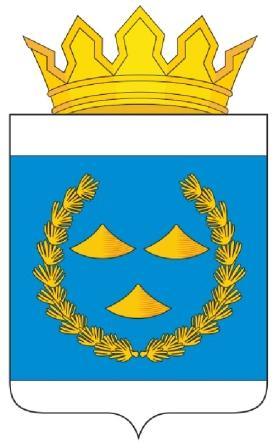 РОССИЙСКАЯ ФЕДЕРАЦИЯИРКУТСКАЯ ОБЛАСТЬДУМАМУНИЦИПАЛЬНОГО РАЙОНАМУНИЦИПАЛЬНОГО ОБРАЗОВАНИЯ«НИЖНЕУДИНСКИЙ РАЙОН»РЕШЕНИЕ*******************************г. Нижнеудинск, ул. Октябрьская, 1                                                          тел. 8 (39557) 7-05-64от 19.12.2019 года № 48                                                                               факс (39557) 7-05-04                                                                                                             E-mail: nuradm@rambler.ruО бюджете муниципального образования«Нижнеудинский район» на 2020 год и наплановый период 2021 и 2022 годовРуководствуясь ст. 15 Федерального закона от 06.10.2003г. №131-ФЗ «Об общих принципах организации местного самоуправления в Российской Федерации», ст.ст. 9, 153 Бюджетного кодекса Российской Федерации, ст. 46 Устава муниципального образования «Нижнеудинский район», на основании Положения о бюджетном процессе в муниципальном образовании «Нижнеудинский район», утвержденного решением Думы муниципального района муниципального образования «Нижнеудинский район» от 28 апреля 2016 года № 19, Дума муниципального района муниципального образования «Нижнеудинский район»РЕШИЛА:Статья 11. Утвердить основные характеристики бюджета муниципального образования «Нижнеудинский район» (далее – муниципальный район) на 2020 год:1) общий объем доходов бюджета муниципального района в сумме 2 591 284,7 тыс. рублей, в том числе безвозмездные поступления в сумме 2 111 575,7 тыс. рублей;2) общий объем расходов бюджета муниципального района в сумме 2 626 784,7 тыс. рублей;3) дефицит бюджета муниципального района в сумме 35 500,0 тыс. рублей или 7,4 % утвержденного общего годового объема доходов бюджета муниципального района без учета утвержденного объема безвозмездных поступлений. 2. Утвердить основные характеристики бюджета муниципального района на плановый период 2021 и 2022 годов:1) общий объем доходов бюджета муниципального района на 2021 год в сумме 2 831 388,7 тыс. рублей, в том числе безвозмездные поступления в сумме 2 356 344,7 тыс. рублей, на 2022 год в сумме 2 694 016,8 тыс. рублей, в том числе безвозмездные поступления в сумме 2 191 512,8 тыс. рублей;2) общий объем расходов бюджета муниципального района на 2021 год в сумме 2 866 388,7 тыс. рублей, в том числе условно утвержденные расходы в сумме 18 000,0 тыс. рублей, на 2022 год в сумме 2 731 516,8 тыс. рублей, в том числе условно утвержденные расходы в сумме 37 000,0 тыс. рублей;3) дефицит бюджета муниципального района на 2021 год в сумме 35 000,0 тыс. рублей или 7,4% утвержденного общего годового объема доходов бюджета муниципального района без учета утвержденного объема безвозмездных поступлений, на 2022 год в сумме 37 500,0 тыс. рублей или 7,5 % утвержденного общего годового объема доходов местного бюджета без учета утвержденного объема безвозмездных поступлений.Статья 2Установить, что доходы бюджета муниципального района, поступающие в 2020-2022 годах, формируются за счет:1) налоговых доходов, в том числе доходов от федеральных налогов и сборов, в том числе налогов, предусмотренных специальными налоговыми режимами, и региональных налогов и сборов в соответствии с нормативами, установленными Бюджетным кодексом Российской Федерации, Законом Иркутской области «О межбюджетных трансфертах и нормативах отчислений доходов в местные бюджеты» и Законом Иркутской области «Об областном бюджете 2020 год и на плановый период 2021 и 2022 годов»;2) неналоговых доходов;3) безвозмездных поступлений. Статья 3Утвердить нормативы распределения доходов между бюджетами бюджетной системы Российской Федерации на 2020 год и на плановый период 2021 и 2022 годов согласно приложению 1 к настоящему решению.Статья 41. Утвердить перечень главных администраторов доходов бюджета муниципального района согласно приложению 2 к настоящему решению.2. Утвердить перечень главных администраторов источников финансирования дефицита бюджета муниципального района согласно приложению 3 к настоящему решению.Статья 5Установить прогнозируемые доходы бюджета муниципального района на 2020 год и на плановый период 2021 и 2022 годов по классификации доходов бюджетов Российской Федерации согласно приложению 4, 5 к настоящему решению, из них объем межбюджетных трансфертов, получаемых из других бюджетов бюджетной системы Российской Федерации, согласно приложениям 6, 7, 8, 9, 10, 11 к настоящему решению.Статья 61. Установить распределение бюджетных ассигнований по разделам, подразделам классификации расходов бюджетов на 2020 год и на плановый период 2021 и 2022 годов согласно приложениям 12, 13 к настоящему решению.2. Установить распределение бюджетных ассигнований по целевым статьям  (муниципальным программам и непрограммным направлениям деятельности) группам видов расходов, разделам, подразделам, классификации расходов бюджетов на 2020 год и на плановый период 2021 и 2022 годов согласно приложениям 14, 15 к настоящему решению.3. Установить распределение бюджетных ассигнований по главным распорядителям средств бюджета, разделам, подразделам, целевым статьям (муниципальным программам и непрограммным направлениям деятельности) группам видов расходов классификации расходов бюджетов в ведомственной структуре расходов бюджета муниципального района на 2020 год и на плановый период 2021 и 2022 годов согласно приложениям 16, 17 к настоящему решению.Статья 7Утвердить общий объем бюджетных ассигнований, направляемых на исполнение публичных нормативных обязательств на 2020 год и на плановый период 2021 и 2022 годов в сумме 55 705,0 тыс. рублей ежегодно, согласно приложениям 18, 19 к настоящему решению.Статья 8Установить, что в расходной части бюджета муниципального района создается резервный фонд администрации муниципального района муниципального образования «Нижнеудинский район» на 2020 год и на плановый период 2021 и 2022 годов в сумме 500 тыс. рублей ежегодно.Статья 9Установить объем межбюджетных трансфертов, предоставляемых из бюджета муниципального района бюджетам поселений:1) в 2020 году в сумме 207 582,1 тыс. рублей;2) в 2021 году в сумме 194 092,0 тыс. рублей;3) в 2022 году в сумме 192 336,7 тыс. рублей.Статья 101. Утвердить в составе расходов бюджета муниципального района объем дотации на выравнивание бюджетной обеспеченности поселений в 2020 году в сумме 176 047,5 тыс. рублей, в том числе нераспределенный резерв 15 642,0 тыс. рублей, в 2021 году в сумме 164 472,4 тыс. рублей, в том числе нераспределенный объем дотации 31 644,7 тыс. рублей, в 2022 году в сумме 160 861,0 тыс. рублей, в том числе нераспределенный объем дотации 31 608,6 тыс. рублей, с распределением согласно приложениям 20, 21 к настоящему решению.2. Установить уровень бюджетной обеспеченности, до которого доводится выравнивание бюджетной обеспеченности поселений:1) в 2020 году – 16,15888;2) в 2021 году – 14,23961;3) в 2022 году – 13,36362.Статья 111. При расчете поправочного коэффициента Кi2 используется показатель фонда оплаты труда i-го поселения на одного жителя, согласно прогнозу социально-экономического развития муниципального образования «Нижнеудинский район» на 2020-2022 гг., установленный согласно приложению 22  к настоящему решению.2. При определении индекса бюджетных расходов i-го поселения, установить следующие весовые коэффициенты на 2020 год и на плановый период 2021 и 2022 годов:1) А1 - 0,425;2) А2 - 0,350;3) А3 - 0,100;4) А4 - 0,090;5) А5 - 0,035.3. Утвердить методику определения оценки расходов вопросов местного значения поселений, согласно приложению 23 к настоящему решению.Статья 12Установить, что в 2020-2022 годах из бюджета муниципального района бюджетам поселений предоставляются иные межбюджетные трансферты на поддержку мер по обеспечению сбалансированности бюджетов поселений, в сумме:в 2020 году в размере 31 534,6 тыс. рублей;в 2021 году в размере 29 619,6 тыс. рублей;в 2022 году в размере 31 475,7 тыс. рублей, в порядке, предусмотренном приложением 24 к настоящему решению, с распределением в 2020 году в размере 16 000,0 тыс. рублей согласно приложению 30 к настоящему решению2. Установить, что иные межбюджетные трансферты на поддержку мер по обеспечению сбалансированности бюджетов поселений формируются в нераспределенный резерв:1) в 2020 году в размере 15 534,6 тыс. рублей;2) в 2021 году в размере 29 619,6 тыс. рублей;3) в 2022 году в размере 31 475,7 тыс. рублей.Статья 131. Установить, что в 2020 – 2022 годах за счет средств бюджета муниципального района предоставляются субсидии (кроме субсидий на осуществление капитальных вложений в объекты капитального строительства муниципальной собственности или приобретение объектов недвижимого имущества в муниципальную собственность бюджетным учреждениям) на:1) возмещение нормативных затрат на оказание бюджетными учреждениями в соответствии с муниципальным заданием муниципальных услуг (выполнение работ); 2) иные цели, связанные с развитием материально-технической базы, проведением текущего и (или) капитального ремонта, реализацией мероприятий, в том числе в рамках реализации муниципальных и (или) ведомственных целевых программ муниципального района.2. Порядок определения объема и условия предоставления субсидий, указанных в настоящей статье устанавливается администрацией муниципального района муниципального образования «Нижнеудинский район».Статья 141. Установить, что в 2020-2022 годах из бюджета муниципального района предоставляются субсидии юридическим лицам (за исключением субсидий государственным (муниципальным) учреждениям), индивидуальным предпринимателям, а также физическим лицам - производителям товаров, работ, услуг, осуществляющим деятельность на территории муниципального района, на безвозмездной и безвозвратной основе в целях возмещения недополученных доходов и (или) финансового обеспечения (возмещения) затрат в связи с производством (реализацией) товаров (за исключением подакцизных товаров, кроме автомобилей легковых и мотоциклов), выполнением работ, оказанием услуг в случае:1) оказания услуг по перевозке грузов автомобильным транспортом в населенные пункты Тофаларии;2) оказания услуг по перевозке пассажиров, грузов авиационным транспортом в населенные пункты Тофаларии;2. Утвердить порядок предоставления субсидий юридическим лицам (за исключением субсидий государственным (муниципальным) учреждениям), индивидуальным предпринимателям, а также физическим лицам - производителям товаров, работ, услуг, осуществляющим деятельность на территории муниципального образования «Нижнеудинский район», в целях возмещения затрат (компенсации расходов) по перевозке пассажиров, грузов, необходимых для жизнеобеспечения населения, авиационным транспортом, по перевозке грузов автомобильным транспортом в населенные пункты Тофаларии (приложение № 25 к настоящему решению).3. Категории и (или) критерии отбора юридических лиц (за исключением государственных (муниципальных) учреждений), индивидуальных предпринимателей, а также физических лиц – производителей товаров, работ, услуг, имеющих право на получение субсидий, цели, условия и порядок предоставления субсидий, порядок возврата субсидий в случае нарушения условий, установленных при их предоставлении, определяются Положением о предоставлении субсидий в целях возмещения затрат по перевозке пассажиров и грузов в населенные пункты Тофаларии, утвержденным постановлением администрации муниципального района муниципального образования «Нижнеудинский район».Статья 151. Установить предельный объем муниципального долга на 2020 год и на плановый период 2021 и 2022 годов в размере 250 000 тыс. рублей.2. Установить верхний предел муниципального долга:1) по состоянию на 1 января 2021 года в размере 35 500,0 тыс. рублей, в том числе предельный объем обязательств по муниципальным гарантиям 0 тыс. рублей;2) по состоянию на 1 января 2022 года в размере 70 500,0 тыс. рублей, в том числе предельный объем обязательств по муниципальным гарантиям 0 тыс. рублей;3) по состоянию на 1 января 2023 года в размере 108 000,0 тыс. рублей, в том числе предельный объем обязательств по муниципальным гарантиям 0 тыс. рублей.3. Установить предельный объем расходов по обслуживанию муниципального долга на 2020 год в размере 0 тыс. рублей,  на 2021 в сумме 0,0 тыс. рублей, на 2022 год в размере 0,0 тыс. рублей.4. Установить предельный объем заимствований в 2020 году и в плановом периоде 2021 и 2022 годов:1) в 2020 году в размере 35 500,0 тыс. рублей;2) в 2021 году в размере 35 000,0 тыс. рублей;3) в 2022 году в размере 37 500,0 тыс. рублей.Статья 16Утвердить программу муниципальных внутренних заимствований на 2020 год и на плановый период 2021 и 2022 годов согласно приложениям 26, 27 к настоящему решению.Статья 17Установить источники внутреннего финансирования дефицита бюджета муниципального района на 2020 год и на плановый период 2021 и 2022 годов согласно приложениям 28, 29 к настоящему решению. Статья 18Утвердить объем бюджетных ассигнований муниципального дорожного фонда:1) на 2020 год в размере 19 240,0 тыс. рублей;2) на 2021 год в размере 19 428,0 тыс. рублей;3) на 2020 год в размере 20 363,0 тыс. рублей.Формирование и использование бюджетных ассигнований муниципального дорожного фонда определяется Порядком формирования и использования дорожного фонда муниципального образования «Нижнеудинский район», утвержденным решением Думы муниципального района муниципального образования «Нижнеудинский район».Статья 19Установить, что остатки средств бюджета муниципального района на начало текущего финансового года в объеме до 100 процентов могут направляться на покрытие временных кассовых разрывов, возникающих при исполнении бюджета муниципального района, и на увеличение бюджетных ассигнований муниципального дорожного фонда, на оплату заключенных от имени муниципального района муниципальных контрактов на поставку товаров, выполнение работ, оказание услуг, подлежавших в соответствии с условиями этих муниципальных контрактов оплате в отчетном финансовом году в объеме, не превышающем сумму остатка неиспользованных бюджетных ассигнований на указанные цели.Статья 201. Установить, что в соответствии с абзацем пятым пункта 3 статьи 217 Бюджетного кодекса Российской Федерации основанием для внесения изменений в сводную бюджетную роспись бюджета муниципального образования «Нижнеудинский район» является использование (перераспределение) зарезервированных бюджетных ассигнований, предусмотренных финансовому управлению администрации муниципального района муниципального образования «Нижнеудинский район» по подразделу 0113 «Другие общегосударственные вопросы» раздела 01 «Общегосударственные вопросы» на 2020 год в размере 25 000,0 тыс. рублей – на финансовое обеспечение расходных обязательств муниципального образования «Нижнеудинский район», софинансируемых за счет межбюджетных субсидий и иных межбюджетных трансфертов из областного бюджета.Порядок использования (порядок принятия решений об использовании, о перераспределении) указанных средств устанавливается постановлением администрации муниципального района муниципального образования «Нижнеудинский район».Установить следующие дополнительные основания для внесения изменений в сводную бюджетную роспись бюджета муниципального образования «Нижнеудинский район» без внесения изменений в решение о бюджете муниципального образования «Нижнеудинский район:1) внесение изменений в установленном порядке в муниципальные программы муниципального образования «Нижнеудинский район» в пределах общей суммы, утвержденной по соответствующей муниципальной программе приложениями 14, 15 к настоящему решению;2) внесение изменений в установленном порядке в муниципальные программы муниципального образования «Нижнеудинский район» в пределах общей суммы, утвержденной соответствующему главному распорядителю бюджетных средств муниципального района в приложениях 16, 17 к настоящему решению;3) в случае увеличения бюджетных ассигнований по отдельным разделам, подразделам, целевым статьям и группам видов расходов бюджета за счет бюджетных ассигнований на оказание муниципальных услуг – в пределах общей суммы, утвержденной соответствующему главному распорядителю бюджетных средств муниципального образования «Нижнеудинский район» (далее – ГРБС) в приложениях 16, 17 к настоящему решению, при условии, что увеличение бюджетных ассигнований по группе видов расходов бюджета не превышает 10 процентов;4) внесение изменений в порядок формирования и применения кодов бюджетной классификации Российской Федерации, их структуру и принципы назначения, утверждаемые Министерством финансов Российской Федерации (далее – Порядок), и (или) приведение кодов классификации расходов бюджетов в соответствие с Порядком;5) ликвидация, реорганизация, изменение наименования органов местного самоуправления, муниципальных учреждений;6) перераспределение бюджетных ассигнований, предусмотренных ГРБС на предоставление бюджетным учреждениям субсидий на финансовое обеспечение выполнения ими муниципального задания и субсидий на иные цели, между разделами, подразделами и целевыми статьями расходов бюджета муниципального района;7) распределение межбюджетных трансфертов бюджету муниципального района постановлениями (распоряжениями) Правительства Иркутской области, приказами органов государственной власти Иркутской области, поступление уведомлений по расчетам между бюджетами по межбюджетным трансфертам, а также уменьшение объемов бюджетных ассигнований по межбюджетным трансфертам бюджету муниципального района постановлениями (распоряжениями) Правительства Иркутской области, приказами органов государственной власти Иркутской области, имеющих целевое назначение и утвержденных настоящим решением;8) перераспределение бюджетных ассигнований между разделами, подразделами, целевыми статьями, группами видов расходов бюджета на сумму средств, необходимых для выполнения условий софинансирования, установленных для получения межбюджетных трансфертов, предоставляемых бюджету муниципального района из бюджетов бюджетной системы Российской Федерации в форме субсидий, в том числе путем введения новых кодов классификации расходов областного бюджета, – в пределах объема бюджетных ассигнований, предусмотренных соответствующему ГРБС;9) перераспределение бюджетных ассигнований между ГРБС, разделами, подразделами, целевыми статьями, группами видов расходов бюджета на сумму средств, необходимых для реализации проектов, направленных на реализацию национальных и федеральных проектов и достижение соответствующих целей и показателей, – в пределах объема бюджетных ассигнований, предусмотренных настоящим решением;10) перераспределение бюджетных ассигнований между целевыми статьями, группами видов расходов бюджета – в пределах общей суммы, утвержденной соответствующему ГРБС на обеспечение деятельности органов местного самоуправления;11) увеличение бюджетных ассигнований муниципального дорожного фонда на 2020 год на оплату заключенных муниципальных контрактов на поставку товаров, выполнение работ, оказание услуг, подлежавших в соответствии с условиями этих муниципальных контрактов оплате в 2019 году, в объеме, не превышающем остатка не использованных на начало 2020 года бюджетных ассигнований муниципального дорожного фонда на исполнение указанных муниципальных контрактов;12) увеличение бюджетных ассигнований, в случае фактического поступления бюджетных кредитов, согласно распоряжения Правительства Иркутской области.2. Установить, что безвозмездные поступления от юридических и физических лиц, имеющих целевое назначение, фактически полученные при исполнении бюджета муниципального района сверх объемов, утвержденных настоящим решением, направляются на увеличение бюджетных ассигнований бюджета муниципального района соответственно целям их предоставления.Статья 21Настоящее решение опубликовать в печатном средстве массовой информации «Вестник Нижнеудинского района».Статья 22Настоящее решение вступает в силу с 1 января 2020 года.Исполняющий обязанности мэра муниципального образования«Нижнеудинский район» - заместитель мэра,председатель комитета по управлению муниципальным имуществом                                                                              Е.В. БровкоПредседатель Думы муниципального районамуниципального образования «Нижнеудинский район»                                                                                       В.А. ЗаречныйТ.В.МинаковаПриложение 1к решению Думымуниципального районамуниципального образования«Нижнеудинский район»О бюджете муниципального образования«Нижнеудинский район» на 2020 год ина плановый период 2021 и 2022 годовот 19.12.2019 г. № 48Нормативы распределения доходов между бюджетами бюджетной системы Российской Федерации на 2020 год и на плановый период 2021 и 2022 годов¹ Распределение доходов по всем статьям и подстатьям соответствующих подгруппы и элемента кода вида доходов и кода подвида доходов осуществляется по нормативам, указанным в группировочном коде бюджетной классификации.Начальник финансового управленияадминистрации муниципального районамуниципального образования«Нижнеудинский район»                                                                                                                   Т.В. МинаковаКарпова О.В.Приложение 2к решению Думымуниципального районамуниципального образования«Нижнеудинский район»О бюджете муниципального образования«Нижнеудинский район» на 2020 год ина плановый период 2021 и 2022 годовот 19.12.2019 г. № 48Перечень главных администраторов доходов бюджета муниципального района1 Администрирование поступлений по всем кодам подвидов доходов осуществляется главным администратором, указанным в группировочном коде бюджетной классификации.       2 Код главного администратора поступлений соответствует коду главного распорядителя бюджетных средств согласно ведомственной структуре расходов бюджета муниципального района, утвержденной приложениями №№ 16, 17 к решению Думы «Об утверждении бюджета муниципального образования «Нижнеудинский район» на 2020 год и плановый период 2021 и 2022 годов».3 В части доходов, зачисляемых в бюджет муниципального района. 4 Администрирование поступлений по всем подгруппам, статьям, подстатьям, элементам соответствующей группы кода вида доходов и кодам подвидов доходов,  осуществляется главным администратором, указанным в группировочном коде бюджетной классификации.       Начальник финансового управленияадминистрации муниципального районамуниципального образования«Нижнеудинский район»                                                                                      Т.В. МинаковаКарпова О.В.Приложение 3к решению Думымуниципального районамуниципального образования«Нижнеудинский район»О бюджете муниципального образования«Нижнеудинский район» на 2020 год ина плановый период 2021 и 2022 годовот 19.12.2019 г. № 48Перечень главных администраторов источников финансирования дефицитабюджета муниципального районаНачальник финансового управленияадминистрации муниципального районамуниципального образования«Нижнеудинский район»                                                                                      Т.В. МинаковаКарпова О.В.Приложение 4к решению Думымуниципального районамуниципального образования«Нижнеудинский район»О бюджете муниципального образования«Нижнеудинский район» на 2020 год ина плановый период 2021 и 2022 годовот 19.12.2019 г. № 48Прогнозируемые доходы бюджета муниципального района на 2020 годНачальник финансового управленияадминистрации муниципального районамуниципального образования«Нижнеудинский район»                                                                                      Т.В. МинаковаКарпова О.В.Приложение 5к решению Думымуниципального районамуниципального образования«Нижнеудинский район»О бюджете муниципального образования«Нижнеудинский район» на 2020 год ина плановый период 2021 и 2022 годовот 19.12.2019 г. № 48Прогнозируемые доходы бюджета муниципального района на плановый период 2021 и 2022 годовНачальник финансового управленияадминистрации муниципального районамуниципального образования«Нижнеудинский район»                                                                                      Т.В. МинаковаО.В. КарповаПриложение 6к решению Думымуниципального районамуниципального образования«Нижнеудинский район»О бюджете муниципального образования«Нижнеудинский район» на 2020 год ина плановый период 2021 и 2022 годовот 19.12.2019 г. № 48Дотации и иные межбюджетные трансферты, предоставляемые муниципальному району за счет средств областного и федерального бюджетов в 2020 годуНачальник финансового управленияадминистрации муниципального районамуниципального образования«Нижнеудинский район»                                                                                      Т.В. МинаковаЕ.В. МандрыгинаПриложение 7к решению Думымуниципального районамуниципального образования«Нижнеудинский район»О бюджете муниципального образования«Нижнеудинский район» на 2020 год ина плановый период 2021 и 2022 годовот 19.12.2019 г. № 48Дотации и иные межбюджетные трансферты, предоставляемые муниципальному району за счет средств областного и федерального бюджетов на плановый период 2021 и 2022 годовНачальник финансового управленияадминистрации муниципального районамуниципального образования«Нижнеудинский район»                                                                                      Т.В. МинаковаЕ.В. МандрыгинаПриложение 8к решению Думымуниципального районамуниципального образования«Нижнеудинский район»О бюджете муниципального образования«Нижнеудинский район» на 2020 год ина плановый период 2021 и 2022 годовот 19.12.2019 г. № 48Субвенции, предоставляемые муниципальному району в 2020 годуНачальник финансового управленияадминистрации муниципального районамуниципального образования«Нижнеудинский район»                                                                                                                      Т.В. МинаковаПриложение 9к решению Думымуниципального районамуниципального образования«Нижнеудинский район»О бюджете муниципального образования«Нижнеудинский район» на 2020 год ина плановый период 2021 и 2022 годовот 19.12.2019 г. № 48Субвенции, предоставляемые муниципальному району в плановом периоде 2020 - 2021 годахНачальник финансового управленияадминистрации муниципального районамуниципального образования«Нижнеудинский район»                                                                                      Т.В. МинаковаЕ.В. МандрыгинаПриложение 10к решению Думымуниципального районамуниципального образования«Нижнеудинский район»О бюджете муниципального образования«Нижнеудинский район» на 2020 год ина плановый период 2021 и 2022 годовот 19.12.2019 г. № 48Субсидии, предоставляемые муниципальному району из бюджета Иркутской области в 2020 годуНачальник финансового управленияадминистрации муниципального районамуниципального образования«Нижнеудинский район»                                                                                      Т.В. МинаковаЕ.В. МандрыгинаПриложение 11к решению Думымуниципального районамуниципального образования«Нижнеудинский район»О бюджете муниципального образования«Нижнеудинский район» на 2020 год ина плановый период 2021 и 2022 годовот 19.12.2019 г. № 48Субсидии, предоставляемые муниципальному району из бюджета Иркутской области на плановый период 2021 - 2022 годовНачальник финансового управленияадминистрации муниципального районамуниципального образования«Нижнеудинский район»                                                                                      Т.В. МинаковаЕ.В. МандрыгинаПриложение 12к решению Думымуниципального районамуниципального образования«Нижнеудинский район»О бюджете муниципального образования«Нижнеудинский район» на 2020 год ина плановый период 2021 и 2022 годовот 19.12.2019 г. № 48Распределение бюджетных ассигнований по разделам, подразделам классификации расходов бюджетов на 2020 годНачальник финансового управленияадминистрации муниципального районамуниципального образования«Нижнеудинский район»                                                                                      Т.В. МинаковаЕ.В. МандрыгинПриложение 13к решению Думымуниципального районамуниципального образования«Нижнеудинский район»О бюджете муниципального образования«Нижнеудинский район» на 2020 год ина плановый период 2021 и 2022 годовот 19.12.2019 г. № 48Распределение бюджетных ассигнований по разделам, подразделам классификациирасходов бюджетов на плановый период 2021 и 2022 годовНачальник финансового управленияадминистрации муниципального районамуниципального образования«Нижнеудинский район»                                                                                      Т.В. МинаковаЕ.В. МандрыгинаПриложение 14к решению Думымуниципального районамуниципального образования«Нижнеудинский район»О бюджете муниципального образования«Нижнеудинский район» на 2020 год ина плановый период 2021 и 2022 годовот 19.12.2019 г. № 48Распределение бюджетных ассигнований по целевым статьям (муниципальным программам и непрограммным направлениям деятельности), группам видов расходов, разделам, подразделам классификации расходов бюджетов на 2020 годНачальник финансового управленияадминистрации муниципального районамуниципального образования«Нижнеудинский район»                                                                                      Т.В. МинаковаЕ.В. МандрыгинаПриложение 15к решению Думымуниципального районамуниципального образования«Нижнеудинский район»О бюджете муниципального образования«Нижнеудинский район» на 2020 год ина плановый период 2021 и 2022 годовот 19.12.2019 г. № 48Распределение бюджетных ассигнований по целевым статьям (муниципальным программам и непрограммным направлениям деятельности), группам видов расходов, разделам, подразделам классификации расходов бюджетов на плановый период 2021 и 2022 годовНачальник финансового управленияадминистрации муниципального районамуниципального образования«Нижнеудинский район»                                                                                      Т.В. МинаковаЕ.В. МандрыгинаПриложение 16к решению Думымуниципального районамуниципального образования«Нижнеудинский район»О бюджете муниципального образования«Нижнеудинский район» на 2020 год ина плановый период 2021 и 2022 годовот 19.12.2019 г. № 48Распределение бюджетных ассигнований по главным распорядителям бюджетных средств, разделам, подразделам, целевым статьям (муниципальным программам и непрограммным направлениям деятельности), группам видов расходов классификации расходов бюджета в ведомственной структуре расходов бюджета муниципального района на 2020 годНачальник финансового управленияадминистрации муниципального районамуниципального образования«Нижнеудинский район»                                                                                      Т.В. МинаковаЕ.В. МандрыгинаПриложение 17к решению Думымуниципального районамуниципального образования«Нижнеудинский район»О бюджете муниципального образования«Нижнеудинский район» на 2020 год ина плановый период 2021 и 2022 годовот 19.12.2019 г. № 48Распределение бюджетных ассигнований по главным распорядителям бюджетных средств, разделам, подразделам, целевым статьям (муниципальным программам и непрограммным направлениям деятельности), группам видов расходов классификации расходов бюджета в ведомственной структуре расходов бюджета муниципального района на плановый период 2021 и 2022 годовНачальник финансового управленияадминистрации муниципального районамуниципального образования«Нижнеудинский район»                                                                                      Т.В. МинаковаЕ.В. МандрыгинаПриложение 18к решению Думымуниципального районамуниципального образования«Нижнеудинский район»О бюджете муниципального образования«Нижнеудинский район» на 2020 год ина плановый период 2021 и 2022 годовот 19.12.2019 г. № 48Распределение бюджетных ассигнований, направляемых на исполнение публичных нормативных обязательств на 2020 год (по главным распорядителям бюджетных средств)Начальник финансового управленияадминистрации муниципального районамуниципального образования«Нижнеудинский район»                                                                                      Т.В. МинаковаЕ.В. МандрыгинаПриложение 19к решению Думымуниципального районамуниципального образования«Нижнеудинский район»О бюджете муниципального образования«Нижнеудинский район» на 2020 год ина плановый период 2021 и 2022 годовот 19.12.2019 г. № 48Распределение бюджетных ассигнований, направляемых на исполнение публичных нормативных обязательств на плановый период 2021 и 2022 годов (по главным распорядителям бюджетных средств)Начальник финансового управленияадминистрации муниципального районамуниципального образования«Нижнеудинский район»                                                                                      Т.В. МинаковаЕ.В. МандрыгинаПриложение 20к решению Думымуниципального районамуниципального образования«Нижнеудинский район»О бюджете муниципального образования«Нижнеудинский район» на 2020 год ина плановый период 2021 и 2022 годовот 19.12.2019 г. № 48Объем дотации на выравнивание уровня бюджетной обеспеченности поселений из районного фонда финансовой поддержки поселений, предоставляемой бюджетам поселений в 2020 годуНачальник финансового управленияадминистрации муниципального района муниципального образования«Нижнеудинский район»                                                                                      Т.В. МинаковаЕ.В. МандрыгинаПриложение 21к решению Думымуниципального районамуниципального образования«Нижнеудинский район»О бюджете муниципального образования«Нижнеудинский район» на 2020 год ина плановый период 2021 и 2022 годовот 19.12.2019 г. № 48Объем дотации на выравнивание уровня бюджетной обеспеченности поселений из районного фонда финансовой поддержки поселений, предоставляемой бюджетам поселений в плановом периоде 2021-2022 годовНачальник финансового управленияадминистрации муниципального района муниципального образования«Нижнеудинский район»                                                                                      Т.В. МинаковаЕ.В. МандрыгинаПриложение 22к решению Думымуниципального районамуниципального образования«Нижнеудинский район»О бюджете муниципального образования«Нижнеудинский район» на 2020 год ина плановый период 2021 и 2022 годовот 19.12.2019 г. № 48Поправочный коэффициент Кi2, учитывающий экономические особенности поселений, участвующий в расчете поправочного коэффициента Кi, используемого для определения индекса налогового потенциала поселенийНачальник финансового управленияадминистрации муниципального района муниципального образования«Нижнеудинский район»                                                                                      Т.В. МинаковаЕ.В. МандрыгинаПриложение 23к решению Думымуниципального районамуниципального образования«Нижнеудинский район»О бюджете муниципального образования«Нижнеудинский район» на 2020 год ина плановый период 2021 и 2022 годовот 19.12.2019 г. № 48МЕТОДИКАопределения оценки расходов вопросов местного значения поселенийРасчет оценки расходов вопросов местного значения поселений осуществлен на основании данных, предоставленных органами местного самоуправления городских и сельских поселений в оценке исполнения местного бюджета до конца текущего финансового года с учетом прогноза по доходам, расходам и источникам финансирования дефицита местного бюджета по состоянию на 1 ноября 2019 года;Расчет оценки расходов j вопроса местного значения i-го  городского (сельского) поселения производится по формуле:, где:Оj – оценка расходов j вопроса местного значения i-го  городского (сельского) поселения;ООi – Оценка стоимости полномочий j вопроса местного значения  i-го  городского (сельского) поселения на 2020 год;ОО – общий объем оценки стоимости полномочий вопросов местного значения поселения на 2020 год.Начальник финансового управленияадминистрации муниципального районамуниципального образования«Нижнеудинский район»                                                                                                    Т.В. МинаковаМандрыгина Е.В.Приложение 24к решению Думымуниципального районамуниципального образования«Нижнеудинский район»О бюджете муниципального образования«Нижнеудинский район» на 2020 год ина плановый период 2021 и 2022 годовот 19.12.2019 г. № 48ПОРЯДОКПРЕДОСТАВЛЕНИЯ ИНЫХ МЕЖБЮДЖЕТНЫХ ТРАНСФЕРТОВ НА ПОДДЕРЖКУ МЕР ПО ОБЕСПЕЧЕНИЮ СБАЛАНСИРОВАННОСТИ БЮДЖЕТОВ ПОСЕЛЕНИЙ НИЖНЕУДИНСКОГО РАЙОНА В 2020 ГОДУ И ПЛАНОВОМ ПЕРИОДЕ 2021 И 2022 ГОДОВ1. Предоставление иных межбюджетных трансфертов на поддержку мер по обеспечению сбалансированности бюджетов поселений Нижнеудинского района (далее – иные межбюджетные трансферты) осуществляется финансовым управлением администрации муниципального района муниципального образования «Нижнеудинский район».2. Иные межбюджетные трансферты на поддержку мер по обеспечению сбалансированности бюджетов поселений Нижнеудинского района на 2020 год определены в сумме 31 534,6 тыс.рублей, на 2021 год в сумме 29 619,6 тыс. рублей, на 2022 год в сумме 31 475,7 тыс. рублей.3. Иные межбюджетные трансферты на поддержку мер по обеспечению сбалансированности бюджетов поселений Нижнеудинского района формируются в нераспределенный резерв:в 2020 году в размере 15 534,6 тыс. рублей;в 2021 году в размере 29 619,6 тыс. рублей;в 2022 году в размере 31 475,7 тыс. рублей.4. Распределение осуществляется путем внесения изменений в настоящее решение не позднее 1 декабря 2020 года в 2020 году, не позднее 1 декабря 2021 года в 2021 году и не позднее 1 декабря 2022 в 2022 году.5. Финансирование указанных расходов осуществляется по коду главного распорядителя средств бюджета муниципального района 902 «Финансовое управление администрации муниципального района муниципального образования «Нижнеудинский район»», разделу 14 «Межбюджетные трансферты общего характера бюджетам бюджетной системы Российской Федерации», подразделу 02 «Иные дотации», целевой статье 1212249999 «Реализация направлений расходов ведомственной целевой программы, подпрограммы муниципальной программы, задачи, направления, а также непрограмным направлениям расходов органов местного самоуправления», виду расходов 512 «Иные дотации».6. Предоставление иных межбюджетных трансфертов осуществляется в пределах бюджетных ассигнований, утвержденных бюджетом муниципального района на 2020 год и на плановый период 2021 и 2022 годов, в соответствии со сводной бюджетной росписью.Начальник финансового управленияадминистрации муниципального района муниципального образования«Нижнеудинский район»                                                                                Т.В.МинаковаМандрыгина Е.В.Приложение 25к решению Думымуниципального районамуниципального образования«Нижнеудинский район»О бюджете муниципального образования«Нижнеудинский район» на 2020 год ина плановый период 2021 и 2022 годовот 19.12.2019 г. № 48ПОРЯДОКПРЕДОСТАВЛЕНИЯ СУБСИДИЙ ЮРИДИЧЕСКИМ ЛИЦАМ (ЗА ИСКЛЮЧЕНИЕМ СУБСИДИЙ ГОСУДАРСТВЕННЫМ (МУНИЦИПАЛЬНЫМ) УЧРЕЖДЕНИЯМ), ИНДИВИДУАЛЬНЫМ ПРЕДПРИНИМАТЕЛЯМ И ФИЗИЧЕСКИМ ЛИЦАМ - ПРОИЗВОДИТЕЛЯМ ТОВАРОВ, РАБОТ, УСЛУГ, ОСУЩЕСТВЛЯЮЩИМ ДЕЯТЕЛЬНОСТЬ НА ТЕРРИТОРИИ МУНИЦИПАЛЬНОГО ОБРАЗОВАНИЯ «НИЖНЕУДИНСКИЙ РАЙОН», В ЦЕЛЯХ ВОЗМЕЩЕНИЯ ЗАТРАТ (КОМПЕНСАЦИИ РАСХОДОВ) ПО ПЕРЕВОЗКЕ ПАССАЖИРОВ,  ГРУЗОВ, НЕОБХОДИМЫХ ДЛЯ ЖИЗНЕОБЕСПЕЧЕНИЯ НАСЕЛЕНИЯ, АВИАЦИОННЫМ ТРАНСПОРТОМ, ПО ПЕРЕВОЗКЕ ГРУЗОВ АВТОМОБИЛЬНЫМ ТРАНСПОРТОМ, В НАСЕЛЕННЫЕ ПУНКТЫ ТОФАЛАРИИ1. Предоставление субсидий юридическим лицам (за исключением субсидий государственным (муниципальным) учреждениям), индивидуальным предпринимателям и физическим лицам - производителям товаров, работ, услуг, осуществляющим деятельность на территории муниципального образования «Нижнеудинский район», в целях возмещения затрат (компенсации расходов) по перевозке пассажиров, грузов, необходимых для жизнеобеспечения населения, авиационным транспортом, по перевозке грузов автомобильным транспортом в населенные пункты Тофаларии осуществляется  финансовым управлением администрации муниципального района муниципального образования «Нижнеудинский район».2. Финансирование указанных расходов осуществляется:1) по коду главного распорядителя бюджетных средств муниципального образования «Нижнеудинский район» 902 «Финансовое управление администрации муниципального района муниципального образования «Нижнеудинский район»;2) разделу 04 «Национальная экономика»;3) подразделу 08 «Транспорт»;5) целевой статье А6131S2280 «Компенсация расходов по перевозке пассажиров, грузов, необходимых для жизнеобеспечения населения авиационным транспортом»;6) целевой статье А6122S2770 «Компенсация расходов по перевозке грузов, необходимых для жизнеобеспечения населения, автомобильным транспортом»;7) виду расходов 811 «Субсидии на возмещение недополученных доходов и (или) возмещение фактически понесенных затрат в связи с производством (реализацией) товаров, выполнением работ, оказанием услуг».3. Предоставление межбюджетных трансфертов осуществляется в пределах бюджетных ассигнований, утвержденных в бюджете муниципального района на 2020 год и на плановый период 2021 и 2022 годов, в соответствии со сводной бюджетной росписью.Начальник финансового управленияадминистрации муниципального района муниципального образования«Нижнеудинский район»                                                                                   Т.В. МинаковаМандрыгина Е.В.Приложение 26к решению Думымуниципального районамуниципального образования«Нижнеудинский район»О бюджете муниципального образования«Нижнеудинский район» на 2020 год ина плановый период 2021 и 2022 годовот 19.12.2019 г. № 48Программа муниципальных внутренних заимствований муниципального образования "Нижнеудинский район" на 2020 годВерхний предел муниципального долга по состоянию на 01.01.2021 г. установлен в размере 35 500, 0 тысяч рублей, в том числе предельный объем обязательств по муниципальным гарантиям 0 тыс. рублей. Предельный объем расходов на обслуживание 0,0 тыс. рублей. Предельный объем заимствований  35 500.0 тыс. рублей.Программа внутренних заимствований на 2020 годНачальник финансового управленияадминистрации муниципального района муниципального образования«Нижнеудинский район»                                                                                      Т.В. МинаковаМандрыгина Е.В.Приложение 27к решению Думымуниципального районамуниципального образования«Нижнеудинский район»О бюджете муниципального образования«Нижнеудинский район» на 2020 год ина плановый период 2021 и 2022 годовот 19.12.2019 г. № 48Программа муниципальных внутренних заимствований муниципального образования "Нижнеудинский район" на плановый период 2021 и 2022 годовПредельный объем обязательств по муниципальным гарантиям 0 тыс. рублей. Предельный  объем расходов на обслуживание муниципального долга в 2021 году 0 тыс. рублей, в 2022 году 0,0 тыс. рублей. Предельный объем заимствований в 2021 году 35 000,0 тыс. рублей, в 2022 году 37 500,0 тыс. рублей.  Верхний предел муниципального долга на 01.01.22 г. 70 500,0 тыс. рублей, на 01.01.2023 г. 108 000,0 тыс. рублейПрограмма внутренних заимствований на плановый период 2021 и 2022 годовНачальник финансового управленияадминистрации муниципального района муниципального образования«Нижнеудинский район»                                                                                      Т.В. МинаковаМандрыгина Е.В.Приложение 28к решению Думымуниципального районамуниципального образования«Нижнеудинский район»О бюджете муниципального образования«Нижнеудинский район» на 2020 год ина плановый период 2021 и 2022 годовот 19.12.2019 г. № 48Источники внутреннего финансирования дефицита бюджетамуниципального района на 2020 годНачальник финансового управленияадминистрации муниципального района муниципального образования«Нижнеудинский район»                                                                                      Т.В. МинаковаМандрыгина Е.В.Приложение 29к решению Думымуниципального районамуниципального образования«Нижнеудинский район»О бюджете муниципального образования«Нижнеудинский район» на 2020 год ина плановый период 2021 и 2022 годовот 19.12.2019 г. № 48Источники внутреннего финансирования дефицита бюджета муниципального района на плановый период 2021 и 2022 годовНачальник финансового управленияадминистрации муниципального района муниципального образования«Нижнеудинский район»                                                                                      Т.В. МинаковаМандрыгина Е.В.Приложение 30к решению Думымуниципального районамуниципального образования«Нижнеудинский район»О бюджете муниципального образования«Нижнеудинский район» на 2020 год ина плановый период 2021 и 2022 годовот 19.12.2019 г. № 48Распределение иных межбюджетных трансфертов  в форме дотаций на поддержку мер по обеспечению сбалансированности бюджетов поселений Нижнеудинского района в 2020 годуНачальник финансового управленияадминистрации муниципального района муниципального образования«Нижнеудинский район»                                                                                      Т.В. МинаковаМандрыгина Е.В.Наименование групп, подгрупп, статей и подстатей доходовКод бюджетной классификации Российской ФедерацииНормативы распределенияНормативы распределенияНаименование групп, подгрупп, статей и подстатей доходовКод бюджетной классификации Российской ФедерацииБюджеты сельских поселенийБюджеты городских поселенийНАЛОГОВЫЕ И НЕНАЛОГОВЫЕ ДОХОДЫ000 1 00 00000 00 0000 000ДОХОДЫ ОТ ОКАЗАНИЯ ПЛАТНЫХ УСЛУГ (РАБОТ) И КОМПЕНСАЦИИ ЗАТРАТ ГОСУДАРСТВА000 1 13 00000 00 0000 000Прочие доходы от оказания платных услуг (работ) получателями средств бюджетов сельских поселений000 1 13 01995 10 0000 130100-Прочие доходы от оказания платных услуг (работ) получателями средств бюджетов городских поселений000 1 13 01995 13 0000 130-100Доходы, поступающие в порядке возмещения расходов, понесенных в связи с эксплуатацией имущества сельских поселений000 1 13 02065 10 0000 130100-Доходы, поступающие в порядке возмещения расходов, понесенных в связи с эксплуатацией имущества городских поселений000 1 13 02065 13 0000 130-100Прочие доходы от компенсации затрат бюджетов сельских поселений000 1 13 02995 10 0000 130100-Прочие доходы от компенсации затрат бюджетов городских поселений000 1 13 02995 13 0000 130-100ДОХОДЫ ОТ ПРОДАЖИ МАТЕРИАЛЬНЫХ И НЕМАТЕРИАЛЬНЫХ АКТИВОВ000 1 14 00000 00 0000 000Средства от распоряжения и реализации конфискованного и иного имущества, обращенного в доходы сельских поселений (в части реализации основных средств по указанному имуществу)000 1 14 03050 10 0000 410100-Средства от распоряжения и реализации конфискованного и иного имущества, обращенного в доходы сельских поселений (в части реализации материальных запасов по указанному имуществу)000 1 14 03050 10 0000 440100-Средства от распоряжения и реализации конфискованного и иного имущества, обращенного в доходы городских поселений (в части реализации основных средств по указанному имуществу)000 1 14 03050 13 0000 410-100Средства от распоряжения и реализации конфискованного и иного имущества, обращенного в доходы городских поселений (в части реализации основных средств по указанному имуществу)000 1 14 03050 13 0000 440-100АДМИНИСТРАТИВНЫЕ ПЛАТЕЖИ И СБОРЫ000 1 15 00000 00 0000 000Платежи, взимаемые органами местного самоуправления (организациями) сельских поселений за выполнение определенных функций000 1 15 02050 10 0000 140100-Платежи, взимаемые органами местного самоуправления (организациями) городских поселений за выполнение определенных функций000 1 15 02050 13 0000 140-100ШТРАФЫ, САНКЦИИ, ВОЗМЕЩЕНИЕ УЩЕРБА000 1 16 00000 00 0000 000Платежи в целях возмещения убытков, причиненных уклонением от заключения с муниципальным органом сельского поселения (муниципальным казенным учреждением) муниципального контракта, а также иные денежные средства, подлежащие зачислению в бюджет сельского поселения за нарушение законодательства Российской Федерации о контрактной системе в сфере закупок товаров, работ, услуг для обеспечения государственных и муниципальных нужд (за исключением муниципального контракта, финансируемого за счет средств муниципального дорожного фонда)000 1 16 10061 10 0000 140100-Платежи в целях возмещения убытков, причиненных уклонением от заключения с муниципальным органом городского поселения (муниципальным казенным учреждением) муниципального контракта, а также иные денежные средства, подлежащие зачислению в бюджет городского поселения за нарушение законодательства Российской Федерации о контрактной системе в сфере закупок товаров, работ, услуг для обеспечения государственных и муниципальных нужд (за исключением муниципального контракта, финансируемого за счет средств муниципального дорожного фонда)000 1 16 10061 13 0000 140-100Платежи в целях возмещения убытков, причиненных уклонением от заключения с муниципальным органом сельского поселения (муниципальным казенным учреждением) муниципального контракта, финансируемого за счет средств муниципального дорожного фонда, а также иные денежные средства, подлежащие зачислению в бюджет сельского поселения за нарушение законодательства Российской Федерации о контрактной системе в сфере закупок товаров, работ, услуг для обеспечения государственных и муниципальных нужд000 1 16 10062 10 0000 140100-Платежи в целях возмещения убытков, причиненных уклонением от заключения с муниципальным органом городского поселения (муниципальным казенным учреждением) муниципального контракта, финансируемого за счет средств муниципального дорожного фонда, а также иные денежные средства, подлежащие зачислению в бюджет городского поселения за нарушение законодательства Российской Федерации о контрактной системе в сфере закупок товаров, работ, услуг для обеспечения государственных и муниципальных нужд000 1 16 10062 13 0000 140-100Денежные взыскания, налагаемые в возмещение ущерба, причиненного в результате незаконного или нецелевого использования бюджетных средств (в части бюджетов сельских поселений)000 1 16 10100 10 0000 140100-Денежные взыскания, налагаемые в возмещение ущерба, причиненного в результате незаконного или нецелевого использования бюджетных средств (в части бюджетов городских поселений)000 1 16 10100 13 0000 140-100ПРОЧИЕ НЕНАЛОГОВЫЕ ДОХОДЫ000 1 17 00000 00 0000 000Невыясненные поступления, зачисляемые в бюджеты сельских поселений000 1 17 01050 10 0000 180100-Невыясненные поступления, зачисляемые в бюджеты городских поселений000 1 17 01050 13 0000 180-100Прочие неналоговые доходы бюджетов сельских поселений000 1 17 05050 10 0000 180100-Прочие неналоговые доходы бюджетов городских поселений000 1 17 05050 13 0000 180-100Средства самообложения граждан, зачисляемые в бюджеты сельских поселений000 1 17 14030 10 0000 180100-Средства самообложения граждан, зачисляемые в бюджеты городских поселений000 1 17 14030 13 0000 180-100БЕЗВОЗМЕЗДНЫЕ ПОСТУПЛЕНИЯ000 2 00 00000 00 0000 000Доходы бюджетов сельских поселений от возврата бюджетами бюджетной системы Российской Федерации остатков субсидий, субвенций и иных межбюджетных трансфертов, имеющих целевое назначение, прошлых лет, а также от возврата организациями остатков субсидий прошлых лет000 2 18 00000 10 0000 150¹100-Доходы бюджетов городских поселений от возврата бюджетами бюджетной системы Российской Федерации остатков субсидий, субвенций и иных межбюджетных трансфертов, имеющих целевое назначение, прошлых лет, а также от возврата организациями остатков субсидий прошлых лет000 2 18 00000 13 0000 150¹-100Код бюджетной классификации  Код бюджетной классификации  Наименование главного администратора доходов бюджета муниципального районаглавного администратора доходовдоходов бюджета муниципального районаНаименование главного администратора доходов бюджета муниципального района900Администрация муниципального района муниципального образования  «Нижнеудинский район»9001 08 07084 01 0000 110Государственная пошлина за совершение действий, связанных с лицензированием, с проведением аттестации в случаях, если такая аттестация предусмотрена законодательством Российской Федерации, зачисляемая в бюджеты муниципальных районов19001 08 07174 01 0000 110Государственная пошлина за выдачу органом местного самоуправления муниципального района специального разрешения на движение по автомобильным дорогам транспортных средств, осуществляющих перевозки опасных, тяжеловесных и (или) крупногабаритных грузов, зачисляемая в бюджеты муниципальных районов19001 13 02995 05 0000 130Прочие доходы от компенсации затрат бюджетов муниципальных районов9001 16 01053 01 0000 140Административные штрафы, установленные Главой 5 Кодекса Российской Федерации об административных правонарушениях, за административные правонарушения, посягающие на права граждан, налагаемые мировыми судьями, комиссиями по делам несовершеннолетних и защите их прав9001 16 01063 01 0000 140Административные штрафы, установленные Главой 6 Кодекса Российской Федерации об административных правонарушениях, за административные правонарушения, посягающие на здоровье, санитарно-эпидемиологическое благополучие населения и общественную нравственность, налагаемые мировыми судьями, комиссиями по делам несовершеннолетних и защите их прав9001 16 01073 01 0000 140Административные штрафы, установленные Главой 7 Кодекса Российской Федерации об административных правонарушениях, за административные правонарушения в области охраны собственности, налагаемые мировыми судьями, комиссиями по делам несовершеннолетних и защите их прав9001 16 01113 01 0000 140Административные штрафы, установленные Главой 11 Кодекса Российской Федерации об административных правонарушениях, за административные правонарушения на транспорте, налагаемые мировыми судьями, комиссиями по делам несовершеннолетних и защите их прав9001 16 01123 01 0000 140Административные штрафы, установленные Главой 12 Кодекса Российской Федерации об административных правонарушениях, за административные правонарушения в области дорожного движения, налагаемые мировыми судьями, комиссиями по делам несовершеннолетних и защите их прав9001 16 01193 01 0000 140Административные штрафы, установленные Главой 19 Кодекса Российской Федерации об административных правонарушениях, за административные правонарушения против порядка управления, налагаемые мировыми судьями, комиссиями по делам несовершеннолетних и защите их прав9001 16 01203 01 0000 140Административные штрафы, установленные Главой 20 Кодекса Российской Федерации об административных правонарушениях, за административные правонарушения, посягающие на общественный порядок и общественную безопасность, налагаемые мировыми судьями, комиссиями по делам несовершеннолетних и защите их прав9001 16 07010 05 0000 140Штрафы, неустойки, пени, уплаченные в случае просрочки исполнения поставщиком (подрядчиком, исполнителем) обязательств, предусмотренных муниципальным контрактом, заключенным муниципальным органом, казенным учреждением муниципального района9001 16 07090 05 0000 140Иные штрафы, неустойки, пени, уплаченные в соответствии с законом или договором в случае неисполнения или ненадлежащего исполнения обязательств перед муниципальным органом, (муниципальным казенным учреждением) муниципального района9001 16 10031 05 0000 140Возмещение ущерба при возникновении страховых случаев, когда выгодоприобретателями выступают получатели средств бюджета муниципального района9001 16 10032 05 0000 140Прочее возмещение ущерба, причиненного муниципальному имуществу муниципального района (за исключением имущества, закрепленного за муниципальными бюджетными (автономными) учреждениями, унитарными предприятиями)9001 16 11050 01 0000 140Платежи по искам о возмещении вреда, причиненного окружающей среде, а также платежи, уплачиваемые при добровольном возмещении вреда, причиненного окружающей среде (за исключением вреда, причиненного окружающей среде на особо охраняемых природных территориях), подлежащие зачислению в бюджет муниципального образования9001 17 01050 05 0000 180Невыясненные поступления, зачисляемые в бюджеты муниципальных районов9001 17 05050 05 0000 180Прочие неналоговые доходы бюджетов муниципальных районов901Дума муниципального района муниципального образования «Нижнеудинский район»9011 17 01050 05 0000 180Невыясненные поступления, зачисляемые в бюджеты муниципальных районов902Финансовое управление администрации муниципального района муниципального образования «Нижнеудинский район»9021 11 03050 05 0000 120Проценты, полученные от предоставления бюджетных кредитов внутри страны за счет средств бюджетов муниципальных районов9021 13 02065 05 0000 130Доходы, поступающие в порядке возмещения расходов, понесенных в связи с эксплуатацией имущества муниципальных районов9021 16 10031 05 0000 140Возмещение ущерба при возникновении страховых случаев, когда выгодоприобретателями выступают получатели средств бюджета муниципального района9021 17 01050 05 0000 180Невыясненные поступления, зачисляемые в бюджеты муниципальных районов9021 17 05050 05 0000 180Прочие неналоговые доходы бюджетов муниципальных районов903Управление образования администрации муниципального района муниципального образования «Нижнеудинский район»9031 13 01995 05 0000 130Прочие доходы от оказания платных услуг (работ) получателями средств бюджетов муниципальных районов19031 13 02065 05 0000 130Доходы, поступающие в порядке возмещения расходов, понесенных в связи с эксплуатацией имущества муниципальных районов9031 13 02995 05 0000 130Прочие доходы от компенсации затрат бюджетов муниципальных районов9031 16 07010 05 0000 140Штрафы, неустойки, пени, уплаченные в случае просрочки исполнения поставщиком (подрядчиком, исполнителем) обязательств, предусмотренных муниципальным контрактом, заключенным муниципальным органом, казенным учреждением муниципального района9031 16 07090 05 0000 140Иные штрафы, неустойки, пени, уплаченные в соответствии с законом или договором в случае неисполнения или ненадлежащего исполнения обязательств перед муниципальным органом, (муниципальным казенным учреждением) муниципального района9031 17 01050 05 0000 180Невыясненные поступления, зачисляемые в бюджеты муниципальных районов9031 17 05050 05 0000 180Прочие неналоговые доходы бюджетов муниципальных районов904Управление по культуре, спорту и  молодежной политике администрации муниципального района муниципального образования «Нижнеудинский район»9041 13 01995 05 0000 130Прочие доходы от оказания платных услуг (работ) получателями средств бюджетов муниципальных районов19041 13 02065 05 0000 130Доходы, поступающие в порядке возмещения расходов, понесенных в связи с эксплуатацией имущества муниципальных районов19041 16 07010 05 0000 140Штрафы, неустойки, пени, уплаченные в случае просрочки исполнения поставщиком (подрядчиком, исполнителем) обязательств, предусмотренных муниципальным контрактом, заключенным муниципальным органом, казенным учреждением муниципального района9041 17 01050 05 0000 180Невыясненные поступления, зачисляемые в бюджеты муниципальных районов9041 17 05050 05 0000 180Прочие неналоговые доходы бюджетов муниципальных районов905Комитет по управлению муниципальным имуществом администрации муниципального района муниципального образования «Нижнеудинский район»9051 08 07150 01 0000 110Государственная пошлина за выдачу разрешения на установку рекламной конструкции19051 11 05013 05 0000 120Доходы, получаемые в виде арендной платы за земельные участки, государственная собственность на которые не разграничена и которые расположены в границах сельских поселений и межселенных территорий муниципальных районов, а также средства от продажи права на заключение договоров аренды указанных земельных участков9051 11 05325 05 0000 120Плата по соглашениям об установлении сервитута, заключенным органами местного самоуправления муниципальных районов, государственными или муниципальными предприятиями либо государственными или муниципальными учреждениями в отношении земельных участков, находящихся в собственности муниципальных районов9051 11 05035 05 0000 120Доходы от сдачи в аренду имущества, находящегося в оперативном управлении органов управления муниципальных районов и созданных ими учреждений (за исключением имущества муниципальных бюджетных и автономных учреждений)9051 11 09045 05 0000 120Прочие поступления от использования имущества, находящегося в собственности муниципальных районов (за исключением имущества муниципальных бюджетных и автономных учреждений, а также имущества муниципальных унитарных предприятий, в том числе казенных)9051 13 02065 05 0000 130Доходы, поступающие в порядке возмещения расходов, понесенных в связи с эксплуатацией имущества муниципальных районов9051 13 02995 05 0000 130Прочие доходы от компенсации затрат бюджетов муниципальных районов9051 14 02053 05 0000 410Доходы от реализации иного имущества, находящегося в собственности муниципальных районов (за исключением имущества муниципальных бюджетных и автономных учреждений, а также имущества муниципальных унитарных предприятий, в том числе казенных), в части реализации основных средств по указанному имуществу9051 14 06013 05 0000 430Доходы от продажи земельных участков, государственная собственность на которые не разграничена и которые расположены в границах сельских поселений и межселенных территорий муниципальных районов9051 16 07010 05 0000 140Штрафы, неустойки, пени, уплаченные в случае просрочки исполнения поставщиком (подрядчиком, исполнителем) обязательств, предусмотренных муниципальным контрактом, заключенным муниципальным органом, казенным учреждением муниципального района9051 16 07090 05 0000 140Иные штрафы, неустойки, пени, уплаченные в соответствии с законом или договором в случае неисполнения или ненадлежащего исполнения обязательств перед муниципальным органом, (муниципальным казенным учреждением) муниципального района9051 16 10061 05 0000 140Платежи в целях возмещения убытков, причиненных уклонением от заключения с муниципальным органом муниципального района (муниципальным казенным учреждением) муниципального контракта, а также иные денежные средства, подлежащие зачислению в бюджет муниципального района за нарушение законодательства Российской Федерации о контрактной системе в сфере закупок товаров, работ, услуг для обеспечения государственных и муниципальных нужд (за исключением муниципального контракта, финансируемого за счет средств муниципального дорожного фонда)9051 16 10081 05 0000 140Платежи в целях возмещения ущерба при расторжении муниципального контракта, заключенного с муниципальным органом муниципального района (муниципальным казенным учреждением), в связи с односторонним отказом исполнителя (подрядчика) от его исполнения (за исключением муниципального контракта, финансируемого за счет средств муниципального дорожного фонда)9051 17 01050 05 0000 180Невыясненные поступления, зачисляемые в бюджеты муниципальных районов9051 17 05050 05 0000 180Прочие неналоговые доходы бюджетов муниципальных районов906 Контрольно-счетная палата муниципального района муниципального образования «Нижнеудинский район»9061 16 01157 01 0000 140Административные штрафы, установленные Главой 15 Кодекса Российской Федерации об административных правонарушениях, за административные правонарушения в области финансов, связанные с нецелевым использованием бюджетных средств, невозвратом либо несвоевременным возвратом бюджетного кредита, неперечислением либо несвоевременным перечислением платы за пользование бюджетным кредитом, нарушением условий предоставления бюджетного кредита, нарушением порядка и (или) условий предоставления (расходования) межбюджетных трансфертов, нарушением условий предоставления бюджетных инвестиций, субсидий юридическим лицам, индивидуальным предпринимателям и физическим лицам, подлежащие зачислению в бюджет муниципального образования9061 17 01050 05 0000 180Невыясненные поступления, зачисляемые в бюджеты муниципальных районовИные доходы бюджета муниципального района, администрирование которых может осуществляться главными администраторами доходов бюджета муниципального района в пределах их компетенции21 13 02065 05 0000 130Доходы, поступающие в порядке возмещения расходов, понесенных в связи с эксплуатацией имущества муниципальных районов1 13 02995 05 0000 130Прочие доходы от компенсации затрат бюджетов муниципальных районов1 16 07010 05 0000 140Штрафы, неустойки, пени, уплаченные в случае просрочки исполнения поставщиком (подрядчиком, исполнителем) обязательств, предусмотренных муниципальным контрактом, заключенным муниципальным органом, казенным учреждением муниципального района1 16 07090 05 0000 140Иные штрафы, неустойки, пени, уплаченные в соответствии с законом или договором в случае неисполнения или ненадлежащего исполнения обязательств перед муниципальным органом, (муниципальным казенным учреждением) муниципального района1 16 10031 05 0000 140Возмещение ущерба при возникновении страховых случаев, когда выгодоприобретателями выступают получатели средств бюджета муниципального района1 16 10032 05 0000 140Прочее возмещение ущерба, причиненного муниципальному имуществу муниципального района (за исключением имущества, закрепленного за муниципальными бюджетными (автономными) учреждениями, унитарными предприятиями)2 00 00000 00 0000 000Безвозмездные поступления 3,4Код бюджетной классификацииКод бюджетной классификацииНаименование главного администратора источников финансирования дефицита бюджета муниципального районаглавного администратора источниковисточников финансирования дефицита бюджета муниципального районаНаименование главного администратора источников финансирования дефицита бюджета муниципального района902Финансовое управление администрации муниципального района муниципального образования «Нижнеудинский район»90201 02 00 00 05 0000 710Получение кредитов от кредитных организаций  бюджетами муниципальных районов в валюте Российской Федерации90201 02 00 00 05 0000 810Погашение бюджетами муниципальных районов кредитов от кредитных организаций в валюте Российской Федерации90201 03 01 00 05 0000 710Получение кредитов от других бюджетов бюджетной системы Российской Федерации бюджетами муниципальных районов в валюте Российской Федерации90201 03 01 00 05 0000 810Погашение бюджетами муниципальных районов кредитов от других бюджетов бюджетной системы Российской Федерации в валюте Российской Федерации90201 05 02 01 05 0000 510Увеличение прочих остатков денежных средств бюджетов муниципальных районов90201 05 02 01 05 0000 610Уменьшение прочих остатков денежных средств бюджетов муниципальных районов90201 06 05 02 05 0000 540Предоставление бюджетных кредитов другим бюджетам бюджетной системы Российской Федерации из бюджетов муниципальных районов в валюте Российской Федерации90201 06 05 02 05 0000 640Возврат бюджетных кредитов, предоставленных другим бюджетам бюджетной системы Российской Федерации из бюджетов муниципальных районов в валюте Российской ФедерацииНаименованиеКод БКСумма(тыс. руб.)НАЛОГОВЫЕ И НЕНАЛОГОВЫЕ ДОХОДЫ1 00 00000 00 0000 000479 709,0НАЛОГИ НА ПРИБЫЛЬ, ДОХОДЫ1 01 00000 00 0000 000335 495,0Налог на доходы физических лиц1 01 02000 01 0000 110335 495,0Налог на доходы физических лиц с доходов, источником которых является налоговый агент, за исключением доходов, в отношении которых исчисление и уплата налога осуществляется в соответствии со статьями 227, 227.1 и 228 Налогового кодекса Российской Федерации1 01 02010 01 0000 110328 717,0Налог на доходы физических лиц с доходов, полученных от осуществления деятельности физическими лицами, зарегистрированными в качестве индивидуальных предпринимателей, нотариусов, занимающихся частной практикой, адвокатов, учредивших адвокатские кабинеты и других лиц, занимающихся частной практикой в соответствии со статьей 227 Налогового кодекса Российской Федерации1 01 02020 01 0000 1102 859,0Налог на доходы физических лиц с доходов, полученных физическими лицами в соответствии со статьей 228 Налогового Кодекса Российской Федерации1 01 02030 01 0000 110794,0Налог на доходы физических лиц в виде фиксированных авансовых платежей с доходов, полученных физическими лицами, являющимися иностранными гражданами, осуществляющими трудовую деятельность по найму у физических лиц на основании патента в соответствии со статьей 227.1 Налогового кодекса Российской Федерации1 01 02040 01 0000 1103 125,0НАЛОГИ НА ТОВАРЫ (РАБОТЫ, УСЛУГИ), РЕАЛИЗУЕМЫЕ НА ТЕРРИТОРИИ РОССИЙСКОЙ ФЕДЕРАЦИИ1 03 00000 00 0000 00019 240,0Акцизы по подакцизным товарам (продукции), производимым на территории Российской Федерации1 03 02000 01 0000 11019 240,0Доходы от уплаты акцизов на дизельное топливо, подлежащие распределению между бюджетами субъектов Российской Федерации и местными бюджетами с учетом установленных дифференцированных нормативов отчислений в местные бюджеты1 03 02230 01 0000 1108 721,0Доходы от уплаты акцизов на дизельное топливо, подлежащие распределению между бюджетами субъектов Российской Федерации и местными бюджетами с учетом установленных дифференцированных нормативов отчислений в местные бюджеты (по нормативам, установленным Федеральным законом о федеральном бюджете в целях формирования дорожных фондов субъектов Российской Федерации)1 03 02231 01 0000 1108 721,0Доходы от уплаты акцизов на моторные масла для дизельных и (или) карбюраторных (инжекторных) двигателей, подлежащие распределению между бюджетами субъектов Российской Федерации и местными бюджетами с учетом установленных дифференцированных нормативов отчислений в местные бюджеты1 03 02240 01 0000 11065,0Доходы от уплаты акцизов на моторные масла для дизельных и (или) карбюраторных (инжекторных) двигателей, подлежащие распределению между бюджетами субъектов Российской Федерации и местными бюджетами с учетом установленных дифференцированных нормативов отчислений в местные бюджеты (по нормативам, установленным Федеральным законом о федеральном бюджете в целях формирования дорожных фондов субъектов Российской Федерации)1 03 02241 01 0000 11065,0Доходы от уплаты акцизов на автомобильный бензин, подлежащие распределению между бюджетами субъектов Российской Федерации и местными бюджетами с учетом установленных дифференцированных нормативов отчислений в местные бюджеты1 03 02250 01 0000 11011 853,0Доходы от уплаты акцизов на автомобильный бензин, подлежащие распределению между бюджетами субъектов Российской Федерации и местными бюджетами с учетом установленных дифференцированных нормативов отчислений в местные бюджеты (по нормативам, установленным Федеральным законом о федеральном бюджете в целях формирования дорожных фондов субъектов Российской Федерации)1 03 02251 01 0000 11011 853,0Доходы от уплаты акцизов на прямогонный бензин, подлежащие распределению между бюджетами субъектов Российской Федерации и местными бюджетами с учетом установленных дифференцированных нормативов отчислений в местные бюджеты1 03 02260 01 0000 110-1 399,0Доходы от уплаты акцизов на прямогонный бензин, подлежащие распределению между бюджетами субъектов Российской Федерации и местными бюджетами с учетом установленных дифференцированных нормативов отчислений в местные бюджеты (по нормативам, установленным Федеральным законом о федеральном бюджете в целях формирования дорожных фондов субъектов Российской Федерации)1 03 02261 01 0000 110-1 399,0НАЛОГИ НА СОВОКУПНЫЙ ДОХОД1 05 00000 00 0000 00045 464,0Налог, взимаемый в связи с применением упрощенной системы налогообложения1 05 01000 00 0000 11019 808,0Налог, взимаемый с налогоплательщиков, выбравших в качестве объекта налогообложения доходы1 05 01010 01 0000 11010 992,0Налог, взимаемый с налогоплательщиков, выбравших в качестве объекта налогообложения доходы1 05 01011 01 0000 11010 992,0Налог, взимаемый с налогоплательщиков, выбравших в качестве объекта налогообложения доходы, уменьшенные на величину расходов1 05 01020 01 0000 1108 816,0Налог, взимаемый с налогоплательщиков, выбравших в качестве объекта налогообложения доходы, уменьшенные на величину расходов (в том числе минимальный налог, зачисляемый в бюджеты субъектов Российской Федерации)1 05 01021 01 0000 1108 816,0Единый налог на вмененный доход для  отдельных видов деятельности1 05 02000 02 0000 11024 997,0Единый налог на вмененный доход для  отдельных видов деятельности 1 05 02010 02 0000 11024 992,0Единый налог на вмененный доход для  отдельных видов деятельности (за налоговые периоды, истекшие до 1 января 2011 года)1 05 02020 02 0000 1105,0Единый сельскохозяйственный налог1 05 03000 01 0000 110533,0Единый сельскохозяйственный налог1 05 03010 01 0000 110533,0Налог, взимаемый в связи с применением патентной системы налогообложения1 05 04000 02 0000 110126,0Налог, взимаемый в связи с применением патентной системы налогообложения, зачисляемый в бюджеты муниципальных районов1 05 04020 02 0000 110126,0ГОСУДАРСТВЕННАЯ ПОШЛИНА1 08 00000 00 0000 0006 625,0Государственная пошлина по делам, рассматриваемым в судах общей юрисдикции, мировыми судьями1 08 03000 01 0000 1106 600,0Государственная пошлина по делам, рассматриваемым в судах общей юрисдикции, мировыми судьями (за исключением Верховного Суда РФ)1 08 03010 01 0000 1106 600,0Государственная пошлина за государственную регистрацию, а также за совершение прочих юридически значимых действий1 08 07000 01 0000 11025,0Государственная пошлина за выдачу разрешения на установку рекламной конструкции1 08 07150 01 0000 11025,0ДОХОДЫ ОТ ИСПОЛЬЗОВАНИЯ ИМУЩЕСТВА, НАХОДЯЩЕГОСЯ В ГОСУДАРСТВЕННОЙ И МУНИЦИПАЛЬНОЙ СОБСТВЕННОСТИ1 11 00000 00 0000 0006 636,0Доходы, получаемые в виде арендной либо иной платы за передачу в возмездное пользование государственного и муниципального имущества (за исключением имущества бюджетных и автономных учреждений, а также имущества государственных и муниципальных унитарных предприятий, в том числе казенных)1 11 05000 00 0000 1206 504,0Доходы, получаемые в виде арендной платы за земельные участки, государственная собственность на которые не разграничена, а также средства от продажи  права на заключение договоров аренды указанных земельных участков1 11 05010 00 0000 1206 504,0Доходы, получаемые в виде арендной платы за земельные участки, государственная собственность на которые не разграничена и которые расположены в границах сельских поселений и межселенных территорий муниципальных районов, а также средства от продажи права на заключение договоров аренды указанных земельных участков1 11 05013 05 0000 1201 866,0Доходы, получаемые в виде арендной платы за земельные участки, государственная собственность на которые не разграничена и которые расположены в границах городских поселений, а также средства от продажи  права на заключение договоров аренды указанных земельных участков1 11 05013 13 0000 1204 638,0Прочие доходы от использования имущества и прав, находящихся в государственной и муниципальной собственности (за исключением имущества бюджетных и автономных учреждений, а также имущества государственных и муниципальных унитарных предприятий, в том числе казенных)1 11 09000 00 0000 120132,0Прочие поступления от использования имущества, находящегося в государственной и муниципальной собственности (за исключением имущества бюджетных и автономных учреждений, а также имущества государственных и муниципальных унитарных предприятий, в том числе казенных)1 11 09040 00 0000 120132,0Прочие поступления от использования имущества, находящегося в собственности муниципальных районов (за исключением имущества муниципальных бюджетных и автономных учреждений, а также имущества муниципальных унитарных предприятий, в том числе казенных)1 11 09045 05 0000 120132,0ПЛАТЕЖИ ПРИ ПОЛЬЗОВАНИИ ПРИРОДНЫМИ РЕСУРСАМИ1 12 00000 00 0000 0001 591,0Плата за негативное воздействие на окружающую среду1 12 01000 01 0000 1201 591,0Плата за выбросы загрязняющих веществ в атмосферный воздух стационарными объектами1 12 01010 01 0000 120538,0Плата за сбросы загрязняющих веществ в водные объекты1 12 01030 01 0000 120760,0Плата за размещение отходов производства и потребления1 12 01040 01 0000 120293,0Плата за размещение отходов производства1 12 01041 01 0000 120291,0Плата за размещение твердых коммунальных отходов1 12 01042 01 0000 1202,0ДОХОДЫ ОТ ОКАЗАНИЯ ПЛАТНЫХ УСЛУГ И КОМПЕНСАЦИИ ЗАТРАТ ГОСУДАРСТВА1 13 00000 00 0000 00063 364,0Доходы от оказания платных услуг (работ)1 13 01000 00 0000 13062 302,0Прочие доходы от оказания платных услуг (работ)1 13 01990 00 0000 13062 302,0Прочие доходы от оказания платных услуг (работ) получателями средств бюджетов муниципальных районов1 13 01995 05 0000 13062 302,0Доходы от компенсации затрат государства1 13 02000 00 0000 1301 062,0Доходы, поступающие в порядке возмещения расходов, понесенных в связи с эксплуатацией имущества1 13 02060 00 0000 130462,0Доходы, поступающие в порядке возмещения расходов, понесенных в связи с эксплуатацией имущества муниципальных районов1 13 02065 05 0000 130462,0Прочие доходы от компенсации затрат государства1 13 02990 00 0000 130600,0Прочие доходы от компенсации затрат бюджетов муниципальных районов1 13 02995 05 0000 130600,0ДОХОДЫ ОТ ПРОДАЖИ МАТЕРИАЛЬНЫХ И НЕМАТЕРИАЛЬНЫХ АКТИВОВ1 14 00000 00 0000 000349,0Доходы от реализации имущества, находящегося в государственной и муниципальной собственности (за исключением движимого имущества бюджетных и автономных учреждений, а также имущества государственных и муниципальных унитарных предприятий, в том числе казенных)1 14 02000 00 0000 000120,0Доходы от реализации имущества, находящегося в собственности муниципальных районов (за исключением движимого имущества муниципальных бюджетных и автономных учреждений, а также имущества муниципальных унитарных предприятий, в том числе казенных), в части реализации основных средств по указанному имуществу1 14 02050 05 0000 410120,0Доходы от реализации иного имущества, находящегося в собственности муниципальных районов (за исключением имущества муниципальных бюджетных и автономных учреждений, а также имущества муниципальных унитарных предприятий, в том числе казенных), в части реализации основных средств по указанному имуществу1 14 02053 05 0000 410120,0Доходы от продажи земельных участков, находящихся в государственной и муниципальной собственности1 14 06000 00 0000 430229,0Доходы от продажи земельных участков, государственная собственность на которые не разграничена1 14 06010 00 0000 430224,0Доходы от продажи земельных участков, государственная собственность на которые не разграничена и которые расположены в границах сельских поселений и межселенных территорий муниципальных районов1 14 06013 05 0000 4308,0Доходы от продажи земельных участков, государственная собственность на которые не разграничена и которые расположены в границах городских поселений1 14 06013 13 0000 430216,0Плата за увеличение площади земельных участков, находящихся в частной собственности, в результате перераспределения таких земельных участков и земель (или) земельных участков, находящихся в государственной или муниципальной собственности1 14 06300 00 0000 4305,0Плата за увеличение площади земельных участков, находящихся в частной собственности, в результате перераспределения таких земельных участков и земель (или) земельных участков, государственная собственность на которые не разграничена1 14 06310 00 0000 4305,0Плата за увеличение площади земельных участков, находящихся в частной собственности, в результате перераспределения таких земельных участков и земель (или) земельных участков, государственная собственность на которые не разграничена и которые расположены в границах городских поселений1 14 06313 13 0000 4305,0ШТРАФЫ, САНКЦИИ, ВОЗМЕЩЕНИЕ УЩЕРБА1 16 00000 00 0000 000825,0Административные штрафы, установленные Кодексом Российской Федерации об административных правонарушениях1 16 01000 01 0000 140100,0Административные штрафы, установленные Главой 5 Кодекса Российской Федерации об административных правонарушениях, за административные правонарушения, посягающие на права граждан1 16 01050 01 0000 14015,0Административные штрафы, установленные Главой 5 Кодекса Российской Федерации об административных правонарушениях, за административные правонарушения, посягающие на права граждан, налагаемые мировыми судьями, комиссиями по делам несовершеннолетних и защите их прав1 16 01053 01 0000 14015,0Административные штрафы, установленные Главой 6 Кодекса Российской Федерации об административных правонарушениях, за административные правонарушения, посягающие на здоровье, санитарно-эпидемиологическое благополучие населения и общественную нравственность1 16 01060 01 0000 14025,0Административные штрафы, установленные Главой 6 Кодекса Российской Федерации об административных правонарушениях, за административные правонарушения, посягающие на здоровье, санитарно-эпидемиологическое благополучие населения и общественную нравственность, налагаемые мировыми судьями, комиссиями по делам несовершеннолетних и защите их прав1 16 01063 01 0000 14025,0Административные штрафы, установленные Главой 12 Кодекса Российской Федерации об административных правонарушениях, за административные правонарушения в области дорожного движения1 16 01120 01 0000 14010,0Административные штрафы, установленные Главой 12 Кодекса Российской Федерации об административных правонарушениях, за административные правонарушения в области дорожного движения, налагаемые мировыми судьями, комиссиями по делам несовершеннолетних и защите их прав1 16 01123 01 0000 14010,0Административные штрафы, установленные Главой 20 Кодекса Российской Федерации об административных правонарушениях, за административные правонарушения, посягающие на общественный порядок и общественную безопасность1 16 01200 01 0000 14050,0Административные штрафы, установленные Главой 20 Кодекса Российской Федерации об административных правонарушениях, за административные правонарушения, посягающие на общественный порядок и общественную безопасность, налагаемые мировыми судьями, комиссиями по делам несовершеннолетних и защите их прав1 16 01203 01 0000 14050,0Платежи в целях возмещения причиненного ущерба (убытков)1 16 10000 00 0000 14032,0Платежи по искам о возмещении ущерба, а также платежи, уплачиваемые при добровольном возмещении ущерба, причиненного муниципальному имуществу муниципального района (за исключением имущества, закрепленного за муниципальными бюджетными (автономными) учреждениями, унитарными предприятиями)1 16 10030 05 0000 14032,0Возмещение ущерба при возникновении страховых случаев, когда выгодоприобретателями выступают получатели средств бюджета муниципального района1 16 10031 05 0000 14032,0Платежи, уплачиваемые в целях возмещения вреда1 16 11000 01 0000 140693,0Платежи по искам о возмещении вреда, причиненного окружающей среде, а также платежи, уплачиваемые при добровольном возмещении вреда, причиненного окружающей среде (за исключением вреда, причиненного окружающей среде на особо охраняемых природных территориях), подлежащие зачислению в бюджет муниципального образования1 16 11050 01 0000 140693,0ПРОЧИЕ НЕНАЛОГОВЫЕ ДОХОДЫ1 17 00000 00 0000 000120,0Прочие неналоговые доходы1 17 05000 00 0000 180120,0Прочие неналоговые доходы бюджетов муниципальных районов1 17 05050 05 0000 180120,0БЕЗВОЗМЕЗДНЫЕ ПОСТУПЛЕНИЯ2 00 00000 00 0000 0002 111 575,7БЕЗВОЗМЕЗДНЫЕ ПОСТУПЛЕНИЯ ОТ ДРУГИХ БЮДЖЕТОВ БЮДЖЕТНОЙ СИСТЕМЫ РФ2 02 00000 00 0000 0002 110 797,7Дотации бюджетам бюджетной системы Российской Федерации2 02 10000 00 0000 15056 351,2Дотации на выравнивание бюджетной обеспеченности2 02 15001 00 0000 15056 351,2Дотации бюджетам муниципальных районов на выравнивание бюджетной обеспеченности2 02 15001 05 0000 15056 351,2Субсидии бюджетам бюджетной системы Российской Федерации (межбюджетные субсидии)2 02 20000 00 0000 150639 824,6Субсидии бюджетам на софинансирование капитальных вложений в объекты муниципальной собственности2 02 20077 00 0000 150125 105,7Субсидии бюджетам муниципальных районов  на софинансирование капитальных вложений в объекты муниципальной собственности2 02 20077 05 0000 150125 105,7Субсидия бюджетам на поддержку отрасли культуры2 02 25519 00 0000 15034,4Субсидия бюджетам муниципальных районов на поддержку отрасли культуры2 02 25519 05 0000 15034,4Прочие субсидии2 02 29999 00 0000 150514 684,5Прочие субсидии бюджетам муниципальных районов2 02 29999 05 0000 150514 684,5Субвенции бюджетам бюджетной системы Российской Федерации2 02 30000 00 0000 1501 402 820,1Субвенции бюджетам муниципальных образований на предоставление гражданам субсидий на оплату жилого помещения и коммунальных услуг2 02 30022 00 0000 15058 518,7Субвенции бюджетам муниципальных районов на предоставление гражданам субсидий на оплату жилого помещения и коммунальных услуг2 02 30022 05 0000 15058 518,7Субвенции местным бюджетам на выполнение передаваемых полномочий субъектов Российской Федерации2 02 30024 00 0000 150111 486,7Субвенции бюджетам муниципальных районов на выполнение передаваемых полномочий субъектов Российской Федерации2 02 30024 05 0000 150111 486,7Субвенции бюджетам на осуществление полномочий по составлению (изменению) списков кандидатов в присяжные заседатели федеральных судов общей юрисдикции в Российской Федерации2 02 35120 00 0000 15072,6Субвенции бюджетам муниципальных районов на осуществление полномочий по составлению (изменению) списков кандидатов в присяжные заседатели федеральных судов общей юрисдикции в Российской Федерации2 02 35120 05 0000 15072,6Субвенции бюджетам на проведение Всероссийской переписи населения 2020 года2 02 35469 00 0000 150972,0Субвенции бюджетам муниципальных районов на проведение Всероссийской переписи населения 2020 года2 02 35469 05 0000 150972,0Прочие субвенции2 02 39999 00 0000 1501 231 770,1Прочие субвенции бюджетам муниципальных районов2 02 39999 05 0000 1501 231 770,1Иные межбюджетные трансферты2 02 40000 00 0000 15011 801,8Межбюджетные трансферты, передаваемые бюджетам муниципальных образований на осуществление части полномочий по решению вопросов местного значения в соответствии с заключенными соглашениями2 02 40014 00 0000 15011 801,8Межбюджетные трансферты, передаваемые бюджетам муниципальных районов из бюджетов поселений на осуществление части полномочий по решению вопросов местного значения в соответствии с заключенными соглашениями2 02 40014 05 0000 15011 801,8ПРОЧИЕ БЕЗВОЗМЕЗДНЫЕ ПОСТУПЛЕНИЯ2 07 00000 00 0000 000778,0Прочие безвозмездные поступления в бюджеты муниципальных районов2 07 05000 05 0000 150778,0Поступления от денежных пожертвований, предоставляемых физическими лицами получателям средств бюджетов муниципальных районов2 07 05020 05 0000 150778,0ИТОГО ДОХОДОВ2 591 284,7НаименованиеКод БКСумма (тыс. руб.)Сумма (тыс. руб.)НаименованиеКод БК..НАЛОГОВЫЕ И НЕНАЛОГОВЫЕ ДОХОДЫ1 00 00000 00 0000 000475 044,0502 504,0НАЛОГИ НА ПРИБЫЛЬ, ДОХОДЫ1 01 00000 00 0000 000355 160,0380 506,0Налог на доходы физических лиц1 01 02000 01 0000 110355 160,0380 506,0Налог на доходы физических лиц с доходов, источником которых является налоговый агент, за исключением доходов, в отношении которых исчисление и уплата налога осуществляется в соответствии со статьями 227, 227.1 и 228 Налогового кодекса Российской Федерации1 01 02010 01 0000 110348 111,0373 175,0Налог на доходы физических лиц с доходов, полученных от осуществления деятельности физическими лицами, зарегистрированными в качестве индивидуальных предпринимателей, нотариусов, занимающихся частной практикой, адвокатов, учредивших адвокатские кабинеты и других лиц, занимающихся частной практикой в соответствии со статьей 227 Налогового кодекса Российской Федерации1 01 02020 01 0000 1102 973,03 092,0Налог на доходы физических лиц с доходов, полученных физическими лицами в соответствии со статьей 228 Налогового Кодекса Российской Федерации1 01 02030 01 0000 110826,0859,0Налог на доходы физических лиц в виде фиксированных авансовых платежей с доходов, полученных физическими лицами, являющимися иностранными гражданами, осуществляющими трудовую деятельность по найму у физических лиц на основании патента в соответствии со статьей 227.1 Налогового кодекса Российской Федерации1 01 02040 01 0000 1103 250,03 380,0НАЛОГИ НА ТОВАРЫ (РАБОТЫ, УСЛУГИ), РЕАЛИЗУЕМЫЕ НА ТЕРРИТОРИИ РОССИЙСКОЙ ФЕДЕРАЦИИ1 03 00000 00 0000 00019 428,020 363,0Акцизы по подакцизным товарам (продукции), производимым на территории Российской Федерации1 03 02000 01 0000 11019 428,020 363,0Доходы от уплаты акцизов на дизельное топливо, подлежащие распределению между бюджетами субъектов Российской Федерации и местными бюджетами с учетом установленных дифференцированных нормативов отчислений в местные бюджеты1 03 02230 01 0000 1108 807,09 230,0Доходы от уплаты акцизов на дизельное топливо, подлежащие распределению между бюджетами субъектов Российской Федерации и местными бюджетами с учетом установленных дифференцированных нормативов отчислений в местные бюджеты (по нормативам, установленным Федеральным законом о федеральном бюджете в целях формирования дорожных фондов субъектов Российской Федерации)1 03 02231 01 0000 1108 807,09 230,0Доходы от уплаты акцизов на моторные масла для дизельных и (или) карбюраторных (инжекторных) двигателей, подлежащие распределению между бюджетами субъектов Российской Федерации и местными бюджетами с учетом установленных дифференцированных нормативов отчислений в местные бюджеты1 03 02240 01 0000 11066,069,0Доходы от уплаты акцизов на моторные масла для дизельных и (или) карбюраторных (инжекторных) двигателей, подлежащие распределению между бюджетами субъектов Российской Федерации и местными бюджетами с учетом установленных дифференцированных нормативов отчислений в местные бюджеты (по нормативам, установленным Федеральным законом о федеральном бюджете в целях формирования дорожных фондов субъектов Российской Федерации)1 03 02241 01 0000 11066,069,0Доходы от уплаты акцизов на автомобильный бензин, подлежащие распределению между бюджетами субъектов Российской Федерации и местными бюджетами с учетом установленных дифференцированных нормативов отчислений в местные бюджеты1 03 02250 01 0000 11011 968,012 545,0Доходы от уплаты акцизов на автомобильный бензин, подлежащие распределению между бюджетами субъектов Российской Федерации и местными бюджетами с учетом установленных дифференцированных нормативов отчислений в местные бюджеты (по нормативам, установленным Федеральным законом о федеральном бюджете в целях формирования дорожных фондов субъектов Российской Федерации)1 03 02251 01 0000 11011 968,012 545,0Доходы от уплаты акцизов на прямогонный бензин, подлежащие распределению между бюджетами субъектов Российской Федерации и местными бюджетами с учетом установленных дифференцированных нормативов отчислений в местные бюджеты1 03 02260 01 0000 110-1 413,0-1 481,0Доходы от уплаты акцизов на прямогонный бензин, подлежащие распределению между бюджетами субъектов Российской Федерации и местными бюджетами с учетом установленных дифференцированных нормативов отчислений в местные бюджеты (по нормативам, установленным Федеральным законом о федеральном бюджете в целях формирования дорожных фондов субъектов Российской Федерации)1 03 02261 01 0000 110-1 413,0-1 481,0НАЛОГИ НА СОВОКУПНЫЙ ДОХОД1 05 00000 00 0000 00021 279,022 125,0Налог, взимаемый в связи с применением упрощенной системы налогообложения1 05 01000 00 0000 11020 599,021 423,0Налог, взимаемый с налогоплательщиков, выбравших в качестве объекта налогообложения доходы1 05 01010 01 0000 11011 432,011 889,0Налог, взимаемый с налогоплательщиков, выбравших в качестве объекта налогообложения доходы1 05 01011 01 0000 11011 432,011 889,0Налог, взимаемый с налогоплательщиков, выбравших в качестве объекта налогообложения доходы, уменьшенные на величину расходов1 05 01020 01 0000 1109 167,09 534,0Налог, взимаемый с налогоплательщиков, выбравших в качестве объекта налогообложения доходы, уменьшенные на величину расходов (в том числе минимальный налог, зачисляемый в бюджеты субъектов Российской Федерации)1 05 01021 01 0000 1109 167,09 534,0Единый сельскохозяйственный налог1 05 03000 01 0000 110554,0576,0Единый сельскохозяйственный налог1 05 03010 01 0000 110554,0576,0Налог, взимаемый в связи с применением патентной системы налогообложения1 05 04000 02 0000 110126,0126,0Налог, взимаемый в связи с применением патентной системы налогообложения, зачисляемый в бюджеты муниципальных районов1 05 04020 02 0000 110126,0126,0ГОСУДАРСТВЕННАЯ ПОШЛИНА1 08 00000 00 0000 0006 725,06 825,0Государственная пошлина по делам, рассматриваемым в судах общей юрисдикции, мировыми судьями1 08 03000 01 0000 1106 700,06 800,0Государственная пошлина по делам, рассматриваемым в судах общей юрисдикции, мировыми судьями (за исключением Верховного Суда РФ)1 08 03010 01 0000 1106 700,06 800,0Государственная пошлина за государственную регистрацию, а также за совершение прочих юридически значимых действий1 08 07000 01 0000 11025,025,0Государственная пошлина за выдачу разрешения на установку рекламной конструкции1 08 07150 01 0000 11025,025,0ДОХОДЫ ОТ ИСПОЛЬЗОВАНИЯ ИМУЩЕСТВА, НАХОДЯЩЕГОСЯ В ГОСУДАРСТВЕННОЙ И МУНИЦИПАЛЬНОЙ СОБСТВЕННОСТИ1 11 00000 00 0000 0006 384,06 584,0Доходы, получаемые в виде арендной либо иной платы за передачу в возмездное пользование государственного и муниципального имущества (за исключением имущества бюджетных и автономных учреждений, а также имущества государственных и муниципальных унитарных предприятий, в том числе казенных)1 11 05000 00 0000 1206 252,06 452,0Доходы, получаемые в виде арендной платы за земельные участки, государственная собственность на которые не разграничена, а также средства от продажи  права на заключение договоров аренды указанных земельных участков1 11 05010 00 0000 1206 252,06 452,0Доходы, получаемые в виде арендной платы за земельные участки, государственная собственность на которые не разграничена и которые расположены в границах сельских поселений и межселенных территорий муниципальных районов, а также средства от продажи  права на заключение договоров аренды указанных земельных участков1 11 05013 05 0000 1201 463,01 463,0Доходы, получаемые в виде арендной платы за земельные участки, государственная собственность на которые не разграничена и которые расположены в границах городских поселений, а также средства от продажи  права на заключение договоров аренды указанных земельных участков1 11 05013 13 0000 1204 789,04 989,0Прочие доходы от использования имущества и прав, находящихся в государственной и муниципальной собственности (за исключением имущества бюджетных и автономных учреждений, а также имущества государственных и муниципальных унитарных предприятий, в том числе казенных)1 11 09000 00 0000 120132,0132,0Прочие поступления от использования имущества, находящегося в государственной и муниципальной собственности (за исключением имущества бюджетных и автономных учреждений, а также имущества государственных и муниципальных унитарных предприятий, в том числе казенных)1 11 09040 00 0000 120132,0132,0Прочие поступления от использования имущества, находящегося в собственности муниципальных районов (за исключением имущества муниципальных бюджетных и автономных учреждений, а также имущества муниципальных унитарных предприятий, в том числе казенных)1 11 09045 05 0000 120132,0132,0ПЛАТЕЖИ ПРИ ПОЛЬЗОВАНИИ ПРИРОДНЫМИ РЕСУРСАМИ1 12 00000 00 0000 0001 623,01 672,0Плата за негативное воздействие на окружающую среду1 12 01000 01 0000 1201 623,01 672,0Плата за выбросы загрязняющих веществ в атмосферный воздух стационарными объектами1 12 01010 01 0000 120548,0565,0Плата за сбросы загрязняющих веществ в водные объекты1 12 01030 01 0000 120776,0799,0Плата за размещение отходов производства и потребления1 12 01040 01 0000 120299,0308,0Плата за размещение отходов производства1 12 01041 01 0000 120297,0306,0Плата за размещение твердых коммунальных отходов1 12 01042 01 0000 1202,02,0ДОХОДЫ ОТ ОКАЗАНИЯ ПЛАТНЫХ УСЛУГ (РАБОТ) И КОМПЕНСАЦИИ ЗАТРАТ ГОСУДАРСТВА1 13 00000 00 0000 00063 364,063 364,0Доходы от оказания платных услуг (работ)1 13 01000 00 0000 13062 302,062 302,0Прочие доходы от оказания платных услуг (работ)1 13 01990 00 0000 13062 302,062 302,0Прочие доходы от оказания платных услуг (работ) получателями средств бюджетов муниципальных районов1 13 01995 05 0000 13062 302,062 302,0Доходы от компенсации затрат государства1 13 02000 00 0000 1301 062,01 062,0Доходы, поступающие в порядке возмещения расходов, понесенных в связи с эксплуатацией имущества1 13 02060 00 0000 130462,0462,0Доходы, поступающие в порядке возмещения расходов, понесенных в связи с эксплуатацией имущества муниципальных районов1 13 02065 05 0000 130462,0462,0Прочие доходы от компенсации затрат государства1 13 02990 00 0000 130600,0600,0Прочие доходы от компенсации затрат бюджетов муниципальных районов1 13 02995 05 0000 130600,0600,0ДОХОДЫ ОТ ПРОДАЖИ МАТЕРИАЛЬНЫХ И НЕМАТЕРИАЛЬНЫХ АКТИВОВ1 14 00000 00 0000 000349,0349,0Доходы от реализации имущества, находящегося в государственной и муниципальной собственности (за исключением движимого имущества бюджетных и автономных учреждений, а также имущества государственных и муниципальных унитарных предприятий, в том числе казенных)1 14 02000 00 0000 000120,0120,0Доходы от реализации имущества, находящегося в собственности муниципальных районов (за исключением движимого имущества муниципальных бюджетных и автономных учреждений, а также имущества муниципальных унитарных предприятий, в том числе казенных), в части реализации основных средств по указанному имуществу1 14 02050 05 0000 410120,0120,0Доходы от реализации иного имущества, находящегося в собственности муниципальных районов (за исключением имущества муниципальных бюджетных и автономных учреждений, а также имущества муниципальных унитарных предприятий, в том числе казенных), в части реализации основных средств по указанному имуществу1 14 02053 05 0000 410120,0120,0Доходы от продажи земельных участков, находящихся в государственной и муниципальной собственности1 14 06000 00 0000 430229,0229,0Доходы от продажи земельных участков, государственная собственность на которые не разграничена1 14 06010 00 0000 430224,0224,0Доходы от продажи земельных участков, государственная собственность на которые не разграничена и которые расположены в границах сельских поселений и межселенных территорий муниципальных районов1 14 06013 05 0000 4308,08,0Доходы от продажи земельных участков, государственная собственность на которые не разграничена и которые расположены в границах городских поселений1 14 06013 13 0000 430216,0216,0Плата за увеличение площади земельных участков, находящихся в частной собственности, в результате перераспределения таких земельных участков и земель (или) земельных участков, находящихся в государственной или муниципальной собственности1 14 06300 00 0000 4305,05,0Плата за увеличение площади земельных участков, находящихся в частной собственности, в результате перераспределения таких земельных участков и земель (или) земельных участков, государственная собственность на которые не разграничена1 14 06310 00 0000 4305,05,0Плата за увеличение площади земельных участков, находящихся в частной собственности, в результате перераспределения таких земельных участков и земель (или) земельных участков, государственная собственность на которые не разграничена и которые расположены в границах городских поселений1 14 06313 13 0000 4305,05,0ШТРАФЫ, САНКЦИИ, ВОЗМЕЩЕНИЕ УЩЕРБА1 16 00000 00 0000 000612,0596,0Административные штрафы, установленные Кодексом Российской Федерации об административных правонарушениях1 16 01000 01 0000 140100,0100,0Административные штрафы, установленные Главой 5 Кодекса Российской Федерации об административных правонарушениях, за административные правонарушения, посягающие на права граждан1 16 01050 01 0000 14015,015,0Административные штрафы, установленные Главой 5 Кодекса Российской Федерации об административных правонарушениях, за административные правонарушения, посягающие на права граждан, налагаемые мировыми судьями, комиссиями по делам несовершеннолетних и защите их прав1 16 01053 01 0000 14015,015,0Административные штрафы, установленные Главой 6 Кодекса Российской Федерации об административных правонарушениях, за административные правонарушения, посягающие на здоровье, санитарно-эпидемиологическое благополучие населения и общественную нравственность1 16 01060 01 0000 14025,025,0Административные штрафы, установленные Главой 6 Кодекса Российской Федерации об административных правонарушениях, за административные правонарушения, посягающие на здоровье, санитарно-эпидемиологическое благополучие населения и общественную нравственность, налагаемые мировыми судьями, комиссиями по делам несовершеннолетних и защите их прав1 16 01063 01 0000 14025,025,0Административные штрафы, установленные Главой 12 Кодекса Российской Федерации об административных правонарушениях, за административные правонарушения в области дорожного движения1 16 01120 01 0000 14010,010,0Административные штрафы, установленные Главой 12 Кодекса Российской Федерации об административных правонарушениях, за административные правонарушения в области дорожного движения, налагаемые мировыми судьями, комиссиями по делам несовершеннолетних и защите их прав1 16 01123 01 0000 14010,010,0Административные штрафы, установленные Главой 20 Кодекса Российской Федерации об административных правонарушениях, за административные правонарушения, посягающие на общественный порядок и общественную безопасность1 16 01200 01 0000 14050,050,0Административные штрафы, установленные Главой 20 Кодекса Российской Федерации об административных правонарушениях, за административные правонарушения, посягающие на общественный порядок и общественную безопасность, налагаемые мировыми судьями, комиссиями по делам несовершеннолетних и защите их прав1 16 01203 01 0000 14050,050,0Платежи в целях возмещения причиненного ущерба (убытков)1 16 10000 00 0000 14032,016,0Платежи по искам о возмещении ущерба, а также платежи, уплачиваемые при добровольном возмещении ущерба, причиненного муниципальному имуществу муниципального района (за исключением имущества, закрепленного за муниципальными бюджетными (автономными) учреждениями, унитарными предприятиями)1 16 10030 05 0000 14032,016,0Возмещение ущерба при возникновении страховых случаев, когда выгодоприобретателями выступают получатели средств бюджета муниципального района1 16 10031 05 0000 14032,016,0Платежи, уплачиваемые в целях возмещения вреда1 16 11000 01 0000 140480,0480,0Платежи по искам о возмещении вреда, причиненного окружающей среде, а также платежи, уплачиваемые при добровольном возмещении вреда, причиненного окружающей среде (за исключением вреда, причиненного окружающей среде на особо охраняемых природных территориях), подлежащие зачислению в бюджет муниципального образования1 16 11050 01 0000 140480,0480,0ПРОЧИЕ НЕНАЛОГОВЫЕ ДОХОДЫ1 17 00000 00 0000 000120,0120,0Прочие неналоговые доходы1 17 05000 00 0000 180120,0120,0Прочие неналоговые доходы бюджетов муниципальных районов1 17 05050 05 0000 180120,0120,0БЕЗВОЗМЕЗДНЫЕ ПОСТУПЛЕНИЯ2 00 00000 00 0000 0002 356 344,72 191 512,8БЕЗВОЗМЕЗДНЫЕ ПОСТУПЛЕНИЯ ОТ ДРУГИХ БЮДЖЕТОВ БЮДЖЕТНОЙ СИСТЕМЫ РФ2 02 00000 00 0000 0002 355 566,72 190 734,8Дотации бюджетам бюджетной системы Российской Федерации2 02 10000 00 0000 15033 694,131 668,1Дотации на выравнивание бюджетной обеспеченности2 02 15001 00 0000 15033 694,131 668,1Дотации бюджетам муниципальных районов на выравнивание бюджетной обеспеченности2 02 15001 05 0000 15033 694,131 668,1Субсидии бюджетам бюджетной системы Российской Федерации (межбюджетные субсидии)2 02 20000 00 0000 1501 041 996,0879 043,8Субсидии бюджетам на софинансирование капитальных вложений в объекты государственной (муниципальной) собственности2 02 20077 00 0000 150350 433,0282 339,8Субсидии бюджетам муниципальных районов  на софинансирование капитальных вложений в объекты муниципальной собственности2 02 20077 05 0000 150350 433,0282 339,8Субсидии бюджетам на создание в общеобразовательных организациях, расположенных в сельской местности, условий для занятий физической культурой и спортом2 02 25097 00 0000 150782,1590,6Субсидии бюджетам муниципальных районов на создание в общеобразовательных организациях, расположенных в сельской местности, условий для занятий физической культурой и спортом2 02 25097 05 0000 150782,1590,6Субсидия бюджетам на поддержку отрасли культуры2 02 25519 00 0000 15051,651,6Субсидия бюджетам муниципальных районов на поддержку отрасли культуры2 02 25519 05 0000 15051,651,6Субсидии бюджетам на реализацию мероприятий по созданию в субъектах Российской Федерации новых мест в общеобразовательных организациях2 02 25520 00 0000 150247 061,6153 787,3Субсидии бюджетам муниципальных районов на реализацию мероприятий по созданию в субъектах Российской Федерации новых мест в общеобразовательных организациях2 02 25520 05 0000 150247 061,6153 787,3Прочие субсидии2 02 29999 00 0000 150443 667,7442 274,5Прочие субсидии бюджетам муниципальных районов2 02 29999 05 0000 150443 667,7442 274,5Субвенции бюджетам бюджетной системы Российской Федерации2 02 30000 00 0000 1501 268 114,81 268 261,1Субвенции бюджетам муниципальных образований на предоставление гражданам субсидий на оплату жилого помещения и коммунальных услуг2 02 30022 00 0000 15058 518,758 518,7Субвенции бюджетам муниципальных районов на предоставление гражданам субсидий на оплату жилого помещения и коммунальных услуг2 02 30022 05 0000 15058 518,758 518,7Субвенции местным бюджетам на выполнение передаваемых полномочий субъектов РФ2 02 30024 00 0000 15051 335,651 335,6Субвенции бюджетам муниципальных районов на выполнение передаваемых полномочий субъектов РФ2 02 30024 05 0000 15051 335,651 335,6Субвенции бюджетам на осуществление полномочий по составлению (изменению) списков кандидатов в присяжные заседатели федеральных судов общей юрисдикции в Российской Федерации2 02 35120 00 0000 15078,0224,3Субвенции бюджетам муниципальных районов на осуществление полномочий по составлению (изменению) списков кандидатов в присяжные заседатели федеральных судов общей юрисдикции в Российской Федерации2 02 35120 05 0000 15078,0224,3Прочие субвенции2 02 39999 00 0000 1501 158 182,51 158 182,5Прочие субвенции бюджетам муниципальных районов2 02 39999 05 0000 1501 158 182,51 158 182,5Иные межбюджетные трансферты2 02 40000 00 0000 15011 761,811 761,8Межбюджетные трансферты, передаваемые бюджетам муниципальных образований на осуществление части полномочий по решению вопросов местного значения в соответствии с заключенными соглашениями2 02 40014 00 0000 15011 761,811 761,8Межбюджетные трансферты, передаваемые бюджетам муниципальных районов из бюджетов поселений на осуществление части полномочий по решению вопросов местного значения в соответствии с заключенными соглашениями2 02 40014 05 0000 15011 761,811 761,8ПРОЧИЕ БЕЗВОЗМЕЗДНЫЕ ПОСТУПЛЕНИЯ2 07 00000 00 0000 000778,0778,0Прочие безвозмездные поступления в бюджеты муниципальных районов2 07 05000 05 0000 150778,0778,0Поступления от денежных пожертвований, предоставляемых физическими лицами получателям средств бюджетов муниципальных районов2 07 05020 05 0000 150778,0778,0ИТОГО ДОХОДОВ2 831 388,72 694 016,8НаименованиеСумма(тыс. руб.)Дотация на выравнивание бюджетной обеспеченности муниципальных районов56 351,2Итого за счет средств областного бюджета:56 351,2Итого дотации:56 351,2Итого иные межбюджетные трансферты:0,0Всего:56 351,2Всего:56 351,2Наименование2020 год Сумма (тыс. руб.)2021 год Сумма (тыс. руб.)Дотация на выравнивание бюджетной обеспеченности муниципальных районов33 694,131 668,1Итого за счет средств областного бюджета:33 694,131 668,1Итого дотации:33 694,131 668,1Итого иные межбюджетные трансферты:0,00,0Всего:33 694,131 668,1Всего:33 694,131 668,1НаименованиеСумма (тыс. руб.)За счет средств федерального бюджета1 044,6в том числе:Осуществление полномочий по составлению (изменению) списков кандидатов в присяжные заседатели федеральных судов общей юрисдикции в Российской Федерации72,6Проведение Всероссийской переписи населения 2020 года972,0За счет средств областного бюджета1 401 775,5в том числе:Осуществление областных государственных полномочий по хранению, комплектованию, учету и использованию архивных документов, относящихся к государственной собственности Иркутской области2 646,8Осуществление отдельных областных государственных полномочий в сфере труда654,9Осуществление областных государственных полномочий по определению персонального состава и обеспечению деятельности районных (городских), районных в городах комиссий по делам несовершеннолетних и защите их прав1 979,0Осуществление отдельных областных государственных полномочий по предоставлению мер социальной поддержки многодетным и малоимущим семьям14 837,7Осуществление областных государственных полномочий по предоставлению гражданам субсидий на оплату жилых помещений и коммунальных услуг58 518,7Осуществление областных государственных полномочий по определению персонального состава и обеспечению деятельности административных комиссий654,9Осуществление отдельных областных государственных полномочий по организации проведения мероприятий по отлову и содержанию безнадзорных собак и кошек в границах населенных пунктов Иркутской области806,4Осуществление областного государственного полномочия по определению перечня должностных лиц органов местного самоуправления, уполномоченных составлять протоколы об административных правонарушениях, предусмотренных отдельными законами Иркутской области об административной ответственности0,7Осуществление отдельных областных государственных полномочий в области противодействия коррупции45,0Обеспечение государственных гарантий реализации прав на получение общедоступного и бесплатного начального общего, основного общего, среднего общего образования в муниципальных общеобразовательных организациях, обеспечение дополнительного образования детей в муниципальных общеобразовательных организациях942 612,6Обеспечение государственных гарантий реализации прав на получение общедоступного и бесплатного дошкольного образования в муниципальных дошкольных образовательных и общеобразовательных организациях289 157,5осуществление областных государственных полномочий по предоставлению дополнительной меры социальной поддержки семьям, имеющим детей, проживающим в населенных пунктах Иркутской области, пострадавших в результате чрезвычайной ситуации, возникшей в результате паводка, прошедшего в июне - июле 2019 года на территории Иркутской области88 662,7Осуществление областных государственных полномочий по обеспечению бесплатным двухразовым питанием детей-инвалидов1 198,6Всего:1 402 820,1Наименование2020 год Сумма (тыс. руб.)2021 год Сумма (тыс. руб.)За счет средств федерального бюджета78,0224,3в том числе:Осуществление полномочий по составлению (изменению) списков кандидатов в присяжные заседатели федеральных судов общей юрисдикции в Российской Федерации78,0224,3За счет средств областного бюджета1 268 036,81 268 036,8в том числе:Осуществление областных государственных полномочий по хранению, комплектованию, учету и использованию архивных документов, относящихся к государственной собственности Иркутской области2 646,82 646,8Осуществление отдельных областных государственных полномочий в сфере труда654,9654,9Осуществление областных государственных полномочий по определению персонального состава и обеспечению деятельности районных (городских), районных в городах комиссий по делам несовершеннолетних и защите их прав1 979,01 979,0Осуществление отдельных областных государственных полномочий по предоставлению мер социальной поддержки многодетным и малоимущим семьям44 547,944 547,9Осуществление областных государственных полномочий по предоставлению гражданам субсидий на оплату жилых помещений и коммунальных услуг58 518,758 518,7Осуществление областных государственных полномочий по определению персонального состава и обеспечению деятельности административных комиссий654,9654,9Осуществление отдельных областных государственных полномочий по организации проведения мероприятий по отлову и содержанию безнадзорных собак и кошек в границах населенных пунктов Иркутской области806,4806,4Осуществление областного государственного полномочия по определению перечня должностных лиц органов местного самоуправления, уполномоченных составлять протоколы об административных правонарушениях, предусмотренных отдельными законами Иркутской области об административной ответственности0,70,7Осуществление отдельных областных государственных полномочий в области противодействия коррупции45,045,0Обеспечение государственных гарантий реализации прав на получение общедоступного и бесплатного начального общего, основного общего, среднего общего образования в муниципальных общеобразовательных организациях, обеспечение дополнительного образования детей в муниципальных общеобразовательных организациях882 665,5882 665,5Обеспечение государственных гарантий реализации прав на получение общедоступного и бесплатного дошкольного образования в муниципальных дошкольных образовательных и общеобразовательных организациях275 517,0275 517,0Всего:1 268 114,81 268 261,1НаименованиеСумма (тыс. руб.)НаименованиеСумма (тыс. руб.)Государственная программа Иркутской области «Развитие жилищно-коммунального хозяйства и повышение энергоэффективности Иркутской области»50 069,3Субсидии местным бюджетам на приобретение, отпуск и хранение нефтепродуктов, необходимых для электроснабжения поселений, а также содержание и обслуживание дизельных электростанций, находящихся на балансе муниципальных учреждений43 627,5Субсидии местным бюджетам на приобретение дизельных электростанций, запасных частей и материалов для ремонта дизельных электростанций2 189,9Субсидии местным бюджетам на компенсацию транспортных услуг по доставке нефтепродуктов, дизельных электростанций, запасных частей, материалов и прочих грузов для ремонта дизельных электростанций автомобильным транспортом4 251,9Государственная программа Иркутской области «Развитие транспортного комплекса Иркутской области»57 030,6Субсидии местным бюджетам на компенсацию расходов по перевозке пассажиров, грузов, необходимых для жизнеобеспечения населения, авиационным транспортом51 076,3Субсидии местным бюджетам на компенсацию расходов по перевозке грузов, необходимых для жизнеобеспечения населения, автомобильным транспортом5 954,3Государственная программа Иркутской области «Развитие образования»82 513,9Субсидии местным бюджетам на осуществление мероприятий по капитальному ремонту образовательных организаций15 364,3Субсидии местным бюджетам на софинансирование капитальных вложений в объекты муниципальной собственности, которые осуществляются из местных бюджетов, в целях реализации мероприятий по строительству, реконструкции образовательных организаций (в том числе в рамках регионального проекта «Современная школа»)32 954,3Субсидии местным бюджетам на приобретение средств обучения и воспитания (мебели для занятий в учебных классах), необходимых для оснащения муниципальных общеобразовательных организаций в Иркутской области4 500,0Субсидии местным бюджетам на приобретение средств обучения и воспитания (вычислительной техники) для малокомплектных муниципальных образовательных организаций в Иркутской области, осуществляющих образовательную деятельность по образовательным программам основного общего и (или) среднего общего образования, расположенных в сельских населенных пунктах Иркутской области1 197,8Субсидии местным бюджетам по обеспечению бесплатным двухразовым питанием обучающихся с ограниченными возможностями здоровья в муниципальных общеобразовательных организациях в Иркутской области9 151,6Субсидии местным бюджетам на обеспечение бесплатным питьевым молоком обучающихся 1 – 4 классов муниципальных общеобразовательных организаций в Иркутской области3 888,6Субсидии местным бюджетам на организацию предоставления общедоступного и бесплатного дошкольного, начального общего, основного общего, среднего общего образования по основным общеобразовательным программам в муниципальных образовательных организациях в целях ликвидации последствий чрезвычайных ситуаций в связи с паводком, вызванным сильными дождями, прошедшими в июне 2019 года на территории Иркутской области15 457,3Государственная программа Иркутской области «Социальная поддержка населения»2 882,5Субсидии местным бюджетам для организации отдыха детей в каникулярное время на оплату стоимости набора продуктов питания в лагерях с дневным пребыванием детей, организованных органами местного самоуправления муниципальных образований Иркутской области2 882,5Государственная программа Иркутской области «Развитие культуры»34,4Субсидии местным бюджетам на комплектование книжных фондов муниципальных общедоступных библиотек34,4Государственная программа Иркутской области «Охрана окружающей среды»63 023,5Субсидии местным бюджетам на защиту от негативного воздействия вод населения и объектов экономики63 023,5Государственная программа Иркутской области «Управление государственными финансами Иркутской области»340 142,5Субсидии местным бюджетам на выравнивание уровня бюджетной обеспеченности поселений Иркутской области, входящих в состав муниципального района Иркутской области174 287,0Субсидии местным бюджетам на выплату денежного содержания с начислениями на него главам, муниципальным служащим органов местного самоуправления муниципальных районов (городских округов) Иркутской области, а также заработной платы с начислениями на нее техническому и вспомогательному персоналу органов местного самоуправления муниципальных районов (городских округов) Иркутской области, работникам учреждений, находящихся в ведении органов местного самоуправления муниципальных районов (городских округов) Иркутской области165 855,5Государственная программа Иркутской области «Экономическое развитие и инновационная экономика»15 000,0Субсидии местным бюджетам на реализацию мероприятий перечня проектов народных инициатив15 000,0Государственная программа Иркутской области «Реализация государственной политики в сфере строительства, дорожного хозяйства»29 127,9Субсидии местным бюджетам на строительство пешеходных переходов (мостов, виадуков) на территориях муниципальных образований Иркутской области, в том числе разработку проектной документации29 127,9Всего:639 824,6Наименование2021 год Сумма (тыс. руб.)2022 год Сумма (тыс. руб.)Наименование2021 год Сумма (тыс. руб.)2022 год Сумма (тыс. руб.)Государственная программа Иркутской области «Развитие жилищно-коммунального хозяйства и повышение энергоэффективности Иркутской области»50 069,350 069,3Субсидии местным бюджетам на приобретение, отпуск и хранение нефтепродуктов, необходимых для электроснабжения поселений, а также содержание и обслуживание дизельных электростанций, находящихся на балансе муниципальных учреждений43 627,543 627,5Субсидии местным бюджетам на приобретение дизельных электростанций, запасных частей и материалов для ремонта дизельных электростанций2 189,92 189,9Субсидии местным бюджетам на компенсацию транспортных услуг по доставке нефтепродуктов, дизельных электростанций, запасных частей, материалов и прочих грузов для ремонта дизельных электростанций автомобильным транспортом4 251,94 251,9Государственная программа Иркутской области «Развитие транспортного комплекса Иркутской области»57 030,657 030,6Субсидии местным бюджетам на компенсацию расходов по перевозке пассажиров, грузов, необходимых для жизнеобеспечения населения, авиационным транспортом51 076,351 076,3Субсидии местным бюджетам на компенсацию расходов по перевозке грузов, необходимых для жизнеобеспечения населения, автомобильным транспортом5 954,35 954,3Государственная программа Иркутской области «Развитие образования»510 873,2410 135,0Субсидии местным бюджетам на приобретение школьных автобусов для обеспечения безопасности школьных перевозок и ежедневного подвоза обучающихся к месту обучения и обратно1 980,03 977,6Субсидии местным бюджетам на осуществление мероприятий по капитальному ремонту образовательных организацийСубсидии местным бюджетам на софинансирование капитальных вложений в объекты муниципальной собственности, которые осуществляются из местных бюджетов, в целях реализации мероприятий по строительству, реконструкции образовательных организаций (в т.ч. в рамках регионального проекта «Современная школа»)252 927,3244 726,0Субсидии местным бюджетам на приобретение средств обучения и воспитания (вычислительной техники) для малокомплектных муниципальных образовательных организаций в Иркутской области, осуществляющих образовательную деятельность по образовательным программам основного общего и (или) среднего общего образования, расположенных в сельских населенных пунктах Иркутской области2 074,81 006,1Субсидии местным бюджетам по обеспечению бесплатным двухразовым питанием обучающихся с ограниченными возможностями здоровья в муниципальных общеобразовательных организациях в Иркутской области6 047,46 047,4Субсидии местным бюджетам на создание новых мест в общеобразовательных организациях247 061,6153 787,3Субсидии местным бюджетам на создание в общеобразовательных организациях, расположенных в сельской местности, условий для занятий физической культурой и спортом782,1590,6Государственная программа Иркутской области «Социальная поддержка населения»2 882,52 882,5Субсидии местным бюджетам для организации отдыха детей в каникулярное время на оплату стоимости набора продуктов питания в лагерях с дневным пребыванием детей, организованных органами местного самоуправления муниципальных образований Иркутской области2 882,52 882,5Государственная программа Иркутской области «Развитие культуры»51,61 458,9Субсидии местным бюджетам на комплектование книжных фондов муниципальных общедоступных библиотек51,651,6Субсидии местным бюджетам на развитие домов культуры1 407,3Государственная программа Иркутской области «Охрана окружающей среды»97 505,737 613,8Субсидии местным бюджетам на защиту от негативного воздействия вод населения и объектов экономики97 505,737 613,8Государственная программа Иркутской области «Управление государственными финансами Иркутской области»308 583,1304 853,7Субсидии местным бюджетам на выравнивание уровня бюджетной обеспеченности поселений Иркутской области, входящих в состав муниципального района Иркутской области162 827,7159 252,4Субсидии местным бюджетам на выплату денежного содержания с начислениями на него главам, муниципальным служащим органов местного самоуправления муниципальных районов (городских округов) Иркутской области, а также заработной платы с начислениями на нее техническому и вспомогательному персоналу органов местного самоуправления муниципальных районов (городских округов) Иркутской области, работникам учреждений, находящихся в ведении органов местного самоуправления муниципальных районов (городских округов) Иркутской области145 755,4145 601,3Государственная программа Иркутской области «Экономическое развитие и инновационная экономика»15 000,015 000,0Субсидии местным бюджетам на реализацию мероприятий перечня проектов народных инициатив15 000,015 000,0Всего:1 041 996,0879 043,8Наименование показателяКФСРСумма (тыс. руб.)Наименование показателяКФСРСумма (тыс. руб.)123ОБЩЕГОСУДАРСТВЕННЫЕ ВОПРОСЫ0100132 397,7Функционирование высшего должностного лица субъекта Российской Федерации и муниципального образования01023 614,0Функционирование законодательных (представительных) органов государственной власти и представительных органов муниципальных образований01034 174,6Функционирование Правительства Российской Федерации, высших исполнительных органов государственной власти субъектов Российской Федерации, местных администраций010452 823,2Судебная система010572,6Обеспечение деятельности финансовых, налоговых и таможенных органов и органов финансового (финансово-бюджетного) надзора010629 706,4Резервные фонды0111500,0Другие общегосударственные вопросы011341 506,9НАЦИОНАЛЬНАЯ ЭКОНОМИКА0400184 772,3Сельское хозяйство и рыболовство0405806,4Водное хозяйство040663 086,6Транспорт040869 789,3Дорожное хозяйство (дорожные фонды)040919 240,0Другие вопросы в области национальной экономики041231 850,0ЖИЛИЩНО-КОММУНАЛЬНОЕ ХОЗЯЙСТВО050085 356,4Жилищное хозяйство0501191,2Коммунальное хозяйство050252 065,2Благоустройство050333 100,0ОХРАНА ОКРУЖАЮЩЕЙ СРЕДЫ06001,0Другие вопросы в области охраны окружающей среды06051,0ОБРАЗОВАНИЕ07001 855 507,4Дошкольное образование0701373 918,1Общее образование07021 272 518,8Дополнительное образование детей0703129 735,8Молодежная политика070717 976,7Другие вопросы в области образования070961 358,0КУЛЬТУРА, КИНЕМАТОГРАФИЯ080046 332,4Культура080132 217,4Другие вопросы в области культуры, кинематографии080414 115,0СОЦИАЛЬНАЯ ПОЛИТИКА100092 035,4Пенсионное обеспечение10016 000,0Социальное обеспечение населения100366 600,0Охрана семьи и детства100414 837,7Другие вопросы в области социальной политики10064 597,7ФИЗИЧЕСКАЯ КУЛЬТУРА И СПОРТ110022 705,0Физическая культура110118 305,0Другие вопросы в области физической культуры и спорта11054 400,0СРЕДСТВА МАССОВОЙ ИНФОРМАЦИИ120095,0Периодическая печать и издательства120295,0МЕЖБЮДЖЕТНЫЕ ТРАНСФЕРТЫ ОБЩЕГО ХАРАКТЕРА БЮДЖЕТАМ БЮДЖЕТНОЙ СИСТЕМЫ РОССИЙСКОЙ ФЕДЕРАЦИИ1400207 582,1Дотации на выравнивание бюджетной обеспеченности субъектов Российской Федерации и муниципальных образований1401176 047,5Иные дотации140231 534,6ВСЕГО:2 626 784,7Наименование показателяКФСР2021 год Сумма (тыс. руб.)2022 год Сумма (тыс. руб.)Наименование показателяКФСР2021 год Сумма (тыс. руб.)2022 год Сумма (тыс. руб.)1234ОБЩЕГОСУДАРСТВЕННЫЕ ВОПРОСЫ0100106 168,2105 514,4Функционирование высшего должностного лица субъекта Российской Федерации и муниципального образования01023 614,13 614,1Функционирование законодательных (представительных) органов государственной власти и представительных органов муниципальных образований01034 174,64 174,6Функционирование Правительства Российской Федерации, высших исполнительных органов государственной власти субъектов Российской Федерации, местных администраций010452 772,752 772,7Судебная система010578,0224,3Обеспечение деятельности финансовых, налоговых и таможенных органов и органов финансового (финансово-бюджетного) надзора010629 706,429 706,4Резервные фонды0111500,0500,0Другие общегосударственные вопросы011315 322,414 522,3НАЦИОНАЛЬНАЯ ЭКОНОМИКА0400219 477,1160 460,2Сельское хозяйство и рыболовство0405806,4806,4Водное хозяйство040697 603,437 651,5Транспорт040869 789,369 789,3Дорожное хозяйство (дорожные фонды)040919 428,020 363,0Другие вопросы в области национальной экономики041231 850,031 850,0ЖИЛИЩНО-КОММУНАЛЬНОЕ ХОЗЯЙСТВО050052 256,457 065,2Жилищное хозяйство0501191,2200,0Коммунальное хозяйство050252 065,252 065,2Благоустройство05030,04 800,0ОХРАНА ОКРУЖАЮЩЕЙ СРЕДЫ06001,01,0Другие вопросы в области охраны окружающей среды06051,01,0ОБРАЗОВАНИЕ07002 103 226,82 011 417,9Дошкольное образование0701347 931,4347 534,8Общее образование07021 547 495,81 454 853,4Дополнительное образование детей0703117 332,0120 817,0Молодежная политика070717 976,717 976,7Другие вопросы в области образования070972 490,970 236,0КУЛЬТУРА, КИНЕМАТОГРАФИЯ080042 142,638 676,8Культура080128 401,624 518,8Другие вопросы в области культуры, кинематографии080413 741,014 158,0СОЦИАЛЬНАЯ ПОЛИТИКА1000112 745,6112 745,6Пенсионное обеспечение10016 000,06 000,0Социальное обеспечение населения100357 600,057 600,0Охрана семьи и детства100444 547,944 547,9Другие вопросы в области социальной политики10064 597,74 597,7ФИЗИЧЕСКАЯ КУЛЬТУРА И СПОРТ110018 184,016 204,0Физическая культура110115 424,015 004,0Другие вопросы в области физической культуры и спорта11052 760,01 200,0СРЕДСТВА МАССОВОЙ ИНФОРМАЦИИ120095,095,0Периодическая печать и издательства120295,095,0МЕЖБЮДЖЕТНЫЕ ТРАНСФЕРТЫ ОБЩЕГО ХАРАКТЕРА БЮДЖЕТАМ БЮДЖЕТНОЙ СИСТЕМЫ РОССИЙСКОЙ ФЕДЕРАЦИИ1400194 092,0192 336,7Дотации на выравнивание бюджетной обеспеченности субъектов Российской Федерации и муниципальных образований1401164 472,4160 861,0Иные дотации140229 619,631 475,7ВСЕГО:2 848 388,72 694 516,8Наименование показателяКБККБККБКСумма (тыс. руб.)Наименование показателяКЦСРКВРКФСРСумма (тыс. руб.)12345Муниципальная программа "Управление муниципальным имуществом муниципального образования "Нижнеудинский район""110000000057 027,5Подпрограмма 1 "Совершенствование земельных и имущественных отношений на территории муниципального образования "Нижнеудинский район""1110000000777,5Задача 1. Обеспечение проведения инвентаризации и оценки муниципального имущества, находящегося в муниципальной собственности1111000000210,0Выполнение работ по технической инвентаризации объектов недвижимого имущества, проведение оценки объектов недвижимого имущества, в т.ч. земельных участков1111100000210,0Реализация направлений расходов ведомственной целевой программы, подпрограммы муниципальной программы, задачи, направления, а также непрограммным направлениям расходов органов местного самоуправления1111149999210,0Закупка товаров, работ и услуг для обеспечения государственных (муниципальных) нужд1111149999200210,0Другие общегосударственные вопросы11111499992000113210,0Задача 2. Обеспечение формирования земельных участков1112000000341,3Выполнение кадастровых работ по формированию земельных участков, постановка на государственных кадастровый учет1112100000341,3Реализация направлений расходов ведомственной целевой программы, подпрограммы муниципальной программы, задачи, направления, а также непрограммным направлениям расходов органов местного самоуправления1112149999341,3Закупка товаров, работ и услуг для обеспечения государственных (муниципальных) нужд1112149999200341,3Другие общегосударственные вопросы11121499992000113341,3Задача 3. Содержание имущества, находящегося в муниципальной собственности1113000000191,2Взносы на капитальный ремонт имущества, находящегося в муниципальной собственности1113100000191,2Реализация направлений расходов ведомственной целевой программы, подпрограммы муниципальной программы, задачи, направления, а также непрограммным направлениям расходов органов местного самоуправления1113149999191,2Закупка товаров, работ и услуг для обеспечения государственных (муниципальных) нужд1113149999200191,2Жилищное хозяйство11131499992000501191,2Задача 4. Публикация в СМИ информации о реализации муниципального имущества111400000035,0Публикация в СМИ информации о проведении аукционов по продаже муниципального имущества, земельных участков111410000035,0Реализация направлений расходов ведомственной целевой программы, подпрограммы муниципальной программы, задачи, направления, а также непрограммным направлениям расходов органов местного самоуправления111414999935,0Закупка товаров, работ и услуг для обеспечения государственных (муниципальных) нужд111414999920035,0Другие общегосударственные вопросы1114149999200011335,0Подпрограмма 2 "Создание условий для эффективного использования муниципального имущества муниципального образования "Нижнеудинский район""112000000056 250,0Задача 1. Исполнение муниципальных функций в сфере управления муниципальным имуществом112100000056 250,0Финансовое, материально-техническое, социально-бытовое обеспечение деятельности Комитета по управлению муниципальным имуществом11211000006 250,0Реализация направлений расходов ведомственной целевой программы, подпрограммы муниципальной программы, задачи, направления, а также непрограммным направлениям расходов органов местного самоуправления11211499996 250,0Расходы на выплаты персоналу в целях обеспечения выполнения функций государственными (муниципальными) органами, казенными учреждениями, органами управления государственными внебюджетными фондами11211499991005 500,0Другие общегосударственные вопросы112114999910001135 500,0Закупка товаров, работ и услуг для обеспечения государственных (муниципальных) нужд1121149999200550,0Другие общегосударственные вопросы11211499992000113550,0Иные бюджетные ассигнования1121149999800200,0Другие общегосударственные вопросы11211499998000113200,0Финансовое, материально-техническое, социально-бытовое обеспечение деятельности муниципального казенного учреждения "Обслуживание социальной сферы Нижнеудинского района"112120000050 000,0Реализация направлений расходов ведомственной целевой программы, подпрограммы муниципальной программы, задачи, направления, а также непрограммным направлениям расходов органов местного самоуправления112124999950 000,0Расходы на выплаты персоналу в целях обеспечения выполнения функций государственными (муниципальными) органами, казенными учреждениями, органами управления государственными внебюджетными фондами112124999910022 000,0Другие вопросы в области национальной экономики1121249999100041222 000,0Закупка товаров, работ и услуг для обеспечения государственных (муниципальных) нужд112124999920027 800,0Другие вопросы в области национальной экономики112124999920004129 400,0Общее образование1121249999200070218 400,0Иные бюджетные ассигнования1121249999800200,0Другие вопросы в области национальной экономики11212499998000412200,0Муниципальная программа "Управление муниципальными финансами муниципального образования "Нижнеудинский район" "1200000000225 582,1Подпрограмма 1. Организация составления и исполнения бюджета муниципального образования "Нижнеудинский район", управление муниципальными финансами1210000000225 582,1Задача 1. Обеспечение деятельности Финансового управления121100000018 000,0Финансовое, материально-техническое, социально бытовое обеспечение деятельности финансового управления121110000018 000,0Реализация направлений расходов ведомственной целевой программы, подпрограммы муниципальной программы, задачи, направления, а также непрограммным направлениям расходов органов местного самоуправления12111499998 000,0Расходы на выплаты персоналу в целях обеспечения выполнения функций государственными (муниципальными) органами, казенными учреждениями, органами управления государственными внебюджетными фондами12111499991003 090,0Обеспечение деятельности финансовых, налоговых и таможенных органов и органов финансового (финансово-бюджетного) надзора121114999910001063 090,0Закупка товаров, работ и услуг для обеспечения государственных (муниципальных) нужд12111499992004 904,0Обеспечение деятельности финансовых, налоговых и таможенных органов и органов финансового (финансово-бюджетного) надзора121114999920001064 904,0Иные бюджетные ассигнования12111499998006,0Обеспечение деятельности финансовых, налоговых и таможенных органов и органов финансового (финансово-бюджетного) надзора121114999980001066,0Реализация направлений расходов ведомственной целевой программы, подпрограммы муниципальной программы, задачи, направления, а также непрограммным направлениям расходов органов местного самоуправления, за счет субсидии на выплату заработной платы с начислениями на нее121117297210 000,0Расходы на выплаты персоналу в целях обеспечения выполнения функций государственными (муниципальными) органами, казенными учреждениями, органами управления государственными внебюджетными фондами121117297210010 000,0Обеспечение деятельности финансовых, налоговых и таможенных органов и органов финансового (финансово-бюджетного) надзора1211172972100010610 000,0Задача 2. Выравнивание бюджетной обеспеченности бюджетов поселений Нижнеудинского района1212000000207 582,1Повышение финансовой устойчивости бюджетов поселений Нижнеудинского района путем предоставления дотаций на выравнивание бюджетной обеспеченности поселений1212100000176 047,5Выравнивание уровня бюджетной обеспеченности поселений Нижнеудинского района1212172680176 047,5Межбюджетные трансферты1212172680500176 047,5Дотации на выравнивание бюджетной обеспеченности субъектов Российской Федерации и муниципальных образований12121726805001401176 047,5Иные межбюджетные трансферты на поддержку мер по обеспечению сбалансированности бюджетов поселений Нижнеудинского района121220000031 534,6Реализация направлений расходов ведомственной целевой программы, подпрограммы муниципальной программы, задачи, направления, а также непрограммным направлениям расходов органов местного самоуправления121224999931 534,6Межбюджетные трансферты121224999950031 534,6Иные дотации1212249999500140231 534,6Муниципальная программа "Содействие развитию экономического потенциала на территории Нижнеудинского района
"1300000000470,0Подпрограмма 1. Улучшение условий и охраны труда в муниципальном образовании "Нижнеудинский район"131000000030,0Задача 4. Организационное обеспечение охраны труда131400000030,0Организация и проведения конкурсов131410000030,0Реализация направлений расходов ведомственной целевой программы, подпрограммы муниципальной программы, задачи, направления, а также непрограммным направлениям расходов органов местного самоуправления131414999930,0Закупка товаров, работ и услуг для обеспечения государственных (муниципальных) нужд131414999920030,0Другие общегосударственные вопросы1314149999200011330,0Подпрограмма 2. "Содействие развитию малого и среднего предпринимательства на территории Нижнеудинского района "1320000000440,0Задача 2. Развитие информационно-консультационной и организационной поддержки СМСП1322000000410,0Организация конкурсов, трудового соперничества среди сельхозтоваропроизводителей1322100000250,0Реализация направлений расходов ведомственной целевой программы, подпрограммы муниципальной программы, задачи, направления, а также непрограммным направлениям расходов органов местного самоуправления1322149999250,0Закупка товаров, работ и услуг для обеспечения государственных (муниципальных) нужд1322149999200250,0Другие вопросы в области национальной экономики13221499992000412250,0Организация и проведение конкурсов, среди субъектов предпринимательства в сфере торговли, общественного питания и бытового обслуживания132220000080,0Реализация направлений расходов ведомственной целевой программы, подпрограммы муниципальной программы, задачи, направления, а также непрограммным направлениям расходов органов местного самоуправления132224999980,0Закупка товаров, работ и услуг для обеспечения государственных (муниципальных) нужд132224999920080,0Другие общегосударственные вопросы1322249999200011380,0Организация и проведение ярмарок, соревнований, выставок, участие в региональных и межрегиональных выставках и ярмарках среди субъектов предпринимательства в сфере торговли, общественного питания и бытового обслуживания132230000060,0Реализация направлений расходов ведомственной целевой программы, подпрограммы муниципальной программы, задачи, направления, а также непрограммным направлениям расходов органов местного самоуправления132234999960,0Закупка товаров, работ и услуг для обеспечения государственных (муниципальных) нужд132234999920060,0Другие общегосударственные вопросы1322349999200011360,0Организация и проведение конференций, совещаний, учебы по вопросам подготовки кадров, трудоустройства молодых специалистов132240000020,0Реализация направлений расходов ведомственной целевой программы, подпрограммы муниципальной программы, задачи, направления, а также непрограммным направлениям расходов органов местного самоуправления132244999920,0Закупка товаров, работ и услуг для обеспечения государственных (муниципальных) нужд132244999920020,0Другие общегосударственные вопросы1322449999200011320,0Задача 3. Содействие торговой деятельности и создание благоприятных условий для ее развития132300000030,0Оргинизация выездного торгового и бытового обслуживания в малонаселенных и отдаленных поселениях132310000030,0Реализация направлений расходов ведомственной целевой программы, подпрограммы муниципальной программы, задачи, направления, а также непрограммным направлениям расходов органов местного самоуправления132314999930,0Закупка товаров, работ и услуг для обеспечения государственных (муниципальных) нужд132314999920030,0Другие общегосударственные вопросы1323149999200011330,0Муниципальная программа "Энергосбережение и повышение энергетической эффективности в муниципальном образовании "Нижнеудинский район""14000000001 000,0Задача 1. Создание условий для обеспечения энергосбережения и повышения энергетической эффективности в организациях бюджетной сферы, подведомственных муниципальному образованию "Нижнеудинский район"14110000001 000,0Установка приборов учета в организациях бюджетной сферы1411100000700,0Реализация направлений расходов ведомственной целевой программы, подпрограммы муниципальной программы, задачи, направления, а также непрограммным направлениям расходов органов местного самоуправления1411149999700,0Закупка товаров, работ и услуг для обеспечения государственных (муниципальных) нужд1411149999200700,0Общее образование14111499992000702500,0Дополнительное образование детей14111499992000703200,0Установка эффективного санитарно-технического оборудования в организациях бюджетной сферы1411200000300,0Реализация направлений расходов ведомственной целевой программы, подпрограммы муниципальной программы, задачи, направления, а также непрограммным направлениям расходов органов местного самоуправления1411249999300,0Закупка товаров, работ и услуг для обеспечения государственных (муниципальных) нужд1411249999200300,0Общее образование14112499992000702300,0Муниципальная программа "Развитие автомобильных дорог общего пользования местного значения муниципального образования "Нижнеудинский район"150000000052 340,0Задача 1. Увеличение протяженности автомобильных дорог соответствующих нормативным требованиям151100000019 240,0Реконструкция, капитальный ремонт автомобильных дорог151120000011 454,0Реализация направлений расходов ведомственной целевой программы, подпрограммы муниципальной программы, задачи, направления, а также непрограммным направлениям расходов органов местного самоуправления151124999911 454,0Закупка товаров, работ и услуг для обеспечения государственных (муниципальных) нужд151124999920011 454,0Дорожное хозяйство (дорожные фонды)1511249999200040911 454,0Содержание автомобильных дорог и автозимников15113000007 786,0Реализация направлений расходов ведомственной целевой программы, подпрограммы муниципальной программы, задачи, направления, а также непрограммным направлениям расходов органов местного самоуправления15113499997 786,0Закупка товаров, работ и услуг для обеспечения государственных (муниципальных) нужд15113499992007 786,0Дорожное хозяйство (дорожные фонды)151134999920004097 786,0Задача 3. Строительство искусственных сооружений151300000033 100,0Строительство пешеходного моста через р.Уда в с.Порог Нижнеудинского района151310000033 100,0Строительство пешеходных переходов (мостов, виадуков) на территориях муниципальных образований Иркутской области, в том числе разработка проектной документации15131S273033 100,0Капитальные вложения в объекты государственной (муниципальной) собственности15131S273040033 100,0Благоустройство15131S2730400050333 100,0Муниципальная программа "Жизнеобеспечение коренных малочисленных народов - тофаларов в Нижнеудинском районе"1600000000121 854,5Задача 1. Организация обеспечения поселков Тофаларии электроэнергией161100000052 065,2Приобретение, отпуск и хранение нефтепродуктов, необходимых для электроснабжения поселений, а также содержание и обслуживание дизельных электростанций, находящихся на балансе муниципальных учреждений161110000049 576,7Приобретение, отпуск и хранение нефтепродуктов, необходимых для электроснабжения поселений, а также содержание и обслуживание дизельных электростанций, находящихся на балансе муниципальных учреждений16111S217049 576,7Расходы на выплаты персоналу в целях обеспечения выполнения функций государственными (муниципальными) органами, казенными учреждениями, органами управления государственными внебюджетными фондами16111S217010049 576,7Коммунальное хозяйство16111S2170100050249 576,7Приобретение дизельных электростанций, запасных частей и материалов для ремонта дизельных электростанций в населенных пунктах Тофаларии16112000002 488,5Приобретение дизельных электростанций, запасных частей и материалов для ремонта дизельных элетростанций16112S21802 488,5Закупка товаров, работ и услуг для обеспечения государственных (муниципальных) нужд16112S21802002 488,5Коммунальное хозяйство16112S218020005022 488,5Задача 2. Организация доставки грузов в Тофаларию автотранспортом161200000011 598,0Организация транспортных услуг по доставке нефтепродуктов, дизельных электростанций, запасных частей и материалов для ремонта дизельных электростанций, прочих грузов автомобильным транспортом16121000004 831,7Компенсация транспортных услуг по доставке нефтепродуктов, дизельных электростанций, запасных частей, материалов и прочих грузов для ремонта дизельных электростанций автомобильным транспортом16121S21904 831,7Иные бюджетные ассигнования16121S21908004 831,7Транспорт16121S219080004084 831,7Компенсация расходов по перевозке грузов автомобильным транспортом16122000006 766,3Компенсация расходов по перевозке грузов, необходимых для жизнеобеспечения населения, автомобильным транспортом16122S27706 766,3Иные бюджетные ассигнования16122S27708006 766,3Транспорт16122S277080004086 766,3Задача 3. Организация транспортного обслуживания авиатранспортом161300000058 191,3Организация транспортных услуг по перевозке пассажиров, грузов необходимых для жизнеобеспечения населения Тофаларии161310000058 041,3Компенсация расходов по перевозке пассажиров, грузов, необходимых для жизнеобеспечения населения, авиационным транспортом16131S228058 041,3Иные бюджетные ассигнования16131S228080058 041,3Транспорт16131S2280800040858 041,3Компенсация услуг по перевозке тел умерших из г. Нижнеудинска в населенные пункты Тофаларии авиационным транспортом1613200000150,0Реализация направлений расходов ведомственной целевой программы, подпрограммы муниципальной программы, задачи, направления, а также непрограммным направлениям расходов органов местного самоуправления1613249999150,0Закупка товаров, работ и услуг для обеспечения государственных (муниципальных) нужд1613249999200150,0Транспорт16132499992000408150,0Муниципальная программа "Безопасность"17000000001 033,3Задача - обеспечение готовности к реагированию на ЧС, развитие системы оповещения и информирования населения о ЧС17110000001 033,3Приобретение материальных ресурсов для ликвидации и смягчения последствий черезвычайных ситуаций природного и техногенного характера, создание резервов материальных ресурсов1711100000933,3Реализация направлений расходов ведомственной целевой программы, подпрограммы муниципальной программы, задачи, направления, а также непрограммным направлениям расходов органов местного самоуправления1711149999933,3Закупка товаров, работ и услуг для обеспечения государственных (муниципальных) нужд1711149999200933,3Другие общегосударственные вопросы17111499992000113933,3Разработка Плана комиссии по предупреждению и ликвидации чрезвычайных ситуаций и обеспечению пожарной безопасности по предупреждению и ликвидации аварийного розлива нефти и нефтепродуктов на территории муниципального образования "Нижнеудинский район"1711200000100,0Реализация направлений расходов ведомственной целевой программы, подпрограммы муниципальной программы, задачи, направления, а также непрограммным направлениям расходов органов местного самоуправления1711249999100,0Закупка товаров, работ и услуг для обеспечения государственных (муниципальных) нужд1711249999200100,0Другие общегосударственные вопросы17112499992000113100,0Муниципальная программа "Охрана окружающей среды на территории муниципального образования "Нижнеудинский район"180000000063 087,6Задача1. Снижение уровня загрязненности твердыми коммунальными отходами территории муниципального образования "Нижнеудинский район"18110000001,0Экологическое воспитание и формирование экологической культуры в области обращения с твердыми коммунальными отходами18111000001,0Реализация направлений расходов ведомственной целевой программы, подпрограммы муниципальной программы, задачи, направления, а также непрограммным направлениям расходов органов местного самоуправления18111499991,0Закупка товаров, работ и услуг для обеспечения государственных (муниципальных) нужд18111499992001,0Другие вопросы в области охраны окружающей среды181114999920006051,0Задача 2. Построение системы защиты берегов р. Уда от затопления паводковыми водами населенных пунктов и объектов экономики181200000063 086,6Разработка проектно-сметной документации по объекту "Защитная дамба в с. Алыгджер Нижнеудинского района"18121000004 002,9Мероприятия по защите от негативного воздействия вод населения и объектов экономики18121S22904 002,9Капитальные вложения в объекты государственной (муниципальной) собственности18121S22904004 002,9Водное хозяйство18121S229040004064 002,9Строительство защитной дамбы в с. Алыгджер Нижнеудинского района181220000037 422,8Мероприятия по защите от негативного воздействия вод населения и объектов экономики18122S229037 422,8Капитальные вложения в объекты государственной (муниципальной) собственности18122S229040037 422,8Водное хозяйство18122S2290400040637 422,8Разработка проектно-сметной документации по объекту "Защитная дамба в д. Шумский и р.п. Шумский Нижнеудинского района"18123000006 700,0Мероприятия по защите от негативного воздействия вод населения и объектов экономики18123S22906 700,0Капитальные вложения в объекты государственной (муниципальной) собственности18123S22904006 700,0Водное хозяйство18123S229040004066 700,0Разработка проектно-сметной документации по объекту "Защитная дамба в п. Вознесенский Нижнеудинского района"181250000013 350,4Мероприятия по защите от негативного воздействия вод населения и объектов экономики18125S229013 350,4Капитальные вложения в объекты государственной (муниципальной) собственности18125S229040013 350,4Водное хозяйство18125S2290400040613 350,4Строительство защитной дамбы в п. Вознесенский Нижнеудинского района18126000001 610,5Мероприятия по защите от негативного воздействия вод населения и объектов экономики18126S22901 610,5Капитальные вложения в объекты государственной (муниципальной) собственности18126S22904001 610,5Водное хозяйство18126S229040004061 610,5Муниципальная программа "Развитие образования"19000000001 764 288,3Подпрограмма 1. "Дошкольное образование"1910000000372 418,1Задача 1.1. Организация предоставления общедоступного и бесплатного дошкольного образования по основным общеобразовательным программам в ДОО1911000000372 418,1Реализация основной общеобразовательной программы дошкольного образования1911100000372 418,1Реализация направлений расходов ведомственной целевой программы, подпрограммы муниципальной программы, задачи, направления, а также непрограммным направлениям расходов органов местного самоуправления191114999974 610,0Расходы на выплаты персоналу в целях обеспечения выполнения функций государственными (муниципальными) органами, казенными учреждениями, органами управления государственными внебюджетными фондами19111499991002 744,0Дошкольное образование191114999910007012 744,0Закупка товаров, работ и услуг для обеспечения государственных (муниципальных) нужд191114999920070 000,0Дошкольное образование1911149999200070170 000,0Иные бюджетные ассигнования19111499998001 866,0Дошкольное образование191114999980007011 866,0Реализация направлений расходов ведомственной целевой программы, подпрограммы муниципальной программы, задачи, направления, а также непрограммным направлениям расходов органов местного самоуправления, за счет субсидии на выплату заработной платы с начислениями на нее19111729725 000,0Расходы на выплаты персоналу в целях обеспечения выполнения функций государственными (муниципальными) органами, казенными учреждениями, органами управления государственными внебюджетными фондами19111729721005 000,0Дошкольное образование191117297210007015 000,0Обеспечение государственных гарантий реализации прав на получение общедоступного и бесплатного дошкольного образования в муниципальных дошкольных образовательных и общеобразовательных организациях1911173010289 157,5Расходы на выплаты персоналу в целях обеспечения выполнения функций государственными (муниципальными) органами, казенными учреждениями, органами управления государственными внебюджетными фондами1911173010100285 876,5Дошкольное образование19111730101000701285 876,5Закупка товаров, работ и услуг для обеспечения государственных (муниципальных) нужд19111730102003 281,0Дошкольное образование191117301020007013 281,0Организация предоставления общедоступного и бесплатного дошкольного, начального общего, основного общего, среднего общего образования по основным общеобразовательным программам в муниципальных образовательных организациях в целях ликвидации последствий чрезвычайных ситуаций в связи с паводком, вызванным сильными дождями, прошедшими в июне 2019 года на территории Иркутской области19111S29793 650,6Закупка товаров, работ и услуг для обеспечения государственных (муниципальных) нужд19111S29792003 650,6Дошкольное образование19111S297920007013 650,6Подпрограмма 2. "Общее образование"19200000001 239 507,0Задача 1. Организация предоставления общедоступного и бесплатного начального общего, основного общего, среднего общего образования по основным образовательным программам в ОО19210000001 187 221,2Реализация общеобразовательных программ общего образования19211000001 187 221,2Реализация направлений расходов ведомственной целевой программы, подпрограммы муниципальной программы, задачи, направления, а также непрограммным направлениям расходов органов местного самоуправления1921149999105 288,9Расходы на выплаты персоналу в целях обеспечения выполнения функций государственными (муниципальными) органами, казенными учреждениями, органами управления государственными внебюджетными фондами19211499991004 586,0Общее образование192114999910007024 586,0Закупка товаров, работ и услуг для обеспечения государственных (муниципальных) нужд192114999920087 128,9Общее образование1921149999200070287 128,9Предоставление субсидий бюджетным, автономным учреждениям и иным некоммерческим организациям19211499996009 759,0Общее образование192114999960007029 759,0Иные бюджетные ассигнования19211499998003 815,0Общее образование192114999980007023 815,0Обеспечение государственных гарантий реализации прав на получение общедоступного и бесплатного начального общего, основного общего, среднего общего образования в муниципальных общеобразовательных организациях, обеспечение дополнительного образования детей в муниципальных общеобразовательных организациях1921173020942 612,6Расходы на выплаты персоналу в целях обеспечения выполнения функций государственными (муниципальными) органами, казенными учреждениями, органами управления государственными внебюджетными фондами1921173020100863 119,6Общее образование19211730201000702863 119,6Закупка товаров, работ и услуг для обеспечения государственных (муниципальных) нужд192117302020016 800,0Общее образование1921173020200070216 800,0Предоставление субсидий бюджетным, автономным учреждениям и иным некоммерческим организациям192117302060062 693,0Общее образование1921173020600070262 693,0Осуществление областных государственных полномочий по предоставлению дополнительной меры социальной поддержки семьям, имеющим детей, проживающим в населенных пунктах Иркутской области , пострадавших в результате чрезвычайной ситуации, возникшей в результате паводка, прошедшего в июне-июле 2019 года на территории Иркутской области192117317088 662,7Закупка товаров, работ и услуг для обеспечения государственных (муниципальных) нужд192117317020068 662,7Общее образование1921173170200070268 662,7Предоставление субсидий бюджетным, автономным учреждениям и иным некоммерческим организациям192117317060020 000,0Общее образование1921173170600070220 000,0Осуществление областных государственных полномочий по обеспечению бесплатным двухразовым питанием детей-инвалидов19211731801 198,6Закупка товаров, работ и услуг для обеспечения государственных (муниципальных) нужд19211731802001 158,6Общее образование192117318020007021 158,6Предоставление субсидий бюджетным, автономным учреждениям и иным некоммерческим организациям192117318060040,0Общее образование1921173180600070240,0Осуществление мероприятий по капитальному ремонту образовательных организаций19211S205016 172,9Закупка товаров, работ и услуг для обеспечения государственных (муниципальных) нужд19211S205020016 172,9Общее образование19211S2050200070216 172,9Обеспечение бесплатнымпитьевым молоком обучающихся 1-4 классов муниципальных общеобразовательных организаций в Иркутской области19211S29574 418,9Закупка товаров, работ и услуг для обеспечения государственных (муниципальных) нужд19211S29572003 964,4Общее образование19211S295720007023 964,4Предоставление субсидий бюджетным, автономным учреждениям и иным некоммерческим организациям19211S2957600454,5Общее образование19211S29576000702454,5Обеспечение бесплатным двухразовым питанием обучающихся с ограниченными возможностями здоровья в муниципальных общеобразовательных организациях в Иркутской области19211S297610 530,5Закупка товаров, работ и услуг для обеспечения государственных (муниципальных) нужд19211S297620010 420,5Общее образование19211S2976200070210 420,5Предоставление субсидий бюджетным, автономным учреждениям и иным некоммерческим организациям19211S2976600110,0Общее образование19211S29766000702110,0Организация предоставления общедоступного и бесплатного дошкольного, начального общего, основного общего, среднего общего образования по основным общеобразовательным программам в муниципальных образовательных организациях в целях ликвидации последствий чрезвычайных ситуаций в связи с паводком, вызванным сильными дождями, прошедшими в июне 2019 года на территории Иркутской области19211S297911 822,5Закупка товаров, работ и услуг для обеспечения государственных (муниципальных) нужд19211S297920011 822,5Общее образование19211S2979200070211 822,5Приобретение средств обучения и воспитания (мебели для занятий в учебных классах), необходимых для оснащения муниципальных общеобразовательных организаций в Иркутской области19211S29885 152,2Закупка товаров, работ и услуг для обеспечения государственных (муниципальных) нужд19211S29882005 152,2Общее образование19211S298820007025 152,2Приобретение средств обучения и воспитания (вычислительной техники) для малокомплектных муниципальных образовательных организаций в Иркутской области, осуществляющих образовательную деятельность по образовательным программам основного общего и (или) среднего общего образования, расположенных в сельских населенных пунктах Иркутской области19211S29891 361,4Закупка товаров, работ и услуг для обеспечения государственных (муниципальных) нужд19211S29892001 361,4Общее образование19211S298920007021 361,4Задача 2. Национальный проект "Образование"192E00000037 448,1Региональный проект «Современная школа»192E10000037 448,1Капитальные вложения в объекты муниципальной собственности, которые осуществляются из местных бюджетов, в целях реализации мероприятий по строительству, реконструкции образовательных организаций192E1S261037 448,1Капитальные вложения в объекты государственной (муниципальной) собственности192E1S261040037 448,1Общее образование192E1S2610400070237 448,1Задача 3. Национальный проект "Демография"192P00000014 837,7Региональный проект "Финансовая поддержка семей при рождении детей"192P10000014 837,7Осуществление отдельных областных государственных полномочий по предоставлению мер социальной поддержки многодетным и малоимущим семьям192P17305014 837,7Закупка товаров, работ и услуг для обеспечения государственных (муниципальных) нужд192P17305020013 637,7Охрана семьи и детства192P173050200100413 637,7Предоставление субсидий бюджетным, автономным учреждениям и иным некоммерческим организациям192P1730506001 200,0Охрана семьи и детства192P17305060010041 200,0Подпрограмма 3. "Дополнительное образование детей в сфере образования"193000000046 725,0Задача 1. Улучшение условий для обеспечения детей услугами доступного и качественного дополнительного образования193100000046 725,0Обеспечение деятельности организаций дополнительного образования детей193110000046 725,0Реализация направлений расходов ведомственной целевой программы, подпрограммы муниципальной программы, задачи, направления, а также непрограммным направлениям расходов органов местного самоуправления193114999910 049,6Расходы на выплаты персоналу в целях обеспечения выполнения функций государственными (муниципальными) органами, казенными учреждениями, органами управления государственными внебюджетными фондами19311499991005 324,6Дополнительное образование детей193114999910007035 324,6Закупка товаров, работ и услуг для обеспечения государственных (муниципальных) нужд19311499992004 355,0Дополнительное образование детей193114999920007034 355,0Иные бюджетные ассигнования1931149999800370,0Дополнительное образование детей19311499998000703370,0Реализация направлений расходов ведомственной целевой программы, подпрограммы муниципальной программы, задачи, направления, а также непрограммным направлениям расходов органов местного самоуправления, за счет субсидии на выплату заработной платы с начислениями на нее193117297236 675,4Расходы на выплаты персоналу в целях обеспечения выполнения функций государственными (муниципальными) органами, казенными учреждениями, органами управления государственными внебюджетными фондами193117297210036 675,4Дополнительное образование детей1931172972100070336 675,4Подпрограмма 4. "Отдых, оздоровление и занятость детей"194000000017 056,7Задача 1.Создание условий для повышения качества организации отдыха, оздоровления и занятости детей и обеспечения доступности отдыха, оздоровления и занятости детей194100000017 056,7Трудоустройство несовершеннолетних19411000001 180,0Реализация направлений расходов ведомственной целевой программы, подпрограммы муниципальной программы, задачи, направления, а также непрограммным направлениям расходов органов местного самоуправления19411499991 180,0Расходы на выплаты персоналу в целях обеспечения выполнения функций государственными (муниципальными) органами, казенными учреждениями, органами управления государственными внебюджетными фондами19411499991001 080,0Общее образование194114999910007021 000,0Дополнительное образование детей1941149999100070380,0Предоставление субсидий бюджетным, автономным учреждениям и иным некоммерческим организациям1941149999600100,0Общее образование19411499996000702100,0Укрепление материально-технической базы муниципальных учреждений, оказывающих услуги по организации отдыха и оздоровления детей, в целях финансовой поддержки детского оздоровительного лагеря "Заря"1941200000601,0Организация отдыха детей в каникулярное время на укрепление материально-технической базы муниципальных учреждений, оказывающих услуги по организации отдыха и оздоровления детей в Иркутской области (Заря)19412S2070601,0Закупка товаров, работ и услуг для обеспечения государственных (муниципальных) нужд19412S2070200601,0Молодежная политика19412S20702000707601,0Организация летнего отдыха и оздоровления, в т.ч расходы по организации отдыха детей в каникулярное время на оплату стоимости набора продуктов питания в лагерях с дневным пребыванием детей19413000003 275,7Организация отдыха детей в каникулярное время на оплату стоимости набора продуктов питания в лагерях с дневным пребыванием детей, организованных органами местного самоуправления муниципальных образований Иркутской области19413S20803 275,7Закупка товаров, работ и услуг для обеспечения государственных (муниципальных) нужд19413S20802003 275,7Молодежная политика19413S208020007073 275,7Организация летнего отдыха и оздоровления, в т.ч. плата за путевки в организациях летнего отдыха и оздоровления194140000012 000,0Реализация направлений расходов ведомственной целевой программы, подпрограммы муниципальной программы, задачи, направления, а также непрограммным направлениям расходов органов местного самоуправления194144999912 000,0Расходы на выплаты персоналу в целях обеспечения выполнения функций государственными (муниципальными) органами, казенными учреждениями, органами управления государственными внебюджетными фондами19414499991007 372,0Молодежная политика194144999910007077 372,0Закупка товаров, работ и услуг для обеспечения государственных (муниципальных) нужд19414499992004 628,0Молодежная политика194144999920007074 628,0Подпрограмма 5 "Обеспечение реализации муниципальной программы"195000000088 581,5Задача 1. Решение вопросов местного значения в сфере образования195100000060 247,0Обеспечение деятельности Управления образования19511000006 510,0Реализация направлений расходов ведомственной целевой программы, подпрограммы муниципальной программы, задачи, направления, а также непрограммным направлениям расходов органов местного самоуправления19511499991 510,0Расходы на выплаты персоналу в целях обеспечения выполнения функций государственными (муниципальными) органами, казенными учреждениями, органами управления государственными внебюджетными фондами19511499991001 510,0Другие вопросы в области образования195114999910007091 510,0Реализация направлений расходов ведомственной целевой программы, подпрограммы муниципальной программы, задачи, направления, а также непрограммным направлениям расходов органов местного самоуправления, за счет субсидии на выплату заработной платы с начислениями на нее19511729725 000,0Расходы на выплаты персоналу в целях обеспечения выполнения функций государственными (муниципальными) органами, казенными учреждениями, органами управления государственными внебюджетными фондами19511729721005 000,0Другие вопросы в области образования195117297210007095 000,0Обеспечение деятельности методического кабинета19512000007 143,0Реализация направлений расходов ведомственной целевой программы, подпрограммы муниципальной программы, задачи, направления, а также непрограммным направлениям расходов органов местного самоуправления19512499993 143,0Расходы на выплаты персоналу в целях обеспечения выполнения функций государственными (муниципальными) органами, казенными учреждениями, органами управления государственными внебюджетными фондами19512499991001 923,0Другие вопросы в области образования195124999910007091 923,0Закупка товаров, работ и услуг для обеспечения государственных (муниципальных) нужд19512499992001 200,0Другие вопросы в области образования195124999920007091 200,0Иные бюджетные ассигнования195124999980020,0Другие вопросы в области образования1951249999800070920,0Реализация направлений расходов ведомственной целевой программы, подпрограммы муниципальной программы, задачи, направления, а также непрограммным направлениям расходов органов местного самоуправления, за счет субсидии на выплату заработной платы с начислениями на нее19512729724 000,0Расходы на выплаты персоналу в целях обеспечения выполнения функций государственными (муниципальными) органами, казенными учреждениями, органами управления государственными внебюджетными фондами19512729721004 000,0Другие вопросы в области образования195127297210007094 000,0Организация и проведение мероприятий различных уровней в сфере образования19513000001 800,0Реализация направлений расходов ведомственной целевой программы, подпрограммы муниципальной программы, задачи, направления, а также непрограммным направлениям расходов органов местного самоуправления19513499991 800,0Расходы на выплаты персоналу в целях обеспечения выполнения функций государственными (муниципальными) органами, казенными учреждениями, органами управления государственными внебюджетными фондами1951349999100500,0Другие вопросы в области образования19513499991000709500,0Закупка товаров, работ и услуг для обеспечения государственных (муниципальных) нужд19513499992001 200,0Другие вопросы в области образования195134999920007091 200,0Социальное обеспечение и иные выплаты населению1951349999300100,0Другие вопросы в области образования19513499993000709100,0Обеспечение деятельности централизованной бухгалтерии195140000035 000,0Реализация направлений расходов ведомственной целевой программы, подпрограммы муниципальной программы, задачи, направления, а также непрограммным направлениям расходов органов местного самоуправления195144999910 000,0Расходы на выплаты персоналу в целях обеспечения выполнения функций государственными (муниципальными) органами, казенными учреждениями, органами управления государственными внебюджетными фондами19514499991004 760,0Другие вопросы в области образования195144999910007094 760,0Закупка товаров, работ и услуг для обеспечения государственных (муниципальных) нужд19514499992005 090,0Другие вопросы в области образования195144999920007095 090,0Иные бюджетные ассигнования1951449999800150,0Другие вопросы в области образования19514499998000709150,0Реализация направлений расходов ведомственной целевой программы, подпрограммы муниципальной программы, задачи, направления, а также непрограммным направлениям расходов органов местного самоуправления, за счет субсидии на выплату заработной платы с начислениями на нее195147297225 000,0Расходы на выплаты персоналу в целях обеспечения выполнения функций государственными (муниципальными) органами, казенными учреждениями, органами управления государственными внебюджетными фондами195147297210025 000,0Другие вопросы в области образования1951472972100070925 000,0Обеспечение деятельности учреждения для детей, нуждающихся в психолого-педагогической и медико-социальной реабилитации19515000009 794,0Реализация направлений расходов ведомственной целевой программы, подпрограммы муниципальной программы, задачи, направления, а также непрограммным направлениям расходов органов местного самоуправления19515499992 794,0Расходы на выплаты персоналу в целях обеспечения выполнения функций государственными (муниципальными) органами, казенными учреждениями, органами управления государственными внебюджетными фондами19515499991002 000,0Другие вопросы в области образования195154999910007092 000,0Закупка товаров, работ и услуг для обеспечения государственных (муниципальных) нужд1951549999200790,0Другие вопросы в области образования19515499992000709790,0Иные бюджетные ассигнования19515499998004,0Другие вопросы в области образования195154999980007094,0Реализация направлений расходов ведомственной целевой программы, подпрограммы муниципальной программы, задачи, направления, а также непрограммным направлениям расходов органов местного самоуправления, за счет субсидии на выплату заработной платы с начислениями на нее19515729727 000,0Расходы на выплаты персоналу в целях обеспечения выполнения функций государственными (муниципальными) органами, казенными учреждениями, органами управления государственными внебюджетными фондами19515729721007 000,0Другие вопросы в области образования195157297210007097 000,0Задача 2. Создание благоприятных и комфортных условий пребывания детей в образовательных организациях195200000028 334,5Проведение капитального, текущего ремонта зданий и сооружений муниципальных образовательных организаций, разработка ПСД195210000016 289,0Реализация направлений расходов ведомственной целевой программы, подпрограммы муниципальной программы, задачи, направления, а также непрограммным направлениям расходов органов местного самоуправления195214999916 289,0Закупка товаров, работ и услуг для обеспечения государственных (муниципальных) нужд195214999920016 289,0Общее образование1952149999200070216 289,0Мероприятия перечня проектов народных инициатив195220000012 045,5Реализация мероприятий перечня проектов народных инициатив19522S237012 045,5Закупка товаров, работ и услуг для обеспечения государственных (муниципальных) нужд19522S237020011 205,5Дошкольное образование19522S237020007011 500,0Общее образование19522S237020007029 705,5Предоставление субсидий бюджетным, автономным учреждениям и иным некоммерческим организациям19522S2370600840,0Общее образование19522S23706000702840,0Муниципальная программа " Развитие некоммерческого сектора в муниципальном образовании "Нижнеудинский Район"20000000001 000,0Задача. Развитие механизмов оказания поддержки социально ориентированным некоммерческим организациям20110000001 000,0Организация конкурсов на получение грантов20111000001 000,0Реализация направлений расходов ведомственной целевой программы, подпрограммы муниципальной программы, задачи, направления, а также непрограммным направлениям расходов органов местного самоуправления20111499991 000,0Предоставление субсидий бюджетным, автономным учреждениям и иным некоммерческим организациям20111499996001 000,0Другие вопросы в области культуры, кинематографии201114999960008041 000,0Муниципальная программа "Доступная среда для маломобильных групп населения"2100000000865,0Повышение уровня доступности приоритетных объектов и услуг в учреждениях, подведомственных Управлению образования, для маломобильных групп населения2111000000715,0Реконструкция входов, в т.ч. С устройством пандусов приоритетных объектов, подведомственных управлению образования2111100000715,0Реализация направлений расходов ведомственной целевой программы, подпрограммы муниципальной программы, задачи, направления, а также непрограммным направлениям расходов органов местного самоуправления2111149999715,0Закупка товаров, работ и услуг для обеспечения государственных (муниципальных) нужд2111149999200715,0Общее образование21111499992000702715,0Повышение уровня доступности приоритетных объектов и услуг в учреждениях, подведомственных Управлению по культуре, для маломобильных групп населения2112000000150,0Реконструкция входов, в т.ч. С устройством пандусов приоритетных объектов, подведомственных управлению по культуре2112100000150,0Реализация направлений расходов ведомственной целевой программы, подпрограммы муниципальной программы, задачи, направления, а также непрограммным направлениям расходов органов местного самоуправления2112149999150,0Закупка товаров, работ и услуг для обеспечения государственных (муниципальных) нужд2112149999200150,0Культура21121499992000801150,0Муниципальная программа "Профилактика социально-негативных явлений в Нижнеудинском районе"22000000001 591,0Подпрограмма 1. Профилактика наркомании2210000000550,0Задача 1. Формирование профессионального сообщества специалистов по профилактике наркомании для повышения эффективности антинаркотической профилактической деятельности в сфере физической культуры, спорта и молодежной политики221100000050,0Проведение семинаров, мастер-классов и консультаций221110000050,0Реализация направлений расходов ведомственной целевой программы, подпрограммы муниципальной программы, задачи, направления, а также непрограммным направлениям расходов органов местного самоуправления221114999950,0Расходы на выплаты персоналу в целях обеспечения выполнения функций государственными (муниципальными) органами, казенными учреждениями, органами управления государственными внебюджетными фондами221114999910010,0Молодежная политика2211149999100070710,0Закупка товаров, работ и услуг для обеспечения государственных (муниципальных) нужд221114999920040,0Молодежная политика2211149999200070740,0Задача 2. Формирование негативного отношения в обществе к немедицинскому потреблению наркотиков через антинаркотическую пропаганду и проведение комплекса мероприятий, направленных на формирование здорового образа жизни2212000000250,0Проведение профилактических и пропагандистских мероприятий2212100000250,0Реализация направлений расходов ведомственной целевой программы, подпрограммы муниципальной программы, задачи, направления, а также непрограммным направлениям расходов органов местного самоуправления2212149999250,0Закупка товаров, работ и услуг для обеспечения государственных (муниципальных) нужд2212149999200250,0Молодежная политика22121499992000707250,0Задача 3. Прогнозирование развития наркоситуации, организация и проведение комплекса мероприятий по профилактике социально-негативных явлений среди несовершеннолетних и молодежи, содействие развитию системы раннего выявления незаконных потребителей наркотиков2213000000250,0Социально-психологическое тестирование и мониторинг2213100000250,0Реализация направлений расходов ведомственной целевой программы, подпрограммы муниципальной программы, задачи, направления, а также непрограммным направлениям расходов органов местного самоуправления2213149999250,0Закупка товаров, работ и услуг для обеспечения государственных (муниципальных) нужд2213149999200250,0Молодежная политика22131499992000707250,0Подпрограмма 2. "Профилактика правонарушений"2220000000120,0Задача 1. Создание предпосылок для обеспечения безопасной среды проживания жителей муниципального образования "Нижнеудинский район"222100000050,0Приобретение, установка и обслуживание оборудования систем видеонаблюдения222110000050,0Реализация направлений расходов ведомственной целевой программы, подпрограммы муниципальной программы, задачи, направления, а также непрограммным направлениям расходов органов местного самоуправления222114999950,0Закупка товаров, работ и услуг для обеспечения государственных (муниципальных) нужд222114999920050,0Другие вопросы в области культуры, кинематографии2221149999200080450,0Задача 2. Повышение правовой культуры граждан, воспитание у населения активной гражданской позиции по вопросам предупреждения и пресечения преступлений и правонарушений, стимулирование практических действий по оказанию содействия органам внутренних дел222200000070,0Информационно-профилактические мероприятия222210000070,0Реализация направлений расходов ведомственной целевой программы, подпрограммы муниципальной программы, задачи, направления, а также непрограммным направлениям расходов органов местного самоуправления222214999970,0Закупка товаров, работ и услуг для обеспечения государственных (муниципальных) нужд222214999920070,0Другие вопросы в области культуры, кинематографии2222149999200080470,0Подпрограмма 3. "Профилактика ВИЧ инфекции"223000000050,0Задача 1. Увеличение числа молодежи ежегодно вовлекаемой в мероприятия, направленные на профилактику ВИЧ-инспекций и СПИДа223100000050,0Информационно-профилактические мероприятия223110000050,0Реализация направлений расходов ведомственной целевой программы, подпрограммы муниципальной программы, задачи, направления, а также непрограммным направлениям расходов органов местного самоуправления223114999950,0Закупка товаров, работ и услуг для обеспечения государственных (муниципальных) нужд223114999920050,0Другие вопросы в области культуры, кинематографии2231149999200080450,0Подпрограмма 4. "Профилактика социального сиротства, беспризорности, безнадзорности и правонарушений несовершеннолетних"2240000000100,0Задача 1. Повышение эффективности координации деятельности органов и учреждений системы профилактики безнадзорности и правонарушений несовершеннолетних по оказанию своевременной помощи несовершеннолетним и семьям, находящимся в социально опасном положении224100000010,0Проведение конкурсов среди субъектов профилактики224110000010,0Реализация направлений расходов ведомственной целевой программы, подпрограммы муниципальной программы, задачи, направления, а также непрограммным направлениям расходов органов местного самоуправления224114999910,0Закупка товаров, работ и услуг для обеспечения государственных (муниципальных) нужд224114999920010,0Другие вопросы в области социальной политики2241149999200100610,0Задача 2. Предоставление адресной поддержки семьям, имеющим детей, находящимся в трудной жизненной ситуации224200000090,0Оказание адресной поддержки224210000090,0Реализация направлений расходов ведомственной целевой программы, подпрограммы муниципальной программы, задачи, направления, а также непрограммным направлениям расходов органов местного самоуправления224214999990,0Закупка товаров, работ и услуг для обеспечения государственных (муниципальных) нужд224214999920090,0Другие вопросы в области социальной политики2242149999200100690,0Подпрограмма 5. "Профилактика клещевого энцефалита"2250000000561,0Задача 1. Проведение иммунопрофилактики и мероприятий профилактическогго характера против клещевого энцефалита2251000000561,0Вакцинация против клещевого энцефалита, акарицидная обработка территории2251100000561,0Реализация направлений расходов ведомственной целевой программы, подпрограммы муниципальной программы, задачи, направления, а также непрограммным направлениям расходов органов местного самоуправления2251149999561,0Закупка товаров, работ и услуг для обеспечения государственных (муниципальных) нужд2251149999200561,0Другие вопросы в области образования22511499992000709511,0Физическая культура2251149999200110150,0Подпрограмма 6. "Профилактика туберкулеза"2260000000160,0Задача 1. Предупреждение дальнейшего распространения заболеваемости туберкулезом на территории Нижнеудинского района2261000000160,0Мотивирование населения к прохождению обследования, лечения и профилактики туберкулеза2261100000160,0Реализация направлений расходов ведомственной целевой программы, подпрограммы муниципальной программы, задачи, направления, а также непрограммным направлениям расходов органов местного самоуправления2261149999160,0Закупка товаров, работ и услуг для обеспечения государственных (муниципальных) нужд2261149999200160,0Другие вопросы в области культуры, кинематографии22611499992000804160,0Подпрограмма 7. "Профилактика алкоголизма и табакокурения"227000000050,0Пропаганда здорового образа жизни в муниципальных образованиях Нижнеудинского района227100000050,0Организация информационно-профилактических мероприятий227110000050,0Реализация направлений расходов ведомственной целевой программы, подпрограммы муниципальной программы, задачи, направления, а также непрограммным направлениям расходов органов местного самоуправления227114999950,0Закупка товаров, работ и услуг для обеспечения государственных (муниципальных) нужд227114999920050,0Другие вопросы в области культуры, кинематографии2271149999200080450,0Муниципальная программа "Культура, спорт и молодежная политика Нижнеудинского района"2300000000151 338,2Подпрограмма 1. "Дополнительное образование в области искусств"23100000002 800,0Задача 1. Организация мероприятий, направленных на повышение уровня профессионального мастерства работников основного персонала в учреждениях дополнительного образования2311000000800,0Семинары, мастер-классы, курсы повышения квалификации2311100000800,0Реализация направлений расходов ведомственной целевой программы, подпрограммы муниципальной программы, задачи, направления, а также непрограммным направлениям расходов органов местного самоуправления2311149999800,0Закупка товаров, работ и услуг для обеспечения государственных (муниципальных) нужд2311149999200600,0Дополнительное образование детей23111499992000703600,0Предоставление субсидий бюджетным, автономным учреждениям и иным некоммерческим организациям2311149999600200,0Дополнительное образование детей23111499996000703200,0Задача 2. Организация мероприятий, направленных на выявление и поощрение граждан, проявивших выдающиеся способности в области искусств2312000000400,0Конкурсы профессионального мастерства2312100000350,0Реализация направлений расходов ведомственной целевой программы, подпрограммы муниципальной программы, задачи, направления, а также непрограммным направлениям расходов органов местного самоуправления2312149999350,0Закупка товаров, работ и услуг для обеспечения государственных (муниципальных) нужд2312149999200182,0Дополнительное образование детей23121499992000703182,0Социальное обеспечение и иные выплаты населению231214999930068,0Дополнительное образование детей2312149999300070368,0Предоставление субсидий бюджетным, автономным учреждениям и иным некоммерческим организациям2312149999600100,0Дополнительное образование детей23121499996000703100,0Поощрение выдающихся граждан231220000050,0Реализация направлений расходов ведомственной целевой программы, подпрограммы муниципальной программы, задачи, направления, а также непрограммным направлениям расходов органов местного самоуправления231224999950,0Закупка товаров, работ и услуг для обеспечения государственных (муниципальных) нужд231224999920030,0Дополнительное образование детей2312249999200070330,0Социальное обеспечение и иные выплаты населению231224999930020,0Дополнительное образование детей2312249999300070320,0Задача 3. Организация мероприятий по укреплению материально-технической базы и ремонт имущества учреждений дополнительного образования с целью улучшения условий и повышения качества оказания услуг23130000001 600,0Приобретение основных средств, для повышения качества и улучшения условий осуществления образовательного процесса2313100000600,0Реализация направлений расходов ведомственной целевой программы, подпрограммы муниципальной программы, задачи, направления, а также непрограммным направлениям расходов органов местного самоуправления2313149999600,0Закупка товаров, работ и услуг для обеспечения государственных (муниципальных) нужд2313149999200600,0Дополнительное образование детей23131499992000703600,0Ремонт имущества учреждений дополнительного образования23132000001 000,0Реализация направлений расходов ведомственной целевой программы, подпрограммы муниципальной программы, задачи, направления, а также непрограммным направлениям расходов органов местного самоуправления23132499991 000,0Закупка товаров, работ и услуг для обеспечения государственных (муниципальных) нужд23132499992001 000,0Дополнительное образование детей231324999920007031 000,0Подпрограмма 2. "Библиотечное обслуживание"2320000000481,4Задача 1. Организация мероприятий, направленных на повышение уровня профессионального мастерства работников основного персонала в муниципальных библиотеках"232100000020,0Семинары, мастер-классы, курсы повышения квалификации232110000020,0Реализация направлений расходов ведомственной целевой программы, подпрограммы муниципальной программы, задачи, направления, а также непрограммным направлениям расходов органов местного самоуправления232114999920,0Расходы на выплаты персоналу в целях обеспечения выполнения функций государственными (муниципальными) органами, казенными учреждениями, органами управления государственными внебюджетными фондами232114999910010,0Культура2321149999100080110,0Закупка товаров, работ и услуг для обеспечения государственных (муниципальных) нужд232114999920010,0Культура2321149999200080110,0Задача 2. Организация библиотечно-информационных мероприятий для населения2322000000100,0Информационно-просветительские мероприятия для населения2322100000100,0Реализация направлений расходов ведомственной целевой программы, подпрограммы муниципальной программы, задачи, направления, а также непрограммным направлениям расходов органов местного самоуправления2322149999100,0Закупка товаров, работ и услуг для обеспечения государственных (муниципальных) нужд2322149999200100,0Культура23221499992000801100,0Задача 3. Организация мероприятий по укреплению материально-технической базы МЦБ с целью улучшения условий и повышения качества оказания услуг2323000000361,4Приобретение программного обеспечения и электронных сетевых ресурсов232310000080,0Реализация направлений расходов ведомственной целевой программы, подпрограммы муниципальной программы, задачи, направления, а также непрограммным направлениям расходов органов местного самоуправления232314999980,0Закупка товаров, работ и услуг для обеспечения государственных (муниципальных) нужд232314999920080,0Культура2323149999200080180,0Пополнение книжного фонда, подписка на периодические издания2323200000184,4Реализация направлений расходов ведомственной целевой программы, подпрограммы муниципальной программы, задачи, направления, а также непрограммным направлениям расходов органов местного самоуправления2323249999100,0Закупка товаров, работ и услуг для обеспечения государственных (муниципальных) нужд2323249999200100,0Культура23232499992000801100,0Комплектование книжных фондов муниципальных общедоступных библиотек23232S210284,4Закупка товаров, работ и услуг для обеспечения государственных (муниципальных) нужд23232S210220084,4Культура23232S2102200080184,4Приобретение основных средств и ремонт имущества232330000097,0Реализация направлений расходов ведомственной целевой программы, подпрограммы муниципальной программы, задачи, направления, а также непрограммным направлениям расходов органов местного самоуправления232334999997,0Закупка товаров, работ и услуг для обеспечения государственных (муниципальных) нужд232334999920097,0Культура2323349999200080197,0Подпрограмма 3. "Самодеятельное народное творчество"2330000000900,0Задача 1. Организация мероприятий направленных на повышение уровня профессионального мастерства работников основного персонала в муниципальных учреждениях культуры клубного типа233100000050,0Семинары, мастер-классы, конкурсы и курсы повышения квалификации233110000050,0Реализация направлений расходов ведомственной целевой программы, подпрограммы муниципальной программы, задачи, направления, а также непрограммным направлениям расходов органов местного самоуправления233114999950,0Расходы на выплаты персоналу в целях обеспечения выполнения функций государственными (муниципальными) органами, казенными учреждениями, органами управления государственными внебюджетными фондами233114999910010,0Другие вопросы в области культуры, кинематографии2331149999100080410,0Закупка товаров, работ и услуг для обеспечения государственных (муниципальных) нужд233114999920040,0Другие вопросы в области культуры, кинематографии2331149999200080440,0Задача 2. Организация информационно-просветительских и культурно-массовых мероприятий, фестивалей и смотров народного творчества2332000000450,0Информационно-просветительские и культурно-массовые мероприятия для населения2332100000450,0Реализация направлений расходов ведомственной целевой программы, подпрограммы муниципальной программы, задачи, направления, а также непрограммным направлениям расходов органов местного самоуправления2332149999450,0Расходы на выплаты персоналу в целях обеспечения выполнения функций государственными (муниципальными) органами, казенными учреждениями, органами управления государственными внебюджетными фондами233214999910050,0Другие вопросы в области культуры, кинематографии2332149999100080450,0Закупка товаров, работ и услуг для обеспечения государственных (муниципальных) нужд2332149999200400,0Другие вопросы в области культуры, кинематографии23321499992000804400,0Задача 3. Организация мероприятий по укреплению материально-технической базы РЦНТиД с целью улучшения условий и повышения качества оказания услуг2333000000400,0Приобретение основных средств для улучшения условий и повышения качества организации культурно-массовых мероприятий2333100000200,0Реализация направлений расходов ведомственной целевой программы, подпрограммы муниципальной программы, задачи, направления, а также непрограммным направлениям расходов органов местного самоуправления2333149999200,0Закупка товаров, работ и услуг для обеспечения государственных (муниципальных) нужд2333149999200200,0Другие вопросы в области культуры, кинематографии23331499992000804200,0Ремонт имущества учреждений культуры2333200000200,0Реализация направлений расходов ведомственной целевой программы, подпрограммы муниципальной программы, задачи, направления, а также непрограммным направлениям расходов органов местного самоуправления2333249999200,0Закупка товаров, работ и услуг для обеспечения государственных (муниципальных) нужд2333249999200200,0Другие вопросы в области культуры, кинематографии23332499992000804200,0Подпрограмма 4. "Физическая культура и спорт"23400000004 400,0Задача 1. Организация мероприятий, направленных на повышение уровня профессионального мастерства работников основного персонала ДЮСШ, учителей физической культуры общеобразовательных организаций и специалистов по спорту в муниципальных образованиях Нижнеудинского района234100000030,0Семинары, мастер-классы, курсы повышения квалификации234110000030,0Реализация направлений расходов ведомственной целевой программы, подпрограммы муниципальной программы, задачи, направления, а также непрограммным направлениям расходов органов местного самоуправления234114999930,0Расходы на выплаты персоналу в целях обеспечения выполнения функций государственными (муниципальными) органами, казенными учреждениями, органами управления государственными внебюджетными фондами234114999910020,0Другие вопросы в области физической культуры и спорта2341149999100110520,0Закупка товаров, работ и услуг для обеспечения государственных (муниципальных) нужд234114999920010,0Другие вопросы в области физической культуры и спорта2341149999200110510,0Задача 2. Организация спортивных мероприятий в муниципальных образованиях2342000000800,0Соревнования по видам спорта2342100000800,0Реализация направлений расходов ведомственной целевой программы, подпрограммы муниципальной программы, задачи, направления, а также непрограммным направлениям расходов органов местного самоуправления2342149999800,0Расходы на выплаты персоналу в целях обеспечения выполнения функций государственными (муниципальными) органами, казенными учреждениями, органами управления государственными внебюджетными фондами2342149999100200,0Другие вопросы в области физической культуры и спорта23421499991001105200,0Закупка товаров, работ и услуг для обеспечения государственных (муниципальных) нужд2342149999200600,0Другие вопросы в области физической культуры и спорта23421499992001105600,0Задача 3. Организация мероприятий, направленных на укрепление материально-технической базы ДЮСШ и развитие спортивной инфраструктуры в муниципальных образованиях Нижнеудинского района с целью улучшения условий и повышения качества организации спортивных мероприятий2343000000370,0Приобретение спортивного инвентаря2343100000150,0Реализация направлений расходов ведомственной целевой программы, подпрограммы муниципальной программы, задачи, направления, а также непрограммным направлениям расходов органов местного самоуправления234314999950,0Закупка товаров, работ и услуг для обеспечения государственных (муниципальных) нужд234314999920050,0Другие вопросы в области физической культуры и спорта2343149999200110550,0Приобретение спортивного оборудования и инвентаря для оснащения муниципальных организаций, осуществляющих деятельность в сфере физической культуры и спорта23431S2850100,0Закупка товаров, работ и услуг для обеспечения государственных (муниципальных) нужд23431S2850200100,0Другие вопросы в области физической культуры и спорта23431S28502001105100,0Приобретение основных средств и ремонт имущества2343200000220,0Реализация направлений расходов ведомственной целевой программы, подпрограммы муниципальной программы, задачи, направления, а также непрограммным направлениям расходов органов местного самоуправления2343249999220,0Закупка товаров, работ и услуг для обеспечения государственных (муниципальных) нужд2343249999200220,0Другие вопросы в области физической культуры и спорта23432499992001105220,0Задача 4.Развитие спортивной инфраструктуры в муниципальных образованиях Нижнеудинского района23440000003 200,0Строительство спортивных объектов23441000003 200,0Реализация направлений расходов ведомственной целевой программы, подпрограммы муниципальной программы, задачи, направления, а также непрограммным направлениям расходов органов местного самоуправления23441499993 200,0Закупка товаров, работ и услуг для обеспечения государственных (муниципальных) нужд23441499992003 200,0Другие вопросы в области физической культуры и спорта234414999920011053 200,0Подпрограмма 5. "Патриотическое воспитание"23500000001 200,0Задача 1. Организация мероприятий патриотической направленности23510000001 200,0Информационно-просветительские, культурно-массовые и спортивные мероприятия23511000001 200,0Реализация направлений расходов ведомственной целевой программы, подпрограммы муниципальной программы, задачи, направления, а также непрограммным направлениям расходов органов местного самоуправления23511499991 200,0Закупка товаров, работ и услуг для обеспечения государственных (муниципальных) нужд23511499992001 200,0Молодежная политика235114999920007071 200,0Подпрограмма 6. "Молодежная политика"2360000000350,0Задача 1. Организация мероприятий, направленных на реализацию интеллектуального и духовного потенциала молодежи в интересах общества2361000000350,0Информационно-просветительские, культурно-массовые и спортивные мероприятия для молодежи2361100000350,0Реализация направлений расходов ведомственной целевой программы, подпрограммы муниципальной программы, задачи, направления, а также непрограммным направлениям расходов органов местного самоуправления2361149999350,0Расходы на выплаты персоналу в целях обеспечения выполнения функций государственными (муниципальными) органами, казенными учреждениями, органами управления государственными внебюджетными фондами236114999910025,0Молодежная политика2361149999100070725,0Закупка товаров, работ и услуг для обеспечения государственных (муниципальных) нужд2361149999200300,0Молодежная политика23611499992000707300,0Социальное обеспечение и иные выплаты населению236114999930025,0Молодежная политика2361149999300070725,0Подпрограмма 7. "Обеспечение реализации Программы"2370000000141 206,8Задача 1. Обеспечение деятельности Управления по культуре и подведомственных учреждений2371000000141 206,8Обеспечение деятельности подведомственных учреждений дополнительного образования237110000077 830,8Реализация направлений расходов ведомственной целевой программы, подпрограммы муниципальной программы, задачи, направления, а также непрограммным направлениям расходов органов местного самоуправления237114999950 830,8Расходы на выплаты персоналу в целях обеспечения выполнения функций государственными (муниципальными) органами, казенными учреждениями, органами управления государственными внебюджетными фондами237114999910012 482,0Дополнительное образование детей2371149999100070312 482,0Закупка товаров, работ и услуг для обеспечения государственных (муниципальных) нужд23711499992004 218,8Дополнительное образование детей237114999920007034 218,8Предоставление субсидий бюджетным, автономным учреждениям и иным некоммерческим организациям237114999960034 000,0Дополнительное образование детей2371149999600070334 000,0Иные бюджетные ассигнования2371149999800130,0Дополнительное образование детей23711499998000703130,0Реализация направлений расходов ведомственной целевой программы, подпрограммы муниципальной программы, задачи, направления, а также непрограммным направлениям расходов органов местного самоуправления, за счет субсидии на выплату заработной платы с начислениями на нее237117297227 000,0Расходы на выплаты персоналу в целях обеспечения выполнения функций государственными (муниципальными) органами, казенными учреждениями, органами управления государственными внебюджетными фондами237117297210027 000,0Дополнительное образование детей2371172972100070327 000,0Обеспечение деятельности подведомственных учреждений культуры - дома культуры237120000022 844,0Реализация направлений расходов ведомственной целевой программы, подпрограммы муниципальной программы, задачи, направления, а также непрограммным направлениям расходов органов местного самоуправления237124999914 844,0Расходы на выплаты персоналу в целях обеспечения выполнения функций государственными (муниципальными) органами, казенными учреждениями, органами управления государственными внебюджетными фондами237124999910010 089,8Культура2371249999100080110 089,8Закупка товаров, работ и услуг для обеспечения государственных (муниципальных) нужд23712499992004 657,2Культура237124999920008014 657,2Иные бюджетные ассигнования237124999980097,0Культура2371249999800080197,0Реализация направлений расходов ведомственной целевой программы, подпрограммы муниципальной программы, задачи, направления, а также непрограммным направлениям расходов органов местного самоуправления, за счет субсидии на выплату заработной платы с начислениями на нее23712729728 000,0Расходы на выплаты персоналу в целях обеспечения выполнения функций государственными (муниципальными) органами, казенными учреждениями, органами управления государственными внебюджетными фондами23712729721008 000,0Культура237127297210008018 000,0Обеспечение деятельности подведомственных учреждений - библиотеки23713000005 842,0Реализация направлений расходов ведомственной целевой программы, подпрограммы муниципальной программы, задачи, направления, а также непрограммным направлениям расходов органов местного самоуправления23713499993 842,0Расходы на выплаты персоналу в целях обеспечения выполнения функций государственными (муниципальными) органами, казенными учреждениями, органами управления государственными внебюджетными фондами23713499991003 310,0Культура237134999910008013 310,0Закупка товаров, работ и услуг для обеспечения государственных (муниципальных) нужд2371349999200510,0Культура23713499992000801510,0Иные бюджетные ассигнования237134999980022,0Культура2371349999800080122,0Реализация направлений расходов ведомственной целевой программы, подпрограммы муниципальной программы, задачи, направления, а также непрограммным направлениям расходов органов местного самоуправления, за счет субсидии на выплату заработной платы с начислениями на нее23713729722 000,0Расходы на выплаты персоналу в целях обеспечения выполнения функций государственными (муниципальными) органами, казенными учреждениями, органами управления государственными внебюджетными фондами23713729721002 000,0Культура237137297210008012 000,0Обеспечение деятельности Управления по культуре23714000003 298,0Реализация направлений расходов ведомственной целевой программы, подпрограммы муниципальной программы, задачи, направления, а также непрограммным направлениям расходов органов местного самоуправления23714499993 298,0Расходы на выплаты персоналу в целях обеспечения выполнения функций государственными (муниципальными) органами, казенными учреждениями, органами управления государственными внебюджетными фондами23714499991003 169,0Другие вопросы в области культуры, кинематографии237144999910008043 169,0Закупка товаров, работ и услуг для обеспечения государственных (муниципальных) нужд2371449999200117,0Другие вопросы в области культуры, кинематографии23714499992000804117,0Иные бюджетные ассигнования237144999980012,0Другие вопросы в области культуры, кинематографии2371449999800080412,0Обеспечение деятельности бухгалтерии23716000008 137,0Реализация направлений расходов ведомственной целевой программы, подпрограммы муниципальной программы, задачи, направления, а также непрограммным направлениям расходов органов местного самоуправления23716499995 137,0Расходы на выплаты персоналу в целях обеспечения выполнения функций государственными (муниципальными) органами, казенными учреждениями, органами управления государственными внебюджетными фондами23716499991004 312,0Другие вопросы в области культуры, кинематографии237164999910008044 312,0Закупка товаров, работ и услуг для обеспечения государственных (муниципальных) нужд2371649999200815,0Другие вопросы в области культуры, кинематографии23716499992000804815,0Иные бюджетные ассигнования237164999980010,0Другие вопросы в области культуры, кинематографии2371649999800080410,0Реализация направлений расходов ведомственной целевой программы, подпрограммы муниципальной программы, задачи, направления, а также непрограммным направлениям расходов органов местного самоуправления, за счет субсидии на выплату заработной платы с начислениями на нее23716729723 000,0Расходы на выплаты персоналу в целях обеспечения выполнения функций государственными (муниципальными) органами, казенными учреждениями, органами управления государственными внебюджетными фондами23716729721003 000,0Другие вопросы в области культуры, кинематографии237167297210008043 000,0Обеспечение деятельности учреждений физической культуры и спорта237150000018 255,0Реализация направлений расходов ведомственной целевой программы, подпрограммы муниципальной программы, задачи, направления, а также непрограммным направлениям расходов органов местного самоуправления237154999911 255,0Расходы на выплаты персоналу в целях обеспечения выполнения функций государственными (муниципальными) органами, казенными учреждениями, органами управления государственными внебюджетными фондами23715499991007 334,0Физическая культура237154999910011017 334,0Закупка товаров, работ и услуг для обеспечения государственных (муниципальных) нужд23715499992003 876,0Физическая культура237154999920011013 876,0Иные бюджетные ассигнования237154999980045,0Физическая культура2371549999800110145,0Реализация направлений расходов ведомственной целевой программы, подпрограммы муниципальной программы, задачи, направления, а также непрограммным направлениям расходов органов местного самоуправления, за счет субсидии на выплату заработной платы с начислениями на нее23715729727 000,0Расходы на выплаты персоналу в целях обеспечения выполнения функций государственными (муниципальными) органами, казенными учреждениями, органами управления государственными внебюджетными фондами23715729721007 000,0Физическая культура237157297210011017 000,0Мероприятия перечня проектов народных инициатив23717000005 000,0Реализация мероприятий перечня проектов народных инициатив23717S23705 000,0Закупка товаров, работ и услуг для обеспечения государственных (муниципальных) нужд23717S23702005 000,0Дополнительное образование детей23717S237020007032 100,0Культура23717S237020008012 900,0Муниципальная программа "Здоровье"24000000001 000,0Задача 1. Создание благоприятных условий для привлечения молодых специалистов в медицинские учреждения на территории Нижнеудинского района2411000000800,0Предоставление молодым специалистам единовременных "подъемных" выплат2411100000400,0Реализация направлений расходов ведомственной целевой программы, подпрограммы муниципальной программы, задачи, направления, а также непрограммным направлениям расходов органов местного самоуправления2411149999400,0Социальное обеспечение и иные выплаты населению2411149999300400,0Социальное обеспечение населения24111499993001003400,0Предоставление молодым специалистам ежемесячного пособия в первый год работы2411200000400,0Реализация направлений расходов ведомственной целевой программы, подпрограммы муниципальной программы, задачи, направления, а также непрограммным направлениям расходов органов местного самоуправления2411249999400,0Социальное обеспечение и иные выплаты населению2411249999300400,0Другие вопросы в области культуры, кинематографии24112499993000804400,0Задача 2. Создание условий для повышения качества медицинского обслуживания2412000000200,0Приобретение имущества для оказания медицинской помощи2412100000200,0Реализация направлений расходов ведомственной целевой программы, подпрограммы муниципальной программы, задачи, направления, а также непрограммным направлениям расходов органов местного самоуправления2412149999200,0Закупка товаров, работ и услуг для обеспечения государственных (муниципальных) нужд2412149999200200,0Социальное обеспечение населения24121499992001003200,0Муниципальная программа «Информационное сопровождение деятельности администрации муниципального района муниципального образования «Нижнеудинский район» и ее структурных подразделений»25000000002 855,0Задача 1. Освещение деятельности Администрации, структурных подразделений, муниципальных учреждений в СМИ25110000002 855,0Публикация информации в прессе25111000001 920,0Реализация направлений расходов ведомственной целевой программы, подпрограммы муниципальной программы, задачи, направления, а также непрограммным направлениям расходов органов местного самоуправления25111499991 920,0Закупка товаров, работ и услуг для обеспечения государственных (муниципальных) нужд25111499992001 920,0Другие общегосударственные вопросы251114999920001131 920,0Размещение информации в электронных СМИ2511200000840,0Реализация направлений расходов ведомственной целевой программы, подпрограммы муниципальной программы, задачи, направления, а также непрограммным направлениям расходов органов местного самоуправления2511249999840,0Закупка товаров, работ и услуг для обеспечения государственных (муниципальных) нужд2511249999200840,0Другие общегосударственные вопросы25112499992000113240,0Другие вопросы в области образования25112499992000709600,0Изготовление печатного издания "Вестник Нижнеудинского района"251130000095,0Реализация направлений расходов ведомственной целевой программы, подпрограммы муниципальной программы, задачи, направления, а также непрограммным направлениям расходов органов местного самоуправления251134999995,0Закупка товаров, работ и услуг для обеспечения государственных (муниципальных) нужд251134999920095,0Периодическая печать и издательства2511349999200120295,0Муниципальная программа "Молодым специалистам - доступное жилье"260000000010 000,0Оказание поддержки молодым специалистам в решении жилищной проблемы на территории Нижнеудинского района261100000010 000,0Предоставление молодым специалистам социальных выплат на приобретение жилья на территории Нижнеудинского района261110000010 000,0Реализация направлений расходов ведомственной целевой программы, подпрограммы муниципальной программы, задачи, направления, а также непрограммным направлениям расходов органов местного самоуправления261114999910 000,0Социальное обеспечение и иные выплаты населению261114999930010 000,0Социальное обеспечение населения2611149999300100310 000,0Непрограммные расходы местного бюджета4000000000171 452,2Непрограммные расходы на содержание органов местного самоуправления4010000000139 426,2Обеспечение деятельности администрации401100000055 373,5Высшее должностное лицо органов местного самоуправления40111000003 614,0Реализация направлений расходов ведомственной целевой программы, подпрограммы муниципальной программы, задачи, направления, а также непрограммным направлениям расходов органов местного самоуправления40111499993 614,0Расходы на выплаты персоналу в целях обеспечения выполнения функций государственными (муниципальными) органами, казенными учреждениями, органами управления государственными внебюджетными фондами40111499991003 614,0Функционирование высшего должностного лица субъекта Российской Федерации и муниципального образования401114999910001023 614,0Обеспечение деятельности аппарата401120000051 759,5Реализация направлений расходов ведомственной целевой программы, подпрограммы муниципальной программы, задачи, направления, а также непрограммным направлениям расходов органов местного самоуправления401124999923 904,0Расходы на выплаты персоналу в целях обеспечения выполнения функций государственными (муниципальными) органами, казенными учреждениями, органами управления государственными внебюджетными фондами401124999910016 220,2Функционирование Правительства Российской Федерации, высших исполнительных органов государственной власти субъектов Российской Федерации, местных администраций4011249999100010416 220,2Закупка товаров, работ и услуг для обеспечения государственных (муниципальных) нужд40112499992007 600,8Функционирование Правительства Российской Федерации, высших исполнительных органов государственной власти субъектов Российской Федерации, местных администраций401124999920001047 600,8Иные бюджетные ассигнования401124999980083,0Функционирование Правительства Российской Федерации, высших исполнительных органов государственной власти субъектов Российской Федерации, местных администраций4011249999800010483,0Реализация направлений расходов ведомственной целевой программы, подпрограммы муниципальной программы, задачи, направления, а также непрограммным направлениям расходов органов местного самоуправления, за счет субсидии на выплату заработной платы с начислениями на нее401127297227 855,5Расходы на выплаты персоналу в целях обеспечения выполнения функций государственными (муниципальными) органами, казенными учреждениями, органами управления государственными внебюджетными фондами401127297210027 855,5Функционирование Правительства Российской Федерации, высших исполнительных органов государственной власти субъектов Российской Федерации, местных администраций4011272972100010427 855,5Обеспечение деятельности законодательного (представительного) органа местного самоуправления40120000004 129,6Обеспечение деятельности заместителя председателя Думы40121000001 876,7Реализация направлений расходов ведомственной целевой программы, подпрограммы муниципальной программы, задачи, направления, а также непрограммным направлениям расходов органов местного самоуправления40121499991 876,7Расходы на выплаты персоналу в целях обеспечения выполнения функций государственными (муниципальными) органами, казенными учреждениями, органами управления государственными внебюджетными фондами40121499991001 839,3Функционирование законодательных (представительных) органов государственной власти и представительных органов муниципальных образований401214999910001031 839,3Закупка товаров, работ и услуг для обеспечения государственных (муниципальных) нужд40121499992005,4Функционирование законодательных (представительных) органов государственной власти и представительных органов муниципальных образований401214999920001035,4Социальное обеспечение и иные выплаты населению401214999930032,0Функционирование законодательных (представительных) органов государственной власти и представительных органов муниципальных образований4012149999300010332,0Обеспечение деятельности аппарата Думы40122000002 252,9Реализация направлений расходов ведомственной целевой программы, подпрограммы муниципальной программы, задачи, направления, а также непрограммным направлениям расходов органов местного самоуправления40122499992 252,9Расходы на выплаты персоналу в целях обеспечения выполнения функций государственными (муниципальными) органами, казенными учреждениями, органами управления государственными внебюджетными фондами40122499991002 110,3Функционирование законодательных (представительных) органов государственной власти и представительных органов муниципальных образований401224999910001032 110,3Закупка товаров, работ и услуг для обеспечения государственных (муниципальных) нужд4012249999200142,6Функционирование законодательных (представительных) органов государственной власти и представительных органов муниципальных образований40122499992000103142,6Обеспечение деятельности Контрольно-счетной палаты40130000001 770,4Обеспечение деятельности председателя Контрольно-счетной палаты40131000001 770,4Реализация направлений расходов ведомственной целевой программы, подпрограммы муниципальной программы, задачи, направления, а также непрограммным направлениям расходов органов местного самоуправления40131499991 770,4Расходы на выплаты персоналу в целях обеспечения выполнения функций государственными (муниципальными) органами, казенными учреждениями, органами управления государственными внебюджетными фондами40131499991001 765,4Обеспечение деятельности финансовых, налоговых и таможенных органов и органов финансового (финансово-бюджетного) надзора401314999910001061 765,4Закупка товаров, работ и услуг для обеспечения государственных (муниципальных) нужд40131499992005,0Обеспечение деятельности финансовых, налоговых и таможенных органов и органов финансового (финансово-бюджетного) надзора401314999920001065,0Межбюджетные трансферты на исполнение переданных полномочий401400000078 152,7Межбюджетные трансферты от поселений Нижнеудинского района на исполнение переданных полномочий в соответствии с заключенными соглашениями401410000011 801,7МБТ на исполнение переданных полномочий по формированию, исполнению бюджета поселения и контролю за исполнением бюджета поселения40141М99918 794,9Расходы на выплаты персоналу в целях обеспечения выполнения функций государственными (муниципальными) органами, казенными учреждениями, органами управления государственными внебюджетными фондами40141М99911007 515,7Обеспечение деятельности финансовых, налоговых и таможенных органов и органов финансового (финансово-бюджетного) надзора40141М999110001067 515,7Закупка товаров, работ и услуг для обеспечения государственных (муниципальных) нужд40141М99912001 279,2Обеспечение деятельности финансовых, налоговых и таможенных органов и органов финансового (финансово-бюджетного) надзора40141М999120001061 279,2МБТ на утверждение генеральных планов поселения, правил землепользований и застройки, утверждение подготовленной на основе генеральных планов поселения документации по планировке территории, выдача разрешений на строительство40141М99921 143,0Расходы на выплаты персоналу в целях обеспечения выполнения функций государственными (муниципальными) органами, казенными учреждениями, органами управления государственными внебюджетными фондами40141М99921001 041,0Функционирование Правительства Российской Федерации, высших исполнительных органов государственной власти субъектов Российской Федерации, местных администраций40141М99921000104381,0Другие общегосударственные вопросы40141М99921000113660,0Закупка товаров, работ и услуг для обеспечения государственных (муниципальных) нужд40141М9992200102,0Другие общегосударственные вопросы40141М99922000113102,0МБТ на исполнение полномочий по определению поставщиков (подрядчиков, исполнителей)40141М9994682,7Расходы на выплаты персоналу в целях обеспечения выполнения функций государственными (муниципальными) органами, казенными учреждениями, органами управления государственными внебюджетными фондами40141М9994100594,7Функционирование Правительства Российской Федерации, высших исполнительных органов государственной власти субъектов Российской Федерации, местных администраций40141М99941000104594,7Закупка товаров, работ и услуг для обеспечения государственных (муниципальных) нужд40141М999420088,0Функционирование Правительства Российской Федерации, высших исполнительных органов государственной власти субъектов Российской Федерации, местных администраций40141М9994200010488,0МБТ на исполнение полномочий контрольно-счетных органов поселений40141М99951 141,1Расходы на выплаты персоналу в целях обеспечения выполнения функций государственными (муниципальными) органами, казенными учреждениями, органами управления государственными внебюджетными фондами40141М99951001 060,5Обеспечение деятельности финансовых, налоговых и таможенных органов и органов финансового (финансово-бюджетного) надзора40141М999510001061 060,5Закупка товаров, работ и услуг для обеспечения государственных (муниципальных) нужд40141М999520080,6Обеспечение деятельности финансовых, налоговых и таможенных органов и органов финансового (финансово-бюджетного) надзора40141М9995200010680,6МБТ на исполнение полномочий по организации благоустройства территории посеселения40141М999640,0Закупка товаров, работ и услуг для обеспечения государственных (муниципальных) нужд40141М999620040,0Другие общегосударственные вопросы40141М9996200011340,0Субвенции на осуществление областных государственных полномочий401420000065 306,4Предоставление гражданам субсидий на оплату жилых помещений и коммунальных услуг401427304058 518,7Расходы на выплаты персоналу в целях обеспечения выполнения функций государственными (муниципальными) органами, казенными учреждениями, органами управления государственными внебюджетными фондами40142730401002 398,8Другие вопросы в области социальной политики401427304010010062 398,8Закупка товаров, работ и услуг для обеспечения государственных (муниципальных) нужд4014273040200414,9Социальное обеспечение населения40142730402001003295,0Другие вопросы в области социальной политики40142730402001006119,9Социальное обеспечение и иные выплаты населению401427304030055 705,0Социальное обеспечение населения4014273040300100355 705,0Осуществление областных государственных полномочий по определению персонального состава и обеспечению деятельности районных (городских), районных в городах комиссий по делам несовершеннолетних и защите их прав40142730601 979,0Расходы на выплаты персоналу в целях обеспечения выполнения функций государственными (муниципальными) органами, казенными учреждениями, органами управления государственными внебюджетными фондами40142730601001 799,1Другие вопросы в области социальной политики401427306010010061 799,1Закупка товаров, работ и услуг для обеспечения государственных (муниципальных) нужд4014273060200179,9Другие вопросы в области социальной политики40142730602001006179,9Осуществление областных государственных полномочий по хранению, комплектованию, учету и использованию архивных документов, относящихся к государственной собственности Иркутской области40142730702 646,8Расходы на выплаты персоналу в целях обеспечения выполнения функций государственными (муниципальными) органами, казенными учреждениями, органами управления государственными внебюджетными фондами40142730701002 243,1Другие общегосударственные вопросы401427307010001132 243,1Закупка товаров, работ и услуг для обеспечения государственных (муниципальных) нужд4014273070200403,7Другие общегосударственные вопросы40142730702000113403,7Осуществление отдельных областных государственных полномочий в сфере труда4014273090654,9Расходы на выплаты персоналу в целях обеспечения выполнения функций государственными (муниципальными) органами, казенными учреждениями, органами управления государственными внебюджетными фондами4014273090100599,7Другие общегосударственные вопросы40142730901000113599,7Закупка товаров, работ и услуг для обеспечения государственных (муниципальных) нужд401427309020055,2Другие общегосударственные вопросы4014273090200011355,2Cубвенции на осуществление отдельных областных государственных полномочий в сфере обращения с безнадзорными собаками и кошками в Иркутской области4014273120806,4Закупка товаров, работ и услуг для обеспечения государственных (муниципальных) нужд4014273120200806,4Сельское хозяйство и рыболовство40142731202000405806,4Осуществление областных государственных полномочий по определению персонального состава и обеспечению деятельности административных комиссий4014273140654,9Расходы на выплаты персоналу в целях обеспечения выполнения функций государственными (муниципальными) органами, казенными учреждениями, органами управления государственными внебюджетными фондами4014273140100599,7Другие общегосударственные вопросы40142731401000113599,7Закупка товаров, работ и услуг для обеспечения государственных (муниципальных) нужд401427314020055,2Другие общегосударственные вопросы4014273140200011355,2Осуществление областного государственного полномочия по определению перечня должностных лиц органов местного самоуправления, уполномоченных составлять протоколы об административных правонарушениях, предусмотренных отдельными законами Иркутской области об административной ответственности40142731500,7Закупка товаров, работ и услуг для обеспечения государственных (муниципальных) нужд40142731502000,7Другие общегосударственные вопросы401427315020001130,7Осуществление отдельных областных государственных полномочий в области противодействия коррупции401427316045,0Расходы на выплаты персоналу в целях обеспечения выполнения функций государственными (муниципальными) органами, казенными учреждениями, органами управления государственными внебюджетными фондами401427316010042,0Функционирование законодательных (представительных) органов государственной власти и представительных органов муниципальных образований4014273160100010342,0Закупка товаров, работ и услуг для обеспечения государственных (муниципальных) нужд40142731602003,0Функционирование законодательных (представительных) органов государственной власти и представительных органов муниципальных образований401427316020001033,0Субвенции на осуществление федеральных полномочий40143000001 044,6Осуществление полномочий по соствлению (изменению) списков кандидатов в присяжные заседатели федеральный судов общей юрисдикции в Российской Федерации401435120072,6Закупка товаров, работ и услуг для обеспечения государственных (муниципальных) нужд401435120020072,6Судебная система4014351200200010572,6Проведение Всероссийской переписи населения 2020 года4014354690972,0Закупка товаров, работ и услуг для обеспечения государственных (муниципальных) нужд4014354690200972,0Другие общегосударственные вопросы40143546902000113972,0Прочие непрограммные расходы402000000032 026,0Резервные фонды4021000000500,0Резервный фонд администрации4021100000500,0Реализация направлений расходов ведомственной целевой программы, подпрограммы муниципальной программы, задачи, направления, а также непрограммным направлениям расходов органов местного самоуправления4021149999500,0Иные бюджетные ассигнования4021149999800500,0Резервные фонды40211499998000111500,0Выполнение других обязательств4022000000526,0Выполнение других обязательств муниципального образования4022100000526,0Реализация направлений расходов ведомственной целевой программы, подпрограммы муниципальной программы, задачи, направления, а также непрограммным направлениям расходов органов местного самоуправления4022149999526,0Закупка товаров, работ и услуг для обеспечения государственных (муниципальных) нужд402214999920085,0Другие общегосударственные вопросы4022149999200011385,0Социальное обеспечение и иные выплаты населению4022149999300441,0Другие общегосударственные вопросы40221499993000113441,0Пенсии40230000006 000,0Пенсии по выслуге лет, а также ежемесячные доплаты к пенсиям муниципальных служащих40231000006 000,0Реализация направлений расходов ведомственной целевой программы, подпрограммы муниципальной программы, задачи, направления, а также непрограммным направлениям расходов органов местного самоуправления40231499996 000,0Социальное обеспечение и иные выплаты населению40231499993006 000,0Пенсионное обеспечение402314999930010016 000,0Резерв средств на финансовое обеспечение расходных обязательств муниципального образования "Нижнеудинский район"402500000025 000,0Резерв средств на финансовое обеспечение расходных обязательств муниципального образования "Нижнеудинский район", софинансируемых за счет целевых межбюджетных трансфертов из областного бюджета402510000025 000,0Реализация направлений расходов ведомственной целевой программы, подпрограммы муниципальной программы, задачи, направления, а также непрограммным направлениям расходов органов местного самоуправления402514999925 000,0Иные бюджетные ассигнования402514999980025 000,0Другие общегосударственные вопросы4025149999800011325 000,0ВСЕГО:2 626 784,7Наименование показателяКБККБККБК2021 годСумма (тыс. руб.)2022годСумма (тыс. руб.)Наименование показателяКЦСРКВРКФСР2021 годСумма (тыс. руб.)2022годСумма (тыс. руб.)123456Муниципальная программа "Управление муниципальным имуществом муниципального образования "Нижнеудинский район""110000000057 055,057 097,0Подпрограмма 1 "Совершенствование земельных и имущественных отношений на территории муниципального образования "Нижнеудинский район""1110000000805,0847,0Задача 1. Обеспечение проведения инвентаризации и оценки муниципального имущества, находящегося в муниципальной собственности1111000000220,5252,0Выполнение работ по технической инвентаризации объектов недвижимого имущества, проведение оценки объектов недвижимого имущества, в т.ч. земельных участков1111100000220,5252,0Реализация направлений расходов ведомственной целевой программы, подпрограммы муниципальной программы, задачи, направления, а также непрограммным направлениям расходов органов местного самоуправления1111149999220,5252,0Закупка товаров, работ и услуг для обеспечения государственных (муниципальных) нужд1111149999200220,5252,0Другие общегосударственные вопросы11111499992000113220,5252,0Задача 2. Обеспечение формирования земельных участков1112000000358,3360,0Выполнение кадастровых работ по формированию земельных участков, постановка на государственных кадастровый учет1112100000358,3360,0Реализация направлений расходов ведомственной целевой программы, подпрограммы муниципальной программы, задачи, направления, а также непрограммным направлениям расходов органов местного самоуправления1112149999358,3360,0Закупка товаров, работ и услуг для обеспечения государственных (муниципальных) нужд1112149999200358,3360,0Другие общегосударственные вопросы11121499992000113358,3360,0Задача 3. Содержание имущества, находящегося в муниципальной собственности1113000000191,2200,0Взносы на капитальный ремонт имущества, находящегося в муниципальной собственности1113100000191,2200,0Реализация направлений расходов ведомственной целевой программы, подпрограммы муниципальной программы, задачи, направления, а также непрограммным направлениям расходов органов местного самоуправления1113149999191,2200,0Закупка товаров, работ и услуг для обеспечения государственных (муниципальных) нужд1113149999200191,2200,0Жилищное хозяйство11131499992000501191,2200,0Задача 4. Публикация в СМИ информации о реализации муниципального имущества111400000035,035,0Публикация в СМИ информации о проведении аукционов по продаже муниципального имущества, земельных участков111410000035,035,0Реализация направлений расходов ведомственной целевой программы, подпрограммы муниципальной программы, задачи, направления, а также непрограммным направлениям расходов органов местного самоуправления111414999935,035,0Закупка товаров, работ и услуг для обеспечения государственных (муниципальных) нужд111414999920035,035,0Другие общегосударственные вопросы1114149999200011335,035,0Подпрограмма 2 "Создание условий для эффективного использования муниципального имущества муниципального образования "Нижнеудинский район""112000000056 250,056 250,0Задача 1. Исполнение муниципальных функций в сфере управления муниципальным имуществом112100000056 250,056 250,0Финансовое, материально-техническое, социально-бытовое обеспечение деятельности Комитета по управлению муниципальным имуществом11211000006 250,06 250,0Реализация направлений расходов ведомственной целевой программы, подпрограммы муниципальной программы, задачи, направления, а также непрограммным направлениям расходов органов местного самоуправления11211499996 250,06 250,0Расходы на выплаты персоналу в целях обеспечения выполнения функций государственными (муниципальными) органами, казенными учреждениями, органами управления государственными внебюджетными фондами11211499991005 500,05 500,0Другие общегосударственные вопросы112114999910001135 500,05 500,0Закупка товаров, работ и услуг для обеспечения государственных (муниципальных) нужд1121149999200550,0550,0Другие общегосударственные вопросы11211499992000113550,0550,0Иные бюджетные ассигнования1121149999800200,0200,0Другие общегосударственные вопросы11211499998000113200,0200,0Финансовое, материально-техническое, социально-бытовое обеспечение деятельности муниципального казенного учреждения "Обслуживание социальной сферы Нижнеудинского района"112120000050 000,050 000,0Реализация направлений расходов ведомственной целевой программы, подпрограммы муниципальной программы, задачи, направления, а также непрограммным направлениям расходов органов местного самоуправления112124999950 000,050 000,0Расходы на выплаты персоналу в целях обеспечения выполнения функций государственными (муниципальными) органами, казенными учреждениями, органами управления государственными внебюджетными фондами112124999910022 000,022 000,0Другие вопросы в области национальной экономики1121249999100041222 000,022 000,0Закупка товаров, работ и услуг для обеспечения государственных (муниципальных) нужд112124999920027 800,027 800,0Другие вопросы в области национальной экономики112124999920004129 400,09 400,0Общее образование1121249999200070218 400,018 400,0Иные бюджетные ассигнования1121249999800200,0200,0Другие вопросы в области национальной экономики11212499998000412200,0200,0Муниципальная программа "Управление муниципальными финансами муниципального образования "Нижнеудинский район" "1200000000212 092,0210 336,7Подпрограмма 1. Организация составления и исполнения бюджета муниципального образования "Нижнеудинский район", управление муниципальными финансами1210000000212 092,0210 336,7Задача 1. Обеспечение деятельности Финансового управления121100000018 000,018 000,0Финансовое, материально-техническое, социально бытовое обеспечение деятельности финансового управления121110000018 000,018 000,0Реализация направлений расходов ведомственной целевой программы, подпрограммы муниципальной программы, задачи, направления, а также непрограммным направлениям расходов органов местного самоуправления121114999918 000,018 000,0Расходы на выплаты персоналу в целях обеспечения выполнения функций государственными (муниципальными) органами, казенными учреждениями, органами управления государственными внебюджетными фондами121114999910013 090,013 090,0Обеспечение деятельности финансовых, налоговых и таможенных органов и органов финансового (финансово-бюджетного) надзора1211149999100010613 090,013 090,0Закупка товаров, работ и услуг для обеспечения государственных (муниципальных) нужд12111499992004 904,04 904,0Обеспечение деятельности финансовых, налоговых и таможенных органов и органов финансового (финансово-бюджетного) надзора121114999920001064 904,04 904,0Иные бюджетные ассигнования12111499998006,06,0Обеспечение деятельности финансовых, налоговых и таможенных органов и органов финансового (финансово-бюджетного) надзора121114999980001066,06,0Задача 2. Выравнивание бюджетной обеспеченности бюджетов поселений Нижнеудинского района1212000000194 092,0192 336,7Повышение финансовой устойчивости бюджетов поселений Нижнеудинского района путем предоставления дотаций на выравнивание бюджетной обеспеченности поселений1212100000164 472,4160 861,0Выравнивание уровня бюджетной обеспеченности поселений Нижнеудинского района1212172680164 472,4160 861,0Межбюджетные трансферты1212172680500164 472,4160 861,0Дотации на выравнивание бюджетной обеспеченности субъектов Российской Федерации и муниципальных образований12121726805001401164 472,4160 861,0Иные межбюджетные трансферты на поддержку мер по обеспечению сбалансированности бюджетов поселений Нижнеудинского района121220000029 619,631 475,7Реализация направлений расходов ведомственной целевой программы, подпрограммы муниципальной программы, задачи, направления, а также непрограммным направлениям расходов органов местного самоуправления121224999929 619,631 475,7Межбюджетные трансферты121224999950029 619,631 475,7Иные дотации1212249999500140229 619,631 475,7Муниципальная программа "Содействие развитию экономического потенциала на территории Нижнеудинского района
"1300000000470,0470,0Подпрограмма 1. Улучшение условий и охраны труда в муниципальном образовании "Нижнеудинский район"131000000030,030,0Задача 4. Организационное обеспечение охраны труда131400000030,030,0Организация и проведения конкурсов131410000030,030,0Реализация направлений расходов ведомственной целевой программы, подпрограммы муниципальной программы, задачи, направления, а также непрограммным направлениям расходов органов местного самоуправления131414999930,030,0Закупка товаров, работ и услуг для обеспечения государственных (муниципальных) нужд131414999920030,030,0Другие общегосударственные вопросы1314149999200011330,030,0Подпрограмма 2. "Содействие развитию малого и среднего предпринимательства на территории Нижнеудинского района "1320000000440,0440,0Задача 2. Развитие информационно-консультационной и организационной поддержки СМСП1322000000440,0440,0Организация конкурсов, трудового соперничества среди сельхозтоваропроизводителей1322100000250,0250,0Реализация направлений расходов ведомственной целевой программы, подпрограммы муниципальной программы, задачи, направления, а также непрограммным направлениям расходов органов местного самоуправления1322149999250,0250,0Закупка товаров, работ и услуг для обеспечения государственных (муниципальных) нужд1322149999200250,0250,0Другие вопросы в области национальной экономики13221499992000412250,0250,0Организация и проведение конкурсов, среди субъектов предпринимательства в сфере торговли, общественного питания и бытового обслуживания1322200000110,0110,0Реализация направлений расходов ведомственной целевой программы, подпрограммы муниципальной программы, задачи, направления, а также непрограммным направлениям расходов органов местного самоуправления1322249999110,0110,0Закупка товаров, работ и услуг для обеспечения государственных (муниципальных) нужд1322249999200110,0110,0Другие общегосударственные вопросы13222499992000113110,0110,0Организация и проведение ярмарок, соревнований, выставок, участие в региональных и межрегиональных выставках и ярмарках среди субъектов предпринимательства в сфере торговли, общественного питания и бытового обслуживания132230000080,080,0Реализация направлений расходов ведомственной целевой программы, подпрограммы муниципальной программы, задачи, направления, а также непрограммным направлениям расходов органов местного самоуправления132234999980,080,0Закупка товаров, работ и услуг для обеспечения государственных (муниципальных) нужд132234999920080,080,0Другие общегосударственные вопросы1322349999200011380,080,0Муниципальная программа "Энергосбережение и повышение энергетической эффективности в муниципальном образовании "Нижнеудинский район""14000000001 000,01 000,0Задача 1. Создание условий для обеспечения энергосбережения и повышения энергетической эффективности в организациях бюджетной сферы, подведомственных муниципальному образованию "Нижнеудинский район"14110000001 000,01 000,0Установка приборов учета в организациях бюджетной сферы1411100000700,0700,0Реализация направлений расходов ведомственной целевой программы, подпрограммы муниципальной программы, задачи, направления, а также непрограммным направлениям расходов органов местного самоуправления1411149999700,0700,0Закупка товаров, работ и услуг для обеспечения государственных (муниципальных) нужд1411149999200700,0700,0Общее образование14111499992000702500,0500,0Дополнительное образование детей14111499992000703200,0200,0Установка эффективного санитарно-технического оборудования в организациях бюджетной сферы1411200000300,0300,0Реализация направлений расходов ведомственной целевой программы, подпрограммы муниципальной программы, задачи, направления, а также непрограммным направлениям расходов органов местного самоуправления1411249999300,0300,0Закупка товаров, работ и услуг для обеспечения государственных (муниципальных) нужд1411249999200300,0300,0Общее образование14112499992000702300,0300,0Муниципальная программа "Развитие автомобильных дорог общего пользования местного значения муниципального образования "Нижнеудинский район"150000000019 428,025 163,0Задача 1. Увеличение протяженности автомобильных дорог соответствующих нормативным требованиям151100000019 428,020 363,0ПИР, проектно-сметная документация15111000004 000,02 000,0Реализация направлений расходов ведомственной целевой программы, подпрограммы муниципальной программы, задачи, направления, а также непрограммным направлениям расходов органов местного самоуправления15111499994 000,02 000,0Закупка товаров, работ и услуг для обеспечения государственных (муниципальных) нужд15111499992004 000,02 000,0Дорожное хозяйство (дорожные фонды)151114999920004094 000,02 000,0Реконструкция, капитальный ремонт автомобильных дорог1511200000300,03 350,0Реализация направлений расходов ведомственной целевой программы, подпрограммы муниципальной программы, задачи, направления, а также непрограммным направлениям расходов органов местного самоуправления1511249999300,03 350,0Закупка товаров, работ и услуг для обеспечения государственных (муниципальных) нужд1511249999200300,03 350,0Дорожное хозяйство (дорожные фонды)15112499992000409300,03 350,0Содержание автомобильных дорог и автозимников151130000015 128,015 013,0Реализация направлений расходов ведомственной целевой программы, подпрограммы муниципальной программы, задачи, направления, а также непрограммным направлениям расходов органов местного самоуправления151134999915 128,015 013,0Закупка товаров, работ и услуг для обеспечения государственных (муниципальных) нужд151134999920015 128,015 013,0Дорожное хозяйство (дорожные фонды)1511349999200040915 128,015 013,0Задача 3. Строительство искусственных сооружений15130000000,04 800,0Строительство пешеходного моста через р. Уда в д. Заречье Нижнеудинского района15132000000,04 800,0Реализация направлений расходов ведомственной целевой программы, подпрограммы муниципальной программы, задачи, направления, а также непрограммным направлениям расходов органов местного самоуправления15132499990,04 800,0Капитальные вложения в объекты государственной (муниципальной) собственности15132499994000,04 800,0Благоустройство151324999940005030,04 800,0Муниципальная программа "Жизнеобеспечение коренных малочисленных народов - тофаларов в Нижнеудинском районе"1600000000121 854,5121 854,5Задача 1. Организация обеспечения поселков Тофаларии электроэнергией161100000052 065,252 065,2Приобретение, отпуск и хранение нефтепродуктов, необходимых для электроснабжения поселений, а также содержание и обслуживание дизельных электростанций, находящихся на балансе муниципальных учреждений161110000049 576,749 576,7Приобретение, отпуск и хранение нефтепродуктов, необходимых для электроснабжения поселений, а также содержание и обслуживание дизельных электростанций, находящихся на балансе муниципальных учреждений16111S217049 576,749 576,7Расходы на выплаты персоналу в целях обеспечения выполнения функций государственными (муниципальными) органами, казенными учреждениями, органами управления государственными внебюджетными фондами16111S217010049 576,749 576,7Коммунальное хозяйство16111S2170100050249 576,749 576,7Приобретение дизельных электростанций, запасных частей и материалов для ремонта дизельных электростанций в населенных пунктах Тофаларии16112000002 488,52 488,5Приобретение дизельных электростанций, запасных частей и материалов для ремонта дизельных элетростанций16112S21802 488,52 488,5Закупка товаров, работ и услуг для обеспечения государственных (муниципальных) нужд16112S21802002 488,52 488,5Коммунальное хозяйство16112S218020005022 488,52 488,5Задача 2. Организация доставки грузов в Тофаларию автотранспортом161200000011 598,011 598,0Организация транспортных услуг по доставке нефтепродуктов, дизельных электростанций, запасных частей и материалов для ремонта дизельных электростанций, прочих грузов автомобильным транспортом16121000004 831,74 831,7Компенсация транспортных услуг по доставке нефтепродуктов, дизельных электростанций, запасных частей, материалов и прочих грузов для ремонта дизельных электростанций автомобильным транспортом16121S21904 831,74 831,7Иные бюджетные ассигнования16121S21908004 831,74 831,7Транспорт16121S219080004084 831,74 831,7Компенсация расходов по перевозке грузов автомобильным транспортом16122000006 766,36 766,3Компенсация расходов по перевозке грузов, необходимых для жизнеобеспечения населения, автомобильным транспортом16122S27706 766,36 766,3Иные бюджетные ассигнования16122S27708006 766,36 766,3Транспорт16122S277080004086 766,36 766,3Задача 3. Организация транспортного обслуживания авиатранспортом161300000058 191,358 191,3Организация транспортных услуг по перевозке пассажиров, грузов необходимых для жизнеобеспечения населения Тофаларии161310000058 041,358 041,3Компенсация расходов по перевозке пассажиров, грузов, необходимых для жизнеобеспечения населения, авиационным транспортом16131S228058 041,358 041,3Иные бюджетные ассигнования16131S228080058 041,358 041,3Транспорт16131S2280800040858 041,358 041,3Компенсация услуг по перевозке тел умерших из г. Нижнеудинска в населенные пункты Тофаларии авиационным транспортом1613200000150,0150,0Реализация направлений расходов ведомственной целевой программы, подпрограммы муниципальной программы, задачи, направления, а также непрограммным направлениям расходов органов местного самоуправления1613249999150,0150,0Закупка товаров, работ и услуг для обеспечения государственных (муниципальных) нужд1613249999200150,0150,0Транспорт16132499992000408150,0150,0Муниципальная программа "Безопасность"1700000000833,30,0Задача - обеспечение готовности к реагированию на ЧС, развитие системы оповещения и информирования населения о ЧС1711000000833,30,0Приобретение материальных ресурсов для ликвидации и смягчения последствий черезвычайных ситуаций природного и техногенного характера, создание резервов материальных ресурсов1711100000833,30,0Реализация направлений расходов ведомственной целевой программы, подпрограммы муниципальной программы, задачи, направления, а также непрограммным направлениям расходов органов местного самоуправления1711149999833,30,0Закупка товаров, работ и услуг для обеспечения государственных (муниципальных) нужд1711149999200833,30,0Другие общегосударственные вопросы17111499992000113833,30,0Муниципальная программа "Охрана окружающей среды на территории муниципального образования "Нижнеудинский район"180000000097 604,437 652,5Задача1. Снижение уровня загрязненности твердыми коммунальными отходами территории муниципального образования "Нижнеудинский район"18110000001,01,0Экологическое воспитание и формирование экологической культуры в области обращения с твердыми коммунальными отходами18111000001,01,0Реализация направлений расходов ведомственной целевой программы, подпрограммы муниципальной программы, задачи, направления, а также непрограммным направлениям расходов органов местного самоуправления18111499991,01,0Закупка товаров, работ и услуг для обеспечения государственных (муниципальных) нужд18111499992001,01,0Другие вопросы в области охраны окружающей среды181114999920006051,01,0Задача 2. Построение системы защиты берегов р. Уда от затопления паводковыми водами населенных пунктов и объектов экономики181200000097 603,437 651,5Строительство защитной дамбы в с. Алыгджер Нижнеудинского района181220000017 054,510 151,5Мероприятия по защите от негативного воздействия вод населения и объектов экономики18122S229017 054,510 151,5Капитальные вложения в объекты государственной (муниципальной) собственности18122S229040017 054,510 151,5Водное хозяйство18122S2290400040617 054,510 151,5Строительство защитной дамбы в д. Шумский и р.п. Шумский Нижнеудинского района181240000071 098,921 875,0Мероприятия по защите от негативного воздействия вод населения и объектов экономики18124S229071 098,921 875,0Капитальные вложения в объекты государственной (муниципальной) собственности18124S229040071 098,921 875,0Водное хозяйство18124S2290400040671 098,921 875,0Строительство защитной дамбы в п. Вознесенский Нижнеудинского района18126000009 450,05 625,0Мероприятия по защите от негативного воздействия вод населения и объектов экономики18126S22909 450,05 625,0Капитальные вложения в объекты государственной (муниципальной) собственности18126S22904009 450,05 625,0Водное хозяйство18126S229040004069 450,05 625,0Муниципальная программа "Развитие образования"19000000002 054 114,71 958 813,8Подпрограмма 1. "Дошкольное образование"1910000000347 931,4347 534,8Задача 1.1. Организация предоставления общедоступного и бесплатного дошкольного образования по основным общеобразовательным программам в ДОО1911000000347 931,4347 534,8Реализация основной общеобразовательной программы дошкольного образования1911100000347 931,4347 534,8Реализация направлений расходов ведомственной целевой программы, подпрограммы муниципальной программы, задачи, направления, а также непрограммным направлениям расходов органов местного самоуправления191114999967 414,467 017,8Расходы на выплаты персоналу в целях обеспечения выполнения функций государственными (муниципальными) органами, казенными учреждениями, органами управления государственными внебюджетными фондами19111499991002 744,02 744,0Дошкольное образование191114999910007012 744,02 744,0Закупка товаров, работ и услуг для обеспечения государственных (муниципальных) нужд191114999920062 804,462 407,8Дошкольное образование1911149999200070162 804,462 407,8Иные бюджетные ассигнования19111499998001 866,01 866,0Дошкольное образование191114999980007011 866,01 866,0Реализация направлений расходов ведомственной целевой программы, подпрограммы муниципальной программы, задачи, направления, а также непрограммным направлениям расходов органов местного самоуправления, за счет субсидии на выплату заработной платы с начислениями на нее19111729725 000,05 000,0Расходы на выплаты персоналу в целях обеспечения выполнения функций государственными (муниципальными) органами, казенными учреждениями, органами управления государственными внебюджетными фондами19111729721005 000,05 000,0Дошкольное образование191117297210007015 000,05 000,0Обеспечение государственных гарантий реализации прав на получение общедоступного и бесплатного дошкольного образования в муниципальных дошкольных образовательных и общеобразовательных организациях1911173010275 517,0275 517,0Расходы на выплаты персоналу в целях обеспечения выполнения функций государственными (муниципальными) органами, казенными учреждениями, органами управления государственными внебюджетными фондами1911173010100272 236,0272 236,0Дошкольное образование19111730101000701272 236,0272 236,0Закупка товаров, работ и услуг для обеспечения государственных (муниципальных) нужд19111730102003 281,03 281,0Дошкольное образование191117301020007013 281,03 281,0Подпрограмма 2. "Общее образование"19200000001 558 800,91 464 106,1Задача 1. Организация предоставления общедоступного и бесплатного начального общего, основного общего, среднего общего образования по основным образовательным программам в ОО1921000000972 699,0966 702,2Реализация общеобразовательных программ общего образования1921100000972 699,0966 702,2Реализация направлений расходов ведомственной целевой программы, подпрограммы муниципальной программы, задачи, направления, а также непрограммным направлениям расходов органов местного самоуправления192114999980 276,275 489,8Расходы на выплаты персоналу в целях обеспечения выполнения функций государственными (муниципальными) органами, казенными учреждениями, органами управления государственными внебюджетными фондами19211499991004 586,04 586,0Общее образование192114999910007024 586,04 586,0Закупка товаров, работ и услуг для обеспечения государственных (муниципальных) нужд192114999920062 116,257 329,8Общее образование1921149999200070262 116,257 329,8Предоставление субсидий бюджетным, автономным учреждениям и иным некоммерческим организациям19211499996009 759,09 759,0Общее образование192114999960007029 759,09 759,0Иные бюджетные ассигнования19211499998003 815,03 815,0Общее образование192114999980007023 815,03 815,0Обеспечение государственных гарантий реализации прав на получение общедоступного и бесплатного начального общего, основного общего, среднего общего образования в муниципальных общеобразовательных организациях, обеспечение дополнительного образования детей в муниципальных общеобразовательных организациях1921173020882 665,5882 665,5Расходы на выплаты персоналу в целях обеспечения выполнения функций государственными (муниципальными) органами, казенными учреждениями, органами управления государственными внебюджетными фондами1921173020100803 172,5803 172,5Общее образование19211730201000702803 172,5803 172,5Закупка товаров, работ и услуг для обеспечения государственных (муниципальных) нужд192117302020016 800,016 800,0Общее образование1921173020200070216 800,016 800,0Предоставление субсидий бюджетным, автономным учреждениям и иным некоммерческим организациям192117302060062 693,062 693,0Общее образование1921173020600070262 693,062 693,0Обеспечение бесплатным двухразовым питанием обучающихся с ограниченными возможностями здоровья в муниципальных общеобразовательных организациях в Иркутской области19211S29767 399,37 399,3Закупка товаров, работ и услуг для обеспечения государственных (муниципальных) нужд19211S29762007 289,77 289,7Общее образование19211S297620007027 289,77 289,7Предоставление субсидий бюджетным, автономным учреждениям и иным некоммерческим организациям19211S2976600109,6109,6Общее образование19211S29766000702109,6109,6Приобретение средств обучения и воспитания (вычислительной техники) для малокомплектных муниципальных образовательных организаций в Иркутской области, осуществляющих образовательную деятельность по образовательным программам основного общего и (или) среднего общего образования, расположенных в сельских населенных пунктах Иркутской области19211S29892 358,01 147,6Закупка товаров, работ и услуг для обеспечения государственных (муниципальных) нужд19211S29892002 358,01 147,6Общее образование19211S298920007022 358,01 147,6Задача 2. Национальный проект "Образование"192E000000541 554,0452 856,0Региональный проект «Современная школа»192E100000541 554,0452 856,0Создание новых мест в общеобразовательных организациях192E1L5201254 136,6174 758,3Капитальные вложения в объекты государственной (муниципальной) собственности192E1L5201400254 136,6174 758,3Общее образование192E1L52014000702254 136,6174 758,3Капитальные вложения в объекты муниципальной собственности, которые осуществляются из местных бюджетов, в целях реализации мероприятий по строительству, реконструкции образовательных организаций192E1S2610287 417,4278 097,7Капитальные вложения в объекты государственной (муниципальной) собственности192E1S2610400287 417,4278 097,7Общее образование192E1S26104000702287 417,4278 097,7Задача 3. Национальный проект "Демография"192P00000044 547,944 547,9Региональный проект "Финансовая поддержка семей при рождении детей"192P10000044 547,944 547,9Осуществление отдельных областных государственных полномочий по предоставлению мер социальной поддержки многодетным и малоимущим семьям192P17305044 547,944 547,9Закупка товаров, работ и услуг для обеспечения государственных (муниципальных) нужд192P17305020041 147,941 147,9Охрана семьи и детства192P173050200100441 147,941 147,9Предоставление субсидий бюджетным, автономным учреждениям и иным некоммерческим организациям192P1730506003 400,03 400,0Охрана семьи и детства192P17305060010043 400,03 400,0Подпрограмма 3. "Дополнительное образование детей в сфере образования"193000000046 725,046 725,0Задача 1. Улучшение условий для обеспечения детей услугами доступного и качественного дополнительного образования193100000046 725,046 725,0Обеспечение деятельности организаций дополнительного образования детей193110000046 725,046 725,0Реализация направлений расходов ведомственной целевой программы, подпрограммы муниципальной программы, задачи, направления, а также непрограммным направлениям расходов органов местного самоуправления193114999910 252,710 254,2Расходы на выплаты персоналу в целях обеспечения выполнения функций государственными (муниципальными) органами, казенными учреждениями, органами управления государственными внебюджетными фондами19311499991005 527,75 529,2Дополнительное образование детей193114999910007035 527,75 529,2Закупка товаров, работ и услуг для обеспечения государственных (муниципальных) нужд19311499992004 355,04 355,0Дополнительное образование детей193114999920007034 355,04 355,0Иные бюджетные ассигнования1931149999800370,0370,0Дополнительное образование детей19311499998000703370,0370,0Реализация направлений расходов ведомственной целевой программы, подпрограммы муниципальной программы, задачи, направления, а также непрограммным направлениям расходов органов местного самоуправления, за счет субсидии на выплату заработной платы с начислениями на нее193117297236 472,336 470,8Расходы на выплаты персоналу в целях обеспечения выполнения функций государственными (муниципальными) органами, казенными учреждениями, органами управления государственными внебюджетными фондами193117297210036 472,336 470,8Дополнительное образование детей1931172972100070336 472,336 470,8Подпрограмма 4. "Отдых, оздоровление и занятость детей"194000000017 056,717 056,7Задача 1.Создание условий для повышения качества организации отдыха, оздоровления и занятости детей и обеспечения доступности отдыха, оздоровления и занятости детей194100000017 056,717 056,7Трудоустройство несовершеннолетних19411000001 180,01 180,0Реализация направлений расходов ведомственной целевой программы, подпрограммы муниципальной программы, задачи, направления, а также непрограммным направлениям расходов органов местного самоуправления19411499991 180,01 180,0Расходы на выплаты персоналу в целях обеспечения выполнения функций государственными (муниципальными) органами, казенными учреждениями, органами управления государственными внебюджетными фондами19411499991001 080,01 080,0Общее образование194114999910007021 000,01 000,0Дополнительное образование детей1941149999100070380,080,0Предоставление субсидий бюджетным, автономным учреждениям и иным некоммерческим организациям1941149999600100,0100,0Общее образование19411499996000702100,0100,0Укрепление материально-технической базы муниципальных учреждений, оказывающих услуги по организации отдыха и оздоровления детей, в целях финансовой поддержки детского оздоровительного лагеря "Заря"1941200000601,0601,0Организация отдыха детей в каникулярное время на укрепление материально-технической базы муниципальных учреждений, оказывающих услуги по организации отдыха и оздоровления детей в Иркутской области (Заря)19412S2070601,0601,0Закупка товаров, работ и услуг для обеспечения государственных (муниципальных) нужд19412S2070200601,0601,0Молодежная политика19412S20702000707601,0601,0Организация летнего отдыха и оздоровления, в т.ч расходы по организации отдыха детей в каникулярное время на оплату стоимости набора продуктов питания в лагерях с дневным пребыванием детей19413000003 275,73 275,7Организация отдыха детей в каникулярное время на оплату стоимости набора продуктов питания в лагерях с дневным пребыванием детей, организованных органами местного самоуправления муниципальных образований Иркутской области19413S20803 275,73 275,7Закупка товаров, работ и услуг для обеспечения государственных (муниципальных) нужд19413S20802003 275,73 275,7Молодежная политика19413S208020007073 275,73 275,7Организация летнего отдыха и оздоровления, в т.ч. плата за путевки в организациях летнего отдыха и оздоровления194140000012 000,012 000,0Реализация направлений расходов ведомственной целевой программы, подпрограммы муниципальной программы, задачи, направления, а также непрограммным направлениям расходов органов местного самоуправления194144999912 000,012 000,0Расходы на выплаты персоналу в целях обеспечения выполнения функций государственными (муниципальными) органами, казенными учреждениями, органами управления государственными внебюджетными фондами19414499991007 372,07 372,0Молодежная политика194144999910007077 372,07 372,0Закупка товаров, работ и услуг для обеспечения государственных (муниципальных) нужд19414499992004 628,04 628,0Молодежная политика194144999920007074 628,04 628,0Подпрограмма 5 "Обеспечение реализации муниципальной программы"195000000083 600,783 391,1Задача 1. Решение вопросов местного значения в сфере образования195100000060 008,957 747,0Обеспечение деятельности Управления образования19511000006 510,06 510,0Реализация направлений расходов ведомственной целевой программы, подпрограммы муниципальной программы, задачи, направления, а также непрограммным направлениям расходов органов местного самоуправления19511499991 510,01 510,0Расходы на выплаты персоналу в целях обеспечения выполнения функций государственными (муниципальными) органами, казенными учреждениями, органами управления государственными внебюджетными фондами19511499991001 510,01 510,0Другие вопросы в области образования195114999910007091 510,01 510,0Реализация направлений расходов ведомственной целевой программы, подпрограммы муниципальной программы, задачи, направления, а также непрограммным направлениям расходов органов местного самоуправления, за счет субсидии на выплату заработной платы с начислениями на нее19511729725 000,05 000,0Расходы на выплаты персоналу в целях обеспечения выполнения функций государственными (муниципальными) органами, казенными учреждениями, органами управления государственными внебюджетными фондами19511729721005 000,05 000,0Другие вопросы в области образования195117297210007095 000,05 000,0Обеспечение деятельности методического кабинета19512000006 904,96 643,0Реализация направлений расходов ведомственной целевой программы, подпрограммы муниципальной программы, задачи, направления, а также непрограммным направлениям расходов органов местного самоуправления19512499992 904,92 643,0Расходы на выплаты персоналу в целях обеспечения выполнения функций государственными (муниципальными) органами, казенными учреждениями, органами управления государственными внебюджетными фондами19512499991001 923,01 923,0Другие вопросы в области образования195124999910007091 923,01 923,0Закупка товаров, работ и услуг для обеспечения государственных (муниципальных) нужд1951249999200961,9700,0Другие вопросы в области образования19512499992000709961,9700,0Иные бюджетные ассигнования195124999980020,020,0Другие вопросы в области образования1951249999800070920,020,0Реализация направлений расходов ведомственной целевой программы, подпрограммы муниципальной программы, задачи, направления, а также непрограммным направлениям расходов органов местного самоуправления, за счет субсидии на выплату заработной платы с начислениями на нее19512729724 000,04 000,0Расходы на выплаты персоналу в целях обеспечения выполнения функций государственными (муниципальными) органами, казенными учреждениями, органами управления государственными внебюджетными фондами19512729721004 000,04 000,0Другие вопросы в области образования195127297210007094 000,04 000,0Организация и проведение мероприятий различных уровней в сфере образования19513000001 800,01 800,0Реализация направлений расходов ведомственной целевой программы, подпрограммы муниципальной программы, задачи, направления, а также непрограммным направлениям расходов органов местного самоуправления19513499991 800,01 800,0Расходы на выплаты персоналу в целях обеспечения выполнения функций государственными (муниципальными) органами, казенными учреждениями, органами управления государственными внебюджетными фондами1951349999100500,0500,0Другие вопросы в области образования19513499991000709500,0500,0Закупка товаров, работ и услуг для обеспечения государственных (муниципальных) нужд19513499992001 200,01 200,0Другие вопросы в области образования195134999920007091 200,01 200,0Социальное обеспечение и иные выплаты населению1951349999300100,0100,0Другие вопросы в области образования19513499993000709100,0100,0Обеспечение деятельности централизованной бухгалтерии195140000035 000,033 000,0Реализация направлений расходов ведомственной целевой программы, подпрограммы муниципальной программы, задачи, направления, а также непрограммным направлениям расходов органов местного самоуправления195144999910 000,08 000,0Расходы на выплаты персоналу в целях обеспечения выполнения функций государственными (муниципальными) органами, казенными учреждениями, органами управления государственными внебюджетными фондами19514499991004 760,04 760,0Другие вопросы в области образования195144999910007094 760,04 760,0Закупка товаров, работ и услуг для обеспечения государственных (муниципальных) нужд19514499992005 090,03 090,0Другие вопросы в области образования195144999920007095 090,03 090,0Иные бюджетные ассигнования1951449999800150,0150,0Другие вопросы в области образования19514499998000709150,0150,0Реализация направлений расходов ведомственной целевой программы, подпрограммы муниципальной программы, задачи, направления, а также непрограммным направлениям расходов органов местного самоуправления, за счет субсидии на выплату заработной платы с начислениями на нее195147297225 000,025 000,0Расходы на выплаты персоналу в целях обеспечения выполнения функций государственными (муниципальными) органами, казенными учреждениями, органами управления государственными внебюджетными фондами195147297210025 000,025 000,0Другие вопросы в области образования1951472972100070925 000,025 000,0Обеспечение деятельности учреждения для детей, нуждающихся в психолого-педагогической и медико-социальной реабилитации19515000009 794,09 794,0Реализация направлений расходов ведомственной целевой программы, подпрограммы муниципальной программы, задачи, направления, а также непрограммным направлениям расходов органов местного самоуправления19515499992 794,02 794,0Расходы на выплаты персоналу в целях обеспечения выполнения функций государственными (муниципальными) органами, казенными учреждениями, органами управления государственными внебюджетными фондами19515499991002 000,02 000,0Другие вопросы в области образования195154999910007092 000,02 000,0Закупка товаров, работ и услуг для обеспечения государственных (муниципальных) нужд1951549999200790,0790,0Другие вопросы в области образования19515499992000709790,0790,0Иные бюджетные ассигнования19515499998004,04,0Другие вопросы в области образования195154999980007094,04,0Реализация направлений расходов ведомственной целевой программы, подпрограммы муниципальной программы, задачи, направления, а также непрограммным направлениям расходов органов местного самоуправления, за счет субсидии на выплату заработной платы с начислениями на нее19515729727 000,07 000,0Расходы на выплаты персоналу в целях обеспечения выполнения функций государственными (муниципальными) органами, казенными учреждениями, органами управления государственными внебюджетными фондами19515729721007 000,07 000,0Другие вопросы в области образования195157297210007097 000,07 000,0Задача 2. Создание благоприятных и комфортных условий пребывания детей в образовательных организациях195200000020 453,020 453,0Проведение капитального, текущего ремонта зданий и сооружений муниципальных образовательных организаций, разработка ПСД19521000009 089,09 089,0Реализация направлений расходов ведомственной целевой программы, подпрограммы муниципальной программы, задачи, направления, а также непрограммным направлениям расходов органов местного самоуправления19521499999 089,09 089,0Закупка товаров, работ и услуг для обеспечения государственных (муниципальных) нужд19521499992009 089,09 089,0Общее образование195214999920007029 089,09 089,0Мероприятия перечня проектов народных инициатив195220000011 364,011 364,0Реализация мероприятий перечня проектов народных инициатив19522S237011 364,011 364,0Закупка товаров, работ и услуг для обеспечения государственных (муниципальных) нужд19522S237020011 364,011 364,0Другие вопросы в области образования19522S2370200070911 364,011 364,0Задача 3. Создание благоприятных и комфортных условий по транспортному обеспечению детей, обучающихся о общеобразовательных организациях19530000002 250,04 520,0Реализация мероприятий по приобретению школьных автобусов19531000002 250,04 520,0Приобретение школьных автобусов для обеспечения безопасности школьных перевозок и ежедневного подвоза обучающихся к месту обучения и обратно19531S25902 250,04 520,0Закупка товаров, работ и услуг для обеспечения государственных (муниципальных) нужд19531S25902002 250,04 520,0Общее образование19531S259020007022 250,04 520,0Задача 4. Национальный проект "Образование"195E000000888,8671,1Федеральный проект "Успех каждого ребенка"195E200000888,8671,1Создание в общеобразавательных организациях,расположенных в сельской местности,условий для занятий физической культурой и спортом195E2L0971888,8671,1Закупка товаров, работ и услуг для обеспечения государственных (муниципальных) нужд195E2L0971200888,8671,1Общее образование195E2L09712000702888,8671,1Муниципальная программа " Развитие некоммерческого сектора в муниципальном образовании "Нижнеудинский Район"20000000002 000,02 000,0Задача. Развитие механизмов оказания поддержки социально ориентированным некоммерческим организациям20110000002 000,02 000,0Организация конкурсов на получение грантов20111000002 000,02 000,0Реализация направлений расходов ведомственной целевой программы, подпрограммы муниципальной программы, задачи, направления, а также непрограммным направлениям расходов органов местного самоуправления20111499992 000,02 000,0Предоставление субсидий бюджетным, автономным учреждениям и иным некоммерческим организациям20111499996002 000,02 000,0Другие вопросы в области культуры, кинематографии201114999960008042 000,02 000,0Муниципальная программа "Доступная среда для маломобильных групп населения"2100000000865,0865,0Повышение уровня доступности приоритетных объектов и услуг в учреждениях, подведомственных Управлению образования, для маломобильных групп населения2111000000715,0715,0Реконструкция входов, в т.ч. С устройством пандусов приоритетных объектов, подведомственных управлению образования2111100000715,0715,0Реализация направлений расходов ведомственной целевой программы, подпрограммы муниципальной программы, задачи, направления, а также непрограммным направлениям расходов органов местного самоуправления2111149999715,0715,0Закупка товаров, работ и услуг для обеспечения государственных (муниципальных) нужд2111149999200715,0715,0Общее образование21111499992000702715,0715,0Повышение уровня доступности приоритетных объектов и услуг в учреждениях, подведомственных Управлению по культуре, для маломобильных групп населения2112000000150,0150,0Реконструкция входов, в т.ч. С устройством пандусов приоритетных объектов, подведомственных управлению по культуре2112100000150,0150,0Реализация направлений расходов ведомственной целевой программы, подпрограммы муниципальной программы, задачи, направления, а также непрограммным направлениям расходов органов местного самоуправления2112149999150,0150,0Закупка товаров, работ и услуг для обеспечения государственных (муниципальных) нужд2112149999200150,0150,0Культура21121499992000801150,0150,0Муниципальная программа "Профилактика социально-негативных явлений в Нижнеудинском районе"22000000001 598,01 605,0Подпрограмма 1. Профилактика наркомании2210000000550,0550,0Задача 1. Формирование профессионального сообщества специалистов по профилактике наркомании для повышения эффективности антинаркотической профилактической деятельности в сфере физической культуры, спорта и молодежной политики221100000050,050,0Проведение семинаров, мастер-классов и консультаций221110000050,050,0Реализация направлений расходов ведомственной целевой программы, подпрограммы муниципальной программы, задачи, направления, а также непрограммным направлениям расходов органов местного самоуправления221114999950,050,0Расходы на выплаты персоналу в целях обеспечения выполнения функций государственными (муниципальными) органами, казенными учреждениями, органами управления государственными внебюджетными фондами221114999910010,010,0Молодежная политика2211149999100070710,010,0Закупка товаров, работ и услуг для обеспечения государственных (муниципальных) нужд221114999920040,040,0Молодежная политика2211149999200070740,040,0Задача 2. Формирование негативного отношения в обществе к немедицинскому потреблению наркотиков через антинаркотическую пропаганду и проведение комплекса мероприятий, направленных на формирование здорового образа жизни2212000000250,0250,0Проведение профилактических и пропагандистских мероприятий2212100000250,0250,0Реализация направлений расходов ведомственной целевой программы, подпрограммы муниципальной программы, задачи, направления, а также непрограммным направлениям расходов органов местного самоуправления2212149999250,0250,0Закупка товаров, работ и услуг для обеспечения государственных (муниципальных) нужд2212149999200250,0250,0Молодежная политика22121499992000707250,0250,0Задача 3. Прогнозирование развития наркоситуации, организация и проведение комплекса мероприятий по профилактике социально-негативных явлений среди несовершеннолетних и молодежи, содействие развитию системы раннего выявления незаконных потребителей наркотиков2213000000250,0250,0Социально-психологическое тестирование и мониторинг2213100000250,0250,0Реализация направлений расходов ведомственной целевой программы, подпрограммы муниципальной программы, задачи, направления, а также непрограммным направлениям расходов органов местного самоуправления2213149999250,0250,0Закупка товаров, работ и услуг для обеспечения государственных (муниципальных) нужд2213149999200250,0250,0Молодежная политика22131499992000707250,0250,0Подпрограмма 2. "Профилактика правонарушений"2220000000120,0120,0Задача 1. Создание предпосылок для обеспечения безопасной среды проживания жителей муниципального образования "Нижнеудинский район"222100000050,050,0Приобретение, установка и обслуживание оборудования систем видеонаблюдения222110000050,050,0Реализация направлений расходов ведомственной целевой программы, подпрограммы муниципальной программы, задачи, направления, а также непрограммным направлениям расходов органов местного самоуправления222114999950,050,0Закупка товаров, работ и услуг для обеспечения государственных (муниципальных) нужд222114999920050,050,0Другие вопросы в области культуры, кинематографии2221149999200080450,050,0Задача 2. Повышение правовой культуры граждан, воспитание у населения активной гражданской позиции по вопросам предупреждения и пресечения преступлений и правонарушений, стимулирование практических действий по оказанию содействия органам внутренних дел222200000070,070,0Информационно-профилактические мероприятия222210000070,070,0Реализация направлений расходов ведомственной целевой программы, подпрограммы муниципальной программы, задачи, направления, а также непрограммным направлениям расходов органов местного самоуправления222214999970,070,0Закупка товаров, работ и услуг для обеспечения государственных (муниципальных) нужд222214999920070,070,0Другие вопросы в области культуры, кинематографии2222149999200080470,070,0Подпрограмма 3. "Профилактика ВИЧ инфекции"223000000050,050,0Задача 1. Увеличение числа молодежи ежегодно вовлекаемой в мероприятия, направленные на профилактику ВИЧ-инспекций и СПИДа223100000050,050,0Информационно-профилактические мероприятия223110000050,050,0Реализация направлений расходов ведомственной целевой программы, подпрограммы муниципальной программы, задачи, направления, а также непрограммным направлениям расходов органов местного самоуправления223114999950,050,0Закупка товаров, работ и услуг для обеспечения государственных (муниципальных) нужд223114999920050,050,0Другие вопросы в области культуры, кинематографии2231149999200080450,050,0Подпрограмма 4. "Профилактика социального сиротства, беспризорности, безнадзорности и правонарушений несовершеннолетних"2240000000100,0100,0Задача 1. Повышение эффективности координации деятельности органов и учреждений системы профилактики безнадзорности и правонарушений несовершеннолетних по оказанию своевременной помощи несовершеннолетним и семьям, находящимся в социально опасном положении224100000010,010,0Проведение конкурсов среди субъектов профилактики224110000010,010,0Реализация направлений расходов ведомственной целевой программы, подпрограммы муниципальной программы, задачи, направления, а также непрограммным направлениям расходов органов местного самоуправления224114999910,010,0Закупка товаров, работ и услуг для обеспечения государственных (муниципальных) нужд224114999920010,010,0Другие вопросы в области социальной политики2241149999200100610,010,0Задача 2. Предоставление адресной поддержки семьям, имеющим детей, находящимся в трудной жизненной ситуации224200000090,090,0Оказание адресной поддержки224210000090,090,0Реализация направлений расходов ведомственной целевой программы, подпрограммы муниципальной программы, задачи, направления, а также непрограммным направлениям расходов органов местного самоуправления224214999990,090,0Закупка товаров, работ и услуг для обеспечения государственных (муниципальных) нужд224214999920090,090,0Другие вопросы в области социальной политики2242149999200100690,090,0Подпрограмма 5. "Профилактика клещевого энцефалита"2250000000568,0575,0Задача 1. Проведение иммунопрофилактики и мероприятий профилактическогго характера против клещевого энцефалита2251000000568,0575,0Вакцинация против клещевого энцефалита, акарицидная обработка территории2251100000568,0575,0Реализация направлений расходов ведомственной целевой программы, подпрограммы муниципальной программы, задачи, направления, а также непрограммным направлениям расходов органов местного самоуправления2251149999568,0575,0Закупка товаров, работ и услуг для обеспечения государственных (муниципальных) нужд2251149999200568,0575,0Другие вопросы в области образования22511499992000709518,0525,0Физическая культура2251149999200110150,050,0Подпрограмма 6. "Профилактика туберкулеза"2260000000160,0160,0Задача 1. Предупреждение дальнейшего распространения заболеваемости туберкулезом на территории Нижнеудинского района2261000000160,0160,0Мотивирование населения к прохождению обследования, лечения и профилактики туберкулеза2261100000160,0160,0Реализация направлений расходов ведомственной целевой программы, подпрограммы муниципальной программы, задачи, направления, а также непрограммным направлениям расходов органов местного самоуправления2261149999160,0160,0Закупка товаров, работ и услуг для обеспечения государственных (муниципальных) нужд2261149999200160,0160,0Другие вопросы в области культуры, кинематографии22611499992000804160,0160,0Подпрограмма 7. "Профилактика алкоголизма и табакокурения"227000000050,050,0Пропаганда здорового образа жизни в муниципальных образованиях Нижнеудинского района227100000050,050,0Организация информационно-профилактических мероприятий227110000050,050,0Реализация направлений расходов ведомственной целевой программы, подпрограммы муниципальной программы, задачи, направления, а также непрограммным направлениям расходов органов местного самоуправления227114999950,050,0Закупка товаров, работ и услуг для обеспечения государственных (муниципальных) нужд227114999920050,050,0Другие вопросы в области культуры, кинематографии2271149999200080450,050,0Муниципальная программа "Культура, спорт и молодежная политика Нижнеудинского района"2300000000129 223,6127 262,8Подпрограмма 1. "Дополнительное образование в области искусств"23100000003 700,03 200,0Задача 1. Организация мероприятий, направленных на повышение уровня профессионального мастерства работников основного персонала в учреждениях дополнительного образования2311000000800,0800,0Семинары, мастер-классы, курсы повышения квалификации2311100000800,0800,0Реализация направлений расходов ведомственной целевой программы, подпрограммы муниципальной программы, задачи, направления, а также непрограммным направлениям расходов органов местного самоуправления2311149999800,0800,0Закупка товаров, работ и услуг для обеспечения государственных (муниципальных) нужд2311149999200600,0600,0Дополнительное образование детей23111499992000703600,0600,0Предоставление субсидий бюджетным, автономным учреждениям и иным некоммерческим организациям2311149999600200,0200,0Дополнительное образование детей23111499996000703200,0200,0Задача 2. Организация мероприятий, направленных на выявление и поощрение граждан, проявивших выдающиеся способности в области искусств2312000000400,0400,0Конкурсы профессионального мастерства2312100000350,0350,0Реализация направлений расходов ведомственной целевой программы, подпрограммы муниципальной программы, задачи, направления, а также непрограммным направлениям расходов органов местного самоуправления2312149999350,0350,0Закупка товаров, работ и услуг для обеспечения государственных (муниципальных) нужд2312149999200182,0182,0Дополнительное образование детей23121499992000703182,0182,0Социальное обеспечение и иные выплаты населению231214999930068,068,0Дополнительное образование детей2312149999300070368,068,0Предоставление субсидий бюджетным, автономным учреждениям и иным некоммерческим организациям2312149999600100,0100,0Дополнительное образование детей23121499996000703100,0100,0Поощрение выдающихся граждан231220000050,050,0Реализация направлений расходов ведомственной целевой программы, подпрограммы муниципальной программы, задачи, направления, а также непрограммным направлениям расходов органов местного самоуправления231224999950,050,0Закупка товаров, работ и услуг для обеспечения государственных (муниципальных) нужд231224999920030,030,0Дополнительное образование детей2312249999200070330,030,0Социальное обеспечение и иные выплаты населению231224999930020,020,0Дополнительное образование детей2312249999300070320,020,0Задача 3. Организация мероприятий по укреплению материально-технической базы и ремонт имущества учреждений дополнительного образования с целью улучшения условий и повышения качества оказания услуг23130000002 500,02 000,0Приобретение основных средств, для повышения качества и улучшения условий осуществления образовательного процесса23131000001 000,01 000,0Реализация направлений расходов ведомственной целевой программы, подпрограммы муниципальной программы, задачи, направления, а также непрограммным направлениям расходов органов местного самоуправления23131499991 000,01 000,0Закупка товаров, работ и услуг для обеспечения государственных (муниципальных) нужд23131499992001 000,01 000,0Дополнительное образование детей231314999920007031 000,01 000,0Ремонт имущества учреждений дополнительного образования23132000001 500,01 000,0Реализация направлений расходов ведомственной целевой программы, подпрограммы муниципальной программы, задачи, направления, а также непрограммным направлениям расходов органов местного самоуправления23132499991 500,01 000,0Закупка товаров, работ и услуг для обеспечения государственных (муниципальных) нужд23132499992001 500,01 000,0Дополнительное образование детей231324999920007031 500,01 000,0Подпрограмма 2. "Библиотечное обслуживание"2320000000551,6551,6Задача 1. Организация мероприятий, направленных на повышение уровня профессионального мастерства работников основного персонала в муниципальных библиотеках"232100000020,020,0Семинары, мастер-классы, курсы повышения квалификации232110000020,020,0Реализация направлений расходов ведомственной целевой программы, подпрограммы муниципальной программы, задачи, направления, а также непрограммным направлениям расходов органов местного самоуправления232114999920,020,0Расходы на выплаты персоналу в целях обеспечения выполнения функций государственными (муниципальными) органами, казенными учреждениями, органами управления государственными внебюджетными фондами232114999910010,010,0Культура2321149999100080110,010,0Закупка товаров, работ и услуг для обеспечения государственных (муниципальных) нужд232114999920010,010,0Культура2321149999200080110,010,0Задача 2. Организация библиотечно-информационных мероприятий для населения2322000000100,0100,0Информационно-просветительские мероприятия для населения2322100000100,0100,0Реализация направлений расходов ведомственной целевой программы, подпрограммы муниципальной программы, задачи, направления, а также непрограммным направлениям расходов органов местного самоуправления2322149999100,0100,0Закупка товаров, работ и услуг для обеспечения государственных (муниципальных) нужд2322149999200100,0100,0Культура23221499992000801100,0100,0Задача 3. Организация мероприятий по укреплению материально-технической базы МЦБ с целью улучшения условий и повышения качества оказания услуг2323000000431,6431,6Приобретение программного обеспечения и электронных сетевых ресурсов232310000080,080,0Реализация направлений расходов ведомственной целевой программы, подпрограммы муниципальной программы, задачи, направления, а также непрограммным направлениям расходов органов местного самоуправления232314999980,080,0Закупка товаров, работ и услуг для обеспечения государственных (муниципальных) нужд232314999920080,080,0Культура2323149999200080180,080,0Пополнение книжного фонда, подписка на периодические издания2323200000201,6201,6Реализация направлений расходов ведомственной целевой программы, подпрограммы муниципальной программы, задачи, направления, а также непрограммным направлениям расходов органов местного самоуправления2323249999100,0100,0Закупка товаров, работ и услуг для обеспечения государственных (муниципальных) нужд2323249999200100,0100,0Культура23232499992000801100,0100,0Комплектование книжных фондов муниципальных общедоступных библиотек23232S2102101,6101,6Закупка товаров, работ и услуг для обеспечения государственных (муниципальных) нужд23232S2102200101,6101,6Культура23232S21022000801101,6101,6Приобретение основных средств и ремонт имущества2323300000150,0150,0Реализация направлений расходов ведомственной целевой программы, подпрограммы муниципальной программы, задачи, направления, а также непрограммным направлениям расходов органов местного самоуправления2323349999150,0150,0Закупка товаров, работ и услуг для обеспечения государственных (муниципальных) нужд2323349999200150,0150,0Культура23233499992000801150,0150,0Подпрограмма 3. "Самодеятельное народное творчество"23300000001 000,02 599,2Задача 1. Организация мероприятий направленных на повышение уровня профессионального мастерства работников основного персонала в муниципальных учреждениях культуры клубного типа233100000050,050,0Семинары, мастер-классы, конкурсы и курсы повышения квалификации233110000050,050,0Реализация направлений расходов ведомственной целевой программы, подпрограммы муниципальной программы, задачи, направления, а также непрограммным направлениям расходов органов местного самоуправления233114999950,050,0Расходы на выплаты персоналу в целях обеспечения выполнения функций государственными (муниципальными) органами, казенными учреждениями, органами управления государственными внебюджетными фондами233114999910010,010,0Другие вопросы в области культуры, кинематографии2331149999100080410,010,0Закупка товаров, работ и услуг для обеспечения государственных (муниципальных) нужд233114999920040,040,0Другие вопросы в области культуры, кинематографии2331149999200080440,040,0Задача 2. Организация информационно-просветительских и культурно-массовых мероприятий, фестивалей и смотров народного творчества2332000000450,0450,0Информационно-просветительские и культурно-массовые мероприятия для населения2332100000450,0450,0Реализация направлений расходов ведомственной целевой программы, подпрограммы муниципальной программы, задачи, направления, а также непрограммным направлениям расходов органов местного самоуправления2332149999450,0450,0Расходы на выплаты персоналу в целях обеспечения выполнения функций государственными (муниципальными) органами, казенными учреждениями, органами управления государственными внебюджетными фондами233214999910050,050,0Другие вопросы в области культуры, кинематографии2332149999100080450,050,0Закупка товаров, работ и услуг для обеспечения государственных (муниципальных) нужд2332149999200400,0400,0Другие вопросы в области культуры, кинематографии23321499992000804400,0400,0Задача 3. Организация мероприятий по укреплению материально-технической базы РЦНТиД с целью улучшения условий и повышения качества оказания услуг2333000000500,02 099,2Приобретение основных средств для улучшения условий и повышения качества организации культурно-массовых мероприятий2333100000250,01 849,2Реализация направлений расходов ведомственной целевой программы, подпрограммы муниципальной программы, задачи, направления, а также непрограммным направлениям расходов органов местного самоуправления2333149999250,0250,0Закупка товаров, работ и услуг для обеспечения государственных (муниципальных) нужд2333149999200250,0250,0Другие вопросы в области культуры, кинематографии23331499992000804250,0250,0Развитие домов культуры23331S21000,01 599,2Закупка товаров, работ и услуг для обеспечения государственных (муниципальных) нужд23331S21002000,01 599,2Культура23331S210020008010,01 599,2Ремонт имущества учреждений культуры2333200000250,0250,0Реализация направлений расходов ведомственной целевой программы, подпрограммы муниципальной программы, задачи, направления, а также непрограммным направлениям расходов органов местного самоуправления2333249999250,0250,0Закупка товаров, работ и услуг для обеспечения государственных (муниципальных) нужд2333249999200250,0250,0Другие вопросы в области культуры, кинематографии23332499992000804250,0250,0Подпрограмма 4. "Физическая культура и спорт"23400000002 760,01 200,0Задача 1. Организация мероприятий, направленных на повышение уровня профессионального мастерства работников основного персонала ДЮСШ, учителей физической культуры общеобразовательных организаций и специалистов по спорту в муниципальных образованиях Нижнеудинского района234100000030,030,0Семинары, мастер-классы, курсы повышения квалификации234110000030,030,0Реализация направлений расходов ведомственной целевой программы, подпрограммы муниципальной программы, задачи, направления, а также непрограммным направлениям расходов органов местного самоуправления234114999930,030,0Расходы на выплаты персоналу в целях обеспечения выполнения функций государственными (муниципальными) органами, казенными учреждениями, органами управления государственными внебюджетными фондами234114999910020,020,0Другие вопросы в области физической культуры и спорта2341149999100110520,020,0Закупка товаров, работ и услуг для обеспечения государственных (муниципальных) нужд234114999920010,010,0Другие вопросы в области физической культуры и спорта2341149999200110510,010,0Задача 2. Организация спортивных мероприятий в муниципальных образованиях2342000000800,0800,0Соревнования по видам спорта2342100000800,0800,0Реализация направлений расходов ведомственной целевой программы, подпрограммы муниципальной программы, задачи, направления, а также непрограммным направлениям расходов органов местного самоуправления2342149999800,0800,0Расходы на выплаты персоналу в целях обеспечения выполнения функций государственными (муниципальными) органами, казенными учреждениями, органами управления государственными внебюджетными фондами2342149999100200,0200,0Другие вопросы в области физической культуры и спорта23421499991001105200,0200,0Закупка товаров, работ и услуг для обеспечения государственных (муниципальных) нужд2342149999200600,0600,0Другие вопросы в области физической культуры и спорта23421499992001105600,0600,0Задача 3. Организация мероприятий, направленных на укрепление материально-технической базы ДЮСШ и развитие спортивной инфраструктуры в муниципальных образованиях Нижнеудинского района с целью улучшения условий и повышения качества организации спортивных мероприятий2343000000370,0370,0Приобретение спортивного инвентаря2343100000150,0150,0Реализация направлений расходов ведомственной целевой программы, подпрограммы муниципальной программы, задачи, направления, а также непрограммным направлениям расходов органов местного самоуправления234314999950,050,0Закупка товаров, работ и услуг для обеспечения государственных (муниципальных) нужд234314999920050,050,0Другие вопросы в области физической культуры и спорта2343149999200110550,050,0Приобретение спортивного оборудования и инвентаря для оснащения муниципальных организаций, осуществляющих деятельность в сфере физической культуры и спорта23431S2850100,0100,0Закупка товаров, работ и услуг для обеспечения государственных (муниципальных) нужд23431S2850200100,0100,0Другие вопросы в области физической культуры и спорта23431S28502001105100,0100,0Приобретение основных средств и ремонт имущества2343200000220,0220,0Реализация направлений расходов ведомственной целевой программы, подпрограммы муниципальной программы, задачи, направления, а также непрограммным направлениям расходов органов местного самоуправления2343249999220,0220,0Закупка товаров, работ и услуг для обеспечения государственных (муниципальных) нужд2343249999200220,0220,0Другие вопросы в области физической культуры и спорта23432499992001105220,0220,0Задача 4.Развитие спортивной инфраструктуры в муниципальных образованиях Нижнеудинского района23440000001 560,00,0Строительство спортивных объектов23441000001 560,00,0Реализация направлений расходов ведомственной целевой программы, подпрограммы муниципальной программы, задачи, направления, а также непрограммным направлениям расходов органов местного самоуправления23441499991 560,00,0Закупка товаров, работ и услуг для обеспечения государственных (муниципальных) нужд23441499992001 560,00,0Другие вопросы в области физической культуры и спорта234414999920011051 560,00,0Подпрограмма 5. "Патриотическое воспитание"23500000001 200,01 200,0Задача 1. Организация мероприятий патриотической направленности23510000001 200,01 200,0Информационно-просветительские, культурно-массовые и спортивные мероприятия23511000001 200,01 200,0Реализация направлений расходов ведомственной целевой программы, подпрограммы муниципальной программы, задачи, направления, а также непрограммным направлениям расходов органов местного самоуправления23511499991 200,01 200,0Закупка товаров, работ и услуг для обеспечения государственных (муниципальных) нужд23511499992001 200,01 200,0Молодежная политика235114999920007071 200,01 200,0Подпрограмма 6. "Молодежная политика"2360000000350,0350,0Задача 1. Организация мероприятий, направленных на реализацию интеллектуального и духовного потенциала молодежи в интересах общества2361000000350,0350,0Информационно-просветительские, культурно-массовые и спортивные мероприятия для молодежи2361100000350,0350,0Реализация направлений расходов ведомственной целевой программы, подпрограммы муниципальной программы, задачи, направления, а также непрограммным направлениям расходов органов местного самоуправления2361149999350,0350,0Расходы на выплаты персоналу в целях обеспечения выполнения функций государственными (муниципальными) органами, казенными учреждениями, органами управления государственными внебюджетными фондами236114999910025,025,0Молодежная политика2361149999100070725,025,0Закупка товаров, работ и услуг для обеспечения государственных (муниципальных) нужд2361149999200300,0300,0Молодежная политика23611499992000707300,0300,0Социальное обеспечение и иные выплаты населению236114999930025,025,0Молодежная политика2361149999300070725,025,0Подпрограмма 7. "Обеспечение реализации Программы"2370000000119 662,0118 162,0Задача 1. Обеспечение деятельности Управления по культуре и подведомственных учреждений2371000000119 662,0118 162,0Обеспечение деятельности подведомственных учреждений дополнительного образования237110000064 354,064 930,0Реализация направлений расходов ведомственной целевой программы, подпрограммы муниципальной программы, задачи, направления, а также непрограммным направлениям расходов органов местного самоуправления237114999935 354,035 930,0Расходы на выплаты персоналу в целях обеспечения выполнения функций государственными (муниципальными) органами, казенными учреждениями, органами управления государственными внебюджетными фондами23711499991006 464,07 331,0Дополнительное образование детей237114999910007036 464,07 331,0Закупка товаров, работ и услуг для обеспечения государственных (муниципальных) нужд23711499992003 760,02 469,0Дополнительное образование детей237114999920007033 760,02 469,0Предоставление субсидий бюджетным, автономным учреждениям и иным некоммерческим организациям237114999960025 000,026 000,0Дополнительное образование детей2371149999600070325 000,026 000,0Иные бюджетные ассигнования2371149999800130,0130,0Дополнительное образование детей23711499998000703130,0130,0Реализация направлений расходов ведомственной целевой программы, подпрограммы муниципальной программы, задачи, направления, а также непрограммным направлениям расходов органов местного самоуправления, за счет субсидии на выплату заработной платы с начислениями на нее237117297229 000,029 000,0Расходы на выплаты персоналу в целях обеспечения выполнения функций государственными (муниципальными) органами, казенными учреждениями, органами управления государственными внебюджетными фондами237117297210029 000,029 000,0Дополнительное образование детей2371172972100070329 000,029 000,0Обеспечение деятельности подведомственных учреждений культуры - дома культуры237120000019 264,017 198,0Реализация направлений расходов ведомственной целевой программы, подпрограммы муниципальной программы, задачи, направления, а также непрограммным направлениям расходов органов местного самоуправления237124999910 264,08 198,0Расходы на выплаты персоналу в целях обеспечения выполнения функций государственными (муниципальными) органами, казенными учреждениями, органами управления государственными внебюджетными фондами23712499991007 135,05 957,0Культура237124999910008017 135,05 957,0Закупка товаров, работ и услуг для обеспечения государственных (муниципальных) нужд23712499992003 032,02 144,0Культура237124999920008013 032,02 144,0Иные бюджетные ассигнования237124999980097,097,0Культура2371249999800080197,097,0Реализация направлений расходов ведомственной целевой программы, подпрограммы муниципальной программы, задачи, направления, а также непрограммным направлениям расходов органов местного самоуправления, за счет субсидии на выплату заработной платы с начислениями на нее23712729729 000,09 000,0Расходы на выплаты персоналу в целях обеспечения выполнения функций государственными (муниципальными) органами, казенными учреждениями, органами управления государственными внебюджетными фондами23712729721009 000,09 000,0Культура237127297210008019 000,09 000,0Обеспечение деятельности подведомственных учреждений - библиотеки23713000005 027,05 020,0Реализация направлений расходов ведомственной целевой программы, подпрограммы муниципальной программы, задачи, направления, а также непрограммным направлениям расходов органов местного самоуправления23713499993 027,03 020,0Расходы на выплаты персоналу в целях обеспечения выполнения функций государственными (муниципальными) органами, казенными учреждениями, органами управления государственными внебюджетными фондами23713499991002 578,02 670,0Культура237134999910008012 578,02 670,0Закупка товаров, работ и услуг для обеспечения государственных (муниципальных) нужд2371349999200427,0328,0Культура23713499992000801427,0328,0Иные бюджетные ассигнования237134999980022,022,0Культура2371349999800080122,022,0Реализация направлений расходов ведомственной целевой программы, подпрограммы муниципальной программы, задачи, направления, а также непрограммным направлениям расходов органов местного самоуправления, за счет субсидии на выплату заработной платы с начислениями на нее23713729722 000,02 000,0Расходы на выплаты персоналу в целях обеспечения выполнения функций государственными (муниципальными) органами, казенными учреждениями, органами управления государственными внебюджетными фондами23713729721002 000,02 000,0Культура237137297210008012 000,02 000,0Обеспечение деятельности Управления по культуре23714000002 726,02 788,0Реализация направлений расходов ведомственной целевой программы, подпрограммы муниципальной программы, задачи, направления, а также непрограммным направлениям расходов органов местного самоуправления23714499992 726,02 788,0Расходы на выплаты персоналу в целях обеспечения выполнения функций государственными (муниципальными) органами, казенными учреждениями, органами управления государственными внебюджетными фондами23714499991002 698,02 760,0Другие вопросы в области культуры, кинематографии237144999910008042 698,02 760,0Закупка товаров, работ и услуг для обеспечения государственных (муниципальных) нужд237144999920016,016,0Другие вопросы в области культуры, кинематографии2371449999200080416,016,0Иные бюджетные ассигнования237144999980012,012,0Другие вопросы в области культуры, кинематографии2371449999800080412,012,0Обеспечение деятельности бухгалтерии23716000007 235,07 590,0Реализация направлений расходов ведомственной целевой программы, подпрограммы муниципальной программы, задачи, направления, а также непрограммным направлениям расходов органов местного самоуправления23716499994 235,04 590,0Расходы на выплаты персоналу в целях обеспечения выполнения функций государственными (муниципальными) органами, казенными учреждениями, органами управления государственными внебюджетными фондами23716499991003 499,03 823,0Другие вопросы в области культуры, кинематографии237164999910008043 499,03 823,0Закупка товаров, работ и услуг для обеспечения государственных (муниципальных) нужд2371649999200726,0757,0Другие вопросы в области культуры, кинематографии23716499992000804726,0757,0Иные бюджетные ассигнования237164999980010,010,0Другие вопросы в области культуры, кинематографии2371649999800080410,010,0Реализация направлений расходов ведомственной целевой программы, подпрограммы муниципальной программы, задачи, направления, а также непрограммным направлениям расходов органов местного самоуправления, за счет субсидии на выплату заработной платы с начислениями на нее23716729723 000,03 000,0Расходы на выплаты персоналу в целях обеспечения выполнения функций государственными (муниципальными) органами, казенными учреждениями, органами управления государственными внебюджетными фондами23716729721003 000,03 000,0Другие вопросы в области культуры, кинематографии237167297210008043 000,03 000,0Обеспечение деятельности учреждений физической культуры и спорта237150000015 374,014 954,0Реализация направлений расходов ведомственной целевой программы, подпрограммы муниципальной программы, задачи, направления, а также непрограммным направлениям расходов органов местного самоуправления23715499998 374,07 954,0Расходы на выплаты персоналу в целях обеспечения выполнения функций государственными (муниципальными) органами, казенными учреждениями, органами управления государственными внебюджетными фондами23715499991005 572,06 090,0Физическая культура237154999910011015 572,06 090,0Закупка товаров, работ и услуг для обеспечения государственных (муниципальных) нужд23715499992002 752,01 814,0Физическая культура237154999920011012 752,01 814,0Иные бюджетные ассигнования237154999980050,050,0Физическая культура2371549999800110150,050,0Реализация направлений расходов ведомственной целевой программы, подпрограммы муниципальной программы, задачи, направления, а также непрограммным направлениям расходов органов местного самоуправления, за счет субсидии на выплату заработной платы с начислениями на нее23715729727 000,07 000,0Расходы на выплаты персоналу в целях обеспечения выполнения функций государственными (муниципальными) органами, казенными учреждениями, органами управления государственными внебюджетными фондами23715729721007 000,07 000,0Физическая культура237157297210011017 000,07 000,0Мероприятия перечня проектов народных инициатив23717000005 682,05 682,0Реализация мероприятий перечня проектов народных инициатив23717S23705 682,05 682,0Закупка товаров, работ и услуг для обеспечения государственных (муниципальных) нужд23717S23702005 682,05 682,0Дополнительное образование детей23717S237020007032 273,05 682,0Культура23717S237020008013 409,00,0Муниципальная программа "Здоровье"24000000001 000,01 000,0Задача 1. Создание благоприятных условий для привлечения молодых специалистов в медицинские учреждения на территории Нижнеудинского района2411000000800,0800,0Предоставление молодым специалистам единовременных "подъемных" выплат2411100000400,0400,0Реализация направлений расходов ведомственной целевой программы, подпрограммы муниципальной программы, задачи, направления, а также непрограммным направлениям расходов органов местного самоуправления2411149999400,0400,0Социальное обеспечение и иные выплаты населению2411149999300400,0400,0Социальное обеспечение населения24111499993001003400,0400,0Предоставление молодым специалистам ежемесячного пособия в первый год работы2411200000400,0400,0Реализация направлений расходов ведомственной целевой программы, подпрограммы муниципальной программы, задачи, направления, а также непрограммным направлениям расходов органов местного самоуправления2411249999400,0400,0Социальное обеспечение и иные выплаты населению2411249999300400,0400,0Другие вопросы в области культуры, кинематографии24112499993000804400,0400,0Задача 2. Создание условий для повышения качества медицинского обслуживания2412000000200,0200,0Приобретение имущества для оказания медицинской помощи2412100000200,0200,0Реализация направлений расходов ведомственной целевой программы, подпрограммы муниципальной программы, задачи, направления, а также непрограммным направлениям расходов органов местного самоуправления2412149999200,0200,0Закупка товаров, работ и услуг для обеспечения государственных (муниципальных) нужд2412149999200200,0200,0Социальное обеспечение населения24121499992001003200,0200,0Муниципальная программа «Информационное сопровождение деятельности администрации муниципального района муниципального образования «Нижнеудинский район» и ее структурных подразделений»25000000002 855,02 855,0Задача 1. Освещение деятельности Администрации, структурных подразделений, муниципальных учреждений в СМИ25110000002 855,02 855,0Публикация информации в прессе25111000001 920,01 920,0Реализация направлений расходов ведомственной целевой программы, подпрограммы муниципальной программы, задачи, направления, а также непрограммным направлениям расходов органов местного самоуправления25111499991 920,01 920,0Закупка товаров, работ и услуг для обеспечения государственных (муниципальных) нужд25111499992001 920,01 920,0Другие общегосударственные вопросы251114999920001131 920,01 920,0Размещение информации в электронных СМИ2511200000840,0840,0Реализация направлений расходов ведомственной целевой программы, подпрограммы муниципальной программы, задачи, направления, а также непрограммным направлениям расходов органов местного самоуправления2511249999840,0840,0Закупка товаров, работ и услуг для обеспечения государственных (муниципальных) нужд2511249999200840,0840,0Другие общегосударственные вопросы25112499992000113240,0240,0Другие вопросы в области образования25112499992000709600,0600,0Изготовление печатного издания "Вестник Нижнеудинского района"251130000095,095,0Реализация направлений расходов ведомственной целевой программы, подпрограммы муниципальной программы, задачи, направления, а также непрограммным направлениям расходов органов местного самоуправления251134999995,095,0Закупка товаров, работ и услуг для обеспечения государственных (муниципальных) нужд251134999920095,095,0Периодическая печать и издательства2511349999200120295,095,0Муниципальная программа "Молодым специалистам - доступное жилье"26000000001 000,01 000,0Оказание поддержки молодым специалистам в решении жилищной проблемы на территории Нижнеудинского района26110000001 000,01 000,0Предоставление молодым специалистам социальных выплат на приобретение жилья на территории Нижнеудинского района26111000001 000,01 000,0Реализация направлений расходов ведомственной целевой программы, подпрограммы муниципальной программы, задачи, направления, а также непрограммным направлениям расходов органов местного самоуправления26111499991 000,01 000,0Социальное обеспечение и иные выплаты населению26111499993001 000,01 000,0Социальное обеспечение населения261114999930010031 000,01 000,0Непрограммные расходы местного бюджета4000000000145 395,2145 541,5Непрограммные расходы на содержание органов местного самоуправления4010000000138 369,2138 515,5Обеспечение деятельности администрации401100000055 323,155 323,1Высшее должностное лицо органов местного самоуправления40111000003 614,13 614,1Реализация направлений расходов ведомственной целевой программы, подпрограммы муниципальной программы, задачи, направления, а также непрограммным направлениям расходов органов местного самоуправления40111499993 614,13 614,1Расходы на выплаты персоналу в целях обеспечения выполнения функций государственными (муниципальными) органами, казенными учреждениями, органами управления государственными внебюджетными фондами40111499991003 614,13 614,1Функционирование высшего должностного лица субъекта Российской Федерации и муниципального образования401114999910001023 614,13 614,1Обеспечение деятельности аппарата401120000051 709,051 709,0Реализация направлений расходов ведомственной целевой программы, подпрограммы муниципальной программы, задачи, направления, а также непрограммным направлениям расходов органов местного самоуправления401124999936 953,637 107,7Расходы на выплаты персоналу в целях обеспечения выполнения функций государственными (муниципальными) органами, казенными учреждениями, органами управления государственными внебюджетными фондами401124999910029 320,329 474,4Функционирование Правительства Российской Федерации, высших исполнительных органов государственной власти субъектов Российской Федерации, местных администраций4011249999100010429 320,329 474,4Закупка товаров, работ и услуг для обеспечения государственных (муниципальных) нужд40112499992007 550,37 550,3Функционирование Правительства Российской Федерации, высших исполнительных органов государственной власти субъектов Российской Федерации, местных администраций401124999920001047 550,37 550,3Иные бюджетные ассигнования401124999980083,083,0Функционирование Правительства Российской Федерации, высших исполнительных органов государственной власти субъектов Российской Федерации, местных администраций4011249999800010483,083,0Реализация направлений расходов ведомственной целевой программы, подпрограммы муниципальной программы, задачи, направления, а также непрограммным направлениям расходов органов местного самоуправления, за счет субсидии на выплату заработной платы с начислениями на нее401127297214 755,414 601,3Расходы на выплаты персоналу в целях обеспечения выполнения функций государственными (муниципальными) органами, казенными учреждениями, органами управления государственными внебюджетными фондами401127297210014 755,414 601,3Функционирование Правительства Российской Федерации, высших исполнительных органов государственной власти субъектов Российской Федерации, местных администраций4011272972100010414 755,414 601,3Обеспечение деятельности законодательного (представительного) органа местного самоуправления40120000004 129,64 129,6Обеспечение деятельности заместителя председателя Думы40121000001 876,71 876,7Реализация направлений расходов ведомственной целевой программы, подпрограммы муниципальной программы, задачи, направления, а также непрограммным направлениям расходов органов местного самоуправления40121499991 876,71 876,7Расходы на выплаты персоналу в целях обеспечения выполнения функций государственными (муниципальными) органами, казенными учреждениями, органами управления государственными внебюджетными фондами40121499991001 839,31 839,3Функционирование законодательных (представительных) органов государственной власти и представительных органов муниципальных образований401214999910001031 839,31 839,3Закупка товаров, работ и услуг для обеспечения государственных (муниципальных) нужд40121499992005,45,4Функционирование законодательных (представительных) органов государственной власти и представительных органов муниципальных образований401214999920001035,45,4Социальное обеспечение и иные выплаты населению401214999930032,032,0Функционирование законодательных (представительных) органов государственной власти и представительных органов муниципальных образований4012149999300010332,032,0Обеспечение деятельности аппарата Думы40122000002 252,92 252,9Реализация направлений расходов ведомственной целевой программы, подпрограммы муниципальной программы, задачи, направления, а также непрограммным направлениям расходов органов местного самоуправления40122499992 252,92 252,9Расходы на выплаты персоналу в целях обеспечения выполнения функций государственными (муниципальными) органами, казенными учреждениями, органами управления государственными внебюджетными фондами40122499991002 110,32 110,3Функционирование законодательных (представительных) органов государственной власти и представительных органов муниципальных образований401224999910001032 110,32 110,3Закупка товаров, работ и услуг для обеспечения государственных (муниципальных) нужд4012249999200142,6142,6Функционирование законодательных (представительных) органов государственной власти и представительных органов муниципальных образований40122499992000103142,6142,6Обеспечение деятельности Контрольно-счетной палаты40130000001 770,41 770,4Обеспечение деятельности председателя Контрольно-счетной палаты40131000001 770,41 770,4Реализация направлений расходов ведомственной целевой программы, подпрограммы муниципальной программы, задачи, направления, а также непрограммным направлениям расходов органов местного самоуправления40131499991 770,41 770,4Расходы на выплаты персоналу в целях обеспечения выполнения функций государственными (муниципальными) органами, казенными учреждениями, органами управления государственными внебюджетными фондами40131499991001 765,41 765,4Обеспечение деятельности финансовых, налоговых и таможенных органов и органов финансового (финансово-бюджетного) надзора401314999910001061 765,41 765,4Закупка товаров, работ и услуг для обеспечения государственных (муниципальных) нужд40131499992005,05,0Обеспечение деятельности финансовых, налоговых и таможенных органов и органов финансового (финансово-бюджетного) надзора401314999920001065,05,0Межбюджетные трансферты на исполнение переданных полномочий401400000077 146,177 292,4Межбюджетные трансферты от поселений Нижнеудинского района на исполнение переданных полномочий в соответствии с заключенными соглашениями401410000011 761,711 761,7МБТ на исполнение переданных полномочий по формированию, исполнению бюджета поселения и контролю за исполнением бюджета поселения40141М99918 794,98 794,9Расходы на выплаты персоналу в целях обеспечения выполнения функций государственными (муниципальными) органами, казенными учреждениями, органами управления государственными внебюджетными фондами40141М99911007 515,77 515,7Обеспечение деятельности финансовых, налоговых и таможенных органов и органов финансового (финансово-бюджетного) надзора40141М999110001067 515,77 515,7Закупка товаров, работ и услуг для обеспечения государственных (муниципальных) нужд40141М99912001 279,21 279,2Обеспечение деятельности финансовых, налоговых и таможенных органов и органов финансового (финансово-бюджетного) надзора40141М999120001061 279,21 279,2МБТ на утверждение генеральных планов поселения, правил землепользований и застройки, утверждение подготовленной на основе генеральных планов поселения документации по планировке территории, выдача разрешений на строительство40141М99921 143,01 143,0Расходы на выплаты персоналу в целях обеспечения выполнения функций государственными (муниципальными) органами, казенными учреждениями, органами управления государственными внебюджетными фондами40141М99921001 041,01 041,0Функционирование Правительства Российской Федерации, высших исполнительных органов государственной власти субъектов Российской Федерации, местных администраций40141М99921000104381,0381,0Другие общегосударственные вопросы40141М99921000113660,0660,0Закупка товаров, работ и услуг для обеспечения государственных (муниципальных) нужд40141М9992200102,0102,0Другие общегосударственные вопросы40141М99922000113102,0102,0МБТ на исполнение полномочий по определению поставщиков (подрядчиков, исполнителей)40141М9994682,7682,7Расходы на выплаты персоналу в целях обеспечения выполнения функций государственными (муниципальными) органами, казенными учреждениями, органами управления государственными внебюджетными фондами40141М9994100594,7594,7Функционирование Правительства Российской Федерации, высших исполнительных органов государственной власти субъектов Российской Федерации, местных администраций40141М99941000104594,7594,7Закупка товаров, работ и услуг для обеспечения государственных (муниципальных) нужд40141М999420088,088,0Функционирование Правительства Российской Федерации, высших исполнительных органов государственной власти субъектов Российской Федерации, местных администраций40141М9994200010488,088,0МБТ на исполнение полномочий контрольно-счетных органов поселений40141М99951 141,11 141,1Расходы на выплаты персоналу в целях обеспечения выполнения функций государственными (муниципальными) органами, казенными учреждениями, органами управления государственными внебюджетными фондами40141М99951001 052,01 052,0Обеспечение деятельности финансовых, налоговых и таможенных органов и органов финансового (финансово-бюджетного) надзора40141М999510001061 052,01 052,0Закупка товаров, работ и услуг для обеспечения государственных (муниципальных) нужд40141М999520089,189,1Обеспечение деятельности финансовых, налоговых и таможенных органов и органов финансового (финансово-бюджетного) надзора40141М9995200010689,189,1Субвенции на осуществление областных государственных полномочий401420000065 306,465 306,4Предоставление гражданам субсидий на оплату жилых помещений и коммунальных услуг401427304058 518,758 518,7Расходы на выплаты персоналу в целях обеспечения выполнения функций государственными (муниципальными) органами, казенными учреждениями, органами управления государственными внебюджетными фондами40142730401002 398,82 398,8Другие вопросы в области социальной политики401427304010010062 398,82 398,8Закупка товаров, работ и услуг для обеспечения государственных (муниципальных) нужд4014273040200414,9414,9Социальное обеспечение населения40142730402001003295,0295,0Другие вопросы в области социальной политики40142730402001006119,9119,9Социальное обеспечение и иные выплаты населению401427304030055 705,055 705,0Социальное обеспечение населения4014273040300100355 705,055 705,0Осуществление областных государственных полномочий по определению персонального состава и обеспечению деятельности районных (городских), районных в городах комиссий по делам несовершеннолетних и защите их прав40142730601 979,01 979,0Расходы на выплаты персоналу в целях обеспечения выполнения функций государственными (муниципальными) органами, казенными учреждениями, органами управления государственными внебюджетными фондами40142730601001 799,11 799,1Другие вопросы в области социальной политики401427306010010061 799,11 799,1Закупка товаров, работ и услуг для обеспечения государственных (муниципальных) нужд4014273060200179,9179,9Другие вопросы в области социальной политики40142730602001006179,9179,9Осуществление областных государственных полномочий по хранению, комплектованию, учету и использованию архивных документов, относящихся к государственной собственности Иркутской области40142730702 646,82 646,8Расходы на выплаты персоналу в целях обеспечения выполнения функций государственными (муниципальными) органами, казенными учреждениями, органами управления государственными внебюджетными фондами40142730701002 243,12 243,1Другие общегосударственные вопросы401427307010001132 243,12 243,1Закупка товаров, работ и услуг для обеспечения государственных (муниципальных) нужд4014273070200403,7403,7Другие общегосударственные вопросы40142730702000113403,7403,7Осуществление отдельных областных государственных полномочий в сфере труда4014273090654,9654,9Расходы на выплаты персоналу в целях обеспечения выполнения функций государственными (муниципальными) органами, казенными учреждениями, органами управления государственными внебюджетными фондами4014273090100599,7599,7Другие общегосударственные вопросы40142730901000113599,7599,7Закупка товаров, работ и услуг для обеспечения государственных (муниципальных) нужд401427309020055,255,2Другие общегосударственные вопросы4014273090200011355,255,2Cубвенции на осуществление отдельных областных государственных полномочий в сфере обращения с безнадзорными собаками и кошками в Иркутской области4014273120806,4806,4Закупка товаров, работ и услуг для обеспечения государственных (муниципальных) нужд4014273120200806,4806,4Сельское хозяйство и рыболовство40142731202000405806,4806,4Осуществление областных государственных полномочий по определению персонального состава и обеспечению деятельности административных комиссий4014273140654,9654,9Расходы на выплаты персоналу в целях обеспечения выполнения функций государственными (муниципальными) органами, казенными учреждениями, органами управления государственными внебюджетными фондами4014273140100599,7599,7Другие общегосударственные вопросы40142731401000113599,7599,7Закупка товаров, работ и услуг для обеспечения государственных (муниципальных) нужд401427314020055,255,2Другие общегосударственные вопросы4014273140200011355,255,2Осуществление областного государственного полномочия по определению перечня должностных лиц органов местного самоуправления, уполномоченных составлять протоколы об административных правонарушениях, предусмотренных отдельными законами Иркутской области об административной ответственности40142731500,70,7Закупка товаров, работ и услуг для обеспечения государственных (муниципальных) нужд40142731502000,70,7Другие общегосударственные вопросы401427315020001130,70,7Осуществление отдельных областных государственных полномочий в области противодействия коррупции401427316045,045,0Расходы на выплаты персоналу в целях обеспечения выполнения функций государственными (муниципальными) органами, казенными учреждениями, органами управления государственными внебюджетными фондами401427316010042,042,0Функционирование законодательных (представительных) органов государственной власти и представительных органов муниципальных образований4014273160100010342,042,0Закупка товаров, работ и услуг для обеспечения государственных (муниципальных) нужд40142731602003,03,0Функционирование законодательных (представительных) органов государственной власти и представительных органов муниципальных образований401427316020001033,03,0Субвенции на осуществление федеральных полномочий401430000078,0224,3Осуществление полномочий по соствлению (изменению) списков кандидатов в присяжные заседатели федеральный судов общей юрисдикции в Российской Федерации401435120078,0224,3Закупка товаров, работ и услуг для обеспечения государственных (муниципальных) нужд401435120020078,0224,3Судебная система4014351200200010578,0224,3Прочие непрограммные расходы40200000007 026,07 026,0Резервные фонды4021000000500,0500,0Резервный фонд администрации4021100000500,0500,0Реализация направлений расходов ведомственной целевой программы, подпрограммы муниципальной программы, задачи, направления, а также непрограммным направлениям расходов органов местного самоуправления4021149999500,0500,0Иные бюджетные ассигнования4021149999800500,0500,0Резервные фонды40211499998000111500,0500,0Выполнение других обязательств4022000000526,0526,0Выполнение других обязательств муниципального образования4022100000526,0526,0Реализация направлений расходов ведомственной целевой программы, подпрограммы муниципальной программы, задачи, направления, а также непрограммным направлениям расходов органов местного самоуправления4022149999526,0526,0Закупка товаров, работ и услуг для обеспечения государственных (муниципальных) нужд402214999920085,085,0Другие общегосударственные вопросы4022149999200011385,085,0Социальное обеспечение и иные выплаты населению4022149999300441,0441,0Другие общегосударственные вопросы40221499993000113441,0441,0Пенсии40230000006 000,06 000,0Пенсии по выслуге лет, а также ежемесячные доплаты к пенсиям муниципальных служащих40231000006 000,06 000,0Реализация направлений расходов ведомственной целевой программы, подпрограммы муниципальной программы, задачи, направления, а также непрограммным направлениям расходов органов местного самоуправления40231499996 000,06 000,0Социальное обеспечение и иные выплаты населению40231499993006 000,06 000,0Пенсионное обеспечение402314999930010016 000,06 000,0ВСЕГО:2 848 388,72 694 516,8Наименование показателяКБККБККБККБКСумма 2020 год, тыс. руб.Наименование показателяКВСРКФСРКЦСРКВРСумма 2020 год, тыс. руб.123456АДМИНИСТРАЦИЯ МУНИЦИПАЛЬНОГО РАЙОНА МУНИЦИПАЛЬНОГО ОБРАЗОВАНИЯ "НИЖНЕУДИНСКИЙ РАЙОН"90071 070,4ОБЩЕГОСУДАРСТВЕННЫЕ ВОПРОСЫ900010062 746,4Функционирование высшего должностного лица субъекта Российской Федерации и муниципального образования90001023 614,0Непрограммные расходы местного бюджета900010240000000003 614,0Непрограммные расходы на содержание органов местного самоуправления900010240100000003 614,0Обеспечение деятельности администрации900010240110000003 614,0Высшее должностное лицо органов местного самоуправления900010240111000003 614,0Реализация направлений расходов ведомственной целевой программы, подпрограммы муниципальной программы, задачи, направления, а также непрограммным направлениям расходов органов местного самоуправления900010240111499993 614,0Расходы на выплаты персоналу в целях обеспечения выполнения функций государственными (муниципальными) органами, казенными учреждениями, органами управления государственными внебюджетными фондами900010240111499991003 614,0Функционирование Правительства Российской Федерации, высших исполнительных органов государственной власти субъектов Российской Федерации, местных администраций900010452 823,2Непрограммные расходы местного бюджета9000104400000000052 823,2Непрограммные расходы на содержание органов местного самоуправления9000104401000000052 823,2Обеспечение деятельности администрации9000104401100000051 759,5Обеспечение деятельности аппарата9000104401120000051 759,5Реализация направлений расходов ведомственной целевой программы, подпрограммы муниципальной программы, задачи, направления, а также непрограммным направлениям расходов органов местного самоуправления9000104401124999923 904,0Расходы на выплаты персоналу в целях обеспечения выполнения функций государственными (муниципальными) органами, казенными учреждениями, органами управления государственными внебюджетными фондами9000104401124999910016 220,2Закупка товаров, работ и услуг для обеспечения государственных (муниципальных) нужд900010440112499992007 600,8Иные бюджетные ассигнования9000104401124999980083,0Реализация направлений расходов ведомственной целевой программы, подпрограммы муниципальной программы, задачи, направления, а также непрограммным направлениям расходов органов местного самоуправления, за счет субсидии на выплату заработной платы с начислениями на нее9000104401127297227 855,5Расходы на выплаты персоналу в целях обеспечения выполнения функций государственными (муниципальными) органами, казенными учреждениями, органами управления государственными внебюджетными фондами9000104401127297210027 855,5Межбюджетные трансферты на исполнение переданных полномочий900010440140000001 063,7Межбюджетные трансферты от поселений Нижнеудинского района на исполнение переданных полномочий в соответствии с заключенными соглашениями900010440141000001 063,7МБТ на утверждение генеральных планов поселения, правил землепользований и застройки, утверждение подготовленной на основе генеральных планов поселения документации по планировке территории, выдача разрешений на строительство900010440141М9992381,0Расходы на выплаты персоналу в целях обеспечения выполнения функций государственными (муниципальными) органами, казенными учреждениями, органами управления государственными внебюджетными фондами900010440141М9992100381,0МБТ на исполнение полномочий по определению поставщиков (подрядчиков, исполнителей)900010440141М9994682,7Расходы на выплаты персоналу в целях обеспечения выполнения функций государственными (муниципальными) органами, казенными учреждениями, органами управления государственными внебюджетными фондами900010440141М9994100594,7Закупка товаров, работ и услуг для обеспечения государственных (муниципальных) нужд900010440141М999420088,0Судебная система900010572,6Непрограммные расходы местного бюджета9000105400000000072,6Непрограммные расходы на содержание органов местного самоуправления9000105401000000072,6Межбюджетные трансферты на исполнение переданных полномочий9000105401400000072,6Субвенции на осуществление федеральных полномочий9000105401430000072,6Осуществление полномочий по соствлению (изменению) списков кандидатов в присяжные заседатели федеральный судов общей юрисдикции в Российской Федерации9000105401435120072,6Закупка товаров, работ и услуг для обеспечения государственных (муниципальных) нужд9000105401435120020072,6Резервные фонды9000111500,0Непрограммные расходы местного бюджета90001114000000000500,0Прочие непрограммные расходы90001114020000000500,0Резервные фонды90001114021000000500,0Резервный фонд администрации90001114021100000500,0Реализация направлений расходов ведомственной целевой программы, подпрограммы муниципальной программы, задачи, направления, а также непрограммным направлениям расходов органов местного самоуправления90001114021149999500,0Иные бюджетные ассигнования90001114021149999800500,0Другие общегосударственные вопросы90001135 736,6Муниципальная программа "Содействие развитию экономического потенциала на территории Нижнеудинского района
"90001131300000000220,0Подпрограмма 1. Улучшение условий и охраны труда в муниципальном образовании "Нижнеудинский район"9000113131000000030,0Задача 4. Организационное обеспечение охраны труда9000113131400000030,0Организация и проведения конкурсов9000113131410000030,0Реализация направлений расходов ведомственной целевой программы, подпрограммы муниципальной программы, задачи, направления, а также непрограммным направлениям расходов органов местного самоуправления9000113131414999930,0Закупка товаров, работ и услуг для обеспечения государственных (муниципальных) нужд9000113131414999920030,0Подпрограмма 2. "Содействие развитию малого и среднего предпринимательства на территории Нижнеудинского района "90001131320000000190,0Задача 2. Развитие информационно-консультационной и организационной поддержки СМСП90001131322000000160,0Организация и проведение конкурсов, среди субъектов предпринимательства в сфере торговли, общественного питания и бытового обслуживания9000113132220000080,0Реализация направлений расходов ведомственной целевой программы, подпрограммы муниципальной программы, задачи, направления, а также непрограммным направлениям расходов органов местного самоуправления9000113132224999980,0Закупка товаров, работ и услуг для обеспечения государственных (муниципальных) нужд9000113132224999920080,0Организация и проведение ярмарок, соревнований, выставок, участие в региональных и межрегиональных выставках и ярмарках среди субъектов предпринимательства в сфере торговли, общественного питания и бытового обслуживания9000113132230000060,0Реализация направлений расходов ведомственной целевой программы, подпрограммы муниципальной программы, задачи, направления, а также непрограммным направлениям расходов органов местного самоуправления9000113132234999960,0Закупка товаров, работ и услуг для обеспечения государственных (муниципальных) нужд9000113132234999920060,0Организация и проведение конференций, совещаний, учебы по вопросам подготовки кадров, трудоустройства молодых специалистов9000113132240000020,0Реализация направлений расходов ведомственной целевой программы, подпрограммы муниципальной программы, задачи, направления, а также непрограммным направлениям расходов органов местного самоуправления9000113132244999920,0Закупка товаров, работ и услуг для обеспечения государственных (муниципальных) нужд9000113132244999920020,0Задача 3. Содействие торговой деятельности и создание благоприятных условий для ее развития9000113132300000030,0Оргинизация выездного торгового и бытового обслуживания в малонаселенных и отдаленных поселениях9000113132310000030,0Реализация направлений расходов ведомственной целевой программы, подпрограммы муниципальной программы, задачи, направления, а также непрограммным направлениям расходов органов местного самоуправления9000113132314999930,0Закупка товаров, работ и услуг для обеспечения государственных (муниципальных) нужд9000113132314999920030,0Муниципальная программа "Безопасность"900011317000000001 033,3Задача - обеспечение готовности к реагированию на ЧС, развитие системы оповещения и информирования населения о ЧС900011317110000001 033,3Приобретение материальных ресурсов для ликвидации и смягчения последствий черезвычайных ситуаций природного и техногенного характера, создание резервов материальных ресурсов90001131711100000933,3Реализация направлений расходов ведомственной целевой программы, подпрограммы муниципальной программы, задачи, направления, а также непрограммным направлениям расходов органов местного самоуправления90001131711149999933,3Закупка товаров, работ и услуг для обеспечения государственных (муниципальных) нужд90001131711149999200933,3Разработка Плана комиссии по предупреждению и ликвидации чрезвычайных ситуаций и обеспечению пожарной безопасности по предупреждению и ликвидации аварийного розлива нефти и нефтепродуктов на территории муниципального образования "Нижнеудинский район"90001131711200000100,0Реализация направлений расходов ведомственной целевой программы, подпрограммы муниципальной программы, задачи, направления, а также непрограммным направлениям расходов органов местного самоуправления90001131711249999100,0Закупка товаров, работ и услуг для обеспечения государственных (муниципальных) нужд90001131711249999200100,0Непрограммные расходы местного бюджета900011340000000004 483,3Непрограммные расходы на содержание органов местного самоуправления900011340100000003 957,3Межбюджетные трансферты на исполнение переданных полномочий900011340140000003 957,3Субвенции на осуществление областных государственных полномочий900011340142000003 957,3Осуществление областных государственных полномочий по хранению, комплектованию, учету и использованию архивных документов, относящихся к государственной собственности Иркутской области900011340142730702 646,8Расходы на выплаты персоналу в целях обеспечения выполнения функций государственными (муниципальными) органами, казенными учреждениями, органами управления государственными внебюджетными фондами900011340142730701002 243,1Закупка товаров, работ и услуг для обеспечения государственных (муниципальных) нужд90001134014273070200403,7Осуществление отдельных областных государственных полномочий в сфере труда90001134014273090654,9Расходы на выплаты персоналу в целях обеспечения выполнения функций государственными (муниципальными) органами, казенными учреждениями, органами управления государственными внебюджетными фондами90001134014273090100599,7Закупка товаров, работ и услуг для обеспечения государственных (муниципальных) нужд9000113401427309020055,2Осуществление областных государственных полномочий по определению персонального состава и обеспечению деятельности административных комиссий90001134014273140654,9Расходы на выплаты персоналу в целях обеспечения выполнения функций государственными (муниципальными) органами, казенными учреждениями, органами управления государственными внебюджетными фондами90001134014273140100599,7Закупка товаров, работ и услуг для обеспечения государственных (муниципальных) нужд9000113401427314020055,2Осуществление областного государственного полномочия по определению перечня должностных лиц органов местного самоуправления, уполномоченных составлять протоколы об административных правонарушениях, предусмотренных отдельными законами Иркутской области об административной ответственности900011340142731500,7Закупка товаров, работ и услуг для обеспечения государственных (муниципальных) нужд900011340142731502000,7Прочие непрограммные расходы90001134020000000526,0Выполнение других обязательств90001134022000000526,0Выполнение других обязательств муниципального образования90001134022100000526,0Реализация направлений расходов ведомственной целевой программы, подпрограммы муниципальной программы, задачи, направления, а также непрограммным направлениям расходов органов местного самоуправления90001134022149999526,0Закупка товаров, работ и услуг для обеспечения государственных (муниципальных) нужд9000113402214999920085,0Социальное обеспечение и иные выплаты населению90001134022149999300441,0НАЦИОНАЛЬНАЯ ЭКОНОМИКА9000400250,0Другие вопросы в области национальной экономики9000412250,0Муниципальная программа "Содействие развитию экономического потенциала на территории Нижнеудинского района"90004121300000000250,0Подпрограмма 2. "Содействие развитию малого и среднего предпринимательства на территории Нижнеудинского района "90004121320000000250,0Задача 2. Развитие информационно-консультационной и организационной поддержки СМСП90004121322000000250,0Организация конкурсов, трудового соперничества среди сельхозтоваропроизводителей90004121322100000250,0Реализация направлений расходов ведомственной целевой программы, подпрограммы муниципальной программы, задачи, направления, а также непрограммным направлениям расходов органов местного самоуправления90004121322149999250,0Закупка товаров, работ и услуг для обеспечения государственных (муниципальных) нужд90004121322149999200250,0СОЦИАЛЬНАЯ ПОЛИТИКА90010007 979,0Пенсионное обеспечение90010016 000,0Непрограммные расходы местного бюджета900100140000000006 000,0Прочие непрограммные расходы900100140200000006 000,0Пенсии900100140230000006 000,0Пенсии по выслуге лет, а также ежемесячные доплаты к пенсиям муниципальных служащих900100140231000006 000,0Реализация направлений расходов ведомственной целевой программы, подпрограммы муниципальной программы, задачи, направления, а также непрограммным направлениям расходов органов местного самоуправления900100140231499996 000,0Социальное обеспечение и иные выплаты населению900100140231499993006 000,0Другие вопросы в области социальной политики90010061 979,0Непрограммные расходы местного бюджета900100640000000001 979,0Непрограммные расходы на содержание органов местного самоуправления900100640100000001 979,0Межбюджетные трансферты на исполнение переданных полномочий900100640140000001 979,0Субвенции на осуществление областных государственных полномочий900100640142000001 979,0Осуществление областных государственных полномочий по определению персонального состава и обеспечению деятельности районных (городских), районных в городах комиссий по делам несовершеннолетних и защите их прав900100640142730601 979,0Расходы на выплаты персоналу в целях обеспечения выполнения функций государственными (муниципальными) органами, казенными учреждениями, органами управления государственными внебюджетными фондами900100640142730601001 799,1Закупка товаров, работ и услуг для обеспечения государственных (муниципальных) нужд90010064014273060200179,9СРЕДСТВА МАССОВОЙ ИНФОРМАЦИИ900120095,0Периодическая печать и издательства900120295,0Муниципальная программа «Информационное сопровождение деятельности администрации муниципального района муниципального образования «Нижнеудинский район» и ее структурных подразделений»9001202250000000095,0Задача 1. Освещение деятельности Администрации, структурных подразделений, муниципальных учреждений в СМИ9001202251100000095,0Изготовление печатного издания "Вестник Нижнеудинского района"9001202251130000095,0Реализация направлений расходов ведомственной целевой программы, подпрограммы муниципальной программы, задачи, направления, а также непрограммным направлениям расходов органов местного самоуправления9001202251134999995,0Закупка товаров, работ и услуг для обеспечения государственных (муниципальных) нужд9001202251134999920095,0ДУМА МУНИЦИПАЛЬНОГО РАЙОНА МУНИЦИПАЛЬНОГО ОБРАЗОВАНИЯ "НИЖНЕУДИНСКИЙ РАЙОН"9014 174,6ОБЩЕГОСУДАРСТВЕННЫЕ ВОПРОСЫ90101004 174,6Функционирование законодательных (представительных) органов государственной власти и представительных органов муниципальных образований90101034 174,6Непрограммные расходы местного бюджета901010340000000004 174,6Непрограммные расходы на содержание органов местного самоуправления901010340100000004 174,6Обеспечение деятельности законодательного (представительного) органа местного самоуправления901010340120000004 129,6Обеспечение деятельности заместителя председателя Думы901010340121000001 876,7Реализация направлений расходов ведомственной целевой программы, подпрограммы муниципальной программы, задачи, направления, а также непрограммным направлениям расходов органов местного самоуправления901010340121499991 876,7Расходы на выплаты персоналу в целях обеспечения выполнения функций государственными (муниципальными) органами, казенными учреждениями, органами управления государственными внебюджетными фондами901010340121499991001 839,3Закупка товаров, работ и услуг для обеспечения государственных (муниципальных) нужд901010340121499992005,4Социальное обеспечение и иные выплаты населению9010103401214999930032,0Обеспечение деятельности аппарата Думы901010340122000002 252,9Реализация направлений расходов ведомственной целевой программы, подпрограммы муниципальной программы, задачи, направления, а также непрограммным направлениям расходов органов местного самоуправления901010340122499992 252,9Расходы на выплаты персоналу в целях обеспечения выполнения функций государственными (муниципальными) органами, казенными учреждениями, органами управления государственными внебюджетными фондами901010340122499991002 110,3Закупка товаров, работ и услуг для обеспечения государственных (муниципальных) нужд90101034012249999200142,6Межбюджетные трансферты на исполнение переданных полномочий9010103401400000045,0Субвенции на осуществление областных государственных полномочий9010103401420000045,0Осуществление отдельных областных государственных полномочий в области противодействия коррупции9010103401427316045,0Расходы на выплаты персоналу в целях обеспечения выполнения функций государственными (муниципальными) органами, казенными учреждениями, органами управления государственными внебюджетными фондами9010103401427316010042,0Закупка товаров, работ и услуг для обеспечения государственных (муниципальных) нужд901010340142731602003,0ФИНАНСОВОЕ УПРАВЛЕНИЕ АДМИНИСТРАЦИИ МУНИЦИПАЛЬНОГО РАЙОНА МУНИЦИПАЛЬНОГО ОБРАЗОВАНИЯ "НИЖНЕУДИНСКИЙ РАЙОН"902382 703,3ОБЩЕГОСУДАРСТВЕННЫЕ ВОПРОСЫ902010051 794,9Обеспечение деятельности финансовых, налоговых и таможенных органов и органов финансового (финансово-бюджетного) надзора902010626 794,9Муниципальная программа "Управление муниципальными финансами муниципального образования "Нижнеудинский район" "9020106120000000018 000,0Подпрограмма 1. Организация составления и исполнения бюджета муниципального образования "Нижнеудинский район", управление муниципальными финансами9020106121000000018 000,0Задача 1. Обеспечение деятельности Финансового управления9020106121100000018 000,0Финансовое, материально-техническое, социально бытовое обеспечение деятельности финансового управления9020106121110000018 000,0Реализация направлений расходов ведомственной целевой программы, подпрограммы муниципальной программы, задачи, направления, а также непрограммным направлениям расходов органов местного самоуправления902010612111499998 000,0Расходы на выплаты персоналу в целях обеспечения выполнения функций государственными (муниципальными) органами, казенными учреждениями, органами управления государственными внебюджетными фондами902010612111499991003 090,0Закупка товаров, работ и услуг для обеспечения государственных (муниципальных) нужд902010612111499992004 904,0Иные бюджетные ассигнования902010612111499998006,0Реализация направлений расходов ведомственной целевой программы, подпрограммы муниципальной программы, задачи, направления, а также непрограммным направлениям расходов органов местного самоуправления, за счет субсидии на выплату заработной платы с начислениями на нее9020106121117297210 000,0Расходы на выплаты персоналу в целях обеспечения выполнения функций государственными (муниципальными) органами, казенными учреждениями, органами управления государственными внебюджетными фондами9020106121117297210010 000,0Непрограммные расходы местного бюджета902010640000000008 794,9Непрограммные расходы на содержание органов местного самоуправления902010640100000008 794,9Межбюджетные трансферты на исполнение переданных полномочий902010640140000008 794,9Межбюджетные трансферты от поселений Нижнеудинского района на исполнение переданных полномочий в соответствии с заключенными соглашениями902010640141000008 794,9МБТ на исполнение переданных полномочий по формированию, исполнению бюджета поселения и контролю за исполнением бюджета поселения902010640141М99918 794,9Расходы на выплаты персоналу в целях обеспечения выполнения функций государственными (муниципальными) органами, казенными учреждениями, органами управления государственными внебюджетными фондами902010640141М99911007 515,7Закупка товаров, работ и услуг для обеспечения государственных (муниципальных) нужд902010640141М99912001 279,2Другие общегосударственные вопросы902011325 000,0Непрограммные расходы местного бюджета9020113400000000025 000,0Прочие непрограммные расходы9020113402000000025 000,0Резерв средств на финансовое обеспечение расходных обязательств муниципального образования "Нижнеудинский район"9020113402500000025 000,0Резерв средств на финансовое обеспечение расходных обязательств муниципального образования "Нижнеудинский район", софинансируемых за счет целевых межбюджетных трансфертов из областного бюджета9020113402510000025 000,0Реализация направлений расходов ведомственной целевой программы, подпрограммы муниципальной программы, задачи, направления, а также непрограммным направлениям расходов органов местного самоуправления9020113402514999925 000,0Иные бюджетные ассигнования9020113402514999980025 000,0НАЦИОНАЛЬНАЯ ЭКОНОМИКА902040064 807,6Транспорт902040864 807,6Муниципальная программа "Жизнеобеспечение коренных малочисленных народов - тофаларов в Нижнеудинском районе"9020408160000000064 807,6Задача 2. Организация доставки грузов в Тофаларию автотранспортом902040816120000006 766,3Компенсация расходов по перевозке грузов автомобильным транспортом902040816122000006 766,3Компенсация расходов по перевозке грузов, необходимых для жизнеобеспечения населения, автомобильным транспортом902040816122S27706 766,3Иные бюджетные ассигнования902040816122S27708006 766,3Задача 3. Организация транспортного обслуживания авиатранспортом9020408161300000058 041,3Организация транспортных услуг по перевозке пассажиров, грузов необходимых для жизнеобеспечения населения Тофаларии9020408161310000058 041,3Компенсация расходов по перевозке пассажиров, грузов, необходимых для жизнеобеспечения населения, авиационным транспортом902040816131S228058 041,3Иные бюджетные ассигнования902040816131S228080058 041,3СОЦИАЛЬНАЯ ПОЛИТИКА902100058 518,7Социальное обеспечение населения902100356 000,0Непрограммные расходы местного бюджета9021003400000000056 000,0Непрограммные расходы на содержание органов местного самоуправления9021003401000000056 000,0Межбюджетные трансферты на исполнение переданных полномочий9021003401400000056 000,0Субвенции на осуществление областных государственных полномочий9021003401420000056 000,0Предоставление гражданам субсидий на оплату жилых помещений и коммунальных услуг9021003401427304056 000,0Закупка товаров, работ и услуг для обеспечения государственных (муниципальных) нужд90210034014273040200295,0Социальное обеспечение и иные выплаты населению9021003401427304030055 705,0Другие вопросы в области социальной политики90210062 518,7Непрограммные расходы местного бюджета902100640000000002 518,7Непрограммные расходы на содержание органов местного самоуправления902100640100000002 518,7Межбюджетные трансферты на исполнение переданных полномочий902100640140000002 518,7Субвенции на осуществление областных государственных полномочий902100640142000002 518,7Предоставление гражданам субсидий на оплату жилых помещений и коммунальных услуг902100640142730402 518,7Расходы на выплаты персоналу в целях обеспечения выполнения функций государственными (муниципальными) органами, казенными учреждениями, органами управления государственными внебюджетными фондами902100640142730401002 398,8Закупка товаров, работ и услуг для обеспечения государственных (муниципальных) нужд90210064014273040200119,9МЕЖБЮДЖЕТНЫЕ ТРАНСФЕРТЫ ОБЩЕГО ХАРАКТЕРА БЮДЖЕТАМ БЮДЖЕТНОЙ СИСТЕМЫ РОССИЙСКОЙ ФЕДЕРАЦИИ9021400207 582,1Дотации на выравнивание бюджетной обеспеченности субъектов Российской Федерации и муниципальных образований9021401176 047,5Муниципальная программа "Управление муниципальными финансами муниципального образования "Нижнеудинский район" "90214011200000000176 047,5Подпрограмма 1. Организация составления и исполнения бюджета муниципального образования "Нижнеудинский район", управление муниципальными финансами90214011210000000176 047,5Задача 2. Выравнивание бюджетной обеспеченности бюджетов поселений Нижнеудинского района90214011212000000176 047,5Повышение финансовой устойчивости бюджетов поселений Нижнеудинского района путем предоставления дотаций на выравнивание бюджетной обеспеченности поселений90214011212100000176 047,5Выравнивание уровня бюджетной обеспеченности поселений Нижнеудинского района90214011212172680176 047,5Межбюджетные трансферты90214011212172680500176 047,5Иные дотации902140231 534,6Муниципальная программа "Управление муниципальными финансами муниципального образования "Нижнеудинский район" "9021402120000000031 534,6Подпрограмма 1. Организация составления и исполнения бюджета муниципального образования "Нижнеудинский район", управление муниципальными финансами9021402121000000031 534,6Задача 2. Выравнивание бюджетной обеспеченности бюджетов поселений Нижнеудинского района9021402121200000031 534,6Иные межбюджетные трансферты на поддержку мер по обеспечению сбалансированности бюджетов поселений Нижнеудинского района9021402121220000031 534,6Реализация направлений расходов ведомственной целевой программы, подпрограммы муниципальной программы, задачи, направления, а также непрограммным направлениям расходов органов местного самоуправления9021402121224999931 534,6Межбюджетные трансферты9021402121224999950031 534,6УПРАВЛЕНИЕ ОБРАЗОВАНИЯ АДМИНИСТРАЦИИ МУНИЦИПАЛЬНОГО РАЙОНА МУНИЦИПАЛЬНОГО ОБРАЗОВАНИЯ "НИЖНЕУДИНСКИЙ РАЙОН"9031 766 914,3ОБРАЗОВАНИЕ90307001 752 076,6Дошкольное образование9030701373 918,1Муниципальная программа "Развитие образования"90307011900000000373 918,1Подпрограмма 1. "Дошкольное образование"90307011910000000372 418,1Задача 1.1. Организация предоставления общедоступного и бесплатного дошкольного образования по основным общеобразовательным программам в ДОО90307011911000000372 418,1Реализация основной общеобразовательной программы дошкольного образования90307011911100000372 418,1Реализация направлений расходов ведомственной целевой программы, подпрограммы муниципальной программы, задачи, направления, а также непрограммным направлениям расходов органов местного самоуправления9030701191114999974 610,0Расходы на выплаты персоналу в целях обеспечения выполнения функций государственными (муниципальными) органами, казенными учреждениями, органами управления государственными внебюджетными фондами903070119111499991002 744,0Закупка товаров, работ и услуг для обеспечения государственных (муниципальных) нужд9030701191114999920070 000,0Иные бюджетные ассигнования903070119111499998001 866,0Реализация направлений расходов ведомственной целевой программы, подпрограммы муниципальной программы, задачи, направления, а также непрограммным направлениям расходов органов местного самоуправления, за счет субсидии на выплату заработной платы с начислениями на нее903070119111729725 000,0Расходы на выплаты персоналу в целях обеспечения выполнения функций государственными (муниципальными) органами, казенными учреждениями, органами управления государственными внебюджетными фондами903070119111729721005 000,0Обеспечение государственных гарантий реализации прав на получение общедоступного и бесплатного дошкольного образования в муниципальных дошкольных образовательных и общеобразовательных организациях90307011911173010289 157,5Расходы на выплаты персоналу в целях обеспечения выполнения функций государственными (муниципальными) органами, казенными учреждениями, органами управления государственными внебюджетными фондами90307011911173010100285 876,5Закупка товаров, работ и услуг для обеспечения государственных (муниципальных) нужд903070119111730102003 281,0Организация предоставления общедоступного и бесплатного дошкольного, начального общего, основного общего, среднего общего образования по основным общеобразовательным программам в муниципальных образовательных организациях в целях ликвидации последствий чрезвычайных ситуаций в связи с паводком, вызванным сильными дождями, прошедшими в июне 2019 года на территории Иркутской области903070119111S29793 650,6Закупка товаров, работ и услуг для обеспечения государственных (муниципальных) нужд903070119111S29792003 650,6Подпрограмма 5 "Обеспечение реализации муниципальной программы"903070119500000001 500,0Задача 2. Создание благоприятных и комфортных условий пребывания детей в образовательных организациях903070119520000001 500,0Мероприятия перечня проектов народных инициатив903070119522000001 500,0Реализация мероприятий перечня проектов народных инициатив903070119522S23701 500,0Закупка товаров, работ и услуг для обеспечения государственных (муниципальных) нужд903070119522S23702001 500,0Общее образование90307021 254 118,8Муниципальная программа "Энергосбережение и повышение энергетической эффективности в муниципальном образовании "Нижнеудинский район""90307021400000000800,0Задача 1. Создание условий для обеспечения энергосбережения и повышения энергетической эффективности в организациях бюджетной сферы, подведомственных муниципальному образованию "Нижнеудинский район"90307021411000000800,0Установка приборов учета в организациях бюджетной сферы90307021411100000500,0Реализация направлений расходов ведомственной целевой программы, подпрограммы муниципальной программы, задачи, направления, а также непрограммным направлениям расходов органов местного самоуправления90307021411149999500,0Закупка товаров, работ и услуг для обеспечения государственных (муниципальных) нужд90307021411149999200500,0Установка эффективного санитарно-технического оборудования в организациях бюджетной сферы90307021411200000300,0Реализация направлений расходов ведомственной целевой программы, подпрограммы муниципальной программы, задачи, направления, а также непрограммным направлениям расходов органов местного самоуправления90307021411249999300,0Закупка товаров, работ и услуг для обеспечения государственных (муниципальных) нужд90307021411249999200300,0Муниципальная программа "Развитие образования"903070219000000001 252 603,8Подпрограмма 2. "Общее образование"903070219200000001 224 669,3Задача 1. Организация предоставления общедоступного и бесплатного начального общего, основного общего, среднего общего образования по основным образовательным программам в ОО903070219210000001 187 221,2Реализация общеобразовательных программ общего образования903070219211000001 187 221,2Реализация направлений расходов ведомственной целевой программы, подпрограммы муниципальной программы, задачи, направления, а также непрограммным направлениям расходов органов местного самоуправления90307021921149999105 288,9Расходы на выплаты персоналу в целях обеспечения выполнения функций государственными (муниципальными) органами, казенными учреждениями, органами управления государственными внебюджетными фондами903070219211499991004 586,0Закупка товаров, работ и услуг для обеспечения государственных (муниципальных) нужд9030702192114999920087 128,9Предоставление субсидий бюджетным, автономным учреждениям и иным некоммерческим организациям903070219211499996009 759,0Иные бюджетные ассигнования903070219211499998003 815,0Обеспечение государственных гарантий реализации прав на получение общедоступного и бесплатного начального общего, основного общего, среднего общего образования в муниципальных общеобразовательных организациях, обеспечение дополнительного образования детей в муниципальных общеобразовательных организациях90307021921173020942 612,6Расходы на выплаты персоналу в целях обеспечения выполнения функций государственными (муниципальными) органами, казенными учреждениями, органами управления государственными внебюджетными фондами90307021921173020100863 119,6Закупка товаров, работ и услуг для обеспечения государственных (муниципальных) нужд9030702192117302020016 800,0Предоставление субсидий бюджетным, автономным учреждениям и иным некоммерческим организациям9030702192117302060062 693,0Осуществление областных государственных полномочий по предоставлению дополнительной меры социальной поддержки семьям, имеющим детей, проживающим в населенных пунктах Иркутской области , пострадавших в результате чрезвычайной ситуации, возникшей в результате паводка, прошедшего в июне-июле 2019 года на территории Иркутской области9030702192117317088 662,7Закупка товаров, работ и услуг для обеспечения государственных (муниципальных) нужд9030702192117317020068 662,7Предоставление субсидий бюджетным, автономным учреждениям и иным некоммерческим организациям9030702192117317060020 000,0Осуществление областных государственных полномочий по обеспечению бесплатным двухразовым питанием детей-инвалидов903070219211731801 198,6Закупка товаров, работ и услуг для обеспечения государственных (муниципальных) нужд903070219211731802001 158,6Предоставление субсидий бюджетным, автономным учреждениям и иным некоммерческим организациям9030702192117318060040,0Осуществление мероприятий по капитальному ремонту образовательных организаций903070219211S205016 172,9Закупка товаров, работ и услуг для обеспечения государственных (муниципальных) нужд903070219211S205020016 172,9Обеспечение бесплатнымпитьевым молоком обучающихся 1-4 классов муниципальных общеобразовательных организаций в Иркутской области903070219211S29574 418,9Закупка товаров, работ и услуг для обеспечения государственных (муниципальных) нужд903070219211S29572003 964,4Предоставление субсидий бюджетным, автономным учреждениям и иным некоммерческим организациям903070219211S2957600454,5Обеспечение бесплатным двухразовым питанием обучающихся с ограниченными возможностями здоровья в муниципальных общеобразовательных организациях в Иркутской области903070219211S297610 530,5Закупка товаров, работ и услуг для обеспечения государственных (муниципальных) нужд903070219211S297620010 420,5Предоставление субсидий бюджетным, автономным учреждениям и иным некоммерческим организациям903070219211S2976600110,0Организация предоставления общедоступного и бесплатного дошкольного, начального общего, основного общего, среднего общего образования по основным общеобразовательным программам в муниципальных образовательных организациях в целях ликвидации последствий чрезвычайных ситуаций в связи с паводком, вызванным сильными дождями, прошедшими в июне 2019 года на территории Иркутской области903070219211S297911 822,5Закупка товаров, работ и услуг для обеспечения государственных (муниципальных) нужд903070219211S297920011 822,5Приобретение средств обучения и воспитания (мебели для занятий в учебных классах), необходимых для оснащения муниципальных общеобразовательных организаций в Иркутской области903070219211S29885 152,2Закупка товаров, работ и услуг для обеспечения государственных (муниципальных) нужд903070219211S29882005 152,2Приобретение средств обучения и воспитания (вычислительной техники) для малокомплектных муниципальных образовательных организаций в Иркутской области, осуществляющих образовательную деятельность по образовательным программам основного общего и (или) среднего общего образования, расположенных в сельских населенных пунктах Иркутской области903070219211S29891 361,4Закупка товаров, работ и услуг для обеспечения государственных (муниципальных) нужд903070219211S29892001 361,4Задача 2. Национальный проект "Образование"9030702192E00000037 448,1Региональный проект «Современная школа»9030702192E10000037 448,1Капитальные вложения в объекты муниципальной собственности, которые осуществляются из местных бюджетов, в целях реализации мероприятий по строительству, реконструкции образовательных организаций9030702192E1S261037 448,1Капитальные вложения в объекты государственной (муниципальной) собственности9030702192E1S261040037 448,1Подпрограмма 4. "Отдых, оздоровление и занятость детей"903070219400000001 100,0Задача 1.Создание условий для повышения качества организации отдыха, оздоровления и занятости детей и обеспечения доступности отдыха, оздоровления и занятости детей903070219410000001 100,0Трудоустройство несовершеннолетних903070219411000001 100,0Реализация направлений расходов ведомственной целевой программы, подпрограммы муниципальной программы, задачи, направления, а также непрограммным направлениям расходов органов местного самоуправления903070219411499991 100,0Расходы на выплаты персоналу в целях обеспечения выполнения функций государственными (муниципальными) органами, казенными учреждениями, органами управления государственными внебюджетными фондами903070219411499991001 000,0Предоставление субсидий бюджетным, автономным учреждениям и иным некоммерческим организациям90307021941149999600100,0Подпрограмма 5 "Обеспечение реализации муниципальной программы"9030702195000000026 834,5Задача 2. Создание благоприятных и комфортных условий пребывания детей в образовательных организациях9030702195200000026 834,5Проведение капитального, текущего ремонта зданий и сооружений муниципальных образовательных организаций, разработка ПСД9030702195210000016 289,0Реализация направлений расходов ведомственной целевой программы, подпрограммы муниципальной программы, задачи, направления, а также непрограммным направлениям расходов органов местного самоуправления9030702195214999916 289,0Закупка товаров, работ и услуг для обеспечения государственных (муниципальных) нужд9030702195214999920016 289,0Мероприятия перечня проектов народных инициатив9030702195220000010 545,5Реализация мероприятий перечня проектов народных инициатив903070219522S237010 545,5Закупка товаров, работ и услуг для обеспечения государственных (муниципальных) нужд903070219522S23702009 705,5Предоставление субсидий бюджетным, автономным учреждениям и иным некоммерческим организациям903070219522S2370600840,0Муниципальная программа "Доступная среда для маломобильных групп населения"90307022100000000715,0Повышение уровня доступности приоритетных объектов и услуг в учреждениях, подведомственных Управлению образования, для маломобильных групп населения90307022111000000715,0Реконструкция входов, в т.ч. С устройством пандусов приоритетных объектов, подведомственных управлению образования90307022111100000715,0Реализация направлений расходов ведомственной целевой программы, подпрограммы муниципальной программы, задачи, направления, а также непрограммным направлениям расходов органов местного самоуправления90307022111149999715,0Закупка товаров, работ и услуг для обеспечения государственных (муниципальных) нужд90307022111149999200715,0Дополнительное образование детей903070346 805,0Муниципальная программа "Развитие образования"9030703190000000046 805,0Подпрограмма 3. "Дополнительное образование детей в сфере образования"9030703193000000046 725,0Задача 1. Улучшение условий для обеспечения детей услугами доступного и качественного дополнительного образования9030703193100000046 725,0Обеспечение деятельности организаций дополнительного образования детей9030703193110000046 725,0Реализация направлений расходов ведомственной целевой программы, подпрограммы муниципальной программы, задачи, направления, а также непрограммным направлениям расходов органов местного самоуправления9030703193114999910 049,6Расходы на выплаты персоналу в целях обеспечения выполнения функций государственными (муниципальными) органами, казенными учреждениями, органами управления государственными внебюджетными фондами903070319311499991005 324,6Закупка товаров, работ и услуг для обеспечения государственных (муниципальных) нужд903070319311499992004 355,0Иные бюджетные ассигнования90307031931149999800370,0Реализация направлений расходов ведомственной целевой программы, подпрограммы муниципальной программы, задачи, направления, а также непрограммным направлениям расходов органов местного самоуправления, за счет субсидии на выплату заработной платы с начислениями на нее9030703193117297236 675,4Расходы на выплаты персоналу в целях обеспечения выполнения функций государственными (муниципальными) органами, казенными учреждениями, органами управления государственными внебюджетными фондами9030703193117297210036 675,4Подпрограмма 4. "Отдых, оздоровление и занятость детей"9030703194000000080,0Задача 1.Создание условий для повышения качества организации отдыха, оздоровления и занятости детей и обеспечения доступности отдыха, оздоровления и занятости детей9030703194100000080,0Трудоустройство несовершеннолетних9030703194110000080,0Реализация направлений расходов ведомственной целевой программы, подпрограммы муниципальной программы, задачи, направления, а также непрограммным направлениям расходов органов местного самоуправления9030703194114999980,0Расходы на выплаты персоналу в целях обеспечения выполнения функций государственными (муниципальными) органами, казенными учреждениями, органами управления государственными внебюджетными фондами9030703194114999910080,0Молодежная политика903070715 876,7Муниципальная программа "Развитие образования"9030707190000000015 876,7Подпрограмма 4. "Отдых, оздоровление и занятость детей"9030707194000000015 876,7Задача 1.Создание условий для повышения качества организации отдыха, оздоровления и занятости детей и обеспечения доступности отдыха, оздоровления и занятости детей9030707194100000015 876,7Укрепление материально-технической базы муниципальных учреждений, оказывающих услуги по организации отдыха и оздоровления детей, в целях финансовой поддержки детского оздоровительного лагеря "Заря"90307071941200000601,0Организация отдыха детей в каникулярное время на укрепление материально-технической базы муниципальных учреждений, оказывающих услуги по организации отдыха и оздоровления детей в Иркутской области (Заря)903070719412S2070601,0Закупка товаров, работ и услуг для обеспечения государственных (муниципальных) нужд903070719412S2070200601,0Организация летнего отдыха и оздоровления, в т.ч расходы по организации отдыха детей в каникулярное время на оплату стоимости набора продуктов питания в лагерях с дневным пребыванием детей903070719413000003 275,7Организация отдыха детей в каникулярное время на оплату стоимости набора продуктов питания в лагерях с дневным пребыванием детей, организованных органами местного самоуправления муниципальных образований Иркутской области903070719413S20803 275,7Закупка товаров, работ и услуг для обеспечения государственных (муниципальных) нужд903070719413S20802003 275,7Организация летнего отдыха и оздоровления, в т.ч. плата за путевки в организациях летнего отдыха и оздоровления9030707194140000012 000,0Реализация направлений расходов ведомственной целевой программы, подпрограммы муниципальной программы, задачи, направления, а также непрограммным направлениям расходов органов местного самоуправления9030707194144999912 000,0Расходы на выплаты персоналу в целях обеспечения выполнения функций государственными (муниципальными) органами, казенными учреждениями, органами управления государственными внебюджетными фондами903070719414499991007 372,0Закупка товаров, работ и услуг для обеспечения государственных (муниципальных) нужд903070719414499992004 628,0Другие вопросы в области образования903070961 358,0Муниципальная программа "Развитие образования"9030709190000000060 247,0Подпрограмма 5 "Обеспечение реализации муниципальной программы"9030709195000000060 247,0Задача 1. Решение вопросов местного значения в сфере образования9030709195100000060 247,0Обеспечение деятельности Управления образования903070919511000006 510,0Реализация направлений расходов ведомственной целевой программы, подпрограммы муниципальной программы, задачи, направления, а также непрограммным направлениям расходов органов местного самоуправления903070919511499991 510,0Расходы на выплаты персоналу в целях обеспечения выполнения функций государственными (муниципальными) органами, казенными учреждениями, органами управления государственными внебюджетными фондами903070919511499991001 510,0Реализация направлений расходов ведомственной целевой программы, подпрограммы муниципальной программы, задачи, направления, а также непрограммным направлениям расходов органов местного самоуправления, за счет субсидии на выплату заработной платы с начислениями на нее903070919511729725 000,0Расходы на выплаты персоналу в целях обеспечения выполнения функций государственными (муниципальными) органами, казенными учреждениями, органами управления государственными внебюджетными фондами903070919511729721005 000,0Обеспечение деятельности методического кабинета903070919512000007 143,0Реализация направлений расходов ведомственной целевой программы, подпрограммы муниципальной программы, задачи, направления, а также непрограммным направлениям расходов органов местного самоуправления903070919512499993 143,0Расходы на выплаты персоналу в целях обеспечения выполнения функций государственными (муниципальными) органами, казенными учреждениями, органами управления государственными внебюджетными фондами903070919512499991001 923,0Закупка товаров, работ и услуг для обеспечения государственных (муниципальных) нужд903070919512499992001 200,0Иные бюджетные ассигнования9030709195124999980020,0Реализация направлений расходов ведомственной целевой программы, подпрограммы муниципальной программы, задачи, направления, а также непрограммным направлениям расходов органов местного самоуправления, за счет субсидии на выплату заработной платы с начислениями на нее903070919512729724 000,0Расходы на выплаты персоналу в целях обеспечения выполнения функций государственными (муниципальными) органами, казенными учреждениями, органами управления государственными внебюджетными фондами903070919512729721004 000,0Организация и проведение мероприятий различных уровней в сфере образования903070919513000001 800,0Реализация направлений расходов ведомственной целевой программы, подпрограммы муниципальной программы, задачи, направления, а также непрограммным направлениям расходов органов местного самоуправления903070919513499991 800,0Расходы на выплаты персоналу в целях обеспечения выполнения функций государственными (муниципальными) органами, казенными учреждениями, органами управления государственными внебюджетными фондами90307091951349999100500,0Закупка товаров, работ и услуг для обеспечения государственных (муниципальных) нужд903070919513499992001 200,0Социальное обеспечение и иные выплаты населению90307091951349999300100,0Обеспечение деятельности централизованной бухгалтерии9030709195140000035 000,0Реализация направлений расходов ведомственной целевой программы, подпрограммы муниципальной программы, задачи, направления, а также непрограммным направлениям расходов органов местного самоуправления9030709195144999910 000,0Расходы на выплаты персоналу в целях обеспечения выполнения функций государственными (муниципальными) органами, казенными учреждениями, органами управления государственными внебюджетными фондами903070919514499991004 760,0Закупка товаров, работ и услуг для обеспечения государственных (муниципальных) нужд903070919514499992005 090,0Иные бюджетные ассигнования90307091951449999800150,0Реализация направлений расходов ведомственной целевой программы, подпрограммы муниципальной программы, задачи, направления, а также непрограммным направлениям расходов органов местного самоуправления, за счет субсидии на выплату заработной платы с начислениями на нее9030709195147297225 000,0Расходы на выплаты персоналу в целях обеспечения выполнения функций государственными (муниципальными) органами, казенными учреждениями, органами управления государственными внебюджетными фондами9030709195147297210025 000,0Обеспечение деятельности учреждения для детей, нуждающихся в психолого-педагогической и медико-социальной реабилитации903070919515000009 794,0Реализация направлений расходов ведомственной целевой программы, подпрограммы муниципальной программы, задачи, направления, а также непрограммным направлениям расходов органов местного самоуправления903070919515499992 794,0Расходы на выплаты персоналу в целях обеспечения выполнения функций государственными (муниципальными) органами, казенными учреждениями, органами управления государственными внебюджетными фондами903070919515499991002 000,0Закупка товаров, работ и услуг для обеспечения государственных (муниципальных) нужд90307091951549999200790,0Иные бюджетные ассигнования903070919515499998004,0Реализация направлений расходов ведомственной целевой программы, подпрограммы муниципальной программы, задачи, направления, а также непрограммным направлениям расходов органов местного самоуправления, за счет субсидии на выплату заработной платы с начислениями на нее903070919515729727 000,0Расходы на выплаты персоналу в целях обеспечения выполнения функций государственными (муниципальными) органами, казенными учреждениями, органами управления государственными внебюджетными фондами903070919515729721007 000,0Муниципальная программа "Профилактика социально-негативных явлений в Нижнеудинском районе"90307092200000000511,0Подпрограмма 5. "Профилактика клещевого энцефалита"90307092250000000511,0Задача 1. Проведение иммунопрофилактики и мероприятий профилактическогго характера против клещевого энцефалита90307092251000000511,0Вакцинация против клещевого энцефалита, акарицидная обработка территории90307092251100000511,0Реализация направлений расходов ведомственной целевой программы, подпрограммы муниципальной программы, задачи, направления, а также непрограммным направлениям расходов органов местного самоуправления90307092251149999511,0Закупка товаров, работ и услуг для обеспечения государственных (муниципальных) нужд90307092251149999200511,0Муниципальная программа «Информационное сопровождение деятельности администрации муниципального района муниципального образования «Нижнеудинский район» и ее структурных подразделений»90307092500000000600,0Задача 1. Освещение деятельности Администрации, структурных подразделений, муниципальных учреждений в СМИ90307092511000000600,0Размещение информации в электронных СМИ90307092511200000600,0Реализация направлений расходов ведомственной целевой программы, подпрограммы муниципальной программы, задачи, направления, а также непрограммным направлениям расходов органов местного самоуправления90307092511249999600,0Закупка товаров, работ и услуг для обеспечения государственных (муниципальных) нужд90307092511249999200600,0СОЦИАЛЬНАЯ ПОЛИТИКА903100014 837,7Охрана семьи и детства903100414 837,7Муниципальная программа "Развитие образования"9031004190000000014 837,7Подпрограмма 2. "Общее образование"9031004192000000014 837,7Задача 3. Национальный проект "Демография"9031004192P00000014 837,7Региональный проект "Финансовая поддержка семей при рождении детей"9031004192P10000014 837,7Осуществление отдельных областных государственных полномочий по предоставлению мер социальной поддержки многодетным и малоимущим семьям9031004192P17305014 837,7Закупка товаров, работ и услуг для обеспечения государственных (муниципальных) нужд9031004192P17305020013 637,7Предоставление субсидий бюджетным, автономным учреждениям и иным некоммерческим организациям9031004192P1730506001 200,0УПРАВЛЕНИЕ ПО КУЛЬТУРЕ, СПОРТУ И МОЛОДЕЖНОЙ ПОЛИТИКЕ АДМИНИСТРАЦИИ МУНИЦИПАЛЬНОГО РАЙОНА МЦНИЦИПАЛЬНОГО ОБРАЗОВАНИЯ "НИЖНЕУДИНСКИЙ РАЙОН"904166 688,2ОБЩЕГОСУДАРСТВЕННЫЕ ВОПРОСЫ90401001 920,0Другие общегосударственные вопросы90401131 920,0Муниципальная программа «Информационное сопровождение деятельности администрации муниципального района муниципального образования «Нижнеудинский район» и ее структурных подразделений»904011325000000001 920,0Задача 1. Освещение деятельности Администрации, структурных подразделений, муниципальных учреждений в СМИ904011325110000001 920,0Публикация информации в прессе904011325111000001 920,0Реализация направлений расходов ведомственной целевой программы, подпрограммы муниципальной программы, задачи, направления, а также непрограммным направлениям расходов органов местного самоуправления904011325111499991 920,0Закупка товаров, работ и услуг для обеспечения государственных (муниципальных) нужд904011325111499992001 920,0ОБРАЗОВАНИЕ904070085 030,8Дополнительное образование детей904070382 930,8Муниципальная программа "Энергосбережение и повышение энергетической эффективности в муниципальном образовании "Нижнеудинский район""90407031400000000200,0Задача 1. Создание условий для обеспечения энергосбережения и повышения энергетической эффективности в организациях бюджетной сферы, подведомственных муниципальному образованию "Нижнеудинский район"90407031411000000200,0Установка приборов учета в организациях бюджетной сферы90407031411100000200,0Реализация направлений расходов ведомственной целевой программы, подпрограммы муниципальной программы, задачи, направления, а также непрограммным направлениям расходов органов местного самоуправления90407031411149999200,0Закупка товаров, работ и услуг для обеспечения государственных (муниципальных) нужд90407031411149999200200,0Муниципальная программа "Культура, спорт и молодежная политика Нижнеудинского района"9040703230000000082 730,8Подпрограмма 1. "Дополнительное образование в области искусств"904070323100000002 800,0Задача 1. Организация мероприятий, направленных на повышение уровня профессионального мастерства работников основного персонала в учреждениях дополнительного образования90407032311000000800,0Семинары, мастер-классы, курсы повышения квалификации90407032311100000800,0Реализация направлений расходов ведомственной целевой программы, подпрограммы муниципальной программы, задачи, направления, а также непрограммным направлениям расходов органов местного самоуправления90407032311149999800,0Закупка товаров, работ и услуг для обеспечения государственных (муниципальных) нужд90407032311149999200600,0Предоставление субсидий бюджетным, автономным учреждениям и иным некоммерческим организациям90407032311149999600200,0Задача 2. Организация мероприятий, направленных на выявление и поощрение граждан, проявивших выдающиеся способности в области искусств90407032312000000400,0Конкурсы профессионального мастерства90407032312100000350,0Реализация направлений расходов ведомственной целевой программы, подпрограммы муниципальной программы, задачи, направления, а также непрограммным направлениям расходов органов местного самоуправления90407032312149999350,0Закупка товаров, работ и услуг для обеспечения государственных (муниципальных) нужд90407032312149999200182,0Социальное обеспечение и иные выплаты населению9040703231214999930068,0Предоставление субсидий бюджетным, автономным учреждениям и иным некоммерческим организациям90407032312149999600100,0Поощрение выдающихся граждан9040703231220000050,0Реализация направлений расходов ведомственной целевой программы, подпрограммы муниципальной программы, задачи, направления, а также непрограммным направлениям расходов органов местного самоуправления9040703231224999950,0Закупка товаров, работ и услуг для обеспечения государственных (муниципальных) нужд9040703231224999920030,0Социальное обеспечение и иные выплаты населению9040703231224999930020,0Задача 3. Организация мероприятий по укреплению материально-технической базы и ремонт имущества учреждений дополнительного образования с целью улучшения условий и повышения качества оказания услуг904070323130000001 600,0Приобретение основных средств, для повышения качества и улучшения условий осуществления образовательного процесса90407032313100000600,0Реализация направлений расходов ведомственной целевой программы, подпрограммы муниципальной программы, задачи, направления, а также непрограммным направлениям расходов органов местного самоуправления90407032313149999600,0Закупка товаров, работ и услуг для обеспечения государственных (муниципальных) нужд90407032313149999200600,0Ремонт имущества учреждений дополнительного образования904070323132000001 000,0Реализация направлений расходов ведомственной целевой программы, подпрограммы муниципальной программы, задачи, направления, а также непрограммным направлениям расходов органов местного самоуправления904070323132499991 000,0Закупка товаров, работ и услуг для обеспечения государственных (муниципальных) нужд904070323132499992001 000,0Подпрограмма 7. "Обеспечение реализации Программы"9040703237000000079 930,8Задача 1. Обеспечение деятельности Управления по культуре и подведомственных учреждений9040703237100000079 930,8Обеспечение деятельности подведомственных учреждений дополнительного образования9040703237110000077 830,8Реализация направлений расходов ведомственной целевой программы, подпрограммы муниципальной программы, задачи, направления, а также непрограммным направлениям расходов органов местного самоуправления9040703237114999950 830,8Расходы на выплаты персоналу в целях обеспечения выполнения функций государственными (муниципальными) органами, казенными учреждениями, органами управления государственными внебюджетными фондами9040703237114999910012 482,0Закупка товаров, работ и услуг для обеспечения государственных (муниципальных) нужд904070323711499992004 218,8Предоставление субсидий бюджетным, автономным учреждениям и иным некоммерческим организациям9040703237114999960034 000,0Иные бюджетные ассигнования90407032371149999800130,0Реализация направлений расходов ведомственной целевой программы, подпрограммы муниципальной программы, задачи, направления, а также непрограммным направлениям расходов органов местного самоуправления, за счет субсидии на выплату заработной платы с начислениями на нее9040703237117297227 000,0Расходы на выплаты персоналу в целях обеспечения выполнения функций государственными (муниципальными) органами, казенными учреждениями, органами управления государственными внебюджетными фондами9040703237117297210027 000,0Мероприятия перечня проектов народных инициатив904070323717000002 100,0Реализация мероприятий перечня проектов народных инициатив904070323717S23702 100,0Закупка товаров, работ и услуг для обеспечения государственных (муниципальных) нужд904070323717S23702002 100,0Молодежная политика90407072 100,0Муниципальная программа "Профилактика социально-негативных явлений в Нижнеудинском районе"90407072200000000550,0Подпрограмма 1. Профилактика наркомании90407072210000000550,0Задача 1. Формирование профессионального сообщества специалистов по профилактике наркомании для повышения эффективности антинаркотической профилактической деятельности в сфере физической культуры, спорта и молодежной политики9040707221100000050,0Проведение семинаров, мастер-классов и консультаций9040707221110000050,0Реализация направлений расходов ведомственной целевой программы, подпрограммы муниципальной программы, задачи, направления, а также непрограммным направлениям расходов органов местного самоуправления9040707221114999950,0Расходы на выплаты персоналу в целях обеспечения выполнения функций государственными (муниципальными) органами, казенными учреждениями, органами управления государственными внебюджетными фондами9040707221114999910010,0Закупка товаров, работ и услуг для обеспечения государственных (муниципальных) нужд9040707221114999920040,0Задача 2. Формирование негативного отношения в обществе к немедицинскому потреблению наркотиков через антинаркотическую пропаганду и проведение комплекса мероприятий, направленных на формирование здорового образа жизни90407072212000000250,0Проведение профилактических и пропагандистских мероприятий90407072212100000250,0Реализация направлений расходов ведомственной целевой программы, подпрограммы муниципальной программы, задачи, направления, а также непрограммным направлениям расходов органов местного самоуправления90407072212149999250,0Закупка товаров, работ и услуг для обеспечения государственных (муниципальных) нужд90407072212149999200250,0Задача 3. Прогнозирование развития наркоситуации, организация и проведение комплекса мероприятий по профилактике социально-негативных явлений среди несовершеннолетних и молодежи, содействие развитию системы раннего выявления незаконных потребителей наркотиков90407072213000000250,0Социально-психологическое тестирование и мониторинг90407072213100000250,0Реализация направлений расходов ведомственной целевой программы, подпрограммы муниципальной программы, задачи, направления, а также непрограммным направлениям расходов органов местного самоуправления90407072213149999250,0Закупка товаров, работ и услуг для обеспечения государственных (муниципальных) нужд90407072213149999200250,0Муниципальная программа "Культура, спорт и молодежная политика Нижнеудинского района"904070723000000001 550,0Подпрограмма 5. "Патриотическое воспитание"904070723500000001 200,0Задача 1. Организация мероприятий патриотической направленности904070723510000001 200,0Информационно-просветительские, культурно-массовые и спортивные мероприятия904070723511000001 200,0Реализация направлений расходов ведомственной целевой программы, подпрограммы муниципальной программы, задачи, направления, а также непрограммным направлениям расходов органов местного самоуправления904070723511499991 200,0Закупка товаров, работ и услуг для обеспечения государственных (муниципальных) нужд904070723511499992001 200,0Подпрограмма 6. "Молодежная политика"90407072360000000350,0Задача 1. Организация мероприятий, направленных на реализацию интеллектуального и духовного потенциала молодежи в интересах общества90407072361000000350,0Информационно-просветительские, культурно-массовые и спортивные мероприятия для молодежи90407072361100000350,0Реализация направлений расходов ведомственной целевой программы, подпрограммы муниципальной программы, задачи, направления, а также непрограммным направлениям расходов органов местного самоуправления90407072361149999350,0Расходы на выплаты персоналу в целях обеспечения выполнения функций государственными (муниципальными) органами, казенными учреждениями, органами управления государственными внебюджетными фондами9040707236114999910025,0Закупка товаров, работ и услуг для обеспечения государственных (муниципальных) нужд90407072361149999200300,0Социальное обеспечение и иные выплаты населению9040707236114999930025,0КУЛЬТУРА, КИНЕМАТОГРАФИЯ904080046 332,4Культура904080132 217,4Муниципальная программа "Доступная среда для маломобильных групп населения"90408012100000000150,0Повышение уровня доступности приоритетных объектов и услуг в учреждениях, подведомственных Управлению по культуре, для маломобильных групп населения90408012112000000150,0Реконструкция входов, в т.ч. С устройством пандусов приоритетных объектов, подведомственных управлению по культуре90408012112100000150,0Реализация направлений расходов ведомственной целевой программы, подпрограммы муниципальной программы, задачи, направления, а также непрограммным направлениям расходов органов местного самоуправления90408012112149999150,0Закупка товаров, работ и услуг для обеспечения государственных (муниципальных) нужд90408012112149999200150,0Муниципальная программа "Культура, спорт и молодежная политика Нижнеудинского района"9040801230000000032 067,4Подпрограмма 2. "Библиотечное обслуживание"90408012320000000481,4Задача 1. Организация мероприятий, направленных на повышение уровня профессионального мастерства работников основного персонала в муниципальных библиотеках"9040801232100000020,0Семинары, мастер-классы, курсы повышения квалификации9040801232110000020,0Реализация направлений расходов ведомственной целевой программы, подпрограммы муниципальной программы, задачи, направления, а также непрограммным направлениям расходов органов местного самоуправления9040801232114999920,0Расходы на выплаты персоналу в целях обеспечения выполнения функций государственными (муниципальными) органами, казенными учреждениями, органами управления государственными внебюджетными фондами9040801232114999910010,0Закупка товаров, работ и услуг для обеспечения государственных (муниципальных) нужд9040801232114999920010,0Задача 2. Организация библиотечно-информационных мероприятий для населения90408012322000000100,0Информационно-просветительские мероприятия для населения90408012322100000100,0Реализация направлений расходов ведомственной целевой программы, подпрограммы муниципальной программы, задачи, направления, а также непрограммным направлениям расходов органов местного самоуправления90408012322149999100,0Закупка товаров, работ и услуг для обеспечения государственных (муниципальных) нужд90408012322149999200100,0Задача 3. Организация мероприятий по укреплению материально-технической базы МЦБ с целью улучшения условий и повышения качества оказания услуг90408012323000000361,4Приобретение программного обеспечения и электронных сетевых ресурсов9040801232310000080,0Реализация направлений расходов ведомственной целевой программы, подпрограммы муниципальной программы, задачи, направления, а также непрограммным направлениям расходов органов местного самоуправления9040801232314999980,0Закупка товаров, работ и услуг для обеспечения государственных (муниципальных) нужд9040801232314999920080,0Пополнение книжного фонда, подписка на периодические издания90408012323200000184,4Реализация направлений расходов ведомственной целевой программы, подпрограммы муниципальной программы, задачи, направления, а также непрограммным направлениям расходов органов местного самоуправления90408012323249999100,0Закупка товаров, работ и услуг для обеспечения государственных (муниципальных) нужд90408012323249999200100,0Комплектование книжных фондов муниципальных общедоступных библиотек904080123232S210284,4Закупка товаров, работ и услуг для обеспечения государственных (муниципальных) нужд904080123232S210220084,4Приобретение основных средств и ремонт имущества9040801232330000097,0Реализация направлений расходов ведомственной целевой программы, подпрограммы муниципальной программы, задачи, направления, а также непрограммным направлениям расходов органов местного самоуправления9040801232334999997,0Закупка товаров, работ и услуг для обеспечения государственных (муниципальных) нужд9040801232334999920097,0Подпрограмма 7. "Обеспечение реализации Программы"9040801237000000031 586,0Задача 1. Обеспечение деятельности Управления по культуре и подведомственных учреждений9040801237100000031 586,0Обеспечение деятельности подведомственных учреждений культуры - дома культуры9040801237120000022 844,0Реализация направлений расходов ведомственной целевой программы, подпрограммы муниципальной программы, задачи, направления, а также непрограммным направлениям расходов органов местного самоуправления9040801237124999914 844,0Расходы на выплаты персоналу в целях обеспечения выполнения функций государственными (муниципальными) органами, казенными учреждениями, органами управления государственными внебюджетными фондами9040801237124999910010 089,8Закупка товаров, работ и услуг для обеспечения государственных (муниципальных) нужд904080123712499992004 657,2Иные бюджетные ассигнования9040801237124999980097,0Реализация направлений расходов ведомственной целевой программы, подпрограммы муниципальной программы, задачи, направления, а также непрограммным направлениям расходов органов местного самоуправления, за счет субсидии на выплату заработной платы с начислениями на нее904080123712729728 000,0Расходы на выплаты персоналу в целях обеспечения выполнения функций государственными (муниципальными) органами, казенными учреждениями, органами управления государственными внебюджетными фондами904080123712729721008 000,0Обеспечение деятельности подведомственных учреждений - библиотеки904080123713000005 842,0Реализация направлений расходов ведомственной целевой программы, подпрограммы муниципальной программы, задачи, направления, а также непрограммным направлениям расходов органов местного самоуправления904080123713499993 842,0Расходы на выплаты персоналу в целях обеспечения выполнения функций государственными (муниципальными) органами, казенными учреждениями, органами управления государственными внебюджетными фондами904080123713499991003 310,0Закупка товаров, работ и услуг для обеспечения государственных (муниципальных) нужд90408012371349999200510,0Иные бюджетные ассигнования9040801237134999980022,0Реализация направлений расходов ведомственной целевой программы, подпрограммы муниципальной программы, задачи, направления, а также непрограммным направлениям расходов органов местного самоуправления, за счет субсидии на выплату заработной платы с начислениями на нее904080123713729722 000,0Расходы на выплаты персоналу в целях обеспечения выполнения функций государственными (муниципальными) органами, казенными учреждениями, органами управления государственными внебюджетными фондами904080123713729721002 000,0Мероприятия перечня проектов народных инициатив904080123717000002 900,0Реализация мероприятий перечня проектов народных инициатив904080123717S23702 900,0Закупка товаров, работ и услуг для обеспечения государственных (муниципальных) нужд904080123717S23702002 900,0Другие вопросы в области культуры, кинематографии904080414 115,0Муниципальная программа " Развитие некоммерческого сектора в муниципальном образовании "Нижнеудинский Район"904080420000000001 000,0Задача. Развитие механизмов оказания поддержки социально ориентированным некоммерческим организациям904080420110000001 000,0Организация конкурсов на получение грантов904080420111000001 000,0Реализация направлений расходов ведомственной целевой программы, подпрограммы муниципальной программы, задачи, направления, а также непрограммным направлениям расходов органов местного самоуправления904080420111499991 000,0Предоставление субсидий бюджетным, автономным учреждениям и иным некоммерческим организациям904080420111499996001 000,0Муниципальная программа "Профилактика социально-негативных явлений в Нижнеудинском районе"90408042200000000380,0Подпрограмма 2. "Профилактика правонарушений"90408042220000000120,0Задача 1. Создание предпосылок для обеспечения безопасной среды проживания жителей муниципального образования "Нижнеудинский район"9040804222100000050,0Приобретение, установка и обслуживание оборудования систем видеонаблюдения9040804222110000050,0Реализация направлений расходов ведомственной целевой программы, подпрограммы муниципальной программы, задачи, направления, а также непрограммным направлениям расходов органов местного самоуправления9040804222114999950,0Закупка товаров, работ и услуг для обеспечения государственных (муниципальных) нужд9040804222114999920050,0Задача 2. Повышение правовой культуры граждан, воспитание у населения активной гражданской позиции по вопросам предупреждения и пресечения преступлений и правонарушений, стимулирование практических действий по оказанию содействия органам внутренних дел9040804222200000070,0Информационно-профилактические мероприятия9040804222210000070,0Реализация направлений расходов ведомственной целевой программы, подпрограммы муниципальной программы, задачи, направления, а также непрограммным направлениям расходов органов местного самоуправления9040804222214999970,0Закупка товаров, работ и услуг для обеспечения государственных (муниципальных) нужд9040804222214999920070,0Подпрограмма 3. "Профилактика ВИЧ инфекции"9040804223000000050,0Задача 1. Увеличение числа молодежи ежегодно вовлекаемой в мероприятия, направленные на профилактику ВИЧ-инспекций и СПИДа9040804223100000050,0Информационно-профилактические мероприятия9040804223110000050,0Реализация направлений расходов ведомственной целевой программы, подпрограммы муниципальной программы, задачи, направления, а также непрограммным направлениям расходов органов местного самоуправления9040804223114999950,0Закупка товаров, работ и услуг для обеспечения государственных (муниципальных) нужд9040804223114999920050,0Подпрограмма 6. "Профилактика туберкулеза"90408042260000000160,0Задача 1. Предупреждение дальнейшего распространения заболеваемости туберкулезом на территории Нижнеудинского района90408042261000000160,0Мотивирование населения к прохождению обследования, лечения и профилактики туберкулеза90408042261100000160,0Реализация направлений расходов ведомственной целевой программы, подпрограммы муниципальной программы, задачи, направления, а также непрограммным направлениям расходов органов местного самоуправления90408042261149999160,0Закупка товаров, работ и услуг для обеспечения государственных (муниципальных) нужд90408042261149999200160,0Подпрограмма 7. "Профилактика алкоголизма и табакокурения"9040804227000000050,0Пропаганда здорового образа жизни в муниципальных образованиях Нижнеудинского района9040804227100000050,0Организация информационно-профилактических мероприятий9040804227110000050,0Реализация направлений расходов ведомственной целевой программы, подпрограммы муниципальной программы, задачи, направления, а также непрограммным направлениям расходов органов местного самоуправления9040804227114999950,0Закупка товаров, работ и услуг для обеспечения государственных (муниципальных) нужд9040804227114999920050,0Муниципальная программа "Культура, спорт и молодежная политика Нижнеудинского района"9040804230000000012 335,0Подпрограмма 3. "Самодеятельное народное творчество"90408042330000000900,0Задача 1. Организация мероприятий направленных на повышение уровня профессионального мастерства работников основного персонала в муниципальных учреждениях культуры клубного типа9040804233100000050,0Семинары, мастер-классы, конкурсы и курсы повышения квалификации9040804233110000050,0Реализация направлений расходов ведомственной целевой программы, подпрограммы муниципальной программы, задачи, направления, а также непрограммным направлениям расходов органов местного самоуправления9040804233114999950,0Расходы на выплаты персоналу в целях обеспечения выполнения функций государственными (муниципальными) органами, казенными учреждениями, органами управления государственными внебюджетными фондами9040804233114999910010,0Закупка товаров, работ и услуг для обеспечения государственных (муниципальных) нужд9040804233114999920040,0Задача 2. Организация информационно-просветительских и культурно-массовых мероприятий, фестивалей и смотров народного творчества90408042332000000450,0Информационно-просветительские и культурно-массовые мероприятия для населения90408042332100000450,0Реализация направлений расходов ведомственной целевой программы, подпрограммы муниципальной программы, задачи, направления, а также непрограммным направлениям расходов органов местного самоуправления90408042332149999450,0Расходы на выплаты персоналу в целях обеспечения выполнения функций государственными (муниципальными) органами, казенными учреждениями, органами управления государственными внебюджетными фондами9040804233214999910050,0Закупка товаров, работ и услуг для обеспечения государственных (муниципальных) нужд90408042332149999200400,0Задача 3. Организация мероприятий по укреплению материально-технической базы РЦНТиД с целью улучшения условий и повышения качества оказания услуг90408042333000000400,0Приобретение основных средств для улучшения условий и повышения качества организации культурно-массовых мероприятий90408042333100000200,0Реализация направлений расходов ведомственной целевой программы, подпрограммы муниципальной программы, задачи, направления, а также непрограммным направлениям расходов органов местного самоуправления90408042333149999200,0Закупка товаров, работ и услуг для обеспечения государственных (муниципальных) нужд90408042333149999200200,0Ремонт имущества учреждений культуры90408042333200000200,0Реализация направлений расходов ведомственной целевой программы, подпрограммы муниципальной программы, задачи, направления, а также непрограммным направлениям расходов органов местного самоуправления90408042333249999200,0Закупка товаров, работ и услуг для обеспечения государственных (муниципальных) нужд90408042333249999200200,0Подпрограмма 7. "Обеспечение реализации Программы"9040804237000000011 435,0Задача 1. Обеспечение деятельности Управления по культуре и подведомственных учреждений9040804237100000011 435,0Обеспечение деятельности Управления по культуре904080423714000003 298,0Реализация направлений расходов ведомственной целевой программы, подпрограммы муниципальной программы, задачи, направления, а также непрограммным направлениям расходов органов местного самоуправления904080423714499993 298,0Расходы на выплаты персоналу в целях обеспечения выполнения функций государственными (муниципальными) органами, казенными учреждениями, органами управления государственными внебюджетными фондами904080423714499991003 169,0Закупка товаров, работ и услуг для обеспечения государственных (муниципальных) нужд90408042371449999200117,0Иные бюджетные ассигнования9040804237144999980012,0Обеспечение деятельности бухгалтерии904080423716000008 137,0Реализация направлений расходов ведомственной целевой программы, подпрограммы муниципальной программы, задачи, направления, а также непрограммным направлениям расходов органов местного самоуправления904080423716499995 137,0Расходы на выплаты персоналу в целях обеспечения выполнения функций государственными (муниципальными) органами, казенными учреждениями, органами управления государственными внебюджетными фондами904080423716499991004 312,0Закупка товаров, работ и услуг для обеспечения государственных (муниципальных) нужд90408042371649999200815,0Иные бюджетные ассигнования9040804237164999980010,0Реализация направлений расходов ведомственной целевой программы, подпрограммы муниципальной программы, задачи, направления, а также непрограммным направлениям расходов органов местного самоуправления, за счет субсидии на выплату заработной платы с начислениями на нее904080423716729723 000,0Расходы на выплаты персоналу в целях обеспечения выполнения функций государственными (муниципальными) органами, казенными учреждениями, органами управления государственными внебюджетными фондами904080423716729721003 000,0Муниципальная программа "Здоровье"90408042400000000400,0Задача 1. Создание благоприятных условий для привлечения молодых специалистов в медицинские учреждения на территории Нижнеудинского района90408042411000000400,0Предоставление молодым специалистам ежемесячного пособия в первый год работы90408042411200000400,0Реализация направлений расходов ведомственной целевой программы, подпрограммы муниципальной программы, задачи, направления, а также непрограммным направлениям расходов органов местного самоуправления90408042411249999400,0Социальное обеспечение и иные выплаты населению90408042411249999300400,0СОЦИАЛЬНАЯ ПОЛИТИКА904100010 700,0Социальное обеспечение населения904100310 600,0Муниципальная программа "Здоровье"90410032400000000600,0Задача 1. Создание благоприятных условий для привлечения молодых специалистов в медицинские учреждения на территории Нижнеудинского района90410032411000000400,0Предоставление молодым специалистам единовременных "подъемных" выплат90410032411100000400,0Реализация направлений расходов ведомственной целевой программы, подпрограммы муниципальной программы, задачи, направления, а также непрограммным направлениям расходов органов местного самоуправления90410032411149999400,0Социальное обеспечение и иные выплаты населению90410032411149999300400,0Задача 2. Создание условий для повышения качества медицинского обслуживания90410032412000000200,0Приобретение имущества для оказания медицинской помощи90410032412100000200,0Реализация направлений расходов ведомственной целевой программы, подпрограммы муниципальной программы, задачи, направления, а также непрограммным направлениям расходов органов местного самоуправления90410032412149999200,0Закупка товаров, работ и услуг для обеспечения государственных (муниципальных) нужд90410032412149999200200,0Муниципальная программа "Молодым специалистам - доступное жилье"9041003260000000010 000,0Оказание поддержки молодым специалистам в решении жилищной проблемы на территории Нижнеудинского района9041003261100000010 000,0Предоставление молодым специалистам социальных выплат на приобретение жилья на территории Нижнеудинского района9041003261110000010 000,0Реализация направлений расходов ведомственной целевой программы, подпрограммы муниципальной программы, задачи, направления, а также непрограммным направлениям расходов органов местного самоуправления9041003261114999910 000,0Социальное обеспечение и иные выплаты населению9041003261114999930010 000,0Другие вопросы в области социальной политики9041006100,0Муниципальная программа "Профилактика социально-негативных явлений в Нижнеудинском районе"90410062200000000100,0Подпрограмма 4. "Профилактика социального сиротства, беспризорности, безнадзорности и правонарушений несовершеннолетних"90410062240000000100,0Задача 1. Повышение эффективности координации деятельности органов и учреждений системы профилактики безнадзорности и правонарушений несовершеннолетних по оказанию своевременной помощи несовершеннолетним и семьям, находящимся в социально опасном положении9041006224100000010,0Проведение конкурсов среди субъектов профилактики9041006224110000010,0Реализация направлений расходов ведомственной целевой программы, подпрограммы муниципальной программы, задачи, направления, а также непрограммным направлениям расходов органов местного самоуправления9041006224114999910,0Закупка товаров, работ и услуг для обеспечения государственных (муниципальных) нужд9041006224114999920010,0Задача 2. Предоставление адресной поддержки семьям, имеющим детей, находящимся в трудной жизненной ситуации9041006224200000090,0Оказание адресной поддержки9041006224210000090,0Реализация направлений расходов ведомственной целевой программы, подпрограммы муниципальной программы, задачи, направления, а также непрограммным направлениям расходов органов местного самоуправления9041006224214999990,0Закупка товаров, работ и услуг для обеспечения государственных (муниципальных) нужд9041006224214999920090,0ФИЗИЧЕСКАЯ КУЛЬТУРА И СПОРТ904110022 705,0Физическая культура904110118 305,0Муниципальная программа "Профилактика социально-негативных явлений в Нижнеудинском районе"9041101220000000050,0Подпрограмма 5. "Профилактика клещевого энцефалита"9041101225000000050,0Задача 1. Проведение иммунопрофилактики и мероприятий профилактическогго характера против клещевого энцефалита9041101225100000050,0Вакцинация против клещевого энцефалита, акарицидная обработка территории9041101225110000050,0Реализация направлений расходов ведомственной целевой программы, подпрограммы муниципальной программы, задачи, направления, а также непрограммным направлениям расходов органов местного самоуправления9041101225114999950,0Закупка товаров, работ и услуг для обеспечения государственных (муниципальных) нужд9041101225114999920050,0Муниципальная программа "Культура, спорт и молодежная политика Нижнеудинского района"9041101230000000018 255,0Подпрограмма 7. "Обеспечение реализации Программы"9041101237000000018 255,0Задача 1. Обеспечение деятельности Управления по культуре и подведомственных учреждений9041101237100000018 255,0Обеспечение деятельности учреждений физической культуры и спорта9041101237150000018 255,0Реализация направлений расходов ведомственной целевой программы, подпрограммы муниципальной программы, задачи, направления, а также непрограммным направлениям расходов органов местного самоуправления9041101237154999911 255,0Расходы на выплаты персоналу в целях обеспечения выполнения функций государственными (муниципальными) органами, казенными учреждениями, органами управления государственными внебюджетными фондами904110123715499991007 334,0Закупка товаров, работ и услуг для обеспечения государственных (муниципальных) нужд904110123715499992003 876,0Иные бюджетные ассигнования9041101237154999980045,0Реализация направлений расходов ведомственной целевой программы, подпрограммы муниципальной программы, задачи, направления, а также непрограммным направлениям расходов органов местного самоуправления, за счет субсидии на выплату заработной платы с начислениями на нее904110123715729727 000,0Расходы на выплаты персоналу в целях обеспечения выполнения функций государственными (муниципальными) органами, казенными учреждениями, органами управления государственными внебюджетными фондами904110123715729721007 000,0Другие вопросы в области физической культуры и спорта90411054 400,0Муниципальная программа "Культура, спорт и молодежная политика Нижнеудинского района"904110523000000004 400,0Подпрограмма 4. "Физическая культура и спорт"904110523400000004 400,0Задача 1. Организация мероприятий, направленных на повышение уровня профессионального мастерства работников основного персонала ДЮСШ, учителей физической культуры общеобразовательных организаций и специалистов по спорту в муниципальных образованиях Нижнеудинского района9041105234100000030,0Семинары, мастер-классы, курсы повышения квалификации9041105234110000030,0Реализация направлений расходов ведомственной целевой программы, подпрограммы муниципальной программы, задачи, направления, а также непрограммным направлениям расходов органов местного самоуправления9041105234114999930,0Расходы на выплаты персоналу в целях обеспечения выполнения функций государственными (муниципальными) органами, казенными учреждениями, органами управления государственными внебюджетными фондами9041105234114999910020,0Закупка товаров, работ и услуг для обеспечения государственных (муниципальных) нужд9041105234114999920010,0Задача 2. Организация спортивных мероприятий в муниципальных образованиях90411052342000000800,0Соревнования по видам спорта90411052342100000800,0Реализация направлений расходов ведомственной целевой программы, подпрограммы муниципальной программы, задачи, направления, а также непрограммным направлениям расходов органов местного самоуправления90411052342149999800,0Расходы на выплаты персоналу в целях обеспечения выполнения функций государственными (муниципальными) органами, казенными учреждениями, органами управления государственными внебюджетными фондами90411052342149999100200,0Закупка товаров, работ и услуг для обеспечения государственных (муниципальных) нужд90411052342149999200600,0Задача 3. Организация мероприятий, направленных на укрепление материально-технической базы ДЮСШ и развитие спортивной инфраструктуры в муниципальных образованиях Нижнеудинского района с целью улучшения условий и повышения качества организации спортивных мероприятий90411052343000000370,0Приобретение спортивного инвентаря90411052343100000150,0Реализация направлений расходов ведомственной целевой программы, подпрограммы муниципальной программы, задачи, направления, а также непрограммным направлениям расходов органов местного самоуправления9041105234314999950,0Закупка товаров, работ и услуг для обеспечения государственных (муниципальных) нужд9041105234314999920050,0Приобретение спортивного оборудования и инвентаря для оснащения муниципальных организаций, осуществляющих деятельность в сфере физической культуры и спорта904110523431S2850100,0Закупка товаров, работ и услуг для обеспечения государственных (муниципальных) нужд904110523431S2850200100,0Приобретение основных средств и ремонт имущества90411052343200000220,0Реализация направлений расходов ведомственной целевой программы, подпрограммы муниципальной программы, задачи, направления, а также непрограммным направлениям расходов органов местного самоуправления90411052343249999220,0Закупка товаров, работ и услуг для обеспечения государственных (муниципальных) нужд90411052343249999200220,0Задача 4.Развитие спортивной инфраструктуры в муниципальных образованиях Нижнеудинского района904110523440000003 200,0Строительство спортивных объектов904110523441000003 200,0Реализация направлений расходов ведомственной целевой программы, подпрограммы муниципальной программы, задачи, направления, а также непрограммным направлениям расходов органов местного самоуправления904110523441499993 200,0Закупка товаров, работ и услуг для обеспечения государственных (муниципальных) нужд904110523441499992003 200,0КОМИТЕТ ПО УПРАВЛЕНИЮ ИМУЩЕСТВОМ МУНИЦИПАЛЬНОГО РАЙОНА МУНИЦИПАЛЬНОГО ОБРАЗОВАНИЯ "НИЖНЕУДИНСКИЙ РАЙОН"905232 322,4ОБЩЕГОСУДАРСТВЕННЫЕ ВОПРОСЫ90501008 850,3Другие общегосударственные вопросы90501138 850,3Муниципальная программа "Управление муниципальным имуществом муниципального образования "Нижнеудинский район""905011311000000006 836,3Подпрограмма 1 "Совершенствование земельных и имущественных отношений на территории муниципального образования "Нижнеудинский район""90501131110000000586,3Задача 1. Обеспечение проведения инвентаризации и оценки муниципального имущества, находящегося в муниципальной собственности90501131111000000210,0Выполнение работ по технической инвентаризации объектов недвижимого имущества, проведение оценки объектов недвижимого имущества, в т.ч. земельных участков90501131111100000210,0Реализация направлений расходов ведомственной целевой программы, подпрограммы муниципальной программы, задачи, направления, а также непрограммным направлениям расходов органов местного самоуправления90501131111149999210,0Закупка товаров, работ и услуг для обеспечения государственных (муниципальных) нужд90501131111149999200210,0Задача 2. Обеспечение формирования земельных участков90501131112000000341,3Выполнение кадастровых работ по формированию земельных участков, постановка на государственных кадастровый учет90501131112100000341,3Реализация направлений расходов ведомственной целевой программы, подпрограммы муниципальной программы, задачи, направления, а также непрограммным направлениям расходов органов местного самоуправления90501131112149999341,3Закупка товаров, работ и услуг для обеспечения государственных (муниципальных) нужд90501131112149999200341,3Задача 4. Публикация в СМИ информации о реализации муниципального имущества9050113111400000035,0Публикация в СМИ информации о проведении аукционов по продаже муниципального имущества, земельных участков9050113111410000035,0Реализация направлений расходов ведомственной целевой программы, подпрограммы муниципальной программы, задачи, направления, а также непрограммным направлениям расходов органов местного самоуправления9050113111414999935,0Закупка товаров, работ и услуг для обеспечения государственных (муниципальных) нужд9050113111414999920035,0Подпрограмма 2 "Создание условий для эффективного использования муниципального имущества муниципального образования "Нижнеудинский район""905011311200000006 250,0Задача 1. Исполнение муниципальных функций в сфере управления муниципальным имуществом905011311210000006 250,0Финансовое, материально-техническое, социально-бытовое обеспечение деятельности Комитета по управлению муниципальным имуществом905011311211000006 250,0Реализация направлений расходов ведомственной целевой программы, подпрограммы муниципальной программы, задачи, направления, а также непрограммным направлениям расходов органов местного самоуправления905011311211499996 250,0Расходы на выплаты персоналу в целях обеспечения выполнения функций государственными (муниципальными) органами, казенными учреждениями, органами управления государственными внебюджетными фондами905011311211499991005 500,0Закупка товаров, работ и услуг для обеспечения государственных (муниципальных) нужд90501131121149999200550,0Иные бюджетные ассигнования90501131121149999800200,0Муниципальная программа «Информационное сопровождение деятельности администрации муниципального района муниципального образования «Нижнеудинский район» и ее структурных подразделений»90501132500000000240,0Задача 1. Освещение деятельности Администрации, структурных подразделений, муниципальных учреждений в СМИ90501132511000000240,0Размещение информации в электронных СМИ90501132511200000240,0Реализация направлений расходов ведомственной целевой программы, подпрограммы муниципальной программы, задачи, направления, а также непрограммным направлениям расходов органов местного самоуправления90501132511249999240,0Закупка товаров, работ и услуг для обеспечения государственных (муниципальных) нужд90501132511249999200240,0Непрограммные расходы местного бюджета905011340000000001 774,0Непрограммные расходы на содержание органов местного самоуправления905011340100000001 774,0Межбюджетные трансферты на исполнение переданных полномочий905011340140000001 774,0Межбюджетные трансферты от поселений Нижнеудинского района на исполнение переданных полномочий в соответствии с заключенными соглашениями90501134014100000802,0МБТ на утверждение генеральных планов поселения, правил землепользований и застройки, утверждение подготовленной на основе генеральных планов поселения документации по планировке территории, выдача разрешений на строительство905011340141М9992762,0Расходы на выплаты персоналу в целях обеспечения выполнения функций государственными (муниципальными) органами, казенными учреждениями, органами управления государственными внебюджетными фондами905011340141М9992100660,0Закупка товаров, работ и услуг для обеспечения государственных (муниципальных) нужд905011340141М9992200102,0МБТ на исполнение полномочий по организации благоустройства территории посеселения905011340141М999640,0Закупка товаров, работ и услуг для обеспечения государственных (муниципальных) нужд905011340141М999620040,0Субвенции на осуществление федеральных полномочий90501134014300000972,0Проведение Всероссийской переписи населения 2020 года90501134014354690972,0Закупка товаров, работ и услуг для обеспечения государственных (муниципальных) нужд90501134014354690200972,0НАЦИОНАЛЬНАЯ ЭКОНОМИКА9050400119 714,7Сельское хозяйство и рыболовство9050405806,4Непрограммные расходы местного бюджета90504054000000000806,4Непрограммные расходы на содержание органов местного самоуправления90504054010000000806,4Межбюджетные трансферты на исполнение переданных полномочий90504054014000000806,4Субвенции на осуществление областных государственных полномочий90504054014200000806,4Cубвенции на осуществление отдельных областных государственных полномочий в сфере обращения с безнадзорными собаками и кошками в Иркутской области90504054014273120806,4Закупка товаров, работ и услуг для обеспечения государственных (муниципальных) нужд90504054014273120200806,4Водное хозяйство905040663 086,6Муниципальная программа "Охрана окружающей среды на территории муниципального образования "Нижнеудинский район"9050406180000000063 086,6Задача 2. Построение системы защиты берегов р. Уда от затопления паводковыми водами населенных пунктов и объектов экономики9050406181200000063 086,6Разработка проектно-сметной документации по объекту "Защитная дамба в с. Алыгджер Нижнеудинского района"905040618121000004 002,9Мероприятия по защите от негативного воздействия вод населения и объектов экономики905040618121S22904 002,9Капитальные вложения в объекты государственной (муниципальной) собственности905040618121S22904004 002,9Строительство защитной дамбы в с. Алыгджер Нижнеудинского района9050406181220000037 422,8Мероприятия по защите от негативного воздействия вод населения и объектов экономики905040618122S229037 422,8Капитальные вложения в объекты государственной (муниципальной) собственности905040618122S229040037 422,8Разработка проектно-сметной документации по объекту "Защитная дамба в д. Шумский и р.п. Шумский Нижнеудинского района"905040618123000006 700,0Мероприятия по защите от негативного воздействия вод населения и объектов экономики905040618123S22906 700,0Капитальные вложения в объекты государственной (муниципальной) собственности905040618123S22904006 700,0Разработка проектно-сметной документации по объекту "Защитная дамба в п. Вознесенский Нижнеудинского района"9050406181250000013 350,4Мероприятия по защите от негативного воздействия вод населения и объектов экономики905040618125S229013 350,4Капитальные вложения в объекты государственной (муниципальной) собственности905040618125S229040013 350,4Строительство защитной дамбы в п. Вознесенский Нижнеудинского района905040618126000001 610,5Мероприятия по защите от негативного воздействия вод населения и объектов экономики905040618126S22901 610,5Капитальные вложения в объекты государственной (муниципальной) собственности905040618126S22904001 610,5Транспорт90504084 981,7Муниципальная программа "Жизнеобеспечение коренных малочисленных народов - тофаларов в Нижнеудинском районе"905040816000000004 981,7Задача 2. Организация доставки грузов в Тофаларию автотранспортом905040816120000004 831,7Организация транспортных услуг по доставке нефтепродуктов, дизельных электростанций, запасных частей и материалов для ремонта дизельных электростанций, прочих грузов автомобильным транспортом905040816121000004 831,7Компенсация транспортных услуг по доставке нефтепродуктов, дизельных электростанций, запасных частей, материалов и прочих грузов для ремонта дизельных электростанций автомобильным транспортом905040816121S21904 831,7Иные бюджетные ассигнования905040816121S21908004 831,7Задача 3. Организация транспортного обслуживания авиатранспортом90504081613000000150,0Компенсация услуг по перевозке тел умерших из г. Нижнеудинска в населенные пункты Тофаларии авиационным транспортом90504081613200000150,0Реализация направлений расходов ведомственной целевой программы, подпрограммы муниципальной программы, задачи, направления, а также непрограммным направлениям расходов органов местного самоуправления90504081613249999150,0Закупка товаров, работ и услуг для обеспечения государственных (муниципальных) нужд90504081613249999200150,0Дорожное хозяйство (дорожные фонды)905040919 240,0Муниципальная программа "Развитие автомобильных дорог общего пользования местного значения муниципального образования "Нижнеудинский район"9050409150000000019 240,0Задача 1. Увеличение протяженности автомобильных дорог соответствующих нормативным требованиям9050409151100000019 240,0Реконструкция, капитальный ремонт автомобильных дорог9050409151120000011 454,0Реализация направлений расходов ведомственной целевой программы, подпрограммы муниципальной программы, задачи, направления, а также непрограммным направлениям расходов органов местного самоуправления9050409151124999911 454,0Закупка товаров, работ и услуг для обеспечения государственных (муниципальных) нужд9050409151124999920011 454,0Содержание автомобильных дорог и автозимников905040915113000007 786,0Реализация направлений расходов ведомственной целевой программы, подпрограммы муниципальной программы, задачи, направления, а также непрограммным направлениям расходов органов местного самоуправления905040915113499997 786,0Закупка товаров, работ и услуг для обеспечения государственных (муниципальных) нужд905040915113499992007 786,0Другие вопросы в области национальной экономики905041231 600,0Муниципальная программа "Управление муниципальным имуществом муниципального образования "Нижнеудинский район""9050412110000000031 600,0Подпрограмма 2 "Создание условий для эффективного использования муниципального имущества муниципального образования "Нижнеудинский район""9050412112000000031 600,0Задача 1. Исполнение муниципальных функций в сфере управления муниципальным имуществом9050412112100000031 600,0Финансовое, материально-техническое, социально-бытовое обеспечение деятельности муниципального казенного учреждения "Обслуживание социальной сферы Нижнеудинского района"9050412112120000031 600,0Реализация направлений расходов ведомственной целевой программы, подпрограммы муниципальной программы, задачи, направления, а также непрограммным направлениям расходов органов местного самоуправления9050412112124999931 600,0Расходы на выплаты персоналу в целях обеспечения выполнения функций государственными (муниципальными) органами, казенными учреждениями, органами управления государственными внебюджетными фондами9050412112124999910022 000,0Закупка товаров, работ и услуг для обеспечения государственных (муниципальных) нужд905041211212499992009 400,0Иные бюджетные ассигнования90504121121249999800200,0ЖИЛИЩНО-КОММУНАЛЬНОЕ ХОЗЯЙСТВО905050085 356,4Жилищное хозяйство9050501191,2Муниципальная программа "Управление муниципальным имуществом муниципального образования "Нижнеудинский район""90505011100000000191,2Подпрограмма 1 "Совершенствование земельных и имущественных отношений на территории муниципального образования "Нижнеудинский район""90505011110000000191,2Задача 3. Содержание имущества, находящегося в муниципальной собственности90505011113000000191,2Взносы на капитальный ремонт имущества, находящегося в муниципальной собственности90505011113100000191,2Реализация направлений расходов ведомственной целевой программы, подпрограммы муниципальной программы, задачи, направления, а также непрограммным направлениям расходов органов местного самоуправления90505011113149999191,2Закупка товаров, работ и услуг для обеспечения государственных (муниципальных) нужд90505011113149999200191,2Коммунальное хозяйство905050252 065,2Муниципальная программа "Жизнеобеспечение коренных малочисленных народов - тофаларов в Нижнеудинском районе"9050502160000000052 065,2Задача 1. Организация обеспечения поселков Тофаларии электроэнергией9050502161100000052 065,2Приобретение, отпуск и хранение нефтепродуктов, необходимых для электроснабжения поселений, а также содержание и обслуживание дизельных электростанций, находящихся на балансе муниципальных учреждений9050502161110000049 576,7Приобретение, отпуск и хранение нефтепродуктов, необходимых для электроснабжения поселений, а также содержание и обслуживание дизельных электростанций, находящихся на балансе муниципальных учреждений905050216111S217049 576,7Расходы на выплаты персоналу в целях обеспечения выполнения функций государственными (муниципальными) органами, казенными учреждениями, органами управления государственными внебюджетными фондами905050216111S217010049 576,7Приобретение дизельных электростанций, запасных частей и материалов для ремонта дизельных электростанций в населенных пунктах Тофаларии905050216112000002 488,5Приобретение дизельных электростанций, запасных частей и материалов для ремонта дизельных элетростанций905050216112S21802 488,5Закупка товаров, работ и услуг для обеспечения государственных (муниципальных) нужд905050216112S21802002 488,5Благоустройство905050333 100,0Муниципальная программа "Развитие автомобильных дорог общего пользования местного значения муниципального образования "Нижнеудинский район"9050503150000000033 100,0Задача 3. Строительство искусственных сооружений9050503151300000033 100,0Строительство пешеходного моста через р.Уда в с.Порог Нижнеудинского района9050503151310000033 100,0Строительство пешеходных переходов (мостов, виадуков) на территориях муниципальных образований Иркутской области, в том числе разработка проектной документации905050315131S273033 100,0Капитальные вложения в объекты государственной (муниципальной) собственности905050315131S273040033 100,0ОХРАНА ОКРУЖАЮЩЕЙ СРЕДЫ90506001,0Другие вопросы в области охраны окружающей среды90506051,0Муниципальная программа "Охрана окружающей среды на территории муниципального образования "Нижнеудинский район"905060518000000001,0Задача1. Снижение уровня загрязненности твердыми коммунальными отходами территории муниципального образования "Нижнеудинский район"905060518110000001,0Экологическое воспитание и формирование экологической культуры в области обращения с твердыми коммунальными отходами905060518111000001,0Реализация направлений расходов ведомственной целевой программы, подпрограммы муниципальной программы, задачи, направления, а также непрограммным направлениям расходов органов местного самоуправления905060518111499991,0Закупка товаров, работ и услуг для обеспечения государственных (муниципальных) нужд905060518111499992001,0ОБРАЗОВАНИЕ905070018 400,0Общее образование905070218 400,0Муниципальная программа "Управление муниципальным имуществом муниципального образования "Нижнеудинский район""9050702110000000018 400,0Подпрограмма 2 "Создание условий для эффективного использования муниципального имущества муниципального образования "Нижнеудинский район""9050702112000000018 400,0Задача 1. Исполнение муниципальных функций в сфере управления муниципальным имуществом9050702112100000018 400,0Финансовое, материально-техническое, социально-бытовое обеспечение деятельности муниципального казенного учреждения "Обслуживание социальной сферы Нижнеудинского района"9050702112120000018 400,0Реализация направлений расходов ведомственной целевой программы, подпрограммы муниципальной программы, задачи, направления, а также непрограммным направлениям расходов органов местного самоуправления9050702112124999918 400,0Закупка товаров, работ и услуг для обеспечения государственных (муниципальных) нужд9050702112124999920018 400,0КОНТРОЛЬНО-СЧЕТНАЯ ПАЛАТА МУНИЦИПАЛЬНОГО РАЙОНА МУНИЦИПАЛЬНОГО ОБРАЗОВАНИЯ "НИЖНЕУДИНСКИЙ РАЙОН"9062 911,5ОБЩЕГОСУДАРСТВЕННЫЕ ВОПРОСЫ90601002 911,5Обеспечение деятельности финансовых, налоговых и таможенных органов и органов финансового (финансово-бюджетного) надзора90601062 911,5Непрограммные расходы местного бюджета906010640000000002 911,5Непрограммные расходы на содержание органов местного самоуправления906010640100000002 911,5Обеспечение деятельности Контрольно-счетной палаты906010640130000001 770,4Обеспечение деятельности председателя Контрольно-счетной палаты906010640131000001 770,4Реализация направлений расходов ведомственной целевой программы, подпрограммы муниципальной программы, задачи, направления, а также непрограммным направлениям расходов органов местного самоуправления906010640131499991 770,4Расходы на выплаты персоналу в целях обеспечения выполнения функций государственными (муниципальными) органами, казенными учреждениями, органами управления государственными внебюджетными фондами906010640131499991001 765,4Закупка товаров, работ и услуг для обеспечения государственных (муниципальных) нужд906010640131499992005,0Межбюджетные трансферты на исполнение переданных полномочий906010640140000001 141,1Межбюджетные трансферты от поселений Нижнеудинского района на исполнение переданных полномочий в соответствии с заключенными соглашениями906010640141000001 141,1МБТ на исполнение полномочий контрольно-счетных органов поселений906010640141М99951 141,1Расходы на выплаты персоналу в целях обеспечения выполнения функций государственными (муниципальными) органами, казенными учреждениями, органами управления государственными внебюджетными фондами906010640141М99951001 060,5Закупка товаров, работ и услуг для обеспечения государственных (муниципальных) нужд906010640141М999520080,6ВСЕГО:2 626 784,7Наименование показателяКБККБККБККБК2021 годСумма (тыс. руб.)2022 годСумма (тыс. руб.)Наименование показателяКВСРКФСРКЦСРКВР2021 годСумма (тыс. руб.)2022 годСумма (тыс. руб.)1234567АДМИНИСТРАЦИЯ МУНИЦИПАЛЬНОГО РАЙОНА МУНИЦИПАЛЬНОГО ОБРАЗОВАНИЯ "НИЖНЕУДИНСКИЙ РАЙОН"90070 825,470 138,4ОБЩЕГОСУДАРСТВЕННЫЕ ВОПРОСЫ900010062 501,461 814,4Функционирование высшего должностного лица субъекта Российской Федерации и муниципального образования90001023 614,13 614,1Непрограммные расходы местного бюджета900010240000000003 614,13 614,1Непрограммные расходы на содержание органов местного самоуправления900010240100000003 614,13 614,1Обеспечение деятельности администрации900010240110000003 614,13 614,1Высшее должностное лицо органов местного самоуправления900010240111000003 614,13 614,1Реализация направлений расходов ведомственной целевой программы, подпрограммы муниципальной программы, задачи, направления, а также непрограммным направлениям расходов органов местного самоуправления900010240111499993 614,13 614,1Расходы на выплаты персоналу в целях обеспечения выполнения функций государственными (муниципальными) органами, казенными учреждениями, органами управления государственными внебюджетными фондами900010240111499991003 614,13 614,1Функционирование Правительства Российской Федерации, высших исполнительных органов государственной власти субъектов Российской Федерации, местных администраций900010452 772,752 772,7Непрограммные расходы местного бюджета9000104400000000052 772,752 772,7Непрограммные расходы на содержание органов местного самоуправления9000104401000000052 772,752 772,7Обеспечение деятельности администрации9000104401100000051 709,051 709,0Обеспечение деятельности аппарата9000104401120000051 709,051 709,0Реализация направлений расходов ведомственной целевой программы, подпрограммы муниципальной программы, задачи, направления, а также непрограммным направлениям расходов органов местного самоуправления9000104401124999936 953,637 107,7Расходы на выплаты персоналу в целях обеспечения выполнения функций государственными (муниципальными) органами, казенными учреждениями, органами управления государственными внебюджетными фондами9000104401124999910029 320,329 474,4Закупка товаров, работ и услуг для обеспечения государственных (муниципальных) нужд900010440112499992007 550,37 550,3Иные бюджетные ассигнования9000104401124999980083,083,0Реализация направлений расходов ведомственной целевой программы, подпрограммы муниципальной программы, задачи, направления, а также непрограммным направлениям расходов органов местного самоуправления, за счет субсидии на выплату заработной платы с начислениями на нее9000104401127297214 755,414 601,3Расходы на выплаты персоналу в целях обеспечения выполнения функций государственными (муниципальными) органами, казенными учреждениями, органами управления государственными внебюджетными фондами9000104401127297210014 755,414 601,3Межбюджетные трансферты на исполнение переданных полномочий900010440140000001 063,71 063,7Межбюджетные трансферты от поселений Нижнеудинского района на исполнение переданных полномочий в соответствии с заключенными соглашениями900010440141000001 063,71 063,7МБТ на утверждение генеральных планов поселения, правил землепользований и застройки, утверждение подготовленной на основе генеральных планов поселения документации по планировке территории, выдача разрешений на строительство900010440141М9992381,0381,0Расходы на выплаты персоналу в целях обеспечения выполнения функций государственными (муниципальными) органами, казенными учреждениями, органами управления государственными внебюджетными фондами900010440141М9992100381,0381,0МБТ на исполнение полномочий по определению поставщиков (подрядчиков, исполнителей)900010440141М9994682,7682,7Расходы на выплаты персоналу в целях обеспечения выполнения функций государственными (муниципальными) органами, казенными учреждениями, органами управления государственными внебюджетными фондами900010440141М9994100594,7594,7Закупка товаров, работ и услуг для обеспечения государственных (муниципальных) нужд900010440141М999420088,088,0Судебная система900010578,0224,3Непрограммные расходы местного бюджета9000105400000000078,0224,3Непрограммные расходы на содержание органов местного самоуправления9000105401000000078,0224,3Межбюджетные трансферты на исполнение переданных полномочий9000105401400000078,0224,3Субвенции на осуществление федеральных полномочий9000105401430000078,0224,3Осуществление полномочий по соствлению (изменению) списков кандидатов в присяжные заседатели федеральный судов общей юрисдикции в Российской Федерации9000105401435120078,0224,3Закупка товаров, работ и услуг для обеспечения государственных (муниципальных) нужд9000105401435120020078,0224,3Резервные фонды9000111500,0500,0Непрограммные расходы местного бюджета90001114000000000500,0500,0Прочие непрограммные расходы90001114020000000500,0500,0Резервные фонды90001114021000000500,0500,0Резервный фонд администрации90001114021100000500,0500,0Реализация направлений расходов ведомственной целевой программы, подпрограммы муниципальной программы, задачи, направления, а также непрограммным направлениям расходов органов местного самоуправления90001114021149999500,0500,0Иные бюджетные ассигнования90001114021149999800500,0500,0Другие общегосударственные вопросы90001135 536,64 703,3Муниципальная программа "Содействие развитию экономического потенциала на территории Нижнеудинского района
"90001131300000000220,0220,0Подпрограмма 1. Улучшение условий и охраны труда в муниципальном образовании "Нижнеудинский район"9000113131000000030,030,0Задача 4. Организационное обеспечение охраны труда9000113131400000030,030,0Организация и проведения конкурсов9000113131410000030,030,0Реализация направлений расходов ведомственной целевой программы, подпрограммы муниципальной программы, задачи, направления, а также непрограммным направлениям расходов органов местного самоуправления9000113131414999930,030,0Закупка товаров, работ и услуг для обеспечения государственных (муниципальных) нужд9000113131414999920030,030,0Подпрограмма 2. "Содействие развитию малого и среднего предпринимательства на территории Нижнеудинского района "90001131320000000190,0190,0Задача 2. Развитие информационно-консультационной и организационной поддержки СМСП90001131322000000190,0190,0Организация и проведение конкурсов, среди субъектов предпринимательства в сфере торговли, общественного питания и бытового обслуживания90001131322200000110,0110,0Реализация направлений расходов ведомственной целевой программы, подпрограммы муниципальной программы, задачи, направления, а также непрограммным направлениям расходов органов местного самоуправления90001131322249999110,0110,0Закупка товаров, работ и услуг для обеспечения государственных (муниципальных) нужд90001131322249999200110,0110,0Организация и проведение ярмарок, соревнований, выставок, участие в региональных и межрегиональных выставках и ярмарках среди субъектов предпринимательства в сфере торговли, общественного питания и бытового обслуживания9000113132230000080,080,0Реализация направлений расходов ведомственной целевой программы, подпрограммы муниципальной программы, задачи, направления, а также непрограммным направлениям расходов органов местного самоуправления9000113132234999980,080,0Закупка товаров, работ и услуг для обеспечения государственных (муниципальных) нужд9000113132234999920080,080,0Муниципальная программа "Безопасность"90001131700000000833,30,0Задача - обеспечение готовности к реагированию на ЧС, развитие системы оповещения и информирования населения о ЧС90001131711000000833,30,0Приобретение материальных ресурсов для ликвидации и смягчения последствий черезвычайных ситуаций природного и техногенного характера, создание резервов материальных ресурсов90001131711100000833,30,0Реализация направлений расходов ведомственной целевой программы, подпрограммы муниципальной программы, задачи, направления, а также непрограммным направлениям расходов органов местного самоуправления90001131711149999833,30,0Закупка товаров, работ и услуг для обеспечения государственных (муниципальных) нужд90001131711149999200833,30,0Непрограммные расходы местного бюджета900011340000000004 483,34 483,3Непрограммные расходы на содержание органов местного самоуправления900011340100000003 957,33 957,3Межбюджетные трансферты на исполнение переданных полномочий900011340140000003 957,33 957,3Субвенции на осуществление областных государственных полномочий900011340142000003 957,33 957,3Осуществление областных государственных полномочий по хранению, комплектованию, учету и использованию архивных документов, относящихся к государственной собственности Иркутской области900011340142730702 646,82 646,8Расходы на выплаты персоналу в целях обеспечения выполнения функций государственными (муниципальными) органами, казенными учреждениями, органами управления государственными внебюджетными фондами900011340142730701002 243,12 243,1Закупка товаров, работ и услуг для обеспечения государственных (муниципальных) нужд90001134014273070200403,7403,7Осуществление отдельных областных государственных полномочий в сфере труда90001134014273090654,9654,9Расходы на выплаты персоналу в целях обеспечения выполнения функций государственными (муниципальными) органами, казенными учреждениями, органами управления государственными внебюджетными фондами90001134014273090100599,7599,7Закупка товаров, работ и услуг для обеспечения государственных (муниципальных) нужд9000113401427309020055,255,2Осуществление областных государственных полномочий по определению персонального состава и обеспечению деятельности административных комиссий90001134014273140654,9654,9Расходы на выплаты персоналу в целях обеспечения выполнения функций государственными (муниципальными) органами, казенными учреждениями, органами управления государственными внебюджетными фондами90001134014273140100599,7599,7Закупка товаров, работ и услуг для обеспечения государственных (муниципальных) нужд9000113401427314020055,255,2Осуществление областного государственного полномочия по определению перечня должностных лиц органов местного самоуправления, уполномоченных составлять протоколы об административных правонарушениях, предусмотренных отдельными законами Иркутской области об административной ответственности900011340142731500,70,7Закупка товаров, работ и услуг для обеспечения государственных (муниципальных) нужд900011340142731502000,70,7Прочие непрограммные расходы90001134020000000526,0526,0Выполнение других обязательств90001134022000000526,0526,0Выполнение других обязательств муниципального образования90001134022100000526,0526,0Реализация направлений расходов ведомственной целевой программы, подпрограммы муниципальной программы, задачи, направления, а также непрограммным направлениям расходов органов местного самоуправления90001134022149999526,0526,0Закупка товаров, работ и услуг для обеспечения государственных (муниципальных) нужд9000113402214999920085,085,0Социальное обеспечение и иные выплаты населению90001134022149999300441,0441,0НАЦИОНАЛЬНАЯ ЭКОНОМИКА9000400250,0250,0Другие вопросы в области национальной экономики9000412250,0250,0Муниципальная программа "Содействие развитию экономического потенциала на территории Нижнеудинского района
"90004121300000000250,0250,0Подпрограмма 2. "Содействие развитию малого и среднего предпринимательства на территории Нижнеудинского района "90004121320000000250,0250,0Задача 2. Развитие информационно-консультационной и организационной поддержки СМСП90004121322000000250,0250,0Организация конкурсов, трудового соперничества среди сельхозтоваропроизводителей90004121322100000250,0250,0Реализация направлений расходов ведомственной целевой программы, подпрограммы муниципальной программы, задачи, направления, а также непрограммным направлениям расходов органов местного самоуправления90004121322149999250,0250,0Закупка товаров, работ и услуг для обеспечения государственных (муниципальных) нужд90004121322149999200250,0250,0СОЦИАЛЬНАЯ ПОЛИТИКА90010007 979,07 979,0Пенсионное обеспечение90010016 000,06 000,0Непрограммные расходы местного бюджета900100140000000006 000,06 000,0Прочие непрограммные расходы900100140200000006 000,06 000,0Пенсии900100140230000006 000,06 000,0Пенсии по выслуге лет, а также ежемесячные доплаты к пенсиям муниципальных служащих900100140231000006 000,06 000,0Реализация направлений расходов ведомственной целевой программы, подпрограммы муниципальной программы, задачи, направления, а также непрограммным направлениям расходов органов местного самоуправления900100140231499996 000,06 000,0Социальное обеспечение и иные выплаты населению900100140231499993006 000,06 000,0Другие вопросы в области социальной политики90010061 979,01 979,0Непрограммные расходы местного бюджета900100640000000001 979,01 979,0Непрограммные расходы на содержание органов местного самоуправления900100640100000001 979,01 979,0Межбюджетные трансферты на исполнение переданных полномочий900100640140000001 979,01 979,0Субвенции на осуществление областных государственных полномочий900100640142000001 979,01 979,0Осуществление областных государственных полномочий по определению персонального состава и обеспечению деятельности районных (городских), районных в городах комиссий по делам несовершеннолетних и защите их прав900100640142730601 979,01 979,0Расходы на выплаты персоналу в целях обеспечения выполнения функций государственными (муниципальными) органами, казенными учреждениями, органами управления государственными внебюджетными фондами900100640142730601001 799,11 799,1Закупка товаров, работ и услуг для обеспечения государственных (муниципальных) нужд90010064014273060200179,9179,9СРЕДСТВА МАССОВОЙ ИНФОРМАЦИИ900120095,095,0Периодическая печать и издательства900120295,095,0Муниципальная программа «Информационное сопровождение деятельности администрации муниципального района муниципального образования «Нижнеудинский район» и ее структурных подразделений»9001202250000000095,095,0Задача 1. Освещение деятельности Администрации, структурных подразделений, муниципальных учреждений в СМИ9001202251100000095,095,0Изготовление печатного издания "Вестник Нижнеудинского района"9001202251130000095,095,0Реализация направлений расходов ведомственной целевой программы, подпрограммы муниципальной программы, задачи, направления, а также непрограммным направлениям расходов органов местного самоуправления9001202251134999995,095,0Закупка товаров, работ и услуг для обеспечения государственных (муниципальных) нужд9001202251134999920095,095,0ДУМА МУНИЦИПАЛЬНОГО РАЙОНА МУНИЦИПАЛЬНОГО ОБРАЗОВАНИЯ "НИЖНЕУДИНСКИЙ РАЙОН"9014 174,64 174,6ОБЩЕГОСУДАРСТВЕННЫЕ ВОПРОСЫ90101004 174,64 174,6Функционирование законодательных (представительных) органов государственной власти и представительных органов муниципальных образований90101034 174,64 174,6Непрограммные расходы местного бюджета901010340000000004 174,64 174,6Непрограммные расходы на содержание органов местного самоуправления901010340100000004 174,64 174,6Обеспечение деятельности законодательного (представительного) органа местного самоуправления901010340120000004 129,64 129,6Обеспечение деятельности заместителя председателя Думы901010340121000001 876,71 876,7Реализация направлений расходов ведомственной целевой программы, подпрограммы муниципальной программы, задачи, направления, а также непрограммным направлениям расходов органов местного самоуправления901010340121499991 876,71 876,7Расходы на выплаты персоналу в целях обеспечения выполнения функций государственными (муниципальными) органами, казенными учреждениями, органами управления государственными внебюджетными фондами901010340121499991001 839,31 839,3Закупка товаров, работ и услуг для обеспечения государственных (муниципальных) нужд901010340121499992005,45,4Социальное обеспечение и иные выплаты населению9010103401214999930032,032,0Обеспечение деятельности аппарата Думы901010340122000002 252,92 252,9Реализация направлений расходов ведомственной целевой программы, подпрограммы муниципальной программы, задачи, направления, а также непрограммным направлениям расходов органов местного самоуправления901010340122499992 252,92 252,9Расходы на выплаты персоналу в целях обеспечения выполнения функций государственными (муниципальными) органами, казенными учреждениями, органами управления государственными внебюджетными фондами901010340122499991002 110,32 110,3Закупка товаров, работ и услуг для обеспечения государственных (муниципальных) нужд90101034012249999200142,6142,6Межбюджетные трансферты на исполнение переданных полномочий9010103401400000045,045,0Субвенции на осуществление областных государственных полномочий9010103401420000045,045,0Осуществление отдельных областных государственных полномочий в области противодействия коррупции9010103401427316045,045,0Расходы на выплаты персоналу в целях обеспечения выполнения функций государственными (муниципальными) органами, казенными учреждениями, органами управления государственными внебюджетными фондами9010103401427316010042,042,0Закупка товаров, работ и услуг для обеспечения государственных (муниципальных) нужд901010340142731602003,03,0ФИНАНСОВОЕ УПРАВЛЕНИЕ АДМИНИСТРАЦИИ МУНИЦИПАЛЬНОГО РАЙОНА МУНИЦИПАЛЬНОГО ОБРАЗОВАНИЯ "НИЖНЕУДИНСКИЙ РАЙОН"902344 213,2342 457,9ОБЩЕГОСУДАРСТВЕННЫЕ ВОПРОСЫ902010026 794,926 794,9Обеспечение деятельности финансовых, налоговых и таможенных органов и органов финансового (финансово-бюджетного) надзора902010626 794,926 794,9Муниципальная программа "Управление муниципальными финансами муниципального образования "Нижнеудинский район" "9020106120000000018 000,018 000,0Подпрограмма 1. Организация составления и исполнения бюджета муниципального образования "Нижнеудинский район", управление муниципальными финансами9020106121000000018 000,018 000,0Задача 1. Обеспечение деятельности Финансового управления9020106121100000018 000,018 000,0Финансовое, материально-техническое, социально бытовое обеспечение деятельности финансового управления9020106121110000018 000,018 000,0Реализация направлений расходов ведомственной целевой программы, подпрограммы муниципальной программы, задачи, направления, а также непрограммным направлениям расходов органов местного самоуправления9020106121114999918 000,018 000,0Расходы на выплаты персоналу в целях обеспечения выполнения функций государственными (муниципальными) органами, казенными учреждениями, органами управления государственными внебюджетными фондами9020106121114999910013 090,013 090,0Закупка товаров, работ и услуг для обеспечения государственных (муниципальных) нужд902010612111499992004 904,04 904,0Иные бюджетные ассигнования902010612111499998006,06,0Непрограммные расходы местного бюджета902010640000000008 794,98 794,9Непрограммные расходы на содержание органов местного самоуправления902010640100000008 794,98 794,9Межбюджетные трансферты на исполнение переданных полномочий902010640140000008 794,98 794,9Межбюджетные трансферты от поселений Нижнеудинского района на исполнение переданных полномочий в соответствии с заключенными соглашениями902010640141000008 794,98 794,9МБТ на исполнение переданных полномочий по формированию, исполнению бюджета поселения и контролю за исполнением бюджета поселения902010640141М99918 794,98 794,9Расходы на выплаты персоналу в целях обеспечения выполнения функций государственными (муниципальными) органами, казенными учреждениями, органами управления государственными внебюджетными фондами902010640141М99911007 515,77 515,7Закупка товаров, работ и услуг для обеспечения государственных (муниципальных) нужд902010640141М99912001 279,21 279,2НАЦИОНАЛЬНАЯ ЭКОНОМИКА902040064 807,664 807,6Транспорт902040864 807,664 807,6Муниципальная программа "Жизнеобеспечение коренных малочисленных народов - тофаларов в Нижнеудинском районе"9020408160000000064 807,664 807,6Задача 2. Организация доставки грузов в Тофаларию автотранспортом902040816120000006 766,36 766,3Компенсация расходов по перевозке грузов автомобильным транспортом902040816122000006 766,36 766,3Компенсация расходов по перевозке грузов, необходимых для жизнеобеспечения населения, автомобильным транспортом902040816122S27706 766,36 766,3Иные бюджетные ассигнования902040816122S27708006 766,36 766,3Задача 3. Организация транспортного обслуживания авиатранспортом9020408161300000058 041,358 041,3Организация транспортных услуг по перевозке пассажиров, грузов необходимых для жизнеобеспечения населения Тофаларии9020408161310000058 041,358 041,3Компенсация расходов по перевозке пассажиров, грузов, необходимых для жизнеобеспечения населения, авиационным транспортом902040816131S228058 041,358 041,3Иные бюджетные ассигнования902040816131S228080058 041,358 041,3СОЦИАЛЬНАЯ ПОЛИТИКА902100058 518,758 518,7Социальное обеспечение населения902100356 000,056 000,0Непрограммные расходы местного бюджета9021003400000000056 000,056 000,0Непрограммные расходы на содержание органов местного самоуправления9021003401000000056 000,056 000,0Межбюджетные трансферты на исполнение переданных полномочий9021003401400000056 000,056 000,0Субвенции на осуществление областных государственных полномочий9021003401420000056 000,056 000,0Предоставление гражданам субсидий на оплату жилых помещений и коммунальных услуг9021003401427304056 000,056 000,0Закупка товаров, работ и услуг для обеспечения государственных (муниципальных) нужд90210034014273040200295,0295,0Социальное обеспечение и иные выплаты населению9021003401427304030055 705,055 705,0Другие вопросы в области социальной политики90210062 518,72 518,7Непрограммные расходы местного бюджета902100640000000002 518,72 518,7Непрограммные расходы на содержание органов местного самоуправления902100640100000002 518,72 518,7Межбюджетные трансферты на исполнение переданных полномочий902100640140000002 518,72 518,7Субвенции на осуществление областных государственных полномочий902100640142000002 518,72 518,7Предоставление гражданам субсидий на оплату жилых помещений и коммунальных услуг902100640142730402 518,72 518,7Расходы на выплаты персоналу в целях обеспечения выполнения функций государственными (муниципальными) органами, казенными учреждениями, органами управления государственными внебюджетными фондами902100640142730401002 398,82 398,8Закупка товаров, работ и услуг для обеспечения государственных (муниципальных) нужд90210064014273040200119,9119,9МЕЖБЮДЖЕТНЫЕ ТРАНСФЕРТЫ ОБЩЕГО ХАРАКТЕРА БЮДЖЕТАМ БЮДЖЕТНОЙ СИСТЕМЫ РОССИЙСКОЙ ФЕДЕРАЦИИ9021400194 092,0192 336,7Дотации на выравнивание бюджетной обеспеченности субъектов Российской Федерации и муниципальных образований9021401164 472,4160 861,0Муниципальная программа "Управление муниципальными финансами муниципального образования "Нижнеудинский район" "90214011200000000164 472,4160 861,0Подпрограмма 1. Организация составления и исполнения бюджета муниципального образования "Нижнеудинский район", управление муниципальными финансами90214011210000000164 472,4160 861,0Задача 2. Выравнивание бюджетной обеспеченности бюджетов поселений Нижнеудинского района90214011212000000164 472,4160 861,0Повышение финансовой устойчивости бюджетов поселений Нижнеудинского района путем предоставления дотаций на выравнивание бюджетной обеспеченности поселений90214011212100000164 472,4160 861,0Выравнивание уровня бюджетной обеспеченности поселений Нижнеудинского района90214011212172680164 472,4160 861,0Межбюджетные трансферты90214011212172680500164 472,4160 861,0Иные дотации902140229 619,631 475,7Муниципальная программа "Управление муниципальными финансами муниципального образования "Нижнеудинский район" "9021402120000000029 619,631 475,7Подпрограмма 1. Организация составления и исполнения бюджета муниципального образования "Нижнеудинский район", управление муниципальными финансами9021402121000000029 619,631 475,7Задача 2. Выравнивание бюджетной обеспеченности бюджетов поселений Нижнеудинского района9021402121200000029 619,631 475,7Иные межбюджетные трансферты на поддержку мер по обеспечению сбалансированности бюджетов поселений Нижнеудинского района9021402121220000029 619,631 475,7Реализация направлений расходов ведомственной целевой программы, подпрограммы муниципальной программы, задачи, направления, а также непрограммным направлениям расходов органов местного самоуправления9021402121224999929 619,631 475,7Межбюджетные трансферты9021402121224999950029 619,631 475,7УПРАВЛЕНИЕ ОБРАЗОВАНИЯ АДМИНИСТРАЦИИ МУНИЦИПАЛЬНОГО РАЙОНА МУНИЦИПАЛЬНОГО ОБРАЗОВАНИЯ "НИЖНЕУДИНСКИЙ РАЙОН"9032 056 747,71 961 453,8ОБРАЗОВАНИЕ90307002 012 199,81 916 905,9Дошкольное образование9030701347 931,4347 534,8Муниципальная программа "Развитие образования"90307011900000000347 931,4347 534,8Подпрограмма 1. "Дошкольное образование"90307011910000000347 931,4347 534,8Задача 1.1. Организация предоставления общедоступного и бесплатного дошкольного образования по основным общеобразовательным программам в ДОО90307011911000000347 931,4347 534,8Реализация основной общеобразовательной программы дошкольного образования90307011911100000347 931,4347 534,8Реализация направлений расходов ведомственной целевой программы, подпрограммы муниципальной программы, задачи, направления, а также непрограммным направлениям расходов органов местного самоуправления9030701191114999967 414,467 017,8Расходы на выплаты персоналу в целях обеспечения выполнения функций государственными (муниципальными) органами, казенными учреждениями, органами управления государственными внебюджетными фондами903070119111499991002 744,02 744,0Закупка товаров, работ и услуг для обеспечения государственных (муниципальных) нужд9030701191114999920062 804,462 407,8Иные бюджетные ассигнования903070119111499998001 866,01 866,0Реализация направлений расходов ведомственной целевой программы, подпрограммы муниципальной программы, задачи, направления, а также непрограммным направлениям расходов органов местного самоуправления, за счет субсидии на выплату заработной платы с начислениями на нее903070119111729725 000,05 000,0Расходы на выплаты персоналу в целях обеспечения выполнения функций государственными (муниципальными) органами, казенными учреждениями, органами управления государственными внебюджетными фондами903070119111729721005 000,05 000,0Обеспечение государственных гарантий реализации прав на получение общедоступного и бесплатного дошкольного образования в муниципальных дошкольных образовательных и общеобразовательных организациях90307011911173010275 517,0275 517,0Расходы на выплаты персоналу в целях обеспечения выполнения функций государственными (муниципальными) органами, казенными учреждениями, органами управления государственными внебюджетными фондами90307011911173010100272 236,0272 236,0Закупка товаров, работ и услуг для обеспечения государственных (муниципальных) нужд903070119111730102003 281,03 281,0Общее образование90307021 529 095,81 436 453,4Муниципальная программа "Энергосбережение и повышение энергетической эффективности в муниципальном образовании "Нижнеудинский район""90307021400000000800,0800,0Задача 1. Создание условий для обеспечения энергосбережения и повышения энергетической эффективности в организациях бюджетной сферы, подведомственных муниципальному образованию "Нижнеудинский район"90307021411000000800,0800,0Установка приборов учета в организациях бюджетной сферы90307021411100000500,0500,0Реализация направлений расходов ведомственной целевой программы, подпрограммы муниципальной программы, задачи, направления, а также непрограммным направлениям расходов органов местного самоуправления90307021411149999500,0500,0Закупка товаров, работ и услуг для обеспечения государственных (муниципальных) нужд90307021411149999200500,0500,0Установка эффективного санитарно-технического оборудования в организациях бюджетной сферы90307021411200000300,0300,0Реализация направлений расходов ведомственной целевой программы, подпрограммы муниципальной программы, задачи, направления, а также непрограммным направлениям расходов органов местного самоуправления90307021411249999300,0300,0Закупка товаров, работ и услуг для обеспечения государственных (муниципальных) нужд90307021411249999200300,0300,0Муниципальная программа "Развитие образования"903070219000000001 527 580,81 434 938,4Подпрограмма 2. "Общее образование"903070219200000001 514 253,01 419 558,2Задача 1. Организация предоставления общедоступного и бесплатного начального общего, основного общего, среднего общего образования по основным образовательным программам в ОО90307021921000000972 699,0966 702,2Реализация общеобразовательных программ общего образования90307021921100000972 699,0966 702,2Реализация направлений расходов ведомственной целевой программы, подпрограммы муниципальной программы, задачи, направления, а также непрограммным направлениям расходов органов местного самоуправления9030702192114999980 276,275 489,8Расходы на выплаты персоналу в целях обеспечения выполнения функций государственными (муниципальными) органами, казенными учреждениями, органами управления государственными внебюджетными фондами903070219211499991004 586,04 586,0Закупка товаров, работ и услуг для обеспечения государственных (муниципальных) нужд9030702192114999920062 116,257 329,8Предоставление субсидий бюджетным, автономным учреждениям и иным некоммерческим организациям903070219211499996009 759,09 759,0Иные бюджетные ассигнования903070219211499998003 815,03 815,0Обеспечение государственных гарантий реализации прав на получение общедоступного и бесплатного начального общего, основного общего, среднего общего образования в муниципальных общеобразовательных организациях, обеспечение дополнительного образования детей в муниципальных общеобразовательных организациях90307021921173020882 665,5882 665,5Расходы на выплаты персоналу в целях обеспечения выполнения функций государственными (муниципальными) органами, казенными учреждениями, органами управления государственными внебюджетными фондами90307021921173020100803 172,5803 172,5Закупка товаров, работ и услуг для обеспечения государственных (муниципальных) нужд9030702192117302020016 800,016 800,0Предоставление субсидий бюджетным, автономным учреждениям и иным некоммерческим организациям9030702192117302060062 693,062 693,0Обеспечение бесплатным двухразовым питанием обучающихся с ограниченными возможностями здоровья в муниципальных общеобразовательных организациях в Иркутской области903070219211S29767 399,37 399,3Закупка товаров, работ и услуг для обеспечения государственных (муниципальных) нужд903070219211S29762007 289,77 289,7Предоставление субсидий бюджетным, автономным учреждениям и иным некоммерческим организациям903070219211S2976600109,6109,6Приобретение средств обучения и воспитания (вычислительной техники) для малокомплектных муниципальных образовательных организаций в Иркутской области, осуществляющих образовательную деятельность по образовательным программам основного общего и (или) среднего общего образования, расположенных в сельских населенных пунктах Иркутской области903070219211S29892 358,01 147,6Закупка товаров, работ и услуг для обеспечения государственных (муниципальных) нужд903070219211S29892002 358,01 147,6Задача 2. Национальный проект "Образование"9030702192E000000541 554,0452 856,0Региональный проект «Современная школа»9030702192E100000541 554,0452 856,0Создание новых мест в общеобразовательных организациях9030702192E1L5201254 136,6174 758,3Капитальные вложения в объекты государственной (муниципальной) собственности9030702192E1L5201400254 136,6174 758,3Капитальные вложения в объекты муниципальной собственности, которые осуществляются из местных бюджетов, в целях реализации мероприятий по строительству, реконструкции образовательных организаций9030702192E1S2610287 417,4278 097,7Капитальные вложения в объекты государственной (муниципальной) собственности9030702192E1S2610400287 417,4278 097,7Подпрограмма 4. "Отдых, оздоровление и занятость детей"903070219400000001 100,01 100,0Задача 1.Создание условий для повышения качества организации отдыха, оздоровления и занятости детей и обеспечения доступности отдыха, оздоровления и занятости детей903070219410000001 100,01 100,0Трудоустройство несовершеннолетних903070219411000001 100,01 100,0Реализация направлений расходов ведомственной целевой программы, подпрограммы муниципальной программы, задачи, направления, а также непрограммным направлениям расходов органов местного самоуправления903070219411499991 100,01 100,0Расходы на выплаты персоналу в целях обеспечения выполнения функций государственными (муниципальными) органами, казенными учреждениями, органами управления государственными внебюджетными фондами903070219411499991001 000,01 000,0Предоставление субсидий бюджетным, автономным учреждениям и иным некоммерческим организациям90307021941149999600100,0100,0Подпрограмма 5 "Обеспечение реализации муниципальной программы"9030702195000000012 227,814 280,1Задача 2. Создание благоприятных и комфортных условий пребывания детей в образовательных организациях903070219520000009 089,09 089,0Проведение капитального, текущего ремонта зданий и сооружений муниципальных образовательных организаций, разработка ПСД903070219521000009 089,09 089,0Реализация направлений расходов ведомственной целевой программы, подпрограммы муниципальной программы, задачи, направления, а также непрограммным направлениям расходов органов местного самоуправления903070219521499999 089,09 089,0Закупка товаров, работ и услуг для обеспечения государственных (муниципальных) нужд903070219521499992009 089,09 089,0Задача 3. Создание благоприятных и комфортных условий по транспортному обеспечению детей, обучающихся о общеобразовательных организациях903070219530000002 250,04 520,0Реализация мероприятий по приобретению школьных автобусов903070219531000002 250,04 520,0Приобретение школьных автобусов для обеспечения безопасности школьных перевозок и ежедневного подвоза обучающихся к месту обучения и обратно903070219531S25902 250,04 520,0Закупка товаров, работ и услуг для обеспечения государственных (муниципальных) нужд903070219531S25902002 250,04 520,0Задача 4. Национальный проект "Образование"9030702195E000000888,8671,1Федеральный проект "Успех каждого ребенка"9030702195E200000888,8671,1Создание в общеобразавательных организациях,расположенных в сельской местности,условий для занятий физической культурой и спортом9030702195E2L0971888,8671,1Закупка товаров, работ и услуг для обеспечения государственных (муниципальных) нужд9030702195E2L0971200888,8671,1Муниципальная программа "Доступная среда для маломобильных групп населения"90307022100000000715,0715,0Повышение уровня доступности приоритетных объектов и услуг в учреждениях, подведомственных Управлению образования, для маломобильных групп населения90307022111000000715,0715,0Реконструкция входов, в т.ч. С устройством пандусов приоритетных объектов, подведомственных управлению образования90307022111100000715,0715,0Реализация направлений расходов ведомственной целевой программы, подпрограммы муниципальной программы, задачи, направления, а также непрограммным направлениям расходов органов местного самоуправления90307022111149999715,0715,0Закупка товаров, работ и услуг для обеспечения государственных (муниципальных) нужд90307022111149999200715,0715,0Дополнительное образование детей903070346 805,046 805,0Муниципальная программа "Развитие образования"9030703190000000046 805,046 805,0Подпрограмма 3. "Дополнительное образование детей в сфере образования"9030703193000000046 725,046 725,0Задача 1. Улучшение условий для обеспечения детей услугами доступного и качественного дополнительного образования9030703193100000046 725,046 725,0Обеспечение деятельности организаций дополнительного образования детей9030703193110000046 725,046 725,0Реализация направлений расходов ведомственной целевой программы, подпрограммы муниципальной программы, задачи, направления, а также непрограммным направлениям расходов органов местного самоуправления9030703193114999910 252,710 254,2Расходы на выплаты персоналу в целях обеспечения выполнения функций государственными (муниципальными) органами, казенными учреждениями, органами управления государственными внебюджетными фондами903070319311499991005 527,75 529,2Закупка товаров, работ и услуг для обеспечения государственных (муниципальных) нужд903070319311499992004 355,04 355,0Иные бюджетные ассигнования90307031931149999800370,0370,0Реализация направлений расходов ведомственной целевой программы, подпрограммы муниципальной программы, задачи, направления, а также непрограммным направлениям расходов органов местного самоуправления, за счет субсидии на выплату заработной платы с начислениями на нее9030703193117297236 472,336 470,8Расходы на выплаты персоналу в целях обеспечения выполнения функций государственными (муниципальными) органами, казенными учреждениями, органами управления государственными внебюджетными фондами9030703193117297210036 472,336 470,8Подпрограмма 4. "Отдых, оздоровление и занятость детей"9030703194000000080,080,0Задача 1.Создание условий для повышения качества организации отдыха, оздоровления и занятости детей и обеспечения доступности отдыха, оздоровления и занятости детей9030703194100000080,080,0Трудоустройство несовершеннолетних9030703194110000080,080,0Реализация направлений расходов ведомственной целевой программы, подпрограммы муниципальной программы, задачи, направления, а также непрограммным направлениям расходов органов местного самоуправления9030703194114999980,080,0Расходы на выплаты персоналу в целях обеспечения выполнения функций государственными (муниципальными) органами, казенными учреждениями, органами управления государственными внебюджетными фондами9030703194114999910080,080,0Молодежная политика903070715 876,715 876,7Муниципальная программа "Развитие образования"9030707190000000015 876,715 876,7Подпрограмма 4. "Отдых, оздоровление и занятость детей"9030707194000000015 876,715 876,7Задача 1.Создание условий для повышения качества организации отдыха, оздоровления и занятости детей и обеспечения доступности отдыха, оздоровления и занятости детей9030707194100000015 876,715 876,7Укрепление материально-технической базы муниципальных учреждений, оказывающих услуги по организации отдыха и оздоровления детей, в целях финансовой поддержки детского оздоровительного лагеря "Заря"90307071941200000601,0601,0Организация отдыха детей в каникулярное время на укрепление материально-технической базы муниципальных учреждений, оказывающих услуги по организации отдыха и оздоровления детей в Иркутской области (Заря)903070719412S2070601,0601,0Закупка товаров, работ и услуг для обеспечения государственных (муниципальных) нужд903070719412S2070200601,0601,0Организация летнего отдыха и оздоровления, в т.ч расходы по организации отдыха детей в каникулярное время на оплату стоимости набора продуктов питания в лагерях с дневным пребыванием детей903070719413000003 275,73 275,7Организация отдыха детей в каникулярное время на оплату стоимости набора продуктов питания в лагерях с дневным пребыванием детей, организованных органами местного самоуправления муниципальных образований Иркутской области903070719413S20803 275,73 275,7Закупка товаров, работ и услуг для обеспечения государственных (муниципальных) нужд903070719413S20802003 275,73 275,7Организация летнего отдыха и оздоровления, в т.ч. плата за путевки в организациях летнего отдыха и оздоровления9030707194140000012 000,012 000,0Реализация направлений расходов ведомственной целевой программы, подпрограммы муниципальной программы, задачи, направления, а также непрограммным направлениям расходов органов местного самоуправления9030707194144999912 000,012 000,0Расходы на выплаты персоналу в целях обеспечения выполнения функций государственными (муниципальными) органами, казенными учреждениями, органами управления государственными внебюджетными фондами903070719414499991007 372,07 372,0Закупка товаров, работ и услуг для обеспечения государственных (муниципальных) нужд903070719414499992004 628,04 628,0Другие вопросы в области образования903070972 490,970 236,0Муниципальная программа "Развитие образования"9030709190000000071 372,969 111,0Подпрограмма 5 "Обеспечение реализации муниципальной программы"9030709195000000071 372,969 111,0Задача 1. Решение вопросов местного значения в сфере образования9030709195100000060 008,957 747,0Обеспечение деятельности Управления образования903070919511000006 510,06 510,0Реализация направлений расходов ведомственной целевой программы, подпрограммы муниципальной программы, задачи, направления, а также непрограммным направлениям расходов органов местного самоуправления903070919511499991 510,01 510,0Расходы на выплаты персоналу в целях обеспечения выполнения функций государственными (муниципальными) органами, казенными учреждениями, органами управления государственными внебюджетными фондами903070919511499991001 510,01 510,0Реализация направлений расходов ведомственной целевой программы, подпрограммы муниципальной программы, задачи, направления, а также непрограммным направлениям расходов органов местного самоуправления, за счет субсидии на выплату заработной платы с начислениями на нее903070919511729725 000,05 000,0Расходы на выплаты персоналу в целях обеспечения выполнения функций государственными (муниципальными) органами, казенными учреждениями, органами управления государственными внебюджетными фондами903070919511729721005 000,05 000,0Обеспечение деятельности методического кабинета903070919512000006 904,96 643,0Реализация направлений расходов ведомственной целевой программы, подпрограммы муниципальной программы, задачи, направления, а также непрограммным направлениям расходов органов местного самоуправления903070919512499992 904,92 643,0Расходы на выплаты персоналу в целях обеспечения выполнения функций государственными (муниципальными) органами, казенными учреждениями, органами управления государственными внебюджетными фондами903070919512499991001 923,01 923,0Закупка товаров, работ и услуг для обеспечения государственных (муниципальных) нужд90307091951249999200961,9700,0Иные бюджетные ассигнования9030709195124999980020,020,0Реализация направлений расходов ведомственной целевой программы, подпрограммы муниципальной программы, задачи, направления, а также непрограммным направлениям расходов органов местного самоуправления, за счет субсидии на выплату заработной платы с начислениями на нее903070919512729724 000,04 000,0Расходы на выплаты персоналу в целях обеспечения выполнения функций государственными (муниципальными) органами, казенными учреждениями, органами управления государственными внебюджетными фондами903070919512729721004 000,04 000,0Организация и проведение мероприятий различных уровней в сфере образования903070919513000001 800,01 800,0Реализация направлений расходов ведомственной целевой программы, подпрограммы муниципальной программы, задачи, направления, а также непрограммным направлениям расходов органов местного самоуправления903070919513499991 800,01 800,0Расходы на выплаты персоналу в целях обеспечения выполнения функций государственными (муниципальными) органами, казенными учреждениями, органами управления государственными внебюджетными фондами90307091951349999100500,0500,0Закупка товаров, работ и услуг для обеспечения государственных (муниципальных) нужд903070919513499992001 200,01 200,0Социальное обеспечение и иные выплаты населению90307091951349999300100,0100,0Обеспечение деятельности централизованной бухгалтерии9030709195140000035 000,033 000,0Реализация направлений расходов ведомственной целевой программы, подпрограммы муниципальной программы, задачи, направления, а также непрограммным направлениям расходов органов местного самоуправления9030709195144999910 000,08 000,0Расходы на выплаты персоналу в целях обеспечения выполнения функций государственными (муниципальными) органами, казенными учреждениями, органами управления государственными внебюджетными фондами903070919514499991004 760,04 760,0Закупка товаров, работ и услуг для обеспечения государственных (муниципальных) нужд903070919514499992005 090,03 090,0Иные бюджетные ассигнования90307091951449999800150,0150,0Реализация направлений расходов ведомственной целевой программы, подпрограммы муниципальной программы, задачи, направления, а также непрограммным направлениям расходов органов местного самоуправления, за счет субсидии на выплату заработной платы с начислениями на нее9030709195147297225 000,025 000,0Расходы на выплаты персоналу в целях обеспечения выполнения функций государственными (муниципальными) органами, казенными учреждениями, органами управления государственными внебюджетными фондами9030709195147297210025 000,025 000,0Обеспечение деятельности учреждения для детей, нуждающихся в психолого-педагогической и медико-социальной реабилитации903070919515000009 794,09 794,0Реализация направлений расходов ведомственной целевой программы, подпрограммы муниципальной программы, задачи, направления, а также непрограммным направлениям расходов органов местного самоуправления903070919515499992 794,02 794,0Расходы на выплаты персоналу в целях обеспечения выполнения функций государственными (муниципальными) органами, казенными учреждениями, органами управления государственными внебюджетными фондами903070919515499991002 000,02 000,0Закупка товаров, работ и услуг для обеспечения государственных (муниципальных) нужд90307091951549999200790,0790,0Иные бюджетные ассигнования903070919515499998004,04,0Реализация направлений расходов ведомственной целевой программы, подпрограммы муниципальной программы, задачи, направления, а также непрограммным направлениям расходов органов местного самоуправления, за счет субсидии на выплату заработной платы с начислениями на нее903070919515729727 000,07 000,0Расходы на выплаты персоналу в целях обеспечения выполнения функций государственными (муниципальными) органами, казенными учреждениями, органами управления государственными внебюджетными фондами903070919515729721007 000,07 000,0Задача 2. Создание благоприятных и комфортных условий пребывания детей в образовательных организациях9030709195200000011 364,011 364,0Мероприятия перечня проектов народных инициатив9030709195220000011 364,011 364,0Реализация мероприятий перечня проектов народных инициатив903070919522S237011 364,011 364,0Закупка товаров, работ и услуг для обеспечения государственных (муниципальных) нужд903070919522S237020011 364,011 364,0Муниципальная программа "Профилактика социально-негативных явлений в Нижнеудинском районе"90307092200000000518,0525,0Подпрограмма 5. "Профилактика клещевого энцефалита"90307092250000000518,0525,0Задача 1. Проведение иммунопрофилактики и мероприятий профилактическогго характера против клещевого энцефалита90307092251000000518,0525,0Вакцинация против клещевого энцефалита, акарицидная обработка территории90307092251100000518,0525,0Реализация направлений расходов ведомственной целевой программы, подпрограммы муниципальной программы, задачи, направления, а также непрограммным направлениям расходов органов местного самоуправления90307092251149999518,0525,0Закупка товаров, работ и услуг для обеспечения государственных (муниципальных) нужд90307092251149999200518,0525,0Муниципальная программа «Информационное сопровождение деятельности администрации муниципального района муниципального образования «Нижнеудинский район» и ее структурных подразделений»90307092500000000600,0600,0Задача 1. Освещение деятельности Администрации, структурных подразделений, муниципальных учреждений в СМИ90307092511000000600,0600,0Размещение информации в электронных СМИ90307092511200000600,0600,0Реализация направлений расходов ведомственной целевой программы, подпрограммы муниципальной программы, задачи, направления, а также непрограммным направлениям расходов органов местного самоуправления90307092511249999600,0600,0Закупка товаров, работ и услуг для обеспечения государственных (муниципальных) нужд90307092511249999200600,0600,0СОЦИАЛЬНАЯ ПОЛИТИКА903100044 547,944 547,9Охрана семьи и детства903100444 547,944 547,9Муниципальная программа "Развитие образования"9031004190000000044 547,944 547,9Подпрограмма 2. "Общее образование"9031004192000000044 547,944 547,9Задача 3. Национальный проект "Демография"9031004192P00000044 547,944 547,9Региональный проект "Финансовая поддержка семей при рождении детей"9031004192P10000044 547,944 547,9Осуществление отдельных областных государственных полномочий по предоставлению мер социальной поддержки многодетным и малоимущим семьям9031004192P17305044 547,944 547,9Закупка товаров, работ и услуг для обеспечения государственных (муниципальных) нужд9031004192P17305020041 147,941 147,9Предоставление субсидий бюджетным, автономным учреждениям и иным некоммерческим организациям9031004192P1730506003 400,03 400,0УПРАВЛЕНИЕ ПО КУЛЬТУРЕ, СПОРТУ И МОЛОДЕЖНОЙ ПОЛИТИКЕ АДМИНИСТРАЦИИ МУНИЦИПАЛЬНОГО РАЙОНА МЦНИЦИПАЛЬНОГО ОБРАЗОВАНИЯ "НИЖНЕУДИНСКИЙ РАЙОН"904136 573,6134 612,8ОБЩЕГОСУДАРСТВЕННЫЕ ВОПРОСЫ90401001 920,01 920,0Другие общегосударственные вопросы90401131 920,01 920,0Муниципальная программа «Информационное сопровождение деятельности администрации муниципального района муниципального образования «Нижнеудинский район» и ее структурных подразделений»904011325000000001 920,01 920,0Задача 1. Освещение деятельности Администрации, структурных подразделений, муниципальных учреждений в СМИ904011325110000001 920,01 920,0Публикация информации в прессе904011325111000001 920,01 920,0Реализация направлений расходов ведомственной целевой программы, подпрограммы муниципальной программы, задачи, направления, а также непрограммным направлениям расходов органов местного самоуправления904011325111499991 920,01 920,0Закупка товаров, работ и услуг для обеспечения государственных (муниципальных) нужд904011325111499992001 920,01 920,0ОБРАЗОВАНИЕ904070072 627,076 112,0Дополнительное образование детей904070370 527,074 012,0Муниципальная программа "Энергосбережение и повышение энергетической эффективности в муниципальном образовании "Нижнеудинский район""90407031400000000200,0200,0Задача 1. Создание условий для обеспечения энергосбережения и повышения энергетической эффективности в организациях бюджетной сферы, подведомственных муниципальному образованию "Нижнеудинский район"90407031411000000200,0200,0Установка приборов учета в организациях бюджетной сферы90407031411100000200,0200,0Реализация направлений расходов ведомственной целевой программы, подпрограммы муниципальной программы, задачи, направления, а также непрограммным направлениям расходов органов местного самоуправления90407031411149999200,0200,0Закупка товаров, работ и услуг для обеспечения государственных (муниципальных) нужд90407031411149999200200,0200,0Муниципальная программа "Культура, спорт и молодежная политика Нижнеудинского района"9040703230000000070 327,073 812,0Подпрограмма 1. "Дополнительное образование в области искусств"904070323100000003 700,03 200,0Задача 1. Организация мероприятий, направленных на повышение уровня профессионального мастерства работников основного персонала в учреждениях дополнительного образования90407032311000000800,0800,0Семинары, мастер-классы, курсы повышения квалификации90407032311100000800,0800,0Реализация направлений расходов ведомственной целевой программы, подпрограммы муниципальной программы, задачи, направления, а также непрограммным направлениям расходов органов местного самоуправления90407032311149999800,0800,0Закупка товаров, работ и услуг для обеспечения государственных (муниципальных) нужд90407032311149999200600,0600,0Предоставление субсидий бюджетным, автономным учреждениям и иным некоммерческим организациям90407032311149999600200,0200,0Задача 2. Организация мероприятий, направленных на выявление и поощрение граждан, проявивших выдающиеся способности в области искусств90407032312000000400,0400,0Конкурсы профессионального мастерства90407032312100000350,0350,0Реализация направлений расходов ведомственной целевой программы, подпрограммы муниципальной программы, задачи, направления, а также непрограммным направлениям расходов органов местного самоуправления90407032312149999350,0350,0Закупка товаров, работ и услуг для обеспечения государственных (муниципальных) нужд90407032312149999200182,0182,0Социальное обеспечение и иные выплаты населению9040703231214999930068,068,0Предоставление субсидий бюджетным, автономным учреждениям и иным некоммерческим организациям90407032312149999600100,0100,0Поощрение выдающихся граждан9040703231220000050,050,0Реализация направлений расходов ведомственной целевой программы, подпрограммы муниципальной программы, задачи, направления, а также непрограммным направлениям расходов органов местного самоуправления9040703231224999950,050,0Закупка товаров, работ и услуг для обеспечения государственных (муниципальных) нужд9040703231224999920030,030,0Социальное обеспечение и иные выплаты населению9040703231224999930020,020,0Задача 3. Организация мероприятий по укреплению материально-технической базы и ремонт имущества учреждений дополнительного образования с целью улучшения условий и повышения качества оказания услуг904070323130000002 500,02 000,0Приобретение основных средств, для повышения качества и улучшения условий осуществления образовательного процесса904070323131000001 000,01 000,0Реализация направлений расходов ведомственной целевой программы, подпрограммы муниципальной программы, задачи, направления, а также непрограммным направлениям расходов органов местного самоуправления904070323131499991 000,01 000,0Закупка товаров, работ и услуг для обеспечения государственных (муниципальных) нужд904070323131499992001 000,01 000,0Ремонт имущества учреждений дополнительного образования904070323132000001 500,01 000,0Реализация направлений расходов ведомственной целевой программы, подпрограммы муниципальной программы, задачи, направления, а также непрограммным направлениям расходов органов местного самоуправления904070323132499991 500,01 000,0Закупка товаров, работ и услуг для обеспечения государственных (муниципальных) нужд904070323132499992001 500,01 000,0Подпрограмма 7. "Обеспечение реализации Программы"9040703237000000066 627,070 612,0Задача 1. Обеспечение деятельности Управления по культуре и подведомственных учреждений9040703237100000066 627,070 612,0Обеспечение деятельности подведомственных учреждений дополнительного образования9040703237110000064 354,064 930,0Реализация направлений расходов ведомственной целевой программы, подпрограммы муниципальной программы, задачи, направления, а также непрограммным направлениям расходов органов местного самоуправления9040703237114999935 354,035 930,0Расходы на выплаты персоналу в целях обеспечения выполнения функций государственными (муниципальными) органами, казенными учреждениями, органами управления государственными внебюджетными фондами904070323711499991006 464,07 331,0Закупка товаров, работ и услуг для обеспечения государственных (муниципальных) нужд904070323711499992003 760,02 469,0Предоставление субсидий бюджетным, автономным учреждениям и иным некоммерческим организациям9040703237114999960025 000,026 000,0Иные бюджетные ассигнования90407032371149999800130,0130,0Реализация направлений расходов ведомственной целевой программы, подпрограммы муниципальной программы, задачи, направления, а также непрограммным направлениям расходов органов местного самоуправления, за счет субсидии на выплату заработной платы с начислениями на нее9040703237117297229 000,029 000,0Расходы на выплаты персоналу в целях обеспечения выполнения функций государственными (муниципальными) органами, казенными учреждениями, органами управления государственными внебюджетными фондами9040703237117297210029 000,029 000,0Мероприятия перечня проектов народных инициатив904070323717000002 273,05 682,0Реализация мероприятий перечня проектов народных инициатив904070323717S23702 273,05 682,0Закупка товаров, работ и услуг для обеспечения государственных (муниципальных) нужд904070323717S23702002 273,05 682,0Молодежная политика90407072 100,02 100,0Муниципальная программа "Профилактика социально-негативных явлений в Нижнеудинском районе"90407072200000000550,0550,0Подпрограмма 1. Профилактика наркомании90407072210000000550,0550,0Задача 1. Формирование профессионального сообщества специалистов по профилактике наркомании для повышения эффективности антинаркотической профилактической деятельности в сфере физической культуры, спорта и молодежной политики9040707221100000050,050,0Проведение семинаров, мастер-классов и консультаций9040707221110000050,050,0Реализация направлений расходов ведомственной целевой программы, подпрограммы муниципальной программы, задачи, направления, а также непрограммным направлениям расходов органов местного самоуправления9040707221114999950,050,0Расходы на выплаты персоналу в целях обеспечения выполнения функций государственными (муниципальными) органами, казенными учреждениями, органами управления государственными внебюджетными фондами9040707221114999910010,010,0Закупка товаров, работ и услуг для обеспечения государственных (муниципальных) нужд9040707221114999920040,040,0Задача 2. Формирование негативного отношения в обществе к немедицинскому потреблению наркотиков через антинаркотическую пропаганду и проведение комплекса мероприятий, направленных на формирование здорового образа жизни90407072212000000250,0250,0Проведение профилактических и пропагандистских мероприятий90407072212100000250,0250,0Реализация направлений расходов ведомственной целевой программы, подпрограммы муниципальной программы, задачи, направления, а также непрограммным направлениям расходов органов местного самоуправления90407072212149999250,0250,0Закупка товаров, работ и услуг для обеспечения государственных (муниципальных) нужд90407072212149999200250,0250,0Задача 3. Прогнозирование развития наркоситуации, организация и проведение комплекса мероприятий по профилактике социально-негативных явлений среди несовершеннолетних и молодежи, содействие развитию системы раннего выявления незаконных потребителей наркотиков90407072213000000250,0250,0Социально-психологическое тестирование и мониторинг90407072213100000250,0250,0Реализация направлений расходов ведомственной целевой программы, подпрограммы муниципальной программы, задачи, направления, а также непрограммным направлениям расходов органов местного самоуправления90407072213149999250,0250,0Закупка товаров, работ и услуг для обеспечения государственных (муниципальных) нужд90407072213149999200250,0250,0Муниципальная программа "Культура, спорт и молодежная политика Нижнеудинского района"904070723000000001 550,01 550,0Подпрограмма 5. "Патриотическое воспитание"904070723500000001 200,01 200,0Задача 1. Организация мероприятий патриотической направленности904070723510000001 200,01 200,0Информационно-просветительские, культурно-массовые и спортивные мероприятия904070723511000001 200,01 200,0Реализация направлений расходов ведомственной целевой программы, подпрограммы муниципальной программы, задачи, направления, а также непрограммным направлениям расходов органов местного самоуправления904070723511499991 200,01 200,0Закупка товаров, работ и услуг для обеспечения государственных (муниципальных) нужд904070723511499992001 200,01 200,0Подпрограмма 6. "Молодежная политика"90407072360000000350,0350,0Задача 1. Организация мероприятий, направленных на реализацию интеллектуального и духовного потенциала молодежи в интересах общества90407072361000000350,0350,0Информационно-просветительские, культурно-массовые и спортивные мероприятия для молодежи90407072361100000350,0350,0Реализация направлений расходов ведомственной целевой программы, подпрограммы муниципальной программы, задачи, направления, а также непрограммным направлениям расходов органов местного самоуправления90407072361149999350,0350,0Расходы на выплаты персоналу в целях обеспечения выполнения функций государственными (муниципальными) органами, казенными учреждениями, органами управления государственными внебюджетными фондами9040707236114999910025,025,0Закупка товаров, работ и услуг для обеспечения государственных (муниципальных) нужд90407072361149999200300,0300,0Социальное обеспечение и иные выплаты населению9040707236114999930025,025,0КУЛЬТУРА, КИНЕМАТОГРАФИЯ904080042 142,638 676,8Культура904080128 401,624 518,8Муниципальная программа "Доступная среда для маломобильных групп населения"90408012100000000150,0150,0Повышение уровня доступности приоритетных объектов и услуг в учреждениях, подведомственных Управлению по культуре, для маломобильных групп населения90408012112000000150,0150,0Реконструкция входов, в т.ч. С устройством пандусов приоритетных объектов, подведомственных управлению по культуре90408012112100000150,0150,0Реализация направлений расходов ведомственной целевой программы, подпрограммы муниципальной программы, задачи, направления, а также непрограммным направлениям расходов органов местного самоуправления90408012112149999150,0150,0Закупка товаров, работ и услуг для обеспечения государственных (муниципальных) нужд90408012112149999200150,0150,0Муниципальная программа "Культура, спорт и молодежная политика Нижнеудинского района"9040801230000000028 251,624 368,8Подпрограмма 2. "Библиотечное обслуживание"90408012320000000551,6551,6Задача 1. Организация мероприятий, направленных на повышение уровня профессионального мастерства работников основного персонала в муниципальных библиотеках"9040801232100000020,020,0Семинары, мастер-классы, курсы повышения квалификации9040801232110000020,020,0Реализация направлений расходов ведомственной целевой программы, подпрограммы муниципальной программы, задачи, направления, а также непрограммным направлениям расходов органов местного самоуправления9040801232114999920,020,0Расходы на выплаты персоналу в целях обеспечения выполнения функций государственными (муниципальными) органами, казенными учреждениями, органами управления государственными внебюджетными фондами9040801232114999910010,010,0Закупка товаров, работ и услуг для обеспечения государственных (муниципальных) нужд9040801232114999920010,010,0Задача 2. Организация библиотечно-информационных мероприятий для населения90408012322000000100,0100,0Информационно-просветительские мероприятия для населения90408012322100000100,0100,0Реализация направлений расходов ведомственной целевой программы, подпрограммы муниципальной программы, задачи, направления, а также непрограммным направлениям расходов органов местного самоуправления90408012322149999100,0100,0Закупка товаров, работ и услуг для обеспечения государственных (муниципальных) нужд90408012322149999200100,0100,0Задача 3. Организация мероприятий по укреплению материально-технической базы МЦБ с целью улучшения условий и повышения качества оказания услуг90408012323000000431,6431,6Приобретение программного обеспечения и электронных сетевых ресурсов9040801232310000080,080,0Реализация направлений расходов ведомственной целевой программы, подпрограммы муниципальной программы, задачи, направления, а также непрограммным направлениям расходов органов местного самоуправления9040801232314999980,080,0Закупка товаров, работ и услуг для обеспечения государственных (муниципальных) нужд9040801232314999920080,080,0Пополнение книжного фонда, подписка на периодические издания90408012323200000201,6201,6Реализация направлений расходов ведомственной целевой программы, подпрограммы муниципальной программы, задачи, направления, а также непрограммным направлениям расходов органов местного самоуправления90408012323249999100,0100,0Закупка товаров, работ и услуг для обеспечения государственных (муниципальных) нужд90408012323249999200100,0100,0Комплектование книжных фондов муниципальных общедоступных библиотек904080123232S2102101,6101,6Закупка товаров, работ и услуг для обеспечения государственных (муниципальных) нужд904080123232S2102200101,6101,6Приобретение основных средств и ремонт имущества90408012323300000150,0150,0Реализация направлений расходов ведомственной целевой программы, подпрограммы муниципальной программы, задачи, направления, а также непрограммным направлениям расходов органов местного самоуправления90408012323349999150,0150,0Закупка товаров, работ и услуг для обеспечения государственных (муниципальных) нужд90408012323349999200150,0150,0Подпрограмма 3. "Самодеятельное народное творчество"904080123300000000,01 599,2Задача 3. Организация мероприятий по укреплению материально-технической базы РЦНТиД с целью улучшения условий и повышения качества оказания услуг904080123330000000,01 599,2Приобретение основных средств для улучшения условий и повышения качества организации культурно-массовых мероприятий904080123331000000,01 599,2Развитие домов культуры904080123331S21000,01 599,2Закупка товаров, работ и услуг для обеспечения государственных (муниципальных) нужд904080123331S21002000,01 599,2Подпрограмма 7. "Обеспечение реализации Программы"9040801237000000027 700,022 218,0Задача 1. Обеспечение деятельности Управления по культуре и подведомственных учреждений9040801237100000027 700,022 218,0Обеспечение деятельности подведомственных учреждений культуры - дома культуры9040801237120000019 264,017 198,0Реализация направлений расходов ведомственной целевой программы, подпрограммы муниципальной программы, задачи, направления, а также непрограммным направлениям расходов органов местного самоуправления9040801237124999910 264,08 198,0Расходы на выплаты персоналу в целях обеспечения выполнения функций государственными (муниципальными) органами, казенными учреждениями, органами управления государственными внебюджетными фондами904080123712499991007 135,05 957,0Закупка товаров, работ и услуг для обеспечения государственных (муниципальных) нужд904080123712499992003 032,02 144,0Иные бюджетные ассигнования9040801237124999980097,097,0Реализация направлений расходов ведомственной целевой программы, подпрограммы муниципальной программы, задачи, направления, а также непрограммным направлениям расходов органов местного самоуправления, за счет субсидии на выплату заработной платы с начислениями на нее904080123712729729 000,09 000,0Расходы на выплаты персоналу в целях обеспечения выполнения функций государственными (муниципальными) органами, казенными учреждениями, органами управления государственными внебюджетными фондами904080123712729721009 000,09 000,0Обеспечение деятельности подведомственных учреждений - библиотеки904080123713000005 027,05 020,0Реализация направлений расходов ведомственной целевой программы, подпрограммы муниципальной программы, задачи, направления, а также непрограммным направлениям расходов органов местного самоуправления904080123713499993 027,03 020,0Расходы на выплаты персоналу в целях обеспечения выполнения функций государственными (муниципальными) органами, казенными учреждениями, органами управления государственными внебюджетными фондами904080123713499991002 578,02 670,0Закупка товаров, работ и услуг для обеспечения государственных (муниципальных) нужд90408012371349999200427,0328,0Иные бюджетные ассигнования9040801237134999980022,022,0Реализация направлений расходов ведомственной целевой программы, подпрограммы муниципальной программы, задачи, направления, а также непрограммным направлениям расходов органов местного самоуправления, за счет субсидии на выплату заработной платы с начислениями на нее904080123713729722 000,02 000,0Расходы на выплаты персоналу в целях обеспечения выполнения функций государственными (муниципальными) органами, казенными учреждениями, органами управления государственными внебюджетными фондами904080123713729721002 000,02 000,0Мероприятия перечня проектов народных инициатив904080123717000003 409,00,0Реализация мероприятий перечня проектов народных инициатив904080123717S23703 409,00,0Закупка товаров, работ и услуг для обеспечения государственных (муниципальных) нужд904080123717S23702003 409,00,0Другие вопросы в области культуры, кинематографии904080413 741,014 158,0Муниципальная программа " Развитие некоммерческого сектора в муниципальном образовании "Нижнеудинский Район"904080420000000002 000,02 000,0Задача. Развитие механизмов оказания поддержки социально ориентированным некоммерческим организациям904080420110000002 000,02 000,0Организация конкурсов на получение грантов904080420111000002 000,02 000,0Реализация направлений расходов ведомственной целевой программы, подпрограммы муниципальной программы, задачи, направления, а также непрограммным направлениям расходов органов местного самоуправления904080420111499992 000,02 000,0Предоставление субсидий бюджетным, автономным учреждениям и иным некоммерческим организациям904080420111499996002 000,02 000,0Муниципальная программа "Профилактика социально-негативных явлений в Нижнеудинском районе"90408042200000000380,0380,0Подпрограмма 2. "Профилактика правонарушений"90408042220000000120,0120,0Задача 1. Создание предпосылок для обеспечения безопасной среды проживания жителей муниципального образования "Нижнеудинский район"9040804222100000050,050,0Приобретение, установка и обслуживание оборудования систем видеонаблюдения9040804222110000050,050,0Реализация направлений расходов ведомственной целевой программы, подпрограммы муниципальной программы, задачи, направления, а также непрограммным направлениям расходов органов местного самоуправления9040804222114999950,050,0Закупка товаров, работ и услуг для обеспечения государственных (муниципальных) нужд9040804222114999920050,050,0Задача 2. Повышение правовой культуры граждан, воспитание у населения активной гражданской позиции по вопросам предупреждения и пресечения преступлений и правонарушений, стимулирование практических действий по оказанию содействия органам внутренних дел9040804222200000070,070,0Информационно-профилактические мероприятия9040804222210000070,070,0Реализация направлений расходов ведомственной целевой программы, подпрограммы муниципальной программы, задачи, направления, а также непрограммным направлениям расходов органов местного самоуправления9040804222214999970,070,0Закупка товаров, работ и услуг для обеспечения государственных (муниципальных) нужд9040804222214999920070,070,0Подпрограмма 3. "Профилактика ВИЧ инфекции"9040804223000000050,050,0Задача 1. Увеличение числа молодежи ежегодно вовлекаемой в мероприятия, направленные на профилактику ВИЧ-инспекций и СПИДа9040804223100000050,050,0Информационно-профилактические мероприятия9040804223110000050,050,0Реализация направлений расходов ведомственной целевой программы, подпрограммы муниципальной программы, задачи, направления, а также непрограммным направлениям расходов органов местного самоуправления9040804223114999950,050,0Закупка товаров, работ и услуг для обеспечения государственных (муниципальных) нужд9040804223114999920050,050,0Подпрограмма 6. "Профилактика туберкулеза"90408042260000000160,0160,0Задача 1. Предупреждение дальнейшего распространения заболеваемости туберкулезом на территории Нижнеудинского района90408042261000000160,0160,0Мотивирование населения к прохождению обследования, лечения и профилактики туберкулеза90408042261100000160,0160,0Реализация направлений расходов ведомственной целевой программы, подпрограммы муниципальной программы, задачи, направления, а также непрограммным направлениям расходов органов местного самоуправления90408042261149999160,0160,0Закупка товаров, работ и услуг для обеспечения государственных (муниципальных) нужд90408042261149999200160,0160,0Подпрограмма 7. "Профилактика алкоголизма и табакокурения"9040804227000000050,050,0Пропаганда здорового образа жизни в муниципальных образованиях Нижнеудинского района9040804227100000050,050,0Организация информационно-профилактических мероприятий9040804227110000050,050,0Реализация направлений расходов ведомственной целевой программы, подпрограммы муниципальной программы, задачи, направления, а также непрограммным направлениям расходов органов местного самоуправления9040804227114999950,050,0Закупка товаров, работ и услуг для обеспечения государственных (муниципальных) нужд9040804227114999920050,050,0Муниципальная программа "Культура, спорт и молодежная политика Нижнеудинского района"9040804230000000010 961,011 378,0Подпрограмма 3. "Самодеятельное народное творчество"904080423300000001 000,01 000,0Задача 1. Организация мероприятий направленных на повышение уровня профессионального мастерства работников основного персонала в муниципальных учреждениях культуры клубного типа9040804233100000050,050,0Семинары, мастер-классы, конкурсы и курсы повышения квалификации9040804233110000050,050,0Реализация направлений расходов ведомственной целевой программы, подпрограммы муниципальной программы, задачи, направления, а также непрограммным направлениям расходов органов местного самоуправления9040804233114999950,050,0Расходы на выплаты персоналу в целях обеспечения выполнения функций государственными (муниципальными) органами, казенными учреждениями, органами управления государственными внебюджетными фондами9040804233114999910010,010,0Закупка товаров, работ и услуг для обеспечения государственных (муниципальных) нужд9040804233114999920040,040,0Задача 2. Организация информационно-просветительских и культурно-массовых мероприятий, фестивалей и смотров народного творчества90408042332000000450,0450,0Информационно-просветительские и культурно-массовые мероприятия для населения90408042332100000450,0450,0Реализация направлений расходов ведомственной целевой программы, подпрограммы муниципальной программы, задачи, направления, а также непрограммным направлениям расходов органов местного самоуправления90408042332149999450,0450,0Расходы на выплаты персоналу в целях обеспечения выполнения функций государственными (муниципальными) органами, казенными учреждениями, органами управления государственными внебюджетными фондами9040804233214999910050,050,0Закупка товаров, работ и услуг для обеспечения государственных (муниципальных) нужд90408042332149999200400,0400,0Задача 3. Организация мероприятий по укреплению материально-технической базы РЦНТиД с целью улучшения условий и повышения качества оказания услуг90408042333000000500,0500,0Приобретение основных средств для улучшения условий и повышения качества организации культурно-массовых мероприятий90408042333100000250,0250,0Реализация направлений расходов ведомственной целевой программы, подпрограммы муниципальной программы, задачи, направления, а также непрограммным направлениям расходов органов местного самоуправления90408042333149999250,0250,0Закупка товаров, работ и услуг для обеспечения государственных (муниципальных) нужд90408042333149999200250,0250,0Ремонт имущества учреждений культуры90408042333200000250,0250,0Реализация направлений расходов ведомственной целевой программы, подпрограммы муниципальной программы, задачи, направления, а также непрограммным направлениям расходов органов местного самоуправления90408042333249999250,0250,0Закупка товаров, работ и услуг для обеспечения государственных (муниципальных) нужд90408042333249999200250,0250,0Подпрограмма 7. "Обеспечение реализации Программы"904080423700000009 961,010 378,0Задача 1. Обеспечение деятельности Управления по культуре и подведомственных учреждений904080423710000009 961,010 378,0Обеспечение деятельности Управления по культуре904080423714000002 726,02 788,0Реализация направлений расходов ведомственной целевой программы, подпрограммы муниципальной программы, задачи, направления, а также непрограммным направлениям расходов органов местного самоуправления904080423714499992 726,02 788,0Расходы на выплаты персоналу в целях обеспечения выполнения функций государственными (муниципальными) органами, казенными учреждениями, органами управления государственными внебюджетными фондами904080423714499991002 698,02 760,0Закупка товаров, работ и услуг для обеспечения государственных (муниципальных) нужд9040804237144999920016,016,0Иные бюджетные ассигнования9040804237144999980012,012,0Обеспечение деятельности бухгалтерии904080423716000007 235,07 590,0Реализация направлений расходов ведомственной целевой программы, подпрограммы муниципальной программы, задачи, направления, а также непрограммным направлениям расходов органов местного самоуправления904080423716499994 235,04 590,0Расходы на выплаты персоналу в целях обеспечения выполнения функций государственными (муниципальными) органами, казенными учреждениями, органами управления государственными внебюджетными фондами904080423716499991003 499,03 823,0Закупка товаров, работ и услуг для обеспечения государственных (муниципальных) нужд90408042371649999200726,0757,0Иные бюджетные ассигнования9040804237164999980010,010,0Реализация направлений расходов ведомственной целевой программы, подпрограммы муниципальной программы, задачи, направления, а также непрограммным направлениям расходов органов местного самоуправления, за счет субсидии на выплату заработной платы с начислениями на нее904080423716729723 000,03 000,0Расходы на выплаты персоналу в целях обеспечения выполнения функций государственными (муниципальными) органами, казенными учреждениями, органами управления государственными внебюджетными фондами904080423716729721003 000,03 000,0Муниципальная программа "Здоровье"90408042400000000400,0400,0Задача 1. Создание благоприятных условий для привлечения молодых специалистов в медицинские учреждения на территории Нижнеудинского района90408042411000000400,0400,0Предоставление молодым специалистам ежемесячного пособия в первый год работы90408042411200000400,0400,0Реализация направлений расходов ведомственной целевой программы, подпрограммы муниципальной программы, задачи, направления, а также непрограммным направлениям расходов органов местного самоуправления90408042411249999400,0400,0Социальное обеспечение и иные выплаты населению90408042411249999300400,0400,0СОЦИАЛЬНАЯ ПОЛИТИКА90410001 700,01 700,0Социальное обеспечение населения90410031 600,01 600,0Муниципальная программа "Здоровье"90410032400000000600,0600,0Задача 1. Создание благоприятных условий для привлечения молодых специалистов в медицинские учреждения на территории Нижнеудинского района90410032411000000400,0400,0Предоставление молодым специалистам единовременных "подъемных" выплат90410032411100000400,0400,0Реализация направлений расходов ведомственной целевой программы, подпрограммы муниципальной программы, задачи, направления, а также непрограммным направлениям расходов органов местного самоуправления90410032411149999400,0400,0Социальное обеспечение и иные выплаты населению90410032411149999300400,0400,0Задача 2. Создание условий для повышения качества медицинского обслуживания90410032412000000200,0200,0Приобретение имущества для оказания медицинской помощи90410032412100000200,0200,0Реализация направлений расходов ведомственной целевой программы, подпрограммы муниципальной программы, задачи, направления, а также непрограммным направлениям расходов органов местного самоуправления90410032412149999200,0200,0Закупка товаров, работ и услуг для обеспечения государственных (муниципальных) нужд90410032412149999200200,0200,0Муниципальная программа "Молодым специалистам - доступное жилье"904100326000000001 000,01 000,0Оказание поддержки молодым специалистам в решении жилищной проблемы на территории Нижнеудинского района904100326110000001 000,01 000,0Предоставление молодым специалистам социальных выплат на приобретение жилья на территории Нижнеудинского района904100326111000001 000,01 000,0Реализация направлений расходов ведомственной целевой программы, подпрограммы муниципальной программы, задачи, направления, а также непрограммным направлениям расходов органов местного самоуправления904100326111499991 000,01 000,0Социальное обеспечение и иные выплаты населению904100326111499993001 000,01 000,0Другие вопросы в области социальной политики9041006100,0100,0Муниципальная программа "Профилактика социально-негативных явлений в Нижнеудинском районе"90410062200000000100,0100,0Подпрограмма 4. "Профилактика социального сиротства, беспризорности, безнадзорности и правонарушений несовершеннолетних"90410062240000000100,0100,0Задача 1. Повышение эффективности координации деятельности органов и учреждений системы профилактики безнадзорности и правонарушений несовершеннолетних по оказанию своевременной помощи несовершеннолетним и семьям, находящимся в социально опасном положении9041006224100000010,010,0Проведение конкурсов среди субъектов профилактики9041006224110000010,010,0Реализация направлений расходов ведомственной целевой программы, подпрограммы муниципальной программы, задачи, направления, а также непрограммным направлениям расходов органов местного самоуправления9041006224114999910,010,0Закупка товаров, работ и услуг для обеспечения государственных (муниципальных) нужд9041006224114999920010,010,0Задача 2. Предоставление адресной поддержки семьям, имеющим детей, находящимся в трудной жизненной ситуации9041006224200000090,090,0Оказание адресной поддержки9041006224210000090,090,0Реализация направлений расходов ведомственной целевой программы, подпрограммы муниципальной программы, задачи, направления, а также непрограммным направлениям расходов органов местного самоуправления9041006224214999990,090,0Закупка товаров, работ и услуг для обеспечения государственных (муниципальных) нужд9041006224214999920090,090,0ФИЗИЧЕСКАЯ КУЛЬТУРА И СПОРТ904110018 184,016 204,0Физическая культура904110115 424,015 004,0Муниципальная программа "Профилактика социально-негативных явлений в Нижнеудинском районе"9041101220000000050,050,0Подпрограмма 5. "Профилактика клещевого энцефалита"9041101225000000050,050,0Задача 1. Проведение иммунопрофилактики и мероприятий профилактическогго характера против клещевого энцефалита9041101225100000050,050,0Вакцинация против клещевого энцефалита, акарицидная обработка территории9041101225110000050,050,0Реализация направлений расходов ведомственной целевой программы, подпрограммы муниципальной программы, задачи, направления, а также непрограммным направлениям расходов органов местного самоуправления9041101225114999950,050,0Закупка товаров, работ и услуг для обеспечения государственных (муниципальных) нужд9041101225114999920050,050,0Муниципальная программа "Культура, спорт и молодежная политика Нижнеудинского района"9041101230000000015 374,014 954,0Подпрограмма 7. "Обеспечение реализации Программы"9041101237000000015 374,014 954,0Задача 1. Обеспечение деятельности Управления по культуре и подведомственных учреждений9041101237100000015 374,014 954,0Обеспечение деятельности учреждений физической культуры и спорта9041101237150000015 374,014 954,0Реализация направлений расходов ведомственной целевой программы, подпрограммы муниципальной программы, задачи, направления, а также непрограммным направлениям расходов органов местного самоуправления904110123715499998 374,07 954,0Расходы на выплаты персоналу в целях обеспечения выполнения функций государственными (муниципальными) органами, казенными учреждениями, органами управления государственными внебюджетными фондами904110123715499991005 572,06 090,0Закупка товаров, работ и услуг для обеспечения государственных (муниципальных) нужд904110123715499992002 752,01 814,0Иные бюджетные ассигнования9041101237154999980050,050,0Реализация направлений расходов ведомственной целевой программы, подпрограммы муниципальной программы, задачи, направления, а также непрограммным направлениям расходов органов местного самоуправления, за счет субсидии на выплату заработной платы с начислениями на нее904110123715729727 000,07 000,0Расходы на выплаты персоналу в целях обеспечения выполнения функций государственными (муниципальными) органами, казенными учреждениями, органами управления государственными внебюджетными фондами904110123715729721007 000,07 000,0Другие вопросы в области физической культуры и спорта90411052 760,01 200,0Муниципальная программа "Культура, спорт и молодежная политика Нижнеудинского района"904110523000000002 760,01 200,0Подпрограмма 4. "Физическая культура и спорт"904110523400000002 760,01 200,0Задача 1. Организация мероприятий, направленных на повышение уровня профессионального мастерства работников основного персонала ДЮСШ, учителей физической культуры общеобразовательных организаций и специалистов по спорту в муниципальных образованиях Нижнеудинского района9041105234100000030,030,0Семинары, мастер-классы, курсы повышения квалификации9041105234110000030,030,0Реализация направлений расходов ведомственной целевой программы, подпрограммы муниципальной программы, задачи, направления, а также непрограммным направлениям расходов органов местного самоуправления9041105234114999930,030,0Расходы на выплаты персоналу в целях обеспечения выполнения функций государственными (муниципальными) органами, казенными учреждениями, органами управления государственными внебюджетными фондами9041105234114999910020,020,0Закупка товаров, работ и услуг для обеспечения государственных (муниципальных) нужд9041105234114999920010,010,0Задача 2. Организация спортивных мероприятий в муниципальных образованиях90411052342000000800,0800,0Соревнования по видам спорта90411052342100000800,0800,0Реализация направлений расходов ведомственной целевой программы, подпрограммы муниципальной программы, задачи, направления, а также непрограммным направлениям расходов органов местного самоуправления90411052342149999800,0800,0Расходы на выплаты персоналу в целях обеспечения выполнения функций государственными (муниципальными) органами, казенными учреждениями, органами управления государственными внебюджетными фондами90411052342149999100200,0200,0Закупка товаров, работ и услуг для обеспечения государственных (муниципальных) нужд90411052342149999200600,0600,0Задача 3. Организация мероприятий, направленных на укрепление материально-технической базы ДЮСШ и развитие спортивной инфраструктуры в муниципальных образованиях Нижнеудинского района с целью улучшения условий и повышения качества организации спортивных мероприятий90411052343000000370,0370,0Приобретение спортивного инвентаря90411052343100000150,0150,0Реализация направлений расходов ведомственной целевой программы, подпрограммы муниципальной программы, задачи, направления, а также непрограммным направлениям расходов органов местного самоуправления9041105234314999950,050,0Закупка товаров, работ и услуг для обеспечения государственных (муниципальных) нужд9041105234314999920050,050,0Приобретение спортивного оборудования и инвентаря для оснащения муниципальных организаций, осуществляющих деятельность в сфере физической культуры и спорта904110523431S2850100,0100,0Закупка товаров, работ и услуг для обеспечения государственных (муниципальных) нужд904110523431S2850200100,0100,0Приобретение основных средств и ремонт имущества90411052343200000220,0220,0Реализация направлений расходов ведомственной целевой программы, подпрограммы муниципальной программы, задачи, направления, а также непрограммным направлениям расходов органов местного самоуправления90411052343249999220,0220,0Закупка товаров, работ и услуг для обеспечения государственных (муниципальных) нужд90411052343249999200220,0220,0Задача 4.Развитие спортивной инфраструктуры в муниципальных образованиях Нижнеудинского района904110523440000001 560,00,0Строительство спортивных объектов904110523441000001 560,00,0Реализация направлений расходов ведомственной целевой программы, подпрограммы муниципальной программы, задачи, направления, а также непрограммным направлениям расходов органов местного самоуправления904110523441499991 560,00,0Закупка товаров, работ и услуг для обеспечения государственных (муниципальных) нужд904110523441499992001 560,00,0КОМИТЕТ ПО УПРАВЛЕНИЮ ИМУЩЕСТВОМ МУНИЦИПАЛЬНОГО РАЙОНА МУНИЦИПАЛЬНОГО ОБРАЗОВАНИЯ "НИЖНЕУДИНСКИЙ РАЙОН"905232 942,7178 767,8ОБЩЕГОСУДАРСТВЕННЫЕ ВОПРОСЫ90501007 865,87 899,0Другие общегосударственные вопросы90501137 865,87 899,0Муниципальная программа "Управление муниципальным имуществом муниципального образования "Нижнеудинский район""905011311000000006 863,86 897,0Подпрограмма 1 "Совершенствование земельных и имущественных отношений на территории муниципального образования "Нижнеудинский район""90501131110000000613,8647,0Задача 1. Обеспечение проведения инвентаризации и оценки муниципального имущества, находящегося в муниципальной собственности90501131111000000220,5252,0Выполнение работ по технической инвентаризации объектов недвижимого имущества, проведение оценки объектов недвижимого имущества, в т.ч. земельных участков90501131111100000220,5252,0Реализация направлений расходов ведомственной целевой программы, подпрограммы муниципальной программы, задачи, направления, а также непрограммным направлениям расходов органов местного самоуправления90501131111149999220,5252,0Закупка товаров, работ и услуг для обеспечения государственных (муниципальных) нужд90501131111149999200220,5252,0Задача 2. Обеспечение формирования земельных участков90501131112000000358,3360,0Выполнение кадастровых работ по формированию земельных участков, постановка на государственных кадастровый учет90501131112100000358,3360,0Реализация направлений расходов ведомственной целевой программы, подпрограммы муниципальной программы, задачи, направления, а также непрограммным направлениям расходов органов местного самоуправления90501131112149999358,3360,0Закупка товаров, работ и услуг для обеспечения государственных (муниципальных) нужд90501131112149999200358,3360,0Задача 4. Публикация в СМИ информации о реализации муниципального имущества9050113111400000035,035,0Публикация в СМИ информации о проведении аукционов по продаже муниципального имущества, земельных участков9050113111410000035,035,0Реализация направлений расходов ведомственной целевой программы, подпрограммы муниципальной программы, задачи, направления, а также непрограммным направлениям расходов органов местного самоуправления9050113111414999935,035,0Закупка товаров, работ и услуг для обеспечения государственных (муниципальных) нужд9050113111414999920035,035,0Подпрограмма 2 "Создание условий для эффективного использования муниципального имущества муниципального образования "Нижнеудинский район""905011311200000006 250,06 250,0Задача 1. Исполнение муниципальных функций в сфере управления муниципальным имуществом905011311210000006 250,06 250,0Финансовое, материально-техническое, социально-бытовое обеспечение деятельности Комитета по управлению муниципальным имуществом905011311211000006 250,06 250,0Реализация направлений расходов ведомственной целевой программы, подпрограммы муниципальной программы, задачи, направления, а также непрограммным направлениям расходов органов местного самоуправления905011311211499996 250,06 250,0Расходы на выплаты персоналу в целях обеспечения выполнения функций государственными (муниципальными) органами, казенными учреждениями, органами управления государственными внебюджетными фондами905011311211499991005 500,05 500,0Закупка товаров, работ и услуг для обеспечения государственных (муниципальных) нужд90501131121149999200550,0550,0Иные бюджетные ассигнования90501131121149999800200,0200,0Муниципальная программа «Информационное сопровождение деятельности администрации муниципального района муниципального образования «Нижнеудинский район» и ее структурных подразделений»90501132500000000240,0240,0Задача 1. Освещение деятельности Администрации, структурных подразделений, муниципальных учреждений в СМИ90501132511000000240,0240,0Размещение информации в электронных СМИ90501132511200000240,0240,0Реализация направлений расходов ведомственной целевой программы, подпрограммы муниципальной программы, задачи, направления, а также непрограммным направлениям расходов органов местного самоуправления90501132511249999240,0240,0Закупка товаров, работ и услуг для обеспечения государственных (муниципальных) нужд90501132511249999200240,0240,0Непрограммные расходы местного бюджета90501134000000000762,0762,0Непрограммные расходы на содержание органов местного самоуправления90501134010000000762,0762,0Межбюджетные трансферты на исполнение переданных полномочий90501134014000000762,0762,0Межбюджетные трансферты от поселений Нижнеудинского района на исполнение переданных полномочий в соответствии с заключенными соглашениями90501134014100000762,0762,0МБТ на утверждение генеральных планов поселения, правил землепользований и застройки, утверждение подготовленной на основе генеральных планов поселения документации по планировке территории, выдача разрешений на строительство905011340141М9992762,0762,0Расходы на выплаты персоналу в целях обеспечения выполнения функций государственными (муниципальными) органами, казенными учреждениями, органами управления государственными внебюджетными фондами905011340141М9992100660,0660,0Закупка товаров, работ и услуг для обеспечения государственных (муниципальных) нужд905011340141М9992200102,0102,0НАЦИОНАЛЬНАЯ ЭКОНОМИКА9050400154 419,595 402,6Сельское хозяйство и рыболовство9050405806,4806,4Непрограммные расходы местного бюджета90504054000000000806,4806,4Непрограммные расходы на содержание органов местного самоуправления90504054010000000806,4806,4Межбюджетные трансферты на исполнение переданных полномочий90504054014000000806,4806,4Субвенции на осуществление областных государственных полномочий90504054014200000806,4806,4Cубвенции на осуществление отдельных областных государственных полномочий в сфере обращения с безнадзорными собаками и кошками в Иркутской области90504054014273120806,4806,4Закупка товаров, работ и услуг для обеспечения государственных (муниципальных) нужд90504054014273120200806,4806,4Водное хозяйство905040697 603,437 651,5Муниципальная программа "Охрана окружающей среды на территории муниципального образования "Нижнеудинский район"9050406180000000097 603,437 651,5Задача 2. Построение системы защиты берегов р. Уда от затопления паводковыми водами населенных пунктов и объектов экономики9050406181200000097 603,437 651,5Строительство защитной дамбы в с. Алыгджер Нижнеудинского района9050406181220000017 054,510 151,5Мероприятия по защите от негативного воздействия вод населения и объектов экономики905040618122S229017 054,510 151,5Капитальные вложения в объекты государственной (муниципальной) собственности905040618122S229040017 054,510 151,5Строительство защитной дамбы в д. Шумский и р.п. Шумский Нижнеудинского района9050406181240000071 098,921 875,0Мероприятия по защите от негативного воздействия вод населения и объектов экономики905040618124S229071 098,921 875,0Капитальные вложения в объекты государственной (муниципальной) собственности905040618124S229040071 098,921 875,0Строительство защитной дамбы в п. Вознесенский Нижнеудинского района905040618126000009 450,05 625,0Мероприятия по защите от негативного воздействия вод населения и объектов экономики905040618126S22909 450,05 625,0Капитальные вложения в объекты государственной (муниципальной) собственности905040618126S22904009 450,05 625,0Транспорт90504084 981,74 981,7Муниципальная программа "Жизнеобеспечение коренных малочисленных народов - тофаларов в Нижнеудинском районе"905040816000000004 981,74 981,7Задача 2. Организация доставки грузов в Тофаларию автотранспортом905040816120000004 831,74 831,7Организация транспортных услуг по доставке нефтепродуктов, дизельных электростанций, запасных частей и материалов для ремонта дизельных электростанций, прочих грузов автомобильным транспортом905040816121000004 831,74 831,7Компенсация транспортных услуг по доставке нефтепродуктов, дизельных электростанций, запасных частей, материалов и прочих грузов для ремонта дизельных электростанций автомобильным транспортом905040816121S21904 831,74 831,7Иные бюджетные ассигнования905040816121S21908004 831,74 831,7Задача 3. Организация транспортного обслуживания авиатранспортом90504081613000000150,0150,0Компенсация услуг по перевозке тел умерших из г. Нижнеудинска в населенные пункты Тофаларии авиационным транспортом90504081613200000150,0150,0Реализация направлений расходов ведомственной целевой программы, подпрограммы муниципальной программы, задачи, направления, а также непрограммным направлениям расходов органов местного самоуправления90504081613249999150,0150,0Закупка товаров, работ и услуг для обеспечения государственных (муниципальных) нужд90504081613249999200150,0150,0Дорожное хозяйство (дорожные фонды)905040919 428,020 363,0Муниципальная программа "Развитие автомобильных дорог общего пользования местного значения муниципального образования "Нижнеудинский район"9050409150000000019 428,020 363,0Задача 1. Увеличение протяженности автомобильных дорог соответствующих нормативным требованиям9050409151100000019 428,020 363,0ПИР, проектно-сметная документация905040915111000004 000,02 000,0Реализация направлений расходов ведомственной целевой программы, подпрограммы муниципальной программы, задачи, направления, а также непрограммным направлениям расходов органов местного самоуправления905040915111499994 000,02 000,0Закупка товаров, работ и услуг для обеспечения государственных (муниципальных) нужд905040915111499992004 000,02 000,0Реконструкция, капитальный ремонт автомобильных дорог90504091511200000300,03 350,0Реализация направлений расходов ведомственной целевой программы, подпрограммы муниципальной программы, задачи, направления, а также непрограммным направлениям расходов органов местного самоуправления90504091511249999300,03 350,0Закупка товаров, работ и услуг для обеспечения государственных (муниципальных) нужд90504091511249999200300,03 350,0Содержание автомобильных дорог и автозимников9050409151130000015 128,015 013,0Реализация направлений расходов ведомственной целевой программы, подпрограммы муниципальной программы, задачи, направления, а также непрограммным направлениям расходов органов местного самоуправления9050409151134999915 128,015 013,0Закупка товаров, работ и услуг для обеспечения государственных (муниципальных) нужд9050409151134999920015 128,015 013,0Другие вопросы в области национальной экономики905041231 600,031 600,0Муниципальная программа "Управление муниципальным имуществом муниципального образования "Нижнеудинский район""9050412110000000031 600,031 600,0Подпрограмма 2 "Создание условий для эффективного использования муниципального имущества муниципального образования "Нижнеудинский район""9050412112000000031 600,031 600,0Задача 1. Исполнение муниципальных функций в сфере управления муниципальным имуществом9050412112100000031 600,031 600,0Финансовое, материально-техническое, социально-бытовое обеспечение деятельности муниципального казенного учреждения "Обслуживание социальной сферы Нижнеудинского района"9050412112120000031 600,031 600,0Реализация направлений расходов ведомственной целевой программы, подпрограммы муниципальной программы, задачи, направления, а также непрограммным направлениям расходов органов местного самоуправления9050412112124999931 600,031 600,0Расходы на выплаты персоналу в целях обеспечения выполнения функций государственными (муниципальными) органами, казенными учреждениями, органами управления государственными внебюджетными фондами9050412112124999910022 000,022 000,0Закупка товаров, работ и услуг для обеспечения государственных (муниципальных) нужд905041211212499992009 400,09 400,0Иные бюджетные ассигнования90504121121249999800200,0200,0ЖИЛИЩНО-КОММУНАЛЬНОЕ ХОЗЯЙСТВО905050052 256,457 065,2Жилищное хозяйство9050501191,2200,0Муниципальная программа "Управление муниципальным имуществом муниципального образования "Нижнеудинский район""90505011100000000191,2200,0Подпрограмма 1 "Совершенствование земельных и имущественных отношений на территории муниципального образования "Нижнеудинский район""90505011110000000191,2200,0Задача 3. Содержание имущества, находящегося в муниципальной собственности90505011113000000191,2200,0Взносы на капитальный ремонт имущества, находящегося в муниципальной собственности90505011113100000191,2200,0Реализация направлений расходов ведомственной целевой программы, подпрограммы муниципальной программы, задачи, направления, а также непрограммным направлениям расходов органов местного самоуправления90505011113149999191,2200,0Закупка товаров, работ и услуг для обеспечения государственных (муниципальных) нужд90505011113149999200191,2200,0Коммунальное хозяйство905050252 065,252 065,2Муниципальная программа "Жизнеобеспечение коренных малочисленных народов - тофаларов в Нижнеудинском районе"9050502160000000052 065,252 065,2Задача 1. Организация обеспечения поселков Тофаларии электроэнергией9050502161100000052 065,252 065,2Приобретение, отпуск и хранение нефтепродуктов, необходимых для электроснабжения поселений, а также содержание и обслуживание дизельных электростанций, находящихся на балансе муниципальных учреждений9050502161110000049 576,749 576,7Приобретение, отпуск и хранение нефтепродуктов, необходимых для электроснабжения поселений, а также содержание и обслуживание дизельных электростанций, находящихся на балансе муниципальных учреждений905050216111S217049 576,749 576,7Расходы на выплаты персоналу в целях обеспечения выполнения функций государственными (муниципальными) органами, казенными учреждениями, органами управления государственными внебюджетными фондами905050216111S217010049 576,749 576,7Приобретение дизельных электростанций, запасных частей и материалов для ремонта дизельных электростанций в населенных пунктах Тофаларии905050216112000002 488,52 488,5Приобретение дизельных электростанций, запасных частей и материалов для ремонта дизельных элетростанций905050216112S21802 488,52 488,5Закупка товаров, работ и услуг для обеспечения государственных (муниципальных) нужд905050216112S21802002 488,52 488,5Благоустройство90505030,04 800,0Муниципальная программа "Развитие автомобильных дорог общего пользования местного значения муниципального образования "Нижнеудинский район"905050315000000000,04 800,0Задача 3. Строительство искусственных сооружений905050315130000000,04 800,0Строительство пешеходного моста через р. Уда в д. Заречье Нижнеудинского района905050315132000000,04 800,0Реализация направлений расходов ведомственной целевой программы, подпрограммы муниципальной программы, задачи, направления, а также непрограммным направлениям расходов органов местного самоуправления905050315132499990,04 800,0Капитальные вложения в объекты государственной (муниципальной) собственности905050315132499994000,04 800,0ОХРАНА ОКРУЖАЮЩЕЙ СРЕДЫ90506001,01,0Другие вопросы в области охраны окружающей среды90506051,01,0Муниципальная программа "Охрана окружающей среды на территории муниципального образования "Нижнеудинский район"905060518000000001,01,0Задача1. Снижение уровня загрязненности твердыми коммунальными отходами территории муниципального образования "Нижнеудинский район"905060518110000001,01,0Экологическое воспитание и формирование экологической культуры в области обращения с твердыми коммунальными отходами905060518111000001,01,0Реализация направлений расходов ведомственной целевой программы, подпрограммы муниципальной программы, задачи, направления, а также непрограммным направлениям расходов органов местного самоуправления905060518111499991,01,0Закупка товаров, работ и услуг для обеспечения государственных (муниципальных) нужд905060518111499992001,01,0ОБРАЗОВАНИЕ905070018 400,018 400,0Общее образование905070218 400,018 400,0Муниципальная программа "Управление муниципальным имуществом муниципального образования "Нижнеудинский район""9050702110000000018 400,018 400,0Подпрограмма 2 "Создание условий для эффективного использования муниципального имущества муниципального образования "Нижнеудинский район""9050702112000000018 400,018 400,0Задача 1. Исполнение муниципальных функций в сфере управления муниципальным имуществом9050702112100000018 400,018 400,0Финансовое, материально-техническое, социально-бытовое обеспечение деятельности муниципального казенного учреждения "Обслуживание социальной сферы Нижнеудинского района"9050702112120000018 400,018 400,0Реализация направлений расходов ведомственной целевой программы, подпрограммы муниципальной программы, задачи, направления, а также непрограммным направлениям расходов органов местного самоуправления9050702112124999918 400,018 400,0Закупка товаров, работ и услуг для обеспечения государственных (муниципальных) нужд9050702112124999920018 400,018 400,0КОНТРОЛЬНО-СЧЕТНАЯ ПАЛАТА МУНИЦИПАЛЬНОГО РАЙОНА МУНИЦИПАЛЬНОГО ОБРАЗОВАНИЯ "НИЖНЕУДИНСКИЙ РАЙОН"9062 911,52 911,5ОБЩЕГОСУДАРСТВЕННЫЕ ВОПРОСЫ90601002 911,52 911,5Обеспечение деятельности финансовых, налоговых и таможенных органов и органов финансового (финансово-бюджетного) надзора90601062 911,52 911,5Непрограммные расходы местного бюджета906010640000000002 911,52 911,5Непрограммные расходы на содержание органов местного самоуправления906010640100000002 911,52 911,5Обеспечение деятельности Контрольно-счетной палаты906010640130000001 770,41 770,4Обеспечение деятельности председателя Контрольно-счетной палаты906010640131000001 770,41 770,4Реализация направлений расходов ведомственной целевой программы, подпрограммы муниципальной программы, задачи, направления, а также непрограммным направлениям расходов органов местного самоуправления906010640131499991 770,41 770,4Расходы на выплаты персоналу в целях обеспечения выполнения функций государственными (муниципальными) органами, казенными учреждениями, органами управления государственными внебюджетными фондами906010640131499991001 765,41 765,4Закупка товаров, работ и услуг для обеспечения государственных (муниципальных) нужд906010640131499992005,05,0Межбюджетные трансферты на исполнение переданных полномочий906010640140000001 141,11 141,1Межбюджетные трансферты от поселений Нижнеудинского района на исполнение переданных полномочий в соответствии с заключенными соглашениями906010640141000001 141,11 141,1МБТ на исполнение полномочий контрольно-счетных органов поселений906010640141М99951 141,11 141,1Расходы на выплаты персоналу в целях обеспечения выполнения функций государственными (муниципальными) органами, казенными учреждениями, органами управления государственными внебюджетными фондами906010640141М99951001 052,01 052,0Закупка товаров, работ и услуг для обеспечения государственных (муниципальных) нужд906010640141М999520089,189,1ВСЕГО:2 848 388,72 694 516,8Наименование показателяКБККБККБККБКСумма (тыс. руб.)Наименование показателяКВСРКФСРКЦСРКВРСумма (тыс. руб.)123456ФИНАНСОВОЕ УПРАВЛЕНИЕ АДМИНИСТРАЦИИ МУНИЦИПАЛЬНОГО РАЙОНА МУНИЦИПАЛЬНОГО ОБРАЗОВАНИЯ "НИЖНЕУДИНСКИЙ РАЙОН"90255 705,0СОЦИАЛЬНАЯ ПОЛИТИКА902100055 705,0Социальное обеспечение населения902100355 705,0Непрограммные расходы местного бюджета9021003400000000055 705,0Непрограммные расходы на содержание органов местного самоуправления9021003401000000055 705,0Межбюджетные трансферты на исполнение переданных полномочий9021003401400000055 705,0Субвенции на осуществление областных государственных полномочий9021003401420000055 705,0Субвенции на предоставление гражданам субсидий на оплату жилых помещений и коммунальных услуг9021003401427304055 705,0Социальное обеспечение и иные выплаты населению9021003401427304030055 705,0ВСЕГО:55 705,0Наименование показателяКБККБККБККБК. Сумма (тыс. руб.). Сумма (тыс. руб.)Наименование показателяКВСРКФСРКЦСРКВР. Сумма (тыс. руб.). Сумма (тыс. руб.)1234567ФИНАНСОВОЕ УПРАВЛЕНИЕ АДМИНИСТРАЦИИ МУНИЦИПАЛЬНОГО РАЙОНА МУНИЦИПАЛЬНОГО ОБРАЗОВАНИЯ "НИЖНЕУДИНСКИЙ РАЙОН"90255 705,055 705,0СОЦИАЛЬНАЯ ПОЛИТИКА902100055 705,055 705,0Социальное обеспечение населения902100355 705,055 705,0Непрограммные расходы местного бюджета9021003400000000055 705,055 705,0Непрограммные расходы на содержание органов местного самоуправления9021003401000000055 705,055 705,0Межбюджетные трансферты на исполнение переданных полномочий9021003401400000055 705,055 705,0Субвенции на осуществление областных государственных полномочий9021003401420000055 705,055 705,0Субвенции на предоставление гражданам субсидий на оплату жилых помещений и коммунальных услуг9021003401427304055 705,055 705,0Социальное обеспечение и иные выплаты населению9021003401427304030055 705,055 705,0ВСЕГО:55 705,055 705,0№ п/пНаименование поселенийОбъем дотации поселению Сумма (тыс. руб.)1.Алзамайское городское поселение15 294,52.Атагайское городское поселение11 200,93.Верхнегутарское сельское поселение4 814,74.Замзорское сельское поселение10 950,35.Заречное сельское поселение5 281,46.Иргейское сельское поселение5 507,67.Каменское сельское поселение7 710,08.Катарбейское сельское поселение7 610,49.Катарминское сельское поселение2 656,710.Костинское сельское поселение7 467,411.Нерхинское  сельское поселение3 835,512.Нижнеудинское городское поселение3 380,913.Порогское сельское поселение5 684,914.Солонецкое сельское поселение5 962,515.Староалзамайское сельское поселение4 659,116.Тофаларское сельское поселение3 266,417.Уковское городское поселение5 189,218.Усть - Рубахинское сельское поселение12 875,119.Худоеланское сельское поселение9 662,620.Чеховское сельское поселение6 721,721.Шебертинское сельское поселение11 050,122.Широковское сельское поселение7 737,223.Шумское городское поселение1 886,3Нераспределенный резерв15 642,1Итого 176 047,5№ п/пНаименование поселений2021 год           Сумма (тыс. руб.)2022 год           Сумма (тыс. руб.)1.Алзамайское городское поселение12 976,312 103,22.Атагайское городское поселение8 645,89 911,53.Верхнегутарское сельское поселение4 284,73 993,44.Замзорское сельское поселение9 485,48 803,85.Заречное сельское поселение4 651,84 321,26.Иргейское сельское поселение4 874,24 533,47.Каменское сельское поселение6 646,56 472,58.Катарбейское сельское поселение6 686,96 262,89.Катарминское сельское поселение2 330,02 150,810.Костинское сельское поселение6 470,76 010,311.Нерхинское  сельское поселение3 354,63 117,012.Нижнеудинское городское поселение0,00,013.Порогское сельское поселение5 015,24 639,014.Солонецкое сельское поселение5 226,34 873,715.Староалзамайское сельское поселение4 102,53 797,016.Тофаларское сельское поселение2 879,32 633,617.Уковское городское поселение3 423,35 265,418.Усть- Рубахинское сельское поселение10 527,99 436,419.Худоеланское сельское поселение8 472,27 950,020.Чеховское сельское поселение5 910,35 508,521.Шебертинское сельское поселение9 817,69 111,222.Широковское сельское поселение6 751,76 394,623.Шумское городское поселение294,51 963,1Нераспределенный резерв31 644,731 608,6Итого 164 472,4160 861,0№ п/пНаименование поселенийКi21.Алзамайское городское поселение0,5092.Атагайское городское поселение0,3003.Верхнегутарское сельское поселение0,3244.Замзорское сельское поселение0,5065.Заречное сельское поселение0,3426.Иргейское  сельское поселение0,3497.Каменское  сельское поселение0,3038.Катарбейское  сельское поселение0,3369.Катарминское  сельское поселение0,20610.Костинское  сельское поселение0,72811.Нерхинское сельское поселение0,34712.Нижнеудинское городское поселение1,42913.Порогское сельское поселение0,39414.Солонецкое  сельское поселение0,32115.Староалзамайское  сельское поселение0,24116.Тофаларское сельское поселение0,47317.Уковское  городское поселение0,54918.Усть-Рубахинское сельское поселение0,85519.Худоеланское сельское поселение0,43120.Чеховское  сельское поселение0,37421.Шебертинское  сельское поселение0,45622.Широковское  сельское поселение0,57123.Шумское  городское поселение0,376Виды долговых обязательств (привлечение/погашение)Объем муниципального долга на 1 января 2020 годаОбъем привлечения в 2020 годуОбъем погашения в 2020 годуСписание муниципального долга в 2015 годуВерхний предел долга на 1 января 2021 годаОбъем заимствований, всего0,035 500,00,035 500,0в том числе:Кредиты кредитных организаций в валюте Российской Федерации0,035 500,00,035 500,0Бюджетные кредиты от других бюджетов бюджетной системы Российской Федерации0,00,00,00,0Виды долговых обязательств (привлечение/погашение)Верхний предел долга на 1 января 2021 годаОбъем привлечения в 2021 годуОбъем погашения в 2021 годуВерхний предел долга на 1 января 2022 годаОбъем привлечения в 2022 годуОбъем погашения в 2022 годуВерхний предел долга на 1 января 2023 годаОбъем заимствований, всего35 500,035 000,00,070 500,037 500,00,0108 000,0в том числе:Кредиты кредитных организаций в валюте Российской Федерации35 500,035 000,00,070 500,037 500,00,0108 000,0Бюджетные кредиты от других бюджетов бюджетной системы Российской Федерации 0,00,00,00,00,00,00,0Код бюджетной классификацииНаименование Сумма(тыс. руб.)000 90 00 00 00 00 0000 000Источники финансирования дефицита бюджетов - всего35 500,0000 01  00  00  00  00  0000  000Источники внутреннего финансирования дефицита бюджетов - всего35 500,0000 01  02  00  00  00  0000  000Кредиты кредитных организаций в валюте РФ35 500,0000 01  02  00  00  00  0000  700Получение кредитов от кредитных организаций в валюте Российской Федерации35 500,0902 01  02  00  00  05  0000  710Получение кредитов от кредитных организаций бюджетами муниципальных районов в валюте РФ35 500,0000 01  03  00  00  00  0000  000Бюджетные кредиты от других бюджетов бюджетной системы Российской Федерации в валюте РФ0,0000 01  03  01  00  00  0000  000Бюджетные кредиты от других бюджетов бюджетной системы Российской Федерации в валюте Российской Федерации0,0000 01  03  01  00  00  0000  700Получение бюджетных кредитов от других бюджетов бюджетной системы Российской Федерации в валюте Российской Федерации0,0902 01  03  01  00  05  0000  710Получение кредитов от других бюджетов бюджетной системы Российской Федерации бюджетами муниципальных образований в валюте Российской Федерации0,0000 01  03  01  00  00  0000  800Погашение бюджетных кредитов, полученных от других бюджетов бюджетной системы Российской Федерации  в валюте РФ0,0902 01  03  01  00  05  0000  810Погашение бюджетами муниципальных районов кредитов, полученных от других бюджетов бюджетной системы Российской Федерации  в валюте РФ0,0000 01  05  00  00  00  0000  000Изменение остатков средств на счетах по учету средств бюджетов0,0000 01  05  00  00  00  0000  500Увеличение остатков средств бюджетов-2 631 784,7000 01  05  02  00  00  0000  500Увеличение прочих остатков средств бюджетов-2 631 784,7000 01  05  02  01  00  0000  510Увеличение прочих  остатков денежных средств бюджетов-2 631 784,7902 01  05  02  01  05  0000  510Увеличение прочих остатков денежных средств бюджетов муниципальных районов Российской Федерации-2 631 784,7000 01  05  00  00  00  0000  600 Уменьшение остатков средств бюджетов2 631 784,7000 01  05  02  00  00  0000  600Уменьшение прочих остатков средств бюджетов2 631 784,7000 01  05  02  01  00  0000  610Уменьшение прочих  остатков денежных средств бюджетов2 631 784,7902 01  05  02  01  05  0000  610Уменьшение прочих остатков денежных средств бюджетов муниципальных районов Российской Федерации2 631 784,7000 01  06  00  00  00  0000  000Иные источники внутреннего финансирования дефицитов бюджетов0,0000 01  06  05  00  00  0000  600Возврат бюджетных кредитов, предоставленных внутри страны в валюте Российской Федерации5 000,0902 01  06  05  02  05  0000  640Возврат бюджетных кредитов, предоставленных другим бюджетам бюджетной системы Российской Федерации из бюджетов муниципальных районов в валюте Российской Федерации 5 000,0000 01  06  05  00  00  0000  500Предоставление бюджетных кредитов внутри страны в валюте Российской Федерации-5 000,0902 01  06  05  02  05  0000  540Предоставление бюджетных кредитов другим бюджетам бюджетной системы Российской Федерации из бюджетов муниципальных районов в валюте Российской Федерации -5 000,0Код бюджетной классификацииНаименование Сумма(тыс. руб.)Сумма(тыс. руб.)000 90 00 00 00 00 0000 000Источники финансирования дефицита бюджетов - всего35 000,037 500,0000 01  00  00  00  00  0000  000Источники внутреннего финансирования дефицита бюджетов - всего35 000,037 500,0000 01  02  00  00  00  0000  000Кредиты кредитных организаций в валюте РФ35 000,037 500,0000 01  02  00  00  00  0000  700Получение кредитов от кредитных организаций в валюте Российской Федерации35 000,037 500,0902 01  02  00  00  05  0000  710Получение кредитов от кредитных организаций бюджетами муниципальных районов в валюте РФ35 000,037 500,0000 01  03  00  00  00  0000  000Бюджетные кредиты от других бюджетов бюджетной системы Российской Федерации в валюте РФ0,00,0000 01  03  01  00  00  0000  000Бюджетные кредиты от других бюджетов бюджетной системы Российской Федерации в валюте Российской Федерации0,00,0000 01  03  01  00  00  0000  700Получение бюджетных кредитов от других бюджетов бюджетной системы Российской Федерации в валюте Российской Федерации0,00,0902 01  03  01  00  05  0000  710Получение кредитов от других бюджетов бюджетной системы Российской Федерации бюджетами муниципальных образований в валюте Российской Федерации0,00,0000 01  03  01  00  00  0000  800Погашение бюджетных кредитов, полученных от других бюджетов бюджетной системы Российской Федерации  в валюте РФ0,00,0902 01  03  01  00  05  0000  810Погашение бюджетами муниципальных районов кредитов, полученных от других бюджетов бюджетной системы Российской Федерации  в валюте РФ0,00,0000 01  05  00  00  00  0000  000Изменение остатков средств на счетах по учету средств бюджетов0,00,0000 01  05  00  00  00  0000  500Увеличение остатков средств бюджетов-2 866 388,7-2 731 516,8000 01  05  02  00  00  0000  500Увеличение прочих остатков средств бюджетов-2 866 388,7-2 731 516,8000 01  05  02  01  00  0000  510Увеличение прочих  остатков денежных средств бюджетов-2 866 388,7-2 731 516,8902 01  05  02  01  05  0000  510Увеличение прочих остатков денежных средств бюджетов муниципальных районов Российской Федерации-2 866 388,7-2 731 516,8000 01  05  00  00  00  0000  600 Уменьшение остатков средств бюджетов2 866 388,72 731 516,8000 01  05  02  00  00  0000  600Уменьшение прочих остатков средств бюджетов2 866 388,72 731 516,8000 01  05  02  01  00  0000  610Уменьшение прочих  остатков денежных средств бюджетов2 866 388,72 731 516,8902 01  05  02  01  05  0000  610Уменьшение прочих остатков денежных средств бюджетов муниципальных районов Российской Федерации2 866 388,72 731 516,8000 01  06  00  00  00  0000  000Иные источники внутреннего финансирования дефицитов бюджетов0,00,0000 01  06  05  00  00  0000  600Возврат бюджетных кредитов, предоставленных внутри страны в валюте Российской Федерации0,00,0902 01  06  05  02  05  0000  640Возврат бюджетных кредитов, предоставленных другим бюджетам бюджетной системы Российской Федерации из бюджетов муниципальных районов в валюте Российской Федерации 0,00,0000 01  06  05  00  00  0000  500Предоставление бюджетных кредитов внутри страны в валюте Российской Федерации0,00,0902 01  06  05  02  05  0000  540Предоставление бюджетных кредитов другим бюджетам бюджетной системы Российской Федерации из бюджетов муниципальных районов в валюте Российской Федерации 0,00,0№ п/пНаименование поселенийОбъем МБТ поселению (тыс. руб.)1.Алзамайское городское поселение6 453,02.Атагайское городское поселение0,03.Верхнегутарское сельское поселение418,44.Замзорское сельское поселение0,05.Заречное сельское поселение0,06.Иргейское сельское поселение1 004,37.Каменское сельское поселение0,08.Катарбейское сельское поселение0,09.Катарминское сельское поселение662,210.Костинское сельское поселение0,011.Нерхинское  сельское поселение0,012.Нижнеудинское городское поселение0,013.Порогское сельское поселение275,614.Солонецкое сельское поселение0,015.Староалзамайское сельское поселение690,916.Тофаларское сельское поселение2 209,517.Уковское городское поселение0,018.Усть- Рубахинское сельское поселение0,019.Худоеланское сельское поселение2 175,820.Чеховское сельское поселение0,021.Шебертинское сельское поселение0,022.Широковское сельское поселение35,123.Шумское городское поселение2 075,2Нераспределенный резерв15 534,6Итого 31 534,6